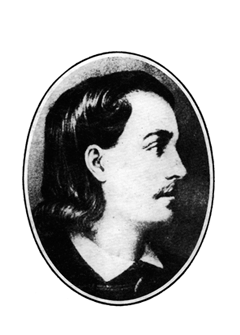 ГОДИШЊИ ПЛАН   РАДАОСНОВНЕ  ШКОЛЕ „БРАНКО РАДИЧЕВИЋ“ У ПАНЧЕВУЗА ШКОЛСКУ 2022/2023. ГОДИНУ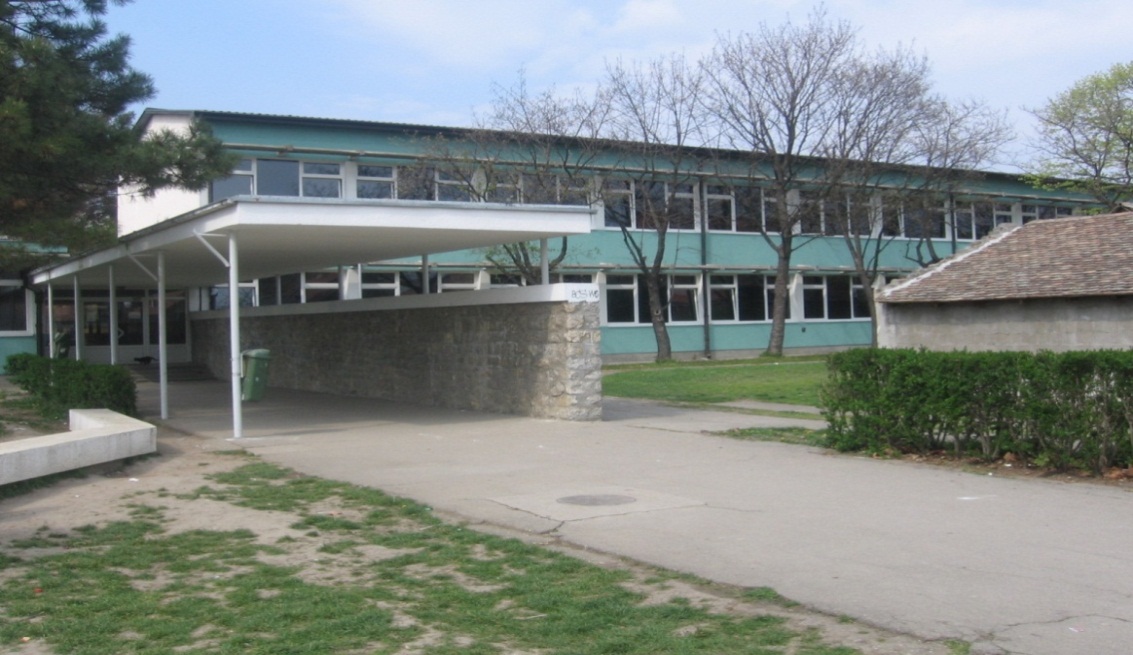 Панчево, септембар  2022. годинеНа основу чл. 119. став 1. тачка 2) Закона о основамасистема  образовања и васпитања( Службени гласник РС- бр.88/2017, 27/2018, 10/2019, 6/2020 и 129/2021)Школски одбор Основне школе“ Бранко Радичевић “ Панчево, на својојседници од 15.9.2022. годинеусвојио је Годшњи план рада школе за школску2022/2023. годинуДиректор школеМирко НововићПредседник Школског одбораМарица Радованчев     На основу  чл. 119. и чл. 62. Закона о основамасистема образовања и васпитања (»Службени гласник РС« бр.88/2017, 27/2018, 10/2019,6/2020 и 129/2021) Годишњи план рада Основне школе «Бранко Радичевић», Панчево, за школску 2022/2023. годину разматран је на седници Наставничког већа одржаној  13.9.2021. године и  донет  на седници Школског одбора одржаној 15.9.2021.године.             Председник Школског одбора,                Марица РадованчевДиректор школе,Мирко НововићСАДРЖАЈГОДИШЊИ ПЛАН РАДАОСНОВНЕ ШКОЛЕ „БРАНКО РАДИЧЕВИЋ „ ПАНЧЕВОза школску 2022/2023. годинуУВОДШкола „Бранко Радичевић“ је једна од десет основних школа у Панчеву. Од самог почетка рада 1827. године  школа је мењала називе и локације на којима се налазила. Од 1965. године настава се одвија у новој школској згради у улици Владимира Жестића бр. 21.Школа се налази у близини центра града. Похађа је 579 ученика и у њој ради 30 наставника и 3 стручнa сарадника. Укупно има 56 запослених  радника.Школа остварује успешну сарадњу са локалном и широм заједницом .Од 2003. године наша школа је чланица Унеско – АСП мреже школа. Од 2011. године наша школа је носилац плакете „Школа без насиља“.Усвом саставу школа има нову зграду на адреси Владимира Жестића бр. 21.ПОЛАЗНЕ ОСНОВЕ РАДАНа основу члана 59. Закона о основама система образовања и васпитања, директор школе руководи радом установе.Такође остварује сарадњу са Министарством просвете,Покрајинским секретаријатом за образовање, Школском управом,Секратиријатом за јавне службе и социјална питања града Панчева, Школским одбором, Саветом родитеља школе и стручним органима школе.Заснованост Годишњег плана рада на законским и подзаконским актима- Закон о основама система образовања и васпитања (“Службени гласник РС“, бр. 88/2017,27/2018- др. закон, 10/2019 и 6/2021);- Закон о основном образовању и васпитању (“Службени гласник РС“, бр. 55/2013, 101/2017,27/2018- др. закон, и 10/2019);- Закон о уџбеницима („Службени гласник РС“ – број: 27/2018);- Правилник о оцењивању ученика у основном образовању и васпитању (“Службени гласник РС“,бр. 34/2019, 59/2021 и 81/2021);- Правилник о условима и поступку напредовања ученика основне школе («Службени гласникРС» број: 47/94);- Правилник о дипломама за изузетан успех учника у основној школи („Службени гласник РС“ –број: 37/93 и 42/93);- Правилник о ближим упутствима за утврђивање права на индувидуални образовни план, његовупримену и вредновање („Службени гласник РС“ – број: 74/2018);- Правилник о ближим условима за остваривање и начин осигурања квалитета и вредновањанаставе код куће за ученике основне школе („Службени гласник РС“ – број: 109/2021);- Правилник о ближим условима за остваривање и начин осигурања квалитета и вредновањанаставе на даљину у основној школи („Службени гласник РС“ – број: 109/2021);- Правилник о начину организовања наставе за ученике на дужем кућном и болничком лечењу(„Службени гласник РС“ – број: 66/2018);- Правилник о ближим условима за организовање и праћеље исхране ученика у основној школи(„Службени гласник РС“ – број: 68/2018);- Правилник о организацији и остваривању наставе у природи и екскурзије у основној школи(„Службени гласник РС“ – број: 30/2019);- Правилник о протоколу поступања у установи у одговору на насиље, злостављање изанемаривање („Службени гласник РС“ – број: 46/2019 и 104/2021);- Правилник о поступању установе у случају сумње или утврђеног дискриминаторног понашања ивређања угледа, части или достојанства личности („Службени гласник РС“ бр. 65/2018);- Правилник о обављању друштвено-корисног, односно хуманитарног рада („Службени гласникРС“ бр. 65/2018);- Правилник о општим основама школског програма („Службени гласник РС-Просветни гласник „бр. 5/2004);- Правилник о посебном програму образовања и васпитања („Службени гласник РС“ – број:110/2021);- Правилник о наставном плану и програму основног образовања и васпитања ( 4/90 , 2/91, 2/92,13/93, 1/94, 5/95, 6/96, 8/97, 14/97, 10/98, 2/2000, 4/2001, 4/2003, 7/2003, 4/2004, 9/2004, 12/2004,7/2005, 8/2005, 9/2005, 7/2006, 9/2006, 1/2009 и 7/2010 – др. Правилник)- Правилник о плану наставе и учења за први циклус основног образовања и васпитања ипрограму наставе и учења за први разред основног образовања и васпитања („Сл.гласник РС-Просветни гласник“, бр.10/2017, 12/2018, 15/2018, 18/2018, 1/2019 и 2/2021),- Правилник о наставном плану и програму за први и други разред основног образовања иваспитања („Сл.гласник РС-Просветни гласник“, бр. 10/2004, 20/2004, 1/2005, 3/2006, 15/2006,2/2008, 2/2010, 7/2010, 3/2011,7/2011-I, 7/2011-II, 1/2013, 4/2013, 14/2013, 5/2014, 11/2014,11/2016-I, 11/2016-II , 6/2017 и 12/2018);- Правилник о наставном плану за први, други, трећи и четврти разред основног образовања иваспитања и наставном програму за трећи разред основног образовања и васпитања(„Сл.гласник РС-Просветни гласник“, бр. 1/2005, 15/2006, 2/2008, 2/2010, 3/2011,7/2011-I, 7/2011-II, 1/2013, 11/2014, 11/2016-I, 11/2016-II и 12/2018),- Правилник о програму наставе и учења за други разред основног образоваља и васпитања(„Службени гласник РС-Просветни гласник „ бр. 16/2018 и 3/2019);- Правилник о допуни Правилника о програму наставе и учења за други разред основногобразовања и васпитања (Сл.гласник РС-Просветни гласник“,бр. 110-00-88/2021-04)- Правилник о програму наставе и учења за трећи разред основног образоваља и васпитања(„Службени гласник РС-Просветни гласник „ бр. 5/2019 и 1/2021 и 6/2021);- Правилник о програму наставе и учења за четврти разред основног образоваља и васпитања(„Службени гласник РС-Просветни гласник „ бр. 11/2019 и 6/2021);- Правилник о наставном програму за четврти разред основног образовања и васпитања(„Сл.гласник РС-Просветни гласник“, бр. 3/2006,15/2006, 2/2008, 3/2011,7/2011-I,7/2011-II, 1/2013,11/2014, 11/2016-I, 11/2016-II, 7/2017 и 12/2018);- Правилник о наставном плану за други циклус основног образовања и васпитања и наставномпрограму за пети разред основног образовања и васпитања („Сл.гласник РС-Просветнигласник“, бр. 6/2007, 2/2010, 7/2010-др.пропис, 3/2011, 1/2013, 4/2013, 11/2016-I, 11/2016-II,6/2017, 8/2017, 9/2017, 12/2018 и 15/2018);- Правилник о плану наставе и учења за пети и шести разред основног образовања и васпитањаи програму наставе и учења за пети и шести разред основног образовања и васпитања(„Сл.гласник РС-Просветни гласник“, бр.15/2018, 18/2018, 3/2019, 3/2021 и 6/2021);- Правилник о наставном програму за шести разред основног образовања и васпитања(„Сл.гласник РС-Просветни гласник“, бр. 5/2008, 3/2011, 1/2013, 5/2014-I, 5/2014-II, 11/2016-I,11/2016-II, 3/2018, 12/2018 и 3/2021);- Правилник о измени Правилника о програму наставе и учења за седми разред основногобразовања и васпитања (Сл.гласник РС-Просветни гласник“,бр. 110-00-101/2021-04)- Правилник о плану наставе и учења за седми и осми разред основног образовања и васпитања(„Сл.гласник РС-Просветни гласник“, бр.18/2018);- Правилник о програму наставе и учења за седми разред основног образовања и васпитања(„Сл.гласник РС-Просветни гласник“, бр. 5/2019, 1/2021, 6/2021 и 8/2021);- Правилник о наставном програму за седми разред основног образовања и васпитања(„Сл.гласник РС-Просветни гласник“, бр. 6/2009, 3/2011, 8/2013, 11/2016-I, 11/2016-II, 12/2018,3/2019, 12/2019 и 3/2021);- Правилник о изменама Правилника о програму наставе и учења за осми разред основногобразовања и васпитања (Сл.гласник РС-Просветни гласник“,бр. 110-00-102/2021-04)- Правилник о програму наставе и учења за осми разред основног образовања и васпитања(„Сл.гласник РС-Просветни гласник“, бр. 11/2019, 2/2021 и 6/2021);- Правилник о наставном програму за осми разред основног образовања и васпитања(„Сл.гласник РС-Просветни гласник“, бр. 2/2010, 3/2011, 8/2013, 5/2014, 11/2016-I, 11/2016-II,7/2017, 12/2018, 10/2019 и 3/2021);- Правилник о плану наставе и учења за ученике седмог и осмог разреда основног образовања иваспитања обдарене за математику („Сл.гласник РС-Просветни гласник“, бр. 12/2019);- Правилник о плану и програму наставе и учења за ученике седмог и осмог разреда основногобразовања и васпитања са посебним способностима за математику („Сл.гласник РС-Просветнигласник“, бр. 3/2021);- Правилник о програму свих облика рада стручних сарадника (&quot;Сл. гласник РС -Просветнигласник&quot;, бр. 5/2012 и 6/2021 - др. правилник).- Правилник о општим стандардима постигнућа за крај основног образовања за страни језик(„Сл.гласник РС“, бр. 78/2017);- Правилник о образовним стандардима за крај првог циклуса обавезног образовања за предметесрпски језик, математика и природа и друштво („Сл.гласник РС-Просветни гласник“, бр. 5/2011);- Правилник о општим стандардима постигнућа – образовни стандарди за крај обавезногобразовања ((„Службени гласник РС-Просветни гласник „ бр. 5/2010);- Правилник о норми часова непосредног рада са ученицима насатавника, стручних сарадника иваспитача у основној школи („Службени гласник РС-Просветни гласник „ бр. 2/92 и 2/2000);- Правилник о сталном стручном усавршавању и стицању звања наставника, васпитача истручних сарадника („Сл.гласник РС“, бр. 81/2017 и 48/2018);- Правилник о степену и врсти образовања наставника који изводе образовно-васпитни рад изизборних предмета у основној школи („Сл.гласник РС-Просветни гласник“, бр. 11/2012, 15/2013,10/2016, 11/2016, 2/2017 и 11/2017),- Правилник о степену и врсти образовања наставника и стручних сарадника у основној школи(„Сл.гласник РС-Просветни гласник“, бр. 11/2012, 15/2013, 2/2016, 10/2016, 11/2016, 2/2017 ,3/2017, 13/2018, 11/2019 ,2/2021 и 8/2021);- Правилник о ближим условима за оснивање, почетак рада и обављање делатности основнешколе („Сл.гласник РС-Просветни гласник“, бр. 5/2019);- Правилник о критеријумима и стандардима за финансирање установе која обавља делатностосновног образовања и васпитања(&quot;Службени гласник РС&quot;, бр. 73/2016, 45/2018, и 106/2021);- Правилник о садржају и начину вођења евиденције и издавању јавних исправа у основној школи(&quot;Службени гласник РС&quot;, бр. 66/2018, 82/2018, и 37/2019 и 56/2019);- Правилник о стандардима квалитета рада установе (&quot;Службени гласник РС&quot;, бр. 14/2018);- Правилник о општинском савету родитеља („Службени гласник РС“ – број: 72/2018);- Уредба о организовању и остваривању верске наставе алтернативног предмета у основној исредњој школи („Службени гласник РС“ – број: 46/2001);- Закон о Националном оквиру квалификација Републике Србије (&quot;Службени гласник РС&quot;,бр.  27/2018  и 6/2021).- Одлука о броју и просторном распореду основних школа у Репблици Србији (&quot;Службенигласник РС&quot;, бр.58/94, 49/95, 20/97, 58/97, 13/98, 23/98, 31/98, 40/99, 24/2000, 31/2000, 26/2001,56/2001,7/2002, 36/2002, 50/2002, 65/2002, 9/2003, 76/2003 и 121/2003);- Правилник о школском календару за основне школе са седиштем на територији АПВ зашколску 2021/2021. годину („Сл. лист. АП Војводине“, бр. 41/2021)- Посебни протокол за заштиту деце и ученика од насиља, злостављања и занемаривања уобразовно-васпитним установама, 04.10.2007.године Министарство просвете- Општи протокол за заштиту деце од злостављања и занемаривања, септембар 2005. годинеМинистарство просвете2. УСЛОВИ РАДА ШКОЛЕШколски просторПовршина старе школске зграде је 2а 31м2. Право коришћења старе школске зграде 2020. године, пренето је на ПУ „Дечја радост“ Панчево. Површина одговарајућег дела дворишта уз стару зграду је 7а 93 м2, што заједно чини 10а  24 м2.Нова школска зграда заузима у основи површину од 5а 64 м2. Припада јој још 3 м2 и двориште површине 3,36а што укупно чини 9а 3 м2.Укупна површина зграда и дворишта износи 19а 27 м2.У дворишту школе налазе се :-  кошаркашки терен димензија  17м x 32м  (П=544 м2), - рукометни терен димензија  25,7 x 43,8м  (П=1126м2),- фудбалски травнати терен димензија  26,7 x 43,8м  (П=1170 м2) и - фискултурна сала димензија  12,4м x 22м  (П=273 м2),Укупна површина терена је 2840 м2.Школска зградаШкола има 23 учионице. Свака учионица има 2 беле  таблe, наставнички сто и столицу, 15-16 школских клупа са по две ученичке столице, чивилук , бар 4 плутане табле, бар два ормана, касетофон. Поред информатичког кабинета са 30 рачунарских места,  20 учионица има рачунар са приступом бежичном интернету. Једна учионица има смарт таблу. У школи се налазиосампројектора, 6 телевизора , 20 касетофона, 8 графоскопа, 2 фотокопир апарата (А3- А4), 7 црно-белих и 3 штампача у боји, камера и фотоапарат. Користи се10  комплета геометријског прибора   за беле магнетне табле.    Школска медијатека поседује телевизор, компјутер и 6 видео бимова и користи се у настави.Школска библиотека има више од 16000 књига за ученике и стручну литературу за наставнике.Простор за наставу и остале активности ученика је функционално добро прилагођен.  У великом делу школе простор и опрема су у добром стању. Последњих година школа се плански реновира.Школски намештај је нов, има наставних средстава. Школа се редовно одржава. Потребно је заменити старе електричне инсталације.Радови које је неопходно извести у школиУкупна вредност предлога финансијског плана за 2023. годину је 88 969 000,00 динара. Ове школске године приоритет је да се средства усмере на здравстевну превенцију и обезбеђивање услова у којој је здрава и сигурна средина приоритет.Такође је потребно реализовати сређивање мушког наставничког тоалета, кречење учионица, замену столарије и набавку информатичке опреме.Предлог финансијског плана је посебан документ школе.Услови друштвене средине        У циљу подизања квалитета рада, школа планира сарадњу са различитим институцијама друштвене средине.         Ученици наше школе учествоваће на ликовним и литерарним конкурсима који се расписују у току школске године (Црвени крст, Покрет горана Панчево, Народни музеј града Панчева и друге организације и установе).  Такође, ученици ће бити укључени и у различите спортске активности које ће бити организоване у нашем граду и околини.        Уобичајена је сарадња са предшколским установама из окружења, да би се учитељице боље упознале са интересовањима и проблемима деце која се из тих установа уписују у први разред основне школе. Том сарадњом се олакшава и прихватање учитељица и школских правила од стране будућих првака.   Оствариваће се и сарадња са различитим културним установама у циљу организовања посета ученика позоришним и биоскопским представама, концертима и изложбама. У циљу решавања проблема ученика који превазилазе моћи и ингеренције школе, оствариваће се сарадња са MУП – ом, Школским диспанзером, Центром за социјални рад и другим одговарајућим институцијама. 3. ОСНОВНИ ЗАДАЦИ ШКОЛЕ - СМЕРНИЦЕ, ЦИЉЕВИ РАЗВОЈА ШКОЛЕЦиљеви основног образовања и васпитања су: 1) пун и усклађен интелектуални, емоционални, социјални, морални и физички развој сваког детета и ученика, у складу са његовим узрастом, развојним потребама и интересовањима; 2) стицање квалитета знања и вештина и формирање вредносних ставова, језичке, математичке, научне, уметничке, културне, медијске, техничке, финансијске и информатичке писмености, неопходних за наставак школовања и активну укљученост у живот породице и заједнице; 3) развој стваралачких способности, креативности, естетске перцепције и укуса, као и изражавање на језицима различитих уметности; 4) развој способности проналажења, анализирања, примене и саопштавања информација, уз вешто и ефикасно коришћење медија и информационо-комуникационих технологија; 5) оспособљавање за решавање проблема, повезивање и примену знања и вештина у даљем образовању и свакодневном животу; 6) развој мотивације за учење и оспособљавање за самостално учење и образовање током целог живота; 7) развој свести о себи, самоиницијативе, способности самовредновања и изражавањасвог мишљења; 8) оспособљавање за доношење ваљаних одлука о избору даљег образовања и занимања, сопственог развоја и будућег живота; 9) развој кључних компетенција потребних за живот у савременом друштву; 10) развој и практиковање здравог начина живота, свести о важности сопственог здравља и безбедности, потребе неговања и развоја физичких способности; 11) развој свести о значају одрживог развоја, заштите и очувања природе и животне средине, еколошке етике и заштите животиња; 12) развој способности комуницирања, дијалога, осећања солидарности, квалитетне и ефикасне сарадње са другима и спoсобности за тимски рад и неговање другарства и пријатељства; 13) развијање способности за улогу одговорног грађанина, за живот у демократски уређеном и хуманом друштву заснованом на поштовању људских и грађанских права, као и основних вредности правде, истине, слободе, поштења и личне одговорности; 14) формирање ставова, уверења и система вредности, развој личног и националног идентитета, развијање свести и осећања припадности држави Србији, поштовање и неговање српског језика и свог матерњег језика, традиције и културе српског народа, националних мањина и етничких заједница, других народа, развијање мултикултурализма, поштовање и очување националног и светског културног наслеђа; 15) развој и поштовање расне, националне, културне, језичке, верске, родне и узрасне равноправности и толеранције. Основним образовањем и васпитањем остварују се општи и посебни исходи, тако да ће ученици након завршеног основног образовања: 1) имати усвојен интегрисани систем научно заснованих знања о природи и друштву и бити способни да тако стечена знања примењују и размењују; 2) умети да ефикасно усмено и писмено комуницирају на српском, односно на српском и језику националне мањине и најмање једном страном језику користећи се разноврсним вербалним, визуелним и симболичким средствима; 3) бити функционално писмени у математичком, научном и финансијском домену; 4) умети да ефикасно и критички користе научна знања и технологију, уз показивање одговорности према свом животу, животу других и животној средини; 5) бити способни да разумеју различите форме уметничког изражавања и да их користе за сопствено изражавање; 6) бити оспособљени за самостално учење; 7) бити способни да прикупљају, анализирају и критички процењују информације; 8) моћи да идентификују и решавају проблеме и доносе одлуке користећи критичко и креативно мишљење и релевантна знања; 9) бити спремни да прихвате изазове и промене уз одговоран однос према себи и својим активностима; 10) бити одговорни према сопственом здрављу и његовом очувању; 11) умети да препознају и уваже људска и дечја права и бити способни да активно учествују у њиховом остваривању; 12) имати развијено осећање припадности сопственој породици, нацији и култури, познавати сопствену традицију и доприносити њеном очувању и развоју; 13) знати и поштовати традицију, идентитет и културу других заједница и бити способни да сарађују са њиховим припадницима; 14) бити способни да ефикасно и конструктивно раде као чланови тима, групе, организације и заједнице. Такође, приликом сачињавања овог Годишњегплана рада школе, нарочито се имало у виду, поред осталог и следеће:  да је школа дужна да у овој школској години оствари све облике образовно-васпитног рада утврђене Правилником о наставном плану и програму и да у том циљу доноси свој Годишњи план рада школе;  да се Годишњим планом утврђују место, време, начин и носиоци остваривања наставног плана и програма;  да је праћењем и анализом рада и резултата рада у протеклој години утврђено да се у наредном периоду треба унапредити тематско планирање наставе, довођење рада стручних актива на виши ниво, побољшати размену искуства наставника, оганизовање више угледних часова, већа примена техника усвојених на различитим облицима стручног усавршавања; да ће се од 1. до 8. разреда остваривати грађанско васпитање и верска настава као обавезни изборни предмет;да су у 5. разреду уведена три нова предмета да ће просторни услови бити задовољавајући, а припремљеност школе добра  да ће однос наставника према планирању, припремању и остваривању програма бити на високом нивоу;  да ће се радити на укључивању већег броја деце у слободне активности4.ОРГАНИЗАЦИЈА ВАСПИТНО-ОБРАЗОВНОГ РАДА ШКОЛЕКалендар радаНа основу члана 185. став 1, а у вези са чланом 28. став 6. Закона о основама система образовањаи васпитања (''Службени гласник РС'', бр.: 88/17, 27/18-др. закон, 10/19, 6/20. и 129/2021), члана15. и 16. став 2., члана 24. став 2. и члана 37. став 4. Покрајинске скупштинске одлуке опокрајинској управи ("Службени лист АП Војводине", бр. 37/14, 54/14-др.одлука, 37/16, 29/17,24/2019, 66/2020 и 38/2021), покрајински секретар за образовање, прописе, управу и националнемањине-националне заједнице, д о н о с и: Члан 1.Овим Правилником утврђује се календар за остваривања образовно-васпитног рада ишколског распуста ученика у основним школама за школску 2022/2023. годину, са седиштем на територији Аутономне покрајине Војводине.Остали обавезни и факултативни облици образовно-васпитног рада предвиђени наставним планом и програмом за основне школе планирају се Годишњим планом рада. Члан 2. Наставни план и програм за ученике од првог до седмог разреда остварује се у 36петодневних наставних недеља, односно 180 наставних дана.Наставни план и програм за ученике осмог разреда остварује се у 34 петодневне наставне недеља, односно 170 наставних дана.Основне музичке и балетске школе могу да изводе наставу и у току шест наставних дана у недељи, према годишњем плану рада школе, у складу са законом.Остваривање образовно-васпитног рада, због равномерно заступљених наставних дана, изводи се у четвртак, 26. јануара 2023. године и у уторак 18. априла 2023. године, према распореду часова од петка.У случају када су угрожени безбедност и здравља ученика и запослених, због чега нијемогуће да школа оствари обавезне облике образовно-васпитног рада у пуном броју наставних седмица и наставних дана на годишњем нивоу, могуће је одступање до 5% од утврђеног броја петодневних наставних седмица, односно наставних дана.Члан 3.Настава и други облици образовно - васпитног рада у основној школи се остварују у току два полугодишта.Прво полугодиште почиње 1. септембра 2022. године, а завршава се у петак, 23. Децембра 2022. године. Прво полугодиште има 81 наставни дан.Друго полугодиште почиње у понедељак, 16. јануара 2023. године и завршава се:- у уторак, 6. јуна 2023. године, за ученике осмог разреда и има 89 наставних дана и- у уторак, 20. јуна 2023. године, за ученике од првог до седмог разреда и има 99наставних дана.Члан 4. У току школске године ученици имају зимски, сретењски, пролећни и летњи распуст. Зимски распуст почиње у понедељак, 26. децембра 2022. године, а завршава се у петак 13. јануара 2023. године. Сретењски распуст почиње у среду, 15. фебрура 2023. године, завршава се у петак, 17. фебруара 2023. године. Пролећни распуст почиње у петак, 7. априла 2023. године, а завршава се у понедељак,17. априла 2023. године. За ученике од првог до седмог разреда, летњи распуст почиње 21. јуна 2023. године, азавршава се 31. августа 2023. године. За ученике осмог разреда летњи распуст почиње по завршетку завршног испита, а завршава се 31. августа 2023. године. Члан 5. За време зимског распуста, школа може да планира реализовање додатног и допунског рада са ученицима. О броју часова, обухвату ученика и распореду извођења додатног и допунског рада саученицима из става 1. овог члана, на предлог Наставничког већа одлучује директор. Члан 6. У току наставног периода школа може утврдити у свом Годишњем плану рада највишечетири наставне суботе и то у случају ако се у наставни дан:- обележава Дан школе;- за већи део ученика школе, реализују екскурзије, или неке друге активности;- са већином ученика учествује на некој спортској или друштвеној манифестацији, или је школа домаћин такмичења, друштвене или спортске манифестације;- због одсуства већег броја ученика или запослених, који обележавају верски празник, или празник националне мањине утврђен од стране националног савета одређене националне мањине у Републици Србији, у дан тог празника је отежано извођење наставе.Наставну суботу у којој се надокнађује пропуштен рад из става 1. овог члана, потребноје одрадити у истом кварталу у коме је и дан који је одређен као ненаставни.Избор и распоред републичких такмичења ученика, биће одређен програмом такмичења и смотри ученика основних школа и Стручним упутством о организовању такмичења и смотри ученика основних и средњих школа, за школску 2022/23. годину. За ученике који не буду учествовали на такмичењима, наведени дани су наставни. У свим другим случајевима одступања од школског календара, школа је дужна дапоступа у складу са чланом 28. став 5. и 105. став 3 и 4. Закона о основама система образовања и васпитања (''Службени гласник РС'', бр.: 88/17, 27/18-др. закон, 10/2019, 27/2018-др. закон, 6/2020 и 129/2021). Члан 7. Ученици осмог разреда полагаће пробни завршни испит у петак, 24.03.2023. године и усуботу, 25.03.2023. године, а завршни испит у среду, 21.06.2023. године, четвртак, 22.06.2023. године и петак, 23.06.2023. године.Члан 8. Време саопштавања успеха ученика и поделе ђачких књижица, сведочанстава и диплома по завршетку првог, односно другог полугодишта, школа утврђује годишњим планом рада. Члан 9. У школи се празнују државни и верски празници у складу са Законом о државним идругим празницима у Републици Србији („Службени гласник РС“ број 43/01, 101/07 и 92/11). У школи се обележава:- 21. октобар 2022. године - Дан сећања на српске жртве у Другом светском рату, као радни дан- 08. новембар 2022. године - Дан просветних радника- 11. новембар 2022. године - Дан примирја у Првом светском рату, као нерадни дан- 27. јануар 2023. године - Свети Сава – школска слава, као радни и ненаставни дан- 15. фебруар – Сретење - Дан државности, који се празнује 15. и 16. фебруара 2023. године,као нерадни дани- 21. фебруар – Међународни дан матерњег језика- 10. април – Дан сећања на Доситеја Обрадовића, великог српског просветитеља и првог српског министра просвете- 22. април 2023. године - Дан сећања на жртве холокауста, геноцида и других жртава- фашизма у Другом светском рату, као радни дан- 01. мај 2023. године - Празник рада, који се празнује 1. и 2. маја 2023. године, као нерадни дани- 09. мај 2023. године - Дан победе као радни дан,- 28. јун 2023 године – Видовдан – спомен на Косовску битку. Члан 10. Ученици и запослени у школи имају право да не похађају наставу, односно да не раде, у даневерских празника:- Православни верници - на први дан крсне славе;- Припадници верских заједница које обележавају верске празнике по Грегоријанскомодносно Јулијанском календару – на први дан Божића и у дане ускршњих празника почевод Великог петка закључно са другим даном празника;- Припадници Исламске заједнице – 21. априла 2023. године, први дан Рамазанског бајрамаи 28. јуна 2023. године, први дан Курбан-бајрама.- Припадници Јеврејске заједнице –15. октобра 2022. године, на први дан Јом Кипура и 06. априла 2023. године, први дан Пасха или Песах. Члан 11. Одлукама националних савета националних мањина утврђени су следећи националнипразници националних мањина:- за мађарску националну заједницу:*15. март - Дан револуције и ослободилачке борбе 1848/49*20. август - Дан Светог Стевана и*23. октобар - Дан почетка револуције и ослободилачке борбе 1956. године;-за словачку националну заједницу* први викенд у августу – Дани словачких народних свечаности;- за румунску националну заједницу:*15. јануар - датум рођења националног песника Михаи Еминескуа,*04. септембар - празник Велике госпојине,*01. децембар - Национални празник Румуније и*07. децембар - Дан националног савета.- за русинску националну заједницу:*17. јануар - Дан Русина.- за хрватску националну заједницу:*19. март - благдан Светог Јосипа,*19. јун - датум рођења суботичког бискупа Ивана Антуновића,*16. октобар - датум рођења бана Јосипа Јелачића и*15. децембар - датум оснивања Хрватског националног вијећа.- за буњевачку националну заједницу:*02. фебруар - Дан великог прела*23. фебруар - Дан избора првог Националног савета*15. август - Дан Дужијанце и*25. новембар - Дан када је 1918. године у Новом Саду одржана Велика Народна скупштинаСрба, Буњеваца и осталих Словена.- за ромску националну заједницу:*14. јануар-Василица,*03. петак у марту – Бибија,*08. април - Међународни дан Рома и*06. мај-Ђурђевдан.- за бошњачку националну заједницу:*11. мај - Дан Бошњачке националне заставе*21. априла - први дан Рамазанског бајрама*28. јун - први дан Курбанског бајрама и*20. новембар - Дан ЗАВНОС-а.- за украјинску националну заједницу:*17. мај - Дан украјинске заједнице у Србији и*14. октобар - Дан украјинских хероја.- за македонску националну заједницу:*02. август - Илинден – Дан устанка народа Македоније против Турака,*08. септембар - Дан државности Републике Македоније,*11. октобар - Дан борца и*16. децембар – Дан Националног савета.- за немачку националну заједницу:*15. децембар - Дан оснивања националног савета.- за бугарску националну заједницу:*3. март –Дан ослобођења од турског ропства,*24. мај – Дан Кирила и Методија и*01. новембар – Дан народних будитеља.- за чешку националну заједницу:*04. фебруар – Дан чешке књижевности,*28. март – Дан образовања,*16. мај – Дан националног савета,*28. септембар – Дан Чеха (Св. Вацлав) и*04. октобар – Дан чешког језика. Члан 12. Табеларни преглед календара образовно-васпитног рада за основне школе за школску2022/2023. годину чини саставни део овог Правилника. Члан 13.Овај правилник ступа на снагу даном објављивања у "Службеном листу АП Војводине", а сходно члану 53. став 2. Закона о државној управи (''Службени гласник РС'', бр: 79/05, 101/07, 95/10, 99/14, 47/18 и 30/18 – др. закон), биће објављен и у ''Службеном гласнику РС''.Покрајински секретаријат за образовање, прописе, управу и националне мањине – националнезаједницеБрој: 128-610-1/2022-01У Новом Саду, 01.06.2022. године ПОКРАЈИНСКИ СЕКРЕТАР Szakállas Zsolt (Жолт Сакалаш)5.  ПЛАН ОРГАНИЗАЦИЈЕ И РЕАЛИЗАЦИЈЕ НАСТАВЕУводОперативним планом организације и реализације наставе  у школској 2021/22.год. у Основној школи „Бранко Радичевић“ у Панчеву ближе се уређује начин планирања, организација и остваривање образовно-васпитног рада у школи кроз непосредан рад- Iмодел,распоред часова по данима и разредима,  податак о изабраној платформи за рад на даљину, начин праћења и вредновања постигнућа ученика, као и начин праћења остваривања плана активности. Потреба за израдом Оперативног плана образовно-васпитног рада у школској 2021/22.год. јавила се због епидемиолошке ситуације са вирусом Ковид 19, али и неопходности функционисања образовног система у тим условима узимајући у обзир све препоруке и мере заштита здравља ученика и запослених.Предлог Оперативногплана организације и реализације наставе Основне школе «Бранко Радичевић»  Панчево за школску 2022/23. годину израдио је Тим за обезбеђивање квалитета и развој установе, уз претходне консултације са педагошким колегијумом, а на основу анализе реализације наставе у школској 2022/2023. години и Стручног упутства за организацију и реализацију образовно-васпитног рада у основној школи у школској 2022/2023.години. На предлог Оперативногплана организације и реализације наставе Основне школе «Бранко Радичевић»  Панчево за школску 2022/23. годину Наставничко веће је дало сагласност на седници одржаној  13.09.2022. године.Оперативни план организације и реализације наставе за школску 2022/23. годину саставни је део Плана рада школе за школску 2022/2023. годину и Школског програма.План наставе и учењаОБАВЕЗНИ НАСТАВНИ ПРЕДМЕТИЗА ПРВИ ЦИКЛУС ОБРАЗОВАЊА И ВАСПИТАЊАОблици образовно-васпитног рада којима се остварују обавезни наставни предмети, изборни програми и активности3 Ученик бира један од понуђених изборних програма.
6 Школа реализује ваннаставне активности у области науке, технике, културе, уметности, медија и спорта.ОБАВЕЗНИ НАСТАВНИ ПРЕДМЕТИ ЗА ДРУГИ ЦИКЛУС ОБРАЗОВАЊА И ВАСПИТАЊА3 Ученик бира један од понуђених наставних предмета3 Ученик бира један од понуђених наставних предметаОблици образовно-васпитног рада којима се остварују обавезни наставни предмети, изборни програми и активности	Редовна настава се за ученике првог циклуса реализује као разредна, а за ученике другог циклуса као предметна настава. За ученике првог циклуса као предметна организује се настава страног језика и верска настава.	У циљу лакше адаптације на захтеве другог циклуса, за ученике четвртог разреда организоваће се предметна настава у складу са наставним програмом за четврти разред. Часове ће реализовати по два пута у току школске године, једанпут у току полугодишта, а у договору са учитељима, сви наставници који ће реализовати предметну наставу у петом разреду.	Допунски образовно васпитни рад организује се за ученике код којих се уочавају тешкоће у савладавању програмских садржаја, те се захтева индивидуализовани, диференцирани приступ, као и за ученике који су у дужем периоду изостали са наставе из оправданих разлога, а самосталним радом не могу савладати градиво. Допунски образовно-васпитни рад организује се у првом циклусу са по једним или два часа недељно, односно 36 (72) часова годишње за предмете српски језик, математика и страни језик. У предметној настави допунски образовно васпитни рад организују са по једним часом недељно, односно 36 часова годишње сви наставници српског језика, математике, страног језика и физике.	Додатни рад организује се за ученике III–VIII разреда који показују посебне способности, склоности и интересовања за поједине дисциплине и области, пружајући им могућност да континуирано развијају свој таленат, што је један од важнијих циљева школског развојног планирања. 
Облици образовно-васпитног рада којима се остварују обавезни наставни предмети, изборни програми и активностиПреглед расположивих ресурса  Школски просторНова школска зграда заузима у основи површину од 5а 64 м2. Припада јој још 3 м2 и двориште површине 3,36а што укупно чини 9а 3 м2.У дворишту школе налазе се :-  кошаркашки терен димензија  17м x 32м  (П=544 м2), - рукометни терен димензија  25,7 x 43,8м  (П=1126м2),- фудбалски травнати терен димензија  26,7 x 43,8м  (П=1170 м2) и - фискултурна сала димензија  12,1м x 22м  (П=266 м2),Укупна површина терена је 2840 м2.Школска зградаШкола има 23 учионице. Целокупан простор школе покривне је бежичним интернетом и видо надзором.Свака учионица има 2 беле  таблe, рачунар за наставнике, наставнички сто и столицу, 15-16 школских клупа са по две ученичке столице, чивилук, бар 4 плутане табле, бар два ормана, касетофон. Поред информатичког кабинета са 30 рачунарских места,  све учионице имају рачунар са приступом бежичном интернету.Две учионице имају смарт таблу. У школи се налазиосампројектора, 6 телевизора, 20 касетофона, 8 графоскопа, 2 фотокопир апарата (А3- А4), 7 црно-белих и 3 штампача у боји, камера и фотоапарат. Користи се10 комплета геометријског прибора за беле магнетне табле.    Школска медијатека поседује телевизор, компјутер и 6 видео бимова и користи се у настави.Школска библиотека има више од 16000 књига за ученике и стручну литературу за наставнике.Школа има две просторије за рад у продуженом боравку ученика 1. и 2. разреда.Школа има своју салу за спортске активности са две свлачионице са два мокра чвора и справарницом.Простор за наставу и остале активности ученика је функционално добро прилагођен.  У великом делу школе простор и опрема су у добром стању. Последњих година школа се плански реновира.Школски намештај је нов. Школа има свој службени мејл, као и сајт http://osbradicevicpancevo.edu.rs/ и службени сервер на коме ће се поставити одабрани систем учења на даљину, одабрана платформа за оба циклуса на нивоу школе је „Едмодо“.Педагошко-психолошка служба школе је доступна преко службеног мејла ppsluzbabrankova.pa20@gmail.com.Кадровска структура запосленихЗа рад у редовним и ванредним околностима, школа има задовољавајући број стручног кадра. У школи ће се, за целокупну наставничку евиденцију, користити електронски дневник рада. Већина наставника, сви стручни сарадници и директор школе завршили су обуку за остваривање програма наставе и учења оријентисаног ка исходима учења. Настава у школи организује се на начин који осигурава безбедност и здравље ученика и запослених, у складу са препорукама надлежних органа и институција, у школском простору.Свако одељење има своју учионицу, односно током малих одмора нема промене учионица/кабинета.Сви наставници, стручни сарадници и директор школе су обучени за коришћење платформе за учење EDMODO. Планирана је промена едукативне платформе и коришћење Гугл учионице у школској 2022/2023. години, на предлог Педагошког колегијума, Наставничког и стручних већа.Сви запослени радници  испуњавају прописане услове за своја радна места.Бројно стање ученика по разредима и одељењима на почетку школске 2022/2023. У школи ради продужени боравак са две групе ученика.Радно време боравка од 09 до 17 часова Две учитељице у боравку радиће свакога дана са ученицима у истом термину у две засебне просторије. Укупан број ученика уписаних у продужени боравак: 57Модел остваривања наставе Образовно-васпитни рад у школи кроз непосредан рад- IмоделШколска 2022/2023. година у складу са Календаром образовно-васпитног рада основне школе почиње 1.9.2022. године. Образовно-васпитни рад организује се непосредно у простору школе. У складу са тим за све ученике  првог и другог циклуса обавезна настава, као и остали облици образовно-васпитног рада организује се према усвојеном распореду часова, за све ученике у одељењу истовремено. Час наставе траје 45 минута. Настава се организује у две смене, преподневној и поподневној.  У једној смени су одељења првог циклуса, а у другој одељења другог циклуса. Настава у првој смени почиње у 8,00 сати, а у другој у 13.00 сати. Смене се мењају на две седмице.Директор школе организује дежурства у школи током радног дана (спрат школе, хол школе, анекс, мокри чворови, дворишта), у циљу подизања епидемиолошке и сваке друге безбедности ученика и запосленних. Током септембра месеца, а посебно прве недеље септембра, у оквиру редовне наставе и других облика непосредног рада са ученицима, организоваће се информативно-саветодавни рад на тему пандемије и заштите од уношења и преношења COVID-19 и поштовању усвојених правила понашања који обезбеђују епидемиолошку безбедност.Додатни ресурси ван школе који се користе (волонтери, спољна подршка...)Наша школа наставља даљу сарадњу са стручњацима из ШОСО „Мара Мандић“, Панчево који реализују додатну сервисну подршку ученицима у редовној школи, према договореном распореду и мишљењу Интерресорне комисије. Школа наставља континуирану сарадњу са другим институцијама, као и до сада.Распоред часова по данима и разредима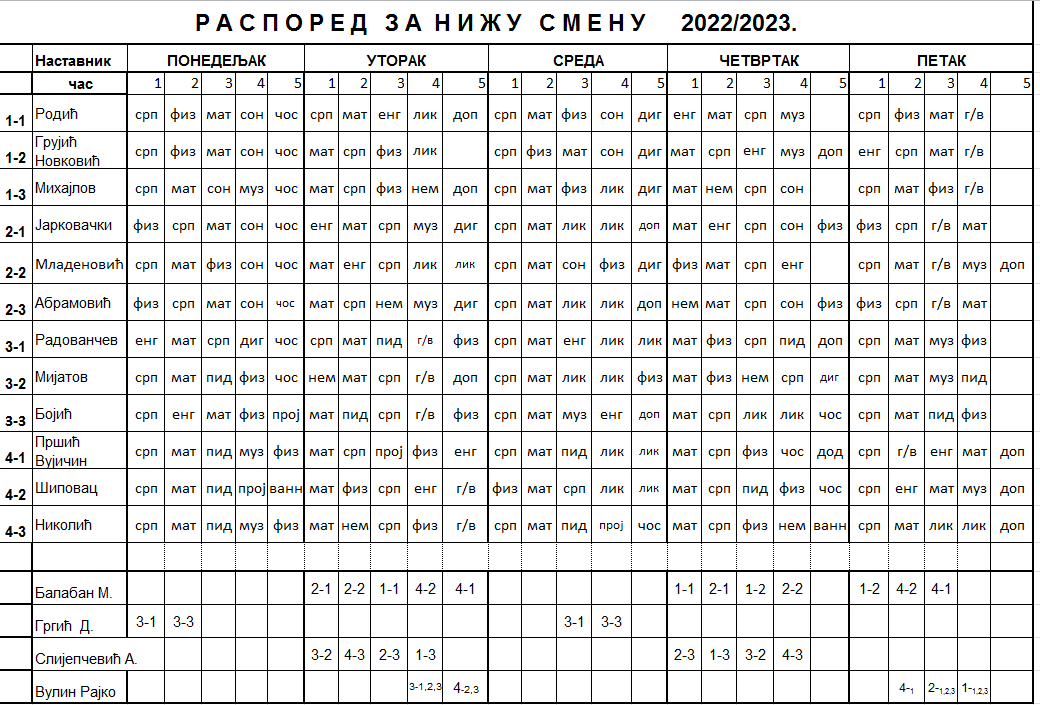 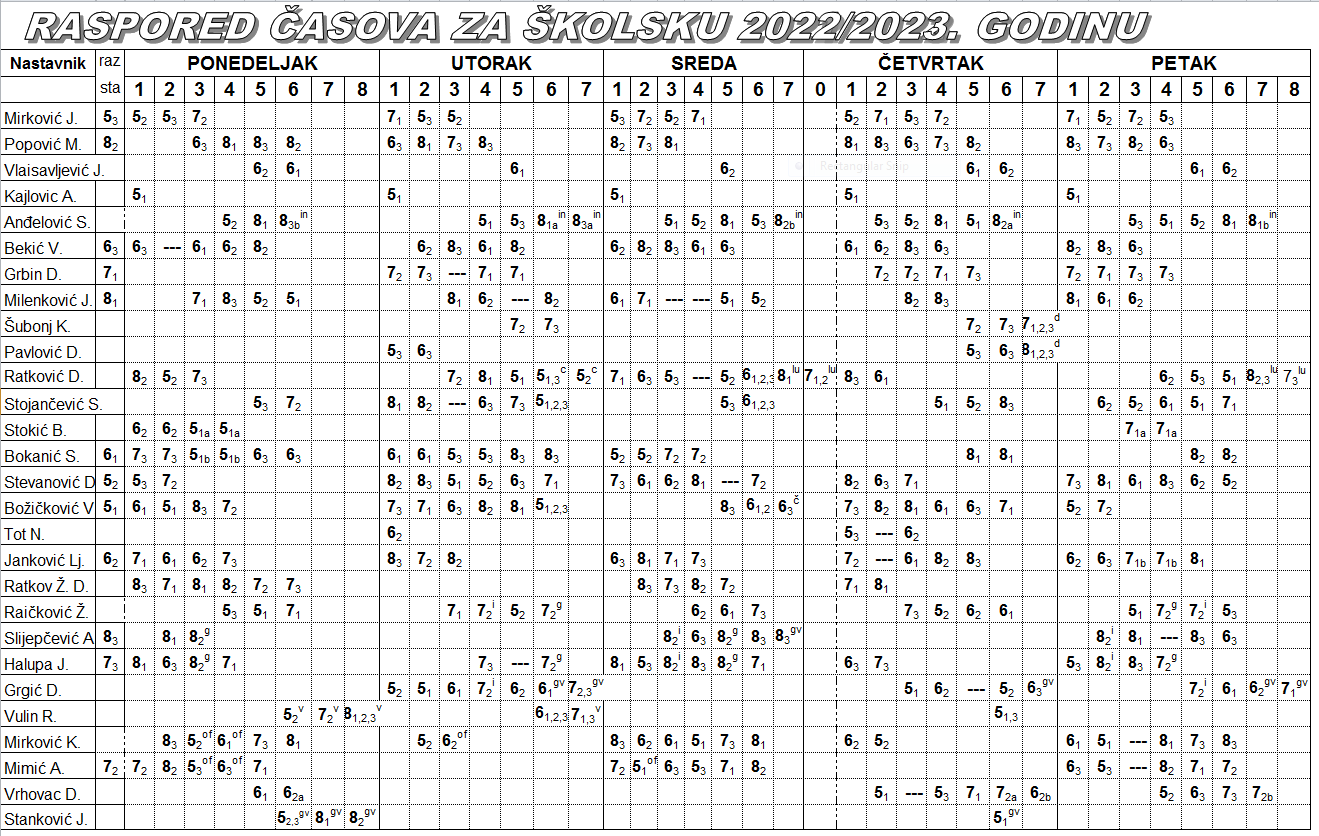 Распоред дежурстваРаспоред одељења по учионицама- први и други циклусС обзиром да се настава организује у две смене, преподневној и поподневној,  у једној смени су одељења првог циклуса, а у другој одељења другог циклуса. Изабрана платформа за учење на даљинуСви наставници, стручни сарадници и директор школе су обучени за коришћење платформе за учење EDMODO. Планирана је промена едукативне платформе и коришћење Гугл учионице у школској 2022/2023. години, на предлог Педагошког колегијума, Наставничког и стручних већа.Начин праћења и вредовања постигнућа ученикаПраћење и вредновање развоја, напредовања, ангажовања и оцењивање ученика оба циклуса обавља се у току непосредног образовно-васпитног рада  и у складу са прописима којима се уређује оцењивање ученика.Начин праћења остваривања плана активности	Наставници су у обавези да израђену припрему електронском поштом пошаљу директору школе или стручним сарадницима.Наставници разредне наставе по одељењским и разредним већима, односно наставници предметне наставе по одељењским и стручним (предметним) већима (једном месечно) анализирају реализацију Плана наставе и учења и подносе извештаје директору школе.Одељењски старешина, стручни сарадници и директор школе приступом електронском дневнику и одељењским платформама за учење прате остваривање Плана активности: реализацију часова наставе у складу са распоредом часова односно планом наставе и учења у складу са посебним програмом, редовност похађања наставе од стране ученика, вредновање развоја, напредовања и постигнућа ученика, оцењивање ученика, прослеђивање дигиталних припрема ученицима за часове преко платформе за учење, укљученост ученика на платформи за учење...Директор и стручни сарадници врше увид у реализацију наставе непосредно у школи посетама часовима по утврђеном плану.У сврху праћења остваривања плана активности периодично ће се интервјуисати или анкетирати (у зависности од узраста) узорак ученика, а одељењске старешине ће од родитеља и од ученика на часу одељењске заједнице прикупљати значајне информације о различитим сегментима образовно-васпитног рада садржаним у Оперативном плану рада, а све у циљу кориговања и унапређивања постојећег плана.Наставници који реализују наставу и одељењске стрешине воде прописану педагошку документацију и сачињавају редовне кварталне извештаје. Стручни органи школе редовно размтрају достављене извештаје, са којима су упознати и родитељи на нивоу одељења, Савет родитеља, Ученички парламент и Школски одбор.Сумативно оцењивање ученика оба циклуса реализује се када су ученици у школи, уважавајући све принципе оцењивања у складу са прописима којима се уређује оцењивање ученика.Припремљеност за рад у погледу здравствено -хигијенских условаШкола је обезбедила средства за хигијену и дезинфекцију руку и просторија.
Извршена је дезинфекција просторија у смислу провере:-	стања и чистоће свих радних површина,-	хигијене санитарних просторија,-	хигијене амбалажних материјала и површина са којима запослени/друга лица долазе у контакт-	чувања и употребе хемикалијаИнтерна хигијена ће се спроводити према следећим упутствима:-	Радни дан треба започети природним проветравањем радног простора, отварањем врата и прозора (тамо где је то могуће).-	Свакодневно, пре почетка рада морају бити пребрисане (дезинфиковане) радне површине са којима запослени долази у контакт као и опрему коју ће користити.-	За све запослене који раде у канцеларији важно је да се свакодневно дезинфикују радни столови, телефони, тастатуре, “миш”, хефталице, бушилице, хемијске оловке.-	У свакој смени у којој се организује рад мора се обезбедити да се чисти под и санитарни чвор. Подови се перу водом и раствором натријум хипохлорита-	Најмање једанпут у свакој смени се организује и дезинфекција ових површина.-	Забрањено је гомилање отпада, посебно хране.-	Канте са комуналним отпадом се морају редовно празнити сваки дан.-	Подизање свести запослених о опасностима и утицају ЦОВИД -19, на живот и здравље запослених и њихових породица. Кроз различити пропагандни материјал, обуке, предавања, презентације итд итд.-      Особе које доводе децу у школу не улазе у школу већ децу прате до  капије школског дворишта где децу преузима учитељ и обавезно носе заштитну маску тако да покрива нос, уста и браду.    -       Улаз у школску зграду: ученици за улаз у школу користе искључиво улаз из улице Владимира Жестића, а наставници из улице Цара Лазара.Исхрана ученика:Школа нема сопствену кухињу, већ простор кухиње служи за дистрибуцију ужине. Планирано је да се ангажује пекара чија понуда обезбеђује све неопходне услове у смислу поштовања епидемиолошких мера за коју се Савет родитеља определи.ОСТАЛИ ОБЛИЦИ ОБРАЗОВНО ВАСПИТНОГ РАДАОстали облици образовно васпитног рада обухватају активности којима се задовољавају потребе и интересовања ученика и њихових родитеља.Водећи рачуна о кадровским и материјално-техничким могућностима, школа ће за ученике организовати следеће активности:Час одељенског старешине са једним часом недељно-36 часова годишњеВаннаставне активности (друштвене, техничке, научне, спортске и културно-уметничке)Учешће ученика у хуманитарним акцијама у организацији ОО Црвеног крста идругихорганизацијаЗдравствено просвећивање ученика по програму Патронажне службе Дома здравља и Завода за јавно здравље ПанчевоУчешће ученика VII и VIII  разреда у раду Ученичког парламентаЈеднодневнеекскурзије заученикесвихразредаПрипрема ученика за такмичења која организује Министарство просвете и стручна друштваПосете и учешће у школским културним манифестацијама: Првишколскидан (Свечанипријемпрвака), пријем првака у Дечји савез (Дечја недеља),  Дан Светог Саве, Дан школеУчешће ученика на конкурсима ликовног и литерарног стваралаштва у организацији различитих организацијаУченичке журке и прославе са саморегулацијом дисциплинеШколскиимеђушколскиспортскифер-плејтурнириПрипрема ученика свих разреда за Општинску смотру рецитатора „Песниче народа мог“ Спортске активности: полигон спретности за ученике првог, другог и трећег разреда (такмичењешколскихрепрезентација)Спортскеактивности: фудбал, рукомет, кошарка за ученике четвртог разреда (Школска олимпијада)Спортскатакмичења: фудбал, кошарка, одбојка, рукомет, пливање, атлетика, шахзаученикенижихивишихразреда (такмичењаразличитихнивоаирангова)Пливање - обука ученика другог разреда или трећег разреда, с обзиром на то да претходне године обука није реализована.Организоване посете биоскопским и позоришним представама, изложбама и другим културним манифестацијамаНедеља лепих речи (укључивање у акцију Ученичког парламента)Пројектна настава – четврти разредПланом наставе и учења у првом циклусу основног образовања и васпитања дефинисана је пројектна настава као облик образовно-васпитног рада којим се развијају опште међупредметне компетенције уз употребу информационо комуникационих технологија. Усмерена је на достизање исхода који се првенствено односе на логичко и критичко мишљење као и припрему ученика за лако сналажење у свету технике, технологије и рачунарства, како у свакодневном животу тако и у процесу учења.Наставници разредне наставе за сва одељењачетвртог разреда планирају пројектну наставу.Планирана динамика рада је један час недељно са могућношћу измене (двочас сваке друге седмице), у зависности од фазе и развоја тока активности, могућим непредвиђеним тешкоћама у реализацији и другим околностима, а у складу са оперативним програмом пројектне наставе.ВРЕМЕ ТРАЈАЊА ЧАСОВАРаспоред радног времена директора, стручних сарадника и осталих запослених        Образовно – васпитна делатност у Школи се обавља у оквиру петодневне радне недеље, од понедељка до петка, а суботом у складу са школским календаром.Пратећи послови (административно–финансијски и помоћно–технички послови) обављају се у оквиру петодневне радне недеље.Запослени у школи имају право на одмор у току дневног рада у складу са Законом о раду и Колективним уговором, а користе га по распореду који утврди директор.Директор у оквиру осмочасовног радног времена ради у првој или другој смени, у зависности од потреба процеса рада Школе.Педагог, у складу са нормом ангажовања ради уторком, четврком и сваког друге среде. Психолог Школе ради од понедељка до петка. Библиотекар Школе ради уторком, четвртком и сваке друге среде од 9 до 15 часова.Административно – финансијско особље Школе ради у првој смени од 8 до 16 часова.Помоћно – техничко особље у Школи ради у две смене: прва смена почиње у 6.00 часова, а завршава се у 14,00 часова, друга смена почиње у 12,00 часова, а завршава се у 20,00часова.У ситуацији реализације образовно-васпитног рада у отежаним условима и на даљину, одељењске старешине и наставници ће дате термине реализовати телефонским путем у назначено време.Педагошко-психолошка служба заказује термине разговора са родитељима лично или преко службеног мејла: ppsluzbabrankova.pa20@gmail.com. Саветдоватни рад са ученицима, наставницима и родитељима у отежаним условима услед пандемије Ковид-19 и преласка на други и трећи модел наставе, стручна служба реализоваће коришћењем договорених канала комуникације и ИКТ средстава (преко личних мобилних телефона и апликација Вибер, Зум, Гугл Мит и др).План спровођења мера заштите и безбедности ученика и запослених У циљу безбедности у школи, одлуком директора у радним листама радника одређена је обавеза дежурства у школи у току целог радног времена. Провера извршења радне обавезе вршиће се на дневном нивоу. Ради веће безбедности одлуком Савета родитеља уведено је поред обезбеђења које плаћа град и приватно обезбеђење у другој смени које плаћају родитељи , током боравка деце у школи у периоду од 7:30 до 18:30. Обезбеђење чине два радника који су под сталном провером од стране директора. Школа има и уграђен видео-сензорни надзор у згради и дворишту који се редовно сервисира и поправља и чиниће значајан део безбедности како ученика тако и запослених у школи. Посебна пажња ће бити посвећена безбедности ученика у дворишту у којем ће увек бити присутно лице из обезбеђења и дежурни наставник. Деци није дозвољено да без оправданог разлога, у току наставе, напуштају простор школске зграде и дворишта. Ова пракса се показала као значајна за безбедност ученика у школи па ће се тако наставити и у следећој школској години. Школа је са сваке стране ограђена оградом, која се редовно поправља и проверава њена стабилност. Школско двориште је осветљено ноћним осветљењем. Голови и кошеви у салама и дворишту ће се редовно проверавати и замењивати. На почетку и у току школске године издаје се обавезна наредба наставницима, помоћном особљу и домару школе да провере радне просторе у којима бораве (стабилност намештаја, утикаче, електричне изводе). Свака неправилност ће се моментално исправљати. Домар има обавезу да проверава стабилност прозора. Редовним проверама предузећа задужених за контролу противпожарне заштите, апарати за гашење пожара су увек у оптималном стању. Школа поседује потребна средства за прву помоћ која се налазе у зборници, код спремачица и канцеларији наставника за физичко васпитање. У циљу безбедности и спречавања зараза, школа ће се редовно чистити и вршиће се периодична дератизација и дезинсекција. Безбедност ученика и запослених редовна је тема састанка Наставничког већа, родитељских састанака и ЧОС-а.Стоматолошка амбулантаСтоматолошка амбуланта током 2022/2023. године радиће по распореду који ће бити утврђен од стране докторке стоматологије. Сви ученици имају отворене картоне у којима се воде сви прегледи и интервенције. Стоматолог и стоматолошки техничар континурано, током читаве школске године, раде на превенцији.Распоред коришћења просторија за наставуРаспоред одељења по учионицама- први и други циклусС обзиром да се настава организује у две смене, преподневној и поподневној,  у једној смени су одељења првог циклуса, а у другој одељења другог циклуса. Сва одељења првог циклуса, користиће учионице у  којима су распоређени. У одељењима другог циклуса ће се реализовати кабинетска настава, док за то постоје епидемиолошки услови и док не добијемо другачија упутства од стране Министарства просвете науке и технолошког развоја. Улаз ученика је из улице Владимира Жестића 21, а одељења се постављају на обележеним местима у дворишту школе. Странке и родитељи користиће такође улаз из улице Владимира Жестића 21. Наставници користе и службени улаз из улице Цара Лазара.Одељенско старешинствоРуководиоци већаСтручна већа, тимови, комисије и активиЗа реализацију образовно-васпитног рада у школи функционишу стручна већа, тимови, комисије и Активи.Ове школске године у школи ради пет стручних већа:Веће учитеља,   руководилац Гордана ЈарковачкиВеће природних наука,    руководилац Љиљана ЈанковићВеће друштвених наука,   руководилац Весна БожичковићВеће за језик и књижевност    руководилац Јелена ХалупаВеће уметности и вештина,    руководилац Коста МирковићЗАДУЖЕЊА ИЗ ЧЕТРДЕСЕТОЧАСОВНЕ РАДНЕ НЕДЕЉЕПодела одељења у разредној наставиПОДЕЛА ПРЕДМЕТА И ОДЕЉЕЊА ПО ПРЕДАВАЧИМА6.ПЛАНОВИ РУКОВОДЕЋИХ, ОРГАНА УПРАВЉАЊА И ДРУГИХ ОРГАНА У ШКОЛИПлан и програм рада Наставничког већаПланирано 12 састанака већа.План рада Савета родитеља школеСавет родитеља школе као саветодавни орган чији је рад регулисанЗаконом о основама система образовања и васпитања и Статутом школе у току ове школске годинерасправљаће о следећим питањима:Редовно извештавање Савета родитеља о раду Школског одбораАктивно учешће у креирању и реализацији  Школског развојног планаАктивно учешће представника Савета родитеља у реализацији програма „Школа без насиља“Састав и структура Школског одбораШколски одбор је  у саставу:У току ове школске године Школски одбор планира следећепослове:Усвајање  Извештаја о раду школе за школску 2021/2022г.Доношење Годишњег плана рада школе за школску 2022/2023г.Доношење Анекса Школског програма Доношење  одлуке о кадровским питањима школеи давање  мишљења порасписаном конкурсуРешавање проблема инвестиција и инвестиционог одржавања школеРазматрање  успеха и владања ученикаПредузимање  мера за побољшање услова рада школе и остваривањеобразовно васпитног рада школеРешавање и других  питања утврђених  Законом о основномобразовању и васпитањуРазматрање и усвајање измена школских докумената предвиђенихЗаконом.Усвајање  годишњих и периодичних  извештајаДоношење одлука по жалбама и приговорима у другом степенуЧланом133. Закона о основама система образовања и васпитања, Сл. гласник Р. Србије бр. 88/2017, 27/2018 - др.закони, 10/2019и 6/2020, 129/2021), прописани су послови секретара школе.На основу тога је израђен Програм рада секретара школеПлан и програм рада педагога и психологаНа основу члана 138. Закона о основама система образовања и васпитања, Сл. Гласник Р. Србије бр. број 88/2017, 27/2018 - др. закон, 10/2019, 27/2018 - др. закон, 6/2020 i 129/2021), као и Правилника о програму свих облика рада стручних сарадника – педагога и психолога („Сл. Гласник – Просветни гласник РС“, бр. 5/2012 i 6/2021 – др.правилник), стручнe сарадницe ОШ „Бранко Радичевић“, Панчево израдиле су заједнички годишњи план рада за школ. 2022/2023. год. узимајући у обзир комплементарне области рада, као и специфичне циљеве и задатке. Области рада стручних сарадника – педагога и психологаСтручни сарадници – педагог и психолог учествују у пословима, који се остварују у девет области рада: планирање и програмирање образовно-васпитног рада, праћење и вредновање образовно-васпитног рада,рад са наставницима, рад са ученицима, рад са родитељима, односно старатељима,рад са директором, стручним сарадницима, педагошким асистентом и  пратиоцем ученика,рад у стручним органима и тимовима, сарадња са надлежним установама, организацијама, удружењима и јединицом локалне самоуправе, вођење документације, припрема за рад и стручно усавршавањеОпшти циљ рада педагога и психологаПрименом теоријских, практичних и истраживачких сазнања педагогије и психологије као науке педагог и психолог доприносе остваривању и унапређивању образовно васпитног рада у школи, у складу са циљевима и принципима образовања и васпитања, стандардима постигнућа ученика дефинисаних Законом о основама система образовања васпитања, као и посебним законима.Задаци педагога и психологаПедагог и психолог школе у свом индивидуалном, а посебно тимском раду остварују следеће задатке:Учешће у стварању оптималних услова за развој ученика и остваривање образовно-васпитног рада, Праћење и подстицање целовитог развоја ученика,Подршка јачању наставничких компетенција и њиховог професионалног развоја,Учествовање у праћењу и вредновању образовно-васпитног рада и предлагање мера које доприносе обезбеђивању ефикасности, економичности и флексибилности рада установе,Учествовање у праћењу и вредновању остварености циљева, исхода, стандарда образовања и васпитања, посебно кључних компетенција, као и учешће у предлагању мера за  унапређивање на нивоу установе,Подршка отворености установе према педагошким иновацијама,Пружање подршке наставнику на унапређивању и осавремењивању образовно-васпитног рада,Пружање подршке родитељима, односно старатељима на јачању њихових васпитних компетенција и развијању сарадње породице и установе по питањима значајним за васпитање и образовање  ученика,Сарадња са другим институцијама, локалном заједницом, стручним и струковним организацијама од значаја за успешан рад установе,Самовредновање, стално стручно усавршавање и праћење развоја педагошке и психолошке науке и праксе.Наведене  циљеве и задатке психолог остварује обављањем следећих стручних послова: психолошка процена и примена стандардизованих психолошких мерних инструмената, психолошка превенција и едукација,психолошко саветовање,психолошко истраживање и евалуацијаНачин остваривања програма	У оквиру наведених задатака стручни сарадници планирају да своје професионалне активности током 2022/2023. године усмере на неколико значајних области рада школе. Наставља се допринос психолога у раду стручних органа, тимова и тела на нивоу школе. Психолог ће својим стручним компетенцијама континуирано радити на унапређивању квалитета и развој школе, инклузивности школе, као и учешће у подстицању добробити и развоју личности ученика, унапређивању сарадње и тимског рада, те развијању климе сарадње, поверења, уважавања различитости и развоја толеранције и учешће у свеукупном унапређивању етоса школе. Психолог школе ће у сарадњу са наставницима организовати и пратити реализацију превентивних активности, које се тичу развоја међупредметне компетецнје „одговоран однос према здрављу“. Психолог је, заједно са одељењским старешинама и стручним органима и одговарајућим тимовима, задужен за имплементацију активности на плану здравственог васпитања и родне равноправности, превенцији ризичног понашања младих, злоупотребе дувана, алкохола и ПАС, сексуалног и репродуктивног и менталног здравља ученика од 1. до 8. разреда, кроз различите наставне и ваннаставне активности из различитих предмета.Психолог ће заједно са другим колегама учествовати у унапређивању квалитета наставе, посебно применом савремених и иновативних модела активне наставе, метода „изврнуте учионице“, примене и развоја дигиталних компетенција ученика и наставникаНа основу самоевалуације рада психолога планирају се даље активности и унапређивање стручног деловања у следећим областима:саветодавни рад са ученицима, родитељима и наставницима на даљем социо-емоционалном развоју, унапређивању родитељских компетениција, као и саветодавни рад са наставницима, нарочито одељењским старешинама у реализацији појачаног васпитног рада са ученицима, уважавање развојних и ииндивидуалних потреба ученика и породица, те даваље предлога за корекцију понашања појединих ученика и превазилажења нарушене групне динамике на нивоу одељења и друго из свог стручног делокругаучешће и реализација превентивних активности и превенцији насилног и дискриминаторног понашања међу ученицима и стручни сарадници – психолог и педагог, као чланови тима за превенцију дискриминације и насиља у школи, учествују у планирању, реализацији и евалуацији Програма превентивних и интервентних активности у нашој школи. Посебну пажњу стручни сарадници посветиће едукацији предметних наставника и одељенских старешина у вези са превенцијом насиља и корацима у интервенцији, са посебним освртом на васпитни и појачан васпитни рад са ученицима, уз учешће њихових родитеља.Планирана је даља едукација наставника, родитеља и ученика у вези са дигиталним насиљем и то путем радионица и презентација којим ће се унапредити превентивне и прописане активности у реаговању на дигитално насиље информисањем и укључивањем свих актера школског живота. Даља пажња стручних сарадница биће и превенција трговине децом и младима у образовању, као и учешће у даљој едукацији ученика, наставника и родитеља о проблему трафикинга.инклузивност школе – хоризонтална едукација и размена са наставницима, као и даља сарадња са дефектолозима из ШОСО „М. Мандић“, Панчево у погледу унапређивања пружања додатне подршке ученицима, праћењу напредовања ученика, планирања, израде, реализације и евалуације ИОПа, те раду тимова за додатну подршку ученицима и њиховим породицама, за које се утврди да је таква подршке неопходна; едукација запослених у области израде ИОПа, обуке о раду са ученицима који имају вишеструке развојне сметње, посебно первазивне и из спектра аутизмасарадња са другим стручњацима и институцијама на локалном, покрајинском и републичком нивоуТимски рад са осталим учесницима школског живота је једна од основних претпоставки успешног рада педагога и психолога. Посебно је важна сарадња са директором установе, предметним наставицима и одељењским старешинама, другим стручним сарадницима, са којима тимски, у оквиру одређених области рада и послова, реализују активности у установи. Психолог школе ће, као и до сада, пружати стручну подршку директору школе у формирању тимова, уважавајући професионалне компетенције, постигнућа и изражена интересовања запослених из редова наставника и стручних сарадника, учествовати у праћењу рада стручних тимова и предлагати мере за унапређивање и квалитетнији рад тимова школе, и пружати стручну подршку даљем професионалном развоју запослених на нивоу школе. Да би психолог и педагог могли ефикасно да спроведе непосредни рад са учеником неопходна је стална сарадња са другим учесницима школског живота (сам ученик, други ученици, наставници, родитељи, тимови и стручмни органи и тела школе, директор) који ће их благовремено обавестити о новонасталим променама због којих се појављује потреба за непосредним радом психолога/педагога са учеником. Психолог и педагог школе планирају да и у овој школској години својим стручним знањима и вештинама допринесу унапређивању и примени инклузивног образовања у школи, као чланови школског тима за инклузивно образовање, као и тимова за пружање додатне подршке ученицима из осетљивих група (даровитим и ученицима са сметњама у развоју и инвалидитетом), пружањем подршке наставницима у планирању, непосредном раду и евалуацији рада са овим ученицима, сарадњи са родитељима/старатељима, другим стручним сарадницима и релевантним институцијама. Психолог школе ће обављати и стручне послове на плану професионалног информисања и саветовања ученика 8. разреда и као члан тима за ПО, учествоваће у имплементацији акредитованог програма „Професионална оријентација“, који је намењен ученицима (и родитељима) 7. и 8. разреда.Стручна служба планира да својим активностима допринесе даљем унапређивању сарадње са родитељима ученика и подстакне их на активније учешће у животу школе. Психолог планира спровођење различитих акционих и ад хок истраживања у циљу анализе и праћења квалитета рада школе у одговарајућим областима квалитета, као члан тимова за самовредновање и обезбеђивање квалитета и развој школе. Психолог ће својим примером и професионалним деловањем утицати на унапређивање сарадње, комуникације, атмосфере и климе на нивоу школе и отворености школе за иновације, размену и сарадњу са другим школама, стручњацима и институцијама.Психолог и педагог имају самосталност да у складу са проценом ситуације, својим стручним знањем и етиком струке процењују које ће стандардизоване психолошке/педагошке мерне инструменте примењивати, на који начин ће прикупљати податке потребне за свој рад, која ће истраживања спроводити, кога ће укључити у одређене активности.Када је у питању стручни рад психолога и педагога у оквиру појачаног васпитног рада школе, психолог/педагог процењује које активности и у ком обиму ће спровести, а у зависности од узраста ученика, врсте повреде правила понашања, карактеристика породице и друго.Документација са резултатима психолошких испитивања, резултати психолошке процене и налаз, као и педагошки картон ученика (евиденција индивидуалног педагошког рад са учеником) спадају у професионалну тајну, и могу се доставити само другом психологу/педагогу и то за потребе консултација, супервизије и истраживања, као и у случају преласка ученика у другу школу. Мишљење психолога које се даје на основу психолошке процене и налаза може се доставити наставнику, директору, просветном саветнику, просветном инспектору. Уколико мишљење психолога тражи центар за социјални рад, тужилаштво, суд, интерресорна комисија, омбудсман, повереник за заштиту података о личности и родну равноправност и др. морају упутити школи писмени захтев са образложењем.Рад педагога и психолога обавља се у две смене које обухватају рад оба образовно-васпитна циклуса, у заједничком кабинету.Прилог:Табеларни приказ годишњег програма рада психолога Табеларни приказ годишњег програма рада педагогаСтручни сарадници:     Ивана Раичковић, дипл. психолог		 Кристина Пинтарић, дипл. педагогГОДИШЊИ ПРОГРАМ РАДА ПСИХОЛОГА Ивана Раичковић,  стр. сарадник – психологГОДИШЊИ ПРОГРАМ РАДА ПЕДАГОГАПедагог – стручни сарадник је ангажован на 50% радног времена и у оквиру свог рада предвиђа следеће активности по областима:Кристина Пинтарић, стр. сарадник – педагог План рада библиотекараПлан рада стручног сарадника – библиотекара у складу је са ПРАВИЛНИКОМ О ПРОГРАМУ СВИХ ОБЛИКА РАДА СТРУЧНИХ САРАДНИКА("Сл. гласник РС - Просветнигласник", бр. 5/2012 и 6/2021 - др. правилник).На пословима и задацима школског библиотекара у школској 2022/2023. години ангажоване су две колегинице са  укупно 50% радног времена (40%+10%).ЦИЉСтручни сарадник – школски библиотекар,својим стручним ангажовањем доприноси остваривању и унапређивању образовно – васпитног рада у основним и средњим школама,реализујући програм рада прилагођен наставним плановима и програмима. Програм рада школског библиотекара обухвата задатке и послове из области образовања и васпитања,као и библиотечко – информацијске послове из области културних и уметничких апеката образовања.Циљеви рада школског  библиотекара су:Промоција читања и самосталности ученика у учењу,Развијање информационе ( медијске и информатичке ) писмености ученика и наставника,остваривање сарадње и заједничког планирања активности наставника,школског библиотекара и локалне заједнице,Обезбеђивање различитих извора информација и приступ истима,Развијање и неговање навике у читању и учењу код деце, као и навике коришћења библиотеке током читавог живота,Пружање услуга за унапређивање свих облика и подручја рада образовно – васпитног процеса.ЗАДАЦИШколски библиотекар, реализовањем задатака и послова из области образовања и васпитања и библиотечко – информацијских из области културних активности школске библиотеке, доприноси унапређивању свих облика и подручја рада. Школски библиотекар учествује у пословима планирања, програмирања,организовања, унапређивања и праћења рада школе, односно целокупног образовног процеса и као члан школских тимова има следеће задатке:Развијање и неговање навике читања и коришћења библиотеке код ученика и наставника,Развијање и промовисање правилне употребе свих облика информација,Стварање услова за интердисциплинарни приступ настави и електронском учењу,Мотивисање за учење и подстицање на оспособљавању за самостално учење и образовање током целог живота,Сарадња са наставницима, ученицима и њиховим родитељима,Праћење и подстицање развоја ученика у индивидуалним способностима и њиховим склоностима ка интелектуалном, емоционално – социјалном и сваком другом професионалном развоју,Пружање помоћи обдареним ученицима при налажењу и избору одговарајуће литературе, а посебно ученицима који имају тешкоће у учењу и раду, али и оним ученицима који живе у тежим социјалним приликама,Стварање услова за што непосреднији и једноставнији приступ библиотечком фонду и расположивим изворима информација  и развијање индивидуалне стваралачке способности и креативности код ученика,Вођење аутоматизованог библиотечког пословања ( инвентарисање и сигнирање, каталогизација, класификација библиотечке грађе и др. ),Коришћење савремених облика и метода рада са ученицима,Заштита и чување библиотечко – медијатечке грађе и периодична ревизија фонда.Обезбеђивањаприступапрограмимакојираденаразвијањуинформационеписмености, какобисекориснициоспособилизапроналажење, анализирање, примену и саопштавањеинформација, узвешто и ефикаснокоришћењеинформационо-комуникационихтехнологија.Припремања и реализовања прогрсмс нсмењеног ученицима са посебним потребама и посебним способностима.У току ове школске године предвиђена је сарадња са свим корисницима у складу са препорученим мерама заштите. Планови рада биће измењени ако дође до потпуног затварања школа и прелажења на наставу на даљину.У том случају књиге се препоручују са интернет страница одређених издавачких кућа и видео и аудио записа у складу са заштитом ауторских права.Планиране активности биће реализоване у складу са мерама против КОВИД19.Препоруке за остваривање програмаОснове програма рада школског библиотекара усклађене су са Законима о основној и средњој школи, Законом о основама система образовања и васпитања, плановима и програмима образовно-васпитног рада у свим подручјима рада, функцијама и задацима школске библиотеке у основношколском и средњешколском образовању.Вишегодишњи (перспективни) и годишњи (глобални) програм рада школског библиотекара заснива се на плановима и програмима образовно-васпитног рада одговарајућих подручја рада, програму рада школе и овом програму рада школског библиотекара. Годишњим програмом рада школске библиотеке утврђују се задаци и послови (по делатностима, полугодиштима и месецима), који се даље разрађују и конкретизују у оперативним плановима рада (месечним, недељним и дневним).Оперативним плановима рада утврђују се и методологија и динамика реализације свих предвиђених задатака, као и њихови извршиоци..Остварујући циљ и задатке средњег и основног образовања и васпитања и програмске основе школске библиотеке, библиотекар, сарађује са стручним и другим органима школе и друштвене средине у унапређивању образовно-васпитног процеса, обезбеђивању услова за свестрани развој и афирмацију ученика и јавну делатност школе.Библиотекар брине о реализацији и унапређивању свих предвиђених облика и садржаја рада школске библиотеке. О остваривању програма рада школски библиотекар редовно обавештава директора и Наставничко веће и кроз извештаје накрају првог полугодишта и на крају школске године. Планиране активности биће реализоване у складу са мерама против КОВИД19.Ученички  парламентАктивности Ученичког парламента током читаве школске године учествују следећим активностима:Као вршњачки едукатори, преносе искуства у своја одељењаОсмишљавају активности везане за куктурно-забавни ученикаСарађују са управом школеСарађују са Вршњачким тимомДају предлоге за осавремењивање наставеУчествују у активностима школе ( Сајам хране, Дан породице и сл.)Координатори рада Ученичког парламента за 2022/2023. годину су наставнице Данијела Врховац и Александра Мимић.Ангажовање Ученичког парламента у реализацији активности у оквиру акционог плана школе, Школског развојног плана и заштите од насиља биће континуирано током целе школске године. Планирано је 4 састанка, као и избор и присуство представника Ученичког парламента у стручним телима и тимовима школе.7. ВАННАСТАВНЕ АКТИВНОСТИ             Један од облика образовно – васпитног рада којим се остварују    посебни   циљеви и задаци јесу и ВАННАСТАВНЕ активности, односно друштвене, техничке, хуманитарне, спортске и културне активности. Ваннаставне активности ученика доприносе подстицању стваралаштва, мотивишу и задовољавају интелектуалну радозналост, пружају прилику за разоноду, спортске активности, доприносе развоју позитивних особина личности и испуњавају време корисним садржајима.Ваннаставнеактивности се реализују са по једним до два часа недељно, а основни принципи којима се одвија рад ученика су добровољност и интересовање ученика. Школа поштује принцип добровољности који се огледа у самосталном опредељивању ученика за оне слободне активности које одговарају њиховим склоностима, способностима и испољеним интересовањима. Овај принцип подразумева и слободу у промени активности, као и самосталан избор нове активности. У ваннаставне активности укључују се ученици од првог до осмог разреда, организују се у секције и групе, а групишу се по различитим подручјима (спорт, култура, техника, наука, хуманитарне активности...). Школа ће ученицима понудити разноврсне слободне активности , а коначан избор зависиће од интересовања ученика и кадровско материјалних услова школе.Задужени наставници за ваннаставне активности ученика су: Абрамовић Смиља, Бојић Јадранка, Пршић Вујичин Бранислава, Грујић Новковић Александра, Јарковачки Гордана, Мијатов Александра, Михајлов Весна, Николић Валентина, Павловић Снежана, Радованчев Марица, Родић Драгица, Шиповац Данијела. На састанку стручног већа наставника разредне наставе, договорено је да ће се бавити математичком секцијом, литерарном, хором;-математика –Снежана Анђеловић-ликовна секција – Ратковић Дејан - техника и технологија- Снежана Боканић-драмска и рецитаторска  секција –учитељице, наставници српског језика и вероучитељ-рецитаторска секција –све учитељице-спортска секција –  Мирковић Коста и Мимић Александра-хуманитарне акције – Снежана Боканић, Снежана Анђеловић, Марија Поповић, Александра Слијепчевић-организација биоскопских и позоришних представа – Марија Поповић, Снежана Анђеловић-еколошка секција – Александра Поповић-географска секција – Весна Божичковић-историјска секција – Драгана СтевановићВаннаставне активности се организују у току целе школске године. Глобалне планове доносе задужени наставници. У њима је назначено и време реализације.8.  ПОСЕБНИ ПЛАНОВИ И ПРОГРАМИ ОБРАЗОВНО-ВАСПИТНОГ РАДАПрограми заштите од дискриминације, насиља, злостављања и занемаривања, као и програма превенције других облика ризичног понашања (употреба алкохола, дувана, психоактивних супстанци, малолетничка делинквенција и сл) и програми превенције трговине децом и младима у образовању су нарочито значајни посебни програми рада наше школе у погледу унапређења безбедности свих учесника школског живота и укључују програме васпитног и појачаног васпитног рада, шревентивне активности на нивоу школе као и процедуре у интервенцији. Програм превенције дискриминаторног понашања и вређања угледа, части или достојанства личности, такође укључује и превентивне мере које се односе на васпитни рад са ученицима. У овој школској години посебни програми су допуњени и програмом и акционим планом за превенцију трафикинга ученика у образовању, као и програмом и акционим планом укључивања миграната и страних држављања у образовно-васпитни процес наше школе.Посебни програми рада школе приказани су у наставку (рад УНЕСКО клуба, еколошки програм, друштвено-хуманитарни и културно-уметнички програми и др).ПРОГРАМИ ЗАШТИТЕ ОД ДИСКРИМИНАЦИЈЕ, НАСИЉА, ЗЛОСТАВЉАЊА, ЗАНЕМАРИВАЊА И ПРЕВЕНЦИЈЕ ДРУГИХ ОБЛИКА РИЗИЧНОГ ПОНАШАЊА, КАО И ПРЕВАНЦИЈА ТРГОВИНЕ ДЕЦОМ И МЛАДИМА У ОБРАЗОВАЊУШколски тим за заштиту од дискриминације, насиља, злостављања и занемаривања у школ. 2022/2023. годиниЗадаци тима за заштиту јесу, нарочито да:припрема програм заштите у складу са специфичностима установе и утврђеним мерама за унапређивање на основу анализе стања;информише ученике, запослене и родитеље о планираним активностима и могућностима тражења подршке и помоћи од Тима за заштиту;учествује у обукама и пројектима за развијање компетенција потребних за превенцију и интервенцију у ситуацијама насиља, злостављања и занемаривања;предлаже мере за превенцију и заштиту, организује консултације и учествује у процени ризика и доношењу одлука о поступцима у случајевима сумње или дешавања насиља, злостављања и занемаривања;укључује родитеље у превентивне и интервентне мере и активности; преузима интервентне мере за 2. и 3. ниво насиља у сарадњи са директором школе и спољашњом заштитном мрежом;прати и процењује ефекте предузетих мера за заштиту ученика и даје одговарајуће предлоге директору;сарађује са стручњацима из других надлежних органа, организација, служби и са спољашњом заштитном мрежом и медија ради свеобухватне заштите ученика од насиља, злостављања и занемаривања;води и чува документацију;извештава стручна тела и органе управљањаДиректор одређује, психолога, педагога или, изузетно, другог запосленог – члана тима за заштиту, као одговорног за вођење и чување документације о свим ситуацијама насиља, злостављања и занемаривања у којима тим за заштиту учествује. Установа може да укључи у тим за заштиту представнике родитеља и локалне заједнице, ученичког парламента и по потреби одговарајуће стручњаке (социјални радник, специјални педагог, лекар, представник полиције и др.). Када тим разматра конкретне ситуације насиља у обавези је да поступа у складу са законом којим се уређује заштита података о личности.Акциони план тима за заштиту од ДНЗЗ и осталих облика ризичног понашањаСве планиране активности ће се реализовти у складу са тренутном епидемиолошком ситуацијом у земљи у вези корона вирусаПРОГРАМ ЗАШТИТЕ ОД НАСИЉА, ЗЛОСТАВЉАЊА И ЗАНЕМАРИВАЊА У ШКОЛ. 2022/2023. ГОДИНИПревенција насиља, злостављања и занемаривања је један од приоритета у остваривању образовно-васпитног рада у ОШ „Бранко Радичевић“; Панчево. Наша школа континуирано ради на обезбеђивању развијања и неговања позитивне атмосфере, сарадње и тимског рада и стварања безбедног и подстицајног окружења за учеснике школског живота. Сви запослени ОШ „Бранко Радичевић“, Панчево настављају да током школ. 2022/2023. године свим својим планираним активностима на развијању ненасилног понашања, спровођењем прописаних мера превенције и заштите од дискриминације и насиља, прописаним мерама интервенције у случајевима насиља, као и различитим видовима едукације запослених у школи,  обавезују се да за све учеснике у школском животу, нарочито ученике школе, обезбеди услове за сигурно и подстицајно одрастање и развој детета и ученика, заштиту од свих облика насиља, злостављања и занемаривања и социјалну реинтеграцију детета и ученика које је извршило, односно било изложено насиљу, злостављању или занемаривању и активно ради на успостављању нулте толеранције према насиљу.Све договорене процедуре у програму заштите ОШ „Бранко Радичевић“, Панчево у школ. 2022/2023. години реализују се у складу са стручним упутствима, закљуцима и позитивним прописима о реализацији образовно-васпитног рада у отежаним условима услед пандемије вируса Ковид – 19 и примењују се уз уважавање свих мера и препорука стручњака из Кризног штаба Владе Републике Србије, а на основу процене и праћења актуелне епидемиолошке ситуације.Школа настоји да и даље унапређује своје поступање у реаговању на насиље, злостављање и занемаривање и услед отежаних услова рада услед пандемије вируса Ковид – 19 настоји да у школ. 2022/2022. години обезбеди могућност дигиталне пријаве ситуација насиља, злостављања и занемаривања, те евиденције тима за заштиту која ће се водити у дигиталном облику.Програми заштите усвојени су и саставни део следећих школских докумената: Годишњег плана рада школе за школску 2022/2023. годину, Анекса Школског програма, Статута школе, Правилника о мерама, начинима и поступцима заштите и безбедности деце и ученика; Правилника о дисциплинској и материјалној одговорности ученика/запослених; Правилника о понашању у школи. Заштита од дискриминације, насиља, злостављања и занемаривања први је од развојних циљева наше школе за период 2022-2023. године.Програм заштите од насиља, злостављања и занемаривања утврђује се на основу анализе стања безбедности, односно свих аспеката школске средине, присутности различитих облика и интензитета насиља, злостављања и занемаривања, специфичности установе и резултата самовредновања и вредновања квалитета рада установе. Програмом заштите дефинишу се превентивне и интервентне активности, одговорна лица и временска динамика њиховог остваривања. Програм заштите садржи: 1) начине на који се превентивне мере и активности уграђују у свакодневни живот и рад установе (наставне и ваннаставне активности), на свим нивоима (појединац, одељењска заједница, ученички парламент, стручни органи, тела и тимови, родитељски састанци, родитељи - индивидуално и групно, савет родитеља); 2) стручно усавршавање запослених ради унапређивања компетенција запослених за превентивни рад, благовремено уочавање, препознавање, реаговање на насиље, злостављање и занемаривање; 3) начине информисања о обавезама и одговорностима у области заштите од насиља, злостављања и занемаривања; 4) подстицање и оспособљавање ученика за активно учествовање у раду одељењске заједнице, ученичког парламента, школског одбора и стручних органа установе; 5) садржаје и начине за појачан васпитни рад ради развијања самоодговорног и друштвено одговорног понашања; 6) поступке за рано препознавање ризика од насиља, злостављања и занемаривања; 7) начине реаговања на насиље, злостављање и занемаривање, улоге и одговорности и поступање у интервенцији када постоји сумња или се оно догађа; 8) облике и садржаје рада са свом децом и ученицима, односно онима који трпе, чине или су сведоци насиља, злостављања и занемаривања; 9) начине, облике и садржаје сарадње са породицом, јединицом локалне самоуправе, надлежном организационом јединицом полиције (у даљем тексту: полиција), центром за социјални рад, здравственом службом, правосудним органима и др.; 10) начине праћења, вредновања и извештавања органа установе о остваривању и ефектима програма заштите, а нарочито, у односу на: (1) учесталост инцидентних ситуација и број пријава; (2)заступљеност различитих облика и нивоа насиља, злостављања и занемаривања; (3) број повреда; (4) учесталост и број васпитно-дисциплинских поступака против ученика и дисциплинских поступака против запослених;(4а) број и ефекте оперативних планова заштите(5) остварене обуке у превенцији насиља, злостављања и занемаривања и потребе даљег усавршавања; (6) број и ефекте акција које промовишу сарадњу, разумевање и помоћ вршњака; (7) степен и квалитет укључености родитеља у живот и рад установе; (8) друге параметре. Законска заснованост програма заштите од насиља, злостављања и занемаривањаПрограм заштите од насиља заснива се на следећим прописима: Закон о основама система образовања и васпитања („Сл. Гласник РС“, бр. 88/2017, 27/2018 - др. и 10/19 и 6/20), Закон о основној школи („Сл. Гласник РС“, бр. ), Правилник о протоколу поступања у установи у одговору на насиље, злостављање и занемаривање („Сл. Гласник РС“, бр. 46/2019), Правилник о изменама и допунама Правилника о протоколу поступања у установи у одговору на насиље, злостављање и занемаривање („Сл. Гласник РС“, бр. /20), Правилник о обављању друштвено – корисног, односно хуманитарног рада („Сл. Гласник РС“, бр. 68/2018), Стручно упутство о заштити и безбедности деце и ученика у установи (број 610-00-953/2014-01), Стручно упутство о поступању установа образовања и васпитања и центара за социјални рад-органа старатељства у заштити деце од насиља (број  611-00-419/2018-04). Програм заштите израђен је и допуњен на основу свих других релевантних дописа и стручних упутстава надлежног Министарства просвете, науке и технолошког развоја која се тичу образовно-васпитног рада у школи у отежаним условима услед пандемије вируса Ковид-19. Претходни Приручник за примену посебног протокола поступања у установи у одговору на насиље, злостављање и занемаривање коришћен је само у делу графичког приказа поступања (схема, дијаграма), као и предложених образаца евиденције, који су измењени у складу са горепоменутим и важећим Правилником о протоколу из 2019. године и Правилником о изменама и допунама Правилника о протоколу из 2022. године. У изради овог програма коришћени су и Правилник о стандардима квалитета рада установе („Сл. Гласник РС“, бр. 14/2018), као и Правилник о сталном стручном усавршавању и напредовању звања наставника, васпитача и стручних сарадника („Сл. Гласник РС“, бр. 81/2017 и 48/2018). У поступању школе на дискриминацију, насиље, злостављање и занемаривање пирмењују се и друга релевантна међународна акта, која је ратификовала Република Србија, а којима се регулишу права детета и ученика, међу којима је и Међународна конвеннција о правима детета. Међународна Конвенција о правима детета, као и нови Закон о заштити података о личности („Сл. гласник РС“, бр. 87/18) и и другим прописима којима се регулишу права ученика и поверљивост података о личностиученика и породице, такође су инкорпорирани у програме заштите наше школе којом се школа обавезује да обезбеди остваривање свих права детета, а нарочито, на заштиту од свих облика насиља, злостављања и занемаривања, потпуну информисаност, на правично поступање и заштиту приватности, као и да детету које је било изложено насиљу обезбеди подршку за физички и психички опоравак и социјалну реинтеграцију. Програмом заштите од насиља, злостављања и занемаривања дефинисани су врсте и облици насиља, злостављања и занемаривања, разврстани на три нивоа ради лакшег препознавања, поступања и ефикасног и координираног реаговања школе и школског тима за заштиту. Програмом заштите од насиља израђен на основу Правилника о изменама и допунама Правилника о протоколу и Правилника о протоколу поступања у установи у одговору на насиље, злостављање и занемаривање прописани су садржаји и начини спровођења превентивних и интервентних активности, услови и начини за процену ризика, начини заштите од насиља, злостављања и занемаривања, праћење ефеката предузетих мера и активности.У свим поступцима који се тичу детета приоритетни принцип поступања је најбољи интерес детета. Под простором наше школе подразумева се простор у седишту и ван седишта школе у ком се остварује образовно-васпитни и васпитни рад, као и друге активности школе.Забрана насиља, злостављања и занемаривања у установи односи се на сваког - ученике, запослене, родитеље, односно друге законске заступнике (у даљем тексту: родитељ) и трећа лица. ОСНОВНИ ПОЈМОВИ – ВРСТЕ И ОБЛИЦИ НАСИЉА, ЗЛОСТАВЉАЊА И ЗАНЕМАРИВАЊАПод насиљем и злостављањем подразумева се сваки облик једанпут учињеног, односно понављаног вербалног или невербалног понашања које има за последицу стварно или потенцијално угрожавање здравља, развоја и достојанства личности детета и ученика или запосленог. Насиље и злостављање сматра се насиље запосленог према детету, ученику, другом запосленом, родитељу, односно другом законском заступнику (у даљем тексту: родитељ); ученика према другом детету, ученику или запосленом; родитеља према свом детету, другом детету и ученику, запосленом као и према трећем лицу .Насиље и злостављање може да јави као физичко, психичко (емоционално), социјално и дигитално. Насиље и злостављање може да се јави од стране: запосленог према детету, ученику, другом запосленом, родитељу, односно старатељу или другом лицу које је преузело бригу о детету и ученику (у даљем тексту: родитељ); ученика према другом детету и ученику или запосленом; родитеља према свом детету, другом детету и ученику и према запосленом. Физичко насиље и злостављање је понашање које може да доведе до стварног или потенцијалног телесног повређивања ученика или запосленог; физичко кажњавање ученика од стране запослених и других одраслих особа. Психичко насиље и злостављање је понашање које доводи до тренутног или трајног угрожавања психичког и емоционалног здравља и достојанства ученика или запосленог. Социјално насиље и злостављање је понашање којим се искључује ученик из групе вршњака и различитих облика социјалних активности, одвајањем од других, неприхватањем по основу различитости, ускраћивањем информација, изоловањем од заједнице, ускраћивањем задовољавања социјалних потреба. Дигитално насиље насиље и злостављање је злоупотреба информационих технологија која може да има за последицу повреду друге личности и угрожавање достојанства и остварује се слањем порука електронском поштом, СМС-ом, ММС-ом, путем веб-сајта (wеб сите), четовањем, укључивањем у форуме, социјалне мреже и сл. Осим наведених облика, насиље и злостављање препознаје се и кроз: злоупотребу, сексуално насиље, насилни екстремизам, трговину људима, експлоатацију детета и ученика и др. Злоупотреба ученика је све оно што појединац, односно установа чини или не чини, што негативно утиче, наноси штету, ускраћује или смањује могућност за безбедан и здрав развој и доводи га у немоћан положај према појединцу или установи (злоупотреба у спорту, у политичке, верске, комерцијалне и друге сврхе). Злоупотреба подразумева и прекомерно подстицање, односно психолошки притисак на ученика од стране родитеља или наставника ради постигнућа која могу да имају за последицу угрожавање нормалног психофизичког и социјалног развоја и најбољег интереса детета. Сексуално насиље и злостављање је понашање којим се ученик сексуално узнемирава, наводи или приморава на учешће у сексуалним активностима које не жели, не схвата или за које није развојно дорастао или се користи за проституцију, порнографију и друге облике сексуалне експлоатације. Насилни екстремизам је промовисање, заговарање, подржавање, припремање и учествовање у идеолошки мотивисаном насиљу за остваривање друштвених, економских, верских, политичких и других циљева. Трговина људима је врбовање, превожење, пребацивање, скривање или примање лица, путем претње силом или употребом силе или других облика присиле, отмице, преваре, обмане, злоупотребе овлашћења или тешког положаја или давања или примања новца или користи да би се добио пристанак лица које има контролу над другим лицем у циљу експлоатације. Експлоатација је рад који није у најбољем интересу ученика, а у корист је другог лица, установе или организације. Ове активности могу да имају за последицу угрожавање физичког или менталног здравља, моралног, социјалног и емоционалног развоја ученика, његову економску зависност, ускраћивање права на образовање и слободу избора. Занемаривање и немарно поступање је пропуштање родитеља, друге особе која је преузела бригу о детету и ученику, установе или запосленог да у оквиру расположивих средстава обезбеди услове за правилан развој детета и ученика у свим областима, а што може да наруши његово здравље и развој. Занемаривање у установи обухвата: ускраћивање појединих облика образовно-васпитног рада неопходних ученику; нереаговање на сумњу о занемаривању или на занемаривање од стране родитеља; пропусте у обављању надзора и заштите ученика од повређивања, самоповређивања, употребе алкохола, дувана, наркотичког средства или психоактивне супстанце, укључивања у деструктивне групе и организације и др.ПРЕВЕНЦИЈА НАСИЉА, ЗЛОСТАВЉАЊА И ЗАНЕМАРИВАЊАПревенцију насиља, злостављања и занемаривања чине мере и активности којима се у школи ствара сигурно и подстицајно окружење, негује атмосфера сарадње, уважавања и конструктивне комуникације. Превентивним активностима се: 1) подиже ниво свести и осетљивости детета и ученика, родитеља и свих запослених за препознавање свих облика насиља, злостављања и занемаривања; 2) негује атмосфера сарадње и толеранције, уважавања и конструктивне комуникације у којој се не толерише насиље, злостављање и занемаривање; 3) истичу и унапређују знања, вештине и ставови потребни за креирање безбедног и подстицајног окружења и конструктивно реаговање на насиље; 4) унапређује познавање процедура за пријављивање и поступање код детета и ученика, родитеља и свих запослених у случају сумње или сазнања о свим облицима насиља, злостављања и занемаривања”. обезбеђује заштита детета и ученика, родитеља и свих запослених од насиља, злостављања и занемаривања; 5) подстиче усвајање позитивних норми и облика понашања, учење вештина конструктивне комуникације и развијање емпатије. 6) остварује упознавање са видовима и стратегијама пружања одговарајуће подршке и разумевања различитих облика комуникација и понашања ученика са тешкоћама и сметњама у развоју и инвалидитетом. 7) развијају социоемоционалне компетенције деце и ученика, родитеља и запослених (свест о себи, свест о другима, саморегулација, одговорно доношење одлука и др.).” Ученици, родитељи и запослени заједнички планирају, осмишљавају и спроводе превентивне активности, начине информисања о садржајима, мерама и активностима за спречавање и заштиту од насиља, злостављања и занемаривања. У оквиру превенције насиља и злостављања установа остварује васпитни рад, појачан васпитни рад и васпитни рад који је у интензитету примерен потребама, специфичностима установе и најбољем интересу детета, самостално или у сарадњи са другим надлежним органима, организацијама и службама. Права, обавезе и одговорности свих у установи у превенцији насиља, злостављања и занемаривањаРади превенције насиља, злостављања и занемаривања установа је дужна да упозна све запослене, ученике и родитеље са њиховим правима, обавезама и одговорностима, прописаним законом, Правилником о протоколу и другим подзаконским и општим актима. Запослени својим квалитетним радом (образовно-васпитним, васпитним, стручним и другим радом) и применом различитих метода, облика рада и активности обезбеђују подстицајну и безбедну средину. У установи одељењски старешина, наставник и стручни сарадник избором одговарајућих садржаја и начина рада доприносе стицању квалитетних знања и вештина и формирању вредносних ставова за узајамно разумевање, уважавање различитости, конструктивно превазилажење сукоба и др. У израду ИОП-а се, уколико постоји потреба, укључује се представник Тима за заштиту ради планирања активности у оквиру ИОПа, а у вези са заштитом од насиљаОдељењски старешина, наставник и стручни сарадник је дужан да обезбеди заштиту ученика од произвољног или незаконитог мешања у његову приватност, породицу, дом или преписку, као и заштиту од незаконитих напада на његову част и углед. Запослени не сме својим понашањем да изазове или допринесе насиљу, злостављању и занемаривању (на пример: непоштовање личности и права детета и ученика, недоследност у поступању, необјективно оцењивање и др.). Ученици, као одговорни учесници у образовању и васпитању, ради превенције насиља, злостављања и занемаривања, обавезни су да: уважавају и поштују личност других - ученика, запослених, родитеља и трећих лица; поштују правила установе и све оне акте којима се уређују њихова права, обавезе и одговорности; активно учествују у раду одељењске заједнице; пружају вршњачку подршку као чланови ученичког парламента и школског одбора, посебно доприносе и учествују у превентивним активностима; својим понашањем не изазивају, доприносе или учествују у насиљу и злостављању. Родитељ је дужан да, у најбољем интересу ученика: сарађује са установом; учествује у превентивним мерама и активностима; уважава и поштује личност свог детета, других ученика, запослених и других родитеља и трећих лица. Родитељ не сме својим понашањем у установи да изазове или допринесе појави насиља, злостављања и занемаривања према ученику, запосленом, другом родитељу и трећим лицима, а када то учини директор је дужан да одмах о томе обавести јавног тужиоца и полицију, а након тога електронским путем надлежну школску управу.Родитељ има обавезу и одговорност, у складу са законом којим се уређују основане система образовања и васпитања, да на позив школе узме активно учешће у свим облицима васпитног рада са учеником, односно да сарађује са школом у поступку заштите ученика од насиља. Ако се родитељ не одазове на позив школе, у складу са законом школа подноси прекршајну, односно кривичну пријаву за утврђивање одговорности родитеља и обраћа се надлежном центру за социјални рад да против родитеља предузме мере из своје надлежности.Предложене превентивне активности наше школе треба да обезбеде стварање атмосфере поверења, сигурности и поштовања дечјих права кроз јединствено деловање свих актера школског живота.  Акциони план превентивних активности у школ. 2022/2023. годиниРеализација планираних активности зависи од епидемиолошке ситуацијеВАСПИТНИ И ПОЈАЧАН ВАСПИТНИ РАД СА УЧЕНИЦИМАВаспитни рад са учеником/цимапредставља основ васпитног рада у школи и реализује га самостално ОС, предметни и дежурни наставници, уз обавезно учешће родитеља ученикаОС је у обавези да га спроводи са свим ученицима као вид превентивног рада са ученицима и подршка њиховом даљем социо-емоционалном развоју, усвајању позитивних социјалних норми, вредности и правила понашања у школи (на часовима, одморима, ванннаставним активностима, у локалној заједници...)ОС упознаје и подсећа ученике на правила понашања у школи и последицама кршења истих, помаже ученицима да заједно донесу одељенска правила која су основ школских правила, подстиче ученике да се придржавају донетих правила, упознаје ученике са њиховим правима и обавезама и информише их о последицама лакших и тежих повреда обевезе ученика и повреда забране, као и процедурамаОС упознаје родитеље са правилима понашања ученика, родитеља и запослених у школи, превентивним активностима школе на спречању појаве насиља, као и процедурама за реаговање школе у случајевима насиља, које обавезно укључују и родитеље ученикаОС упознаје родитеље и са обавезама ученика и родитеља прописане закономпо правилу се спроводи на часовима ЧОС-а и може бити у виду разговора, едукативних радионица, реализовањем „форум театра“ и др. може бити и изван учионице учешћем ученика у активностима Вршњачког тима, Ученичког парламента, УНЕСКО клуба и др. ваннаставним активностима које се организују у школи, а може се реализовати и изван школе (излети, посете музејима, позоришним представама и др.), о чему се израђује детаљан план за сваку од наведених активностиваспитни рад су у обавези да спроводе и предметни наставници на својим часовима када се, реализовањем планираних исхода, развијањем предметних и међупредметних компетенција, афирмише култура толеранције, међусобно уважавање, неговање демократских принципа и ненасилне комуникације, уз уважавање узрасних и индивидуалних карактеристика ученикау смислу интервенције, ОС спроводи васпитни рад са учеником/ицима који врши лакше повреде обавеза ученика и/или врши, трпи и посматра насиље (превасходно 1. нивоа)ОС обавештава и укључује родитеље ученика у васпитни радОС евидентира све ситуације, учеснике, предузете активности и исходе предузетих активности, као и изречене васпитне мере у својој педагошкој документацији за сваког ученикаОС у сарадњи са одељенским већем разматра понашање ученика и изриче васпитне мере, о којима обавештава самог ученика, позива и информише родитеље ученика које укључује у даљи васпитни рад са учеником. Изречене васпитне мере евидентирају се у дневнику рада и ђачкој књижици ученика.у ситуацијама интревентног рада обавезан је разговор ОС са свим учесницима у сукобу (починиоцима, жртвама и сведоцима) о правилима понашања на часу, о правилима ОЗ за превенцију насиља, уз предочавање последица које носи повреда обавеза и забранепозивање родитеља и евидентирање ситуацијеразговор са  починиоцима и родитељима о поступку, уз предочавање последица и препорукама даљег вапитног рада у породици, о развојним карактеристикама узраста и индивидуалним карактеристикама ученикамогућа ревизија одељенских правила и/или школских правиларазговор са починиоцем насиља и оним ко трпи последице насиља о њиховом досадашњем односу и разлозима сукобаразговор са оним ко трпи последице насиља о томе како се осећа, шта би волео/ла да починилац уради да поправи ситуацију у њиховим односима (реституција),разговор са учеником/цом који трпи последице насиља и његовим/њеним подрживачима ради повећања самопоштовања, оснаживања за конструктивно супротстављање потенцијалном насиљу, тражења заштите и подршке од одраслих и вршњака и праћења промене у  развоју позитивних социјалних односа, ради  увида у односе и дружење ван школепримена реституције – поправљања штете, оснаживање свих учесника у сукобу на ненасилно решавање сукобамедијација међу потенцијално супротстављеним групама у одељењу и међу одељењима и/или школамаразговор са ОЗ о правилима и понашању уз предочавање последица повреде обавеза по правилнику и закону, радионица, планирање реституције или посредовање између ученика у реституцији и сл.Појачан васпитни рад са учеником/цимаОС у сарадњи са Тимом за заштиту, педагогом и психологом, израђује индивидуални план заштите за ученике који чине, трпе и посматрају насиље 2. и 3. нивоаИндивидуални план заштите је писани документ (образац у прилогу) који обавезно обухвата и активности за родитеље, уз чије учешће се и израђује и родитељи су потписници тог документаспроводи се са учеником који крши повреду забране 2. и 3. нивоа и/или учестало чини лакше повреде обавезе ученика и то стручним радом ОС, уз обавезно учешће родитеља и Тима за заштиту (Обавезна писана пријава насиља 3. нивоа надлежној ШУ – МПНТР, као и надлежном ЦСР = на прописаном обрасцу, у прилогу „Упутства о поступању установа образовања и васпитања и центара за социјални рад – органа старатељства у заштити деце од насиља“ (бр. 560-00-240/2018-05 од 3.4.2018. год)спороводи се са учеником који је „жртва“ насиља 2. или 3. нивоа и то стручним радом ОС, уз обавезно учешће родитеља и Тима за заштиту (Обавезна писана пријава насиља 3. нивоа надлежној ШУ – МПНТР, као и надлежном ЦСР = на прописаном обрасцу, у прилогу „Упутства о поступању установа образовања и васпитања и центара за социјални рад – органа старатељства у заштити деце од насиља“ (бр. 560-00-240/2018-05 од 3.4.2018. год)спроводи се са целим одељењем („посматрачи“) и то стручним радом ОС, уз обавезно учешће родитеља и, по потреби Тима за заштиту, педагога и психолога школе праћење односа учесника у насиљу на настави и ван наставе уз помоћ дежурног наставника и обезбеђења праћење понашања ученика на часу од стране ОС и других предметних наставника у договору и према израђеном плану заштитеукључивање ОЗ у подршку да учесници насиља поново успоставе другарске односе (радионице, заједничке активности и задаци, тимски рад, мини'пројекти и организована сарадња међу ученицима усмерена на рад у квиру наставе и ван наставе) што је детаљно наведено у плану заштитеИнтензиван васпитни рад са учеником/циманеопходан за починиоце насиља 3. нивоаособа која је прекинула насиље обавештава ОС, главног дежурног наставника, чланове тима за заштиту у смени и директора школесви запослени укључени у решавање ситуације процењују ситуацију и да ли је неодложно укључити спољашњу мрежу заштите (позивање Хитне помоћи, полиције)директор школе и координатор тима за заштиту и/или његов заменик у смени писмено обавештава надлежну Школску управу МПНТР и Центар за социјални рад за насиље 3. нивоазапослени који је непосредно укључен у интревенисање евидентира догађај, актере, време, место, последице, предузете активности, исходе предузетих активности у договорену документацију (Књига дежурства, евиденција насиља тима за заштиту...)ОС, дежурни и/или предметни наставник сачињава писану службену белешку о догађају и доставља директору школе уколико је реч о насиљу 3. нивоа или тежем кршењу обавезе ученикадиректор покреће васпитно-дисциплински поступак против ученика који је починио насиље 3. нивоа и/или чини теже повреде обавезе ученика, обавезно укључује и родитеља у поступак и предузима све активности прописане закономса учеником који крши повреду забране 3. нивоа и/или чини теже повреде обавезе ученика интензивира се васпитни рад, одн. реализује се васпитни рад по интензитету усклађен потребама ученика и то: стручним радом ОС, педагога, психолога, активностима тима за заштиту, радом стручњака изван школе, уз обавезно учешће родитеља и надлежног ЦСР – органа старатељства (Обавезна писана пријава насиља 3. нивоа надлежној ШУ – МПНТР, као и надлежном ЦСР = на прописаном обрасцу, у прилогу „Упутства о поступању установа образовања и васпитања и центара за социјални рад – органа старатељства у заштити деце од насиља“ (бр. 560-00-240/2018-05 од 3.4.2018. год)неопходно је да Тим за заштиту изради индивидуални план заштите (или Индивидуални план подршке – ИПП) за ученике који чине, трпе и посматрају насиље 3. нивоа (образац у прилогу)Индивидуални план заштите/подршке (ИПП) је писани документ (образац у прилогу) који обавезно обухвата и активности за родитеље, уз чије учешће се и израђује и родитељи су потписници тог документаТим за заштиту сарађује са СТИО школе (тимом за инклузивно образовање) уколико се ученик који врши тежу повреду обавезе или крши повреду забране 3. нивоа образује по ИОП-у, размтра да ли је школа предузела све активности планиране ИОП-ом и предлаже конкретне активности интензивног васпитног рада са тим учеником и обавезно укључује његове родитељенадзор над понашањем ученика дефинисан планом заштите реализују ОС, дежурни наставник/ци, предметни наставници, надзор обухвата свакодневни контакт са починиоцем/има насиља и увид у њихово понашање и однос према другим ученицима и запосленимасклапање договора са  починиоцем о промени понашањасастајање са родитељима починиоца и његових подрживача ради праћења промене у њиховом односу и увид у њихов однос и дружење ван школепраћење понашања ученика који је трпео насиљесастајање са родитељима ученика/це који трпи последице насиља, родитељима његових/њених подрживача ради  повећања самопоштовања, оснаживања за конструктивно супротстављање потенцијалном насиљу, тражења заштите и подршке од одраслих и вршњака и праћења промене у  развоју позитивних социјалних односа, ради  увида у односе и дружење ван школесарадња са Центром за социјални рад и сарадња са породицом и починиоцем/има насиља на ресоцијализацији и поновном укључивању у заједницу вршњака, превенирање стигматизације и етикетирањапраћење реализације ИПП – индивидуалног плана подршке (носиоци су ОС и тим за заштиту), Праћење реализације Индивидуалног плана подршке и извештавање стручних органа школе (носиоци су ОС и тим за заштиту)Сарадња са институцијама и стручњацима из „спољашње мреже заштите“ (писмене дописе сачињава директор школе у сарадњи са координатором тима за заштиту и/или његовим заменицима, ОС, педагог, психолог по потреби)ИНТЕРВЕНТНЕ АКТИВНОСТИИнтервенцију у одговору на насиље, злостављање и занемаривање чине мере и активности којима се оно зауставља, осигурава безбедност учесника (оних који трпе, чине или сведоче), смањује ризик од понављања, ублажавају последице за све учеснике и прате ефекти предузетих мера. У установи се интервенише на насиље, злостављање и занемаривање, када се оно дешава или се догодило између: деце или ученика (вршњачко насиље); запосленог и детета, односно ученика; родитеља и детета, односно ученика; родитеља и запосленог; ученика и запосленог, као и када насиље, злостављање и занемаривање чини треће лице у односу на дете, ученика, запосленог или родитеља. Школа је дужна да интервенише увек када постоји сумња или сазнање да дете и ученик трпи насиље, злостављање и занемаривање, без обзира на то где се оно догодило, где се догађа или где се припрема. Заштита запосленихШкола је дужна да интервенише увек када постоји сумња или сазнање да запослени трпи насиље од стране ученика, родитеља или трећег лица у установи или за време организовања активности установе. Када је ученик починилац насиља према запосленом, директор је дужан да одмах обавести родитеља и центар за социјални рад; да покрене васпитно-дисциплински поступак, и да изрекне васпитно-дисциплинску меру, у складу са законом, а ако постоје елементи кривичног дела или прекршаја, пријаву поднесе надлежном јавном тужилаштву односно прекршајном суду. Када је родитељ или треће лице починилац насиља према запосленом директор је дужан да одмах обавести јавног тужиоца и полицију.Разврставање насиља, злостављања и занемаривања по нивоимаРазврставање насиља, злостављања и занемаривања на нивое има за циљ обезбеђивање уједначеног поступања (интервенисања) установа у ситуацијама насиља и злостављања када су актери деца, односно ученици (ученик–ученик, ученик–дете). Исти облици насиља, злостављања и занемаривања могу да се појаве на више нивоа, али се разликују у интензитету, степену ризика, учесталости, последицама и учесницима. Процена нивоа насиља се доноси на основу анализе интензитета, степена ризика, трајања и учесталости понашања, последица, броја учесника, узраста и карактеристика развојног периода детета, односно ученика.У реализацију плана активности укључује се родитељ детета. Уколико укључивање породице није у најбољем интересу детета, установа на основу стручног мишљења Тима за заштиту укључује надлежни центар за социјални рад. У складу са проценом ризика и потребама детета укључују се и други системи из спољашње мреже заштите у складу са својом надлежностима (систем социјалне заштите, систем здравствене заштите)Школа је дужна да интервенише увек када постоји сумња или сазнање да ученик трпи насиље, злостављање и занемаривање, без обзира на то где се оно догодило, где се догађа или где се припрема. У интересу заштите малолетних лица не треба износити информације о личним карактеристикама ученика и детаљима ситуације.Исти облици насиља, злостављања и занемаривања могу да се појаве на више нивоа, али се разликују у интензитету, степену ризика, учесталости, последицама и учесницима.   Разврставање насиља према нивоима (1, 2, 3) има за циљ уједначено поступање у установама у ситуацијама насиља и злостављања.Као лакша повреда обавезе ученика третира се:понављање насилног понашања са првог нивоа када васпитни рад није делотворан;насилно понашање са другог нивоа, када појачани васпитни рад није делотворан.	Насилно понашање трећег нивоа може да буде третирано као тежа повреда обавеза и као повреда забране, у зависности од околности (последице, интензитет, учесталост, начин...) што процењује тим за заштиту и директор.Разврставање насиља, злостављања и занемаривања по нивоимаРазврставање насиља, злостављања и занемаривања на нивое има за циљ обезбеђивање уједначеног поступања (интервенисања) установа у ситуацијама насиља и злостављања када су актери ученици (ученик - ученик, ученик - запослени). Исти облици насиља, злостављања и занемаривања могу да се појаве на више нивоа, али се разликују у интензитету, степену ризика, учесталости, последицама и учесницима. Тим за заштиту процењује ниво узимајући у обзир следеће факторе: узраст ученика, учесталост понашања, ризик по ученика који трпи насиље, последице, интензитет, односе између учесника. Први ниво: Облици физичког насиља и злостављања су, нарочито: ударање чврга, гурање, штипање, гребање, гађање, чупање, уједање, саплитање, шутирање, прљање, уништавање ствари. Облици психичког насиља и злостављања су, нарочито: омаловажавање, оговарање, вређање, ругање, називање погрдним именима, псовање, етикетирање, имитирање, ,,прозивање". Облици социјалног насиља и злостављања су, нарочито: добацивање, подсмевање, искључивање из групе или заједничких активности, фаворизовање на основу различитости, ширење гласина. Облици сексуалног насиља и злостављања су, нарочито, неумесно, са сексуалном поруком: добацивање, псовање, ласцивни коментари, ширење прича, етикетирање, сексуално недвосмислена гестикулација. Облици насиља и злостављања злоупотребом информационих технологија и других комуникационих програма су, нарочито: узнемиравајуће позивање, слање узнемиравајућих порука СМС-ом, ММС-ом. Други ниво: Облици физичког насиља и злостављања су, нарочито: шамарање, ударање, гажење, цепање одела, "шутке", затварање, пљување, отимање и уништавање имовине, измицање столице, чупање за уши и косу. Облици психичког насиља и злостављања су, нарочито: уцењивање, претње, неправедно кажњавање, забрана комуницирања, искључивање, манипулисање. Облици социјалног насиља и злостављања су, нарочито: сплеткарење, ускраћивање пажње од стране групе (игнорисање), неукључивање, неприхватање, манипулисање, искоришћавање. Облици сексуалног насиља и злостављања су, нарочито: сексуално додиривање, показивање порнографског материјала, показивање интимних делова тела, свлачење. Облици насиља и злостављања злоупотребом информационих технологија су, нарочито: оглашавање, снимање и слање видео записа, злоупотреба блогова, форума и четовања, снимање камером појединаца против њихове воље, снимање камером насилних сцена, дистрибуирање снимака и слика. Трећи ниво: Облици физичког насиља и злостављања су, нарочито: туча, дављење, бацање, проузроковање опекотина и других повреда, ускраћивање хране и сна, излагање ниским температурама, напад оружјем. Облици психичког насиља и злостављања су, нарочито: застрашивање, уцењивање уз озбиљну претњу, изнуђивање новца или ствари, ограничавање кретања, навођење на коришћење наркотичких средстава и психоактивних супстанци, укључивање у деструктивне групе и организације. Облици социјалног насиља и злостављања су, нарочито: претње, изолација, малтретирање групе према појединцу или групи, организовање затворених група (кланова) које има за последицу повређивање других. Облици сексуалног насиља и злостављања су, нарочито: завођење од стране ученика и одраслих, подвођење, злоупотреба положаја, навођење, изнуђивање и принуда на сексуални чин, силовање, инцест. Облици насиља и злостављања злоупотребом информационих технологија су, нарочито: снимање насилних сцена, дистрибуирање снимака и слика, дечија порнографија. Интервенција према нивоима насиља, злостављања и занемаривањаНиво насиља и злостављања условљава и предузимање одређених интервентних мера и активности. На првом нивоу, по правилу, активности предузима самостално одељењски старешина, наставник у сарадњи са родитељем, у смислу појачаног васпитног рада са васпитном групом, одељењском заједницом, групом ученика и индивидуално. Изузетно, ако се насилно понашање понавља, ако васпитни рад није био делотворан, ако су последице теже, ако је у питању насиље и злостављање од стране групе према појединцу или ако исто дете и ученик трпи поновљено насиље и злостављање за ситуације првог нивоа, установа интервенише активностима предвиђеним за други, односно трећи ниво. На другом нивоу, по правилу, активности предузима одељењски старешина у сарадњи са педагогом, психологом, тимом за заштиту и директором, уз обавезно учешће родитеља, у смислу појачаног васпитног рада. Уколико појачани васпитни рад није делотворан, директор покреће васпитно-дисциплински поступак и изриче меру, у складу са законом. На трећем нивоу, активности предузима директор са тимом за заштиту, уз обавезно ангажовање родитеља и надлежних органа, организација и служби (центар за социјални рад, здравствена служба, полиција и друге организације и службе). Када су извршиоци насиља ученици старости до 14 година против којих се не може поднети прекршајна или кривична пријава, нити покренути прекршајни и кривични поступак, на овом узрасту се искључиво примењују мере из надлежности образовно-васпитног система, здравственог система и система социјалне заштите. У раду са учеником до 14 година родитељ има обавезу да се укључи у појачан, односно по интензитету примерен потребама ученика васпитни рад. Уколико присуство родитеља није у најбољем интересу ученика, тј. може да му штети, угрози његову безбедност или омета поступак у установи, директор обавештава центар за социјални рад, односно полицију или јавног тужиоца. На овом нивоу обавезни су васпитни рад који је у интензитету примерен потребама ученика, као и покретање васпитно-дисциплинског поступка и изрицање мере, у складу са законом. Ако је за рад са учеником ангажована и друга организација или служба, установа остварује сарадњу са њом и међусобно усклађују активности. Када родитељ чини насиље или злостављање детета и када његово укључивање у поступак није у најбољем интересу детета Тим за заштиту обавезно укључује надлежни центар за социјални рад.Информације о насиљу, злостављању и занемаривању прикупља, по правилу, психолог, педагог, односно друго задужено лице у установи – одељењски старешина, наставник, васпитач или члан тима за заштиту, непосредно по сазнању или сумњи на насиље, злостављање и занемаривање. Начин прикупљања информација одређује се у складу са специфичностима ситуације. Изјава од малолетних ученика се узима у складу са одредбама закона који уређује основе система образовања и васпитања, а којима је прописан васпитно-дисциплински поступак у установи. Ако постоји сумња или сазнање о насиљу, злостављању и занемаривању ученика у породици, директор без одлагања обавештава полицију или јавног тужиоца, који предузимају даље мере у складу са законом. Уколико се ради о догађају који захтева предузимање неодложних интервентних мера и активности, директор обавештава родитеља и центар за социјални рад, који даље координира активностима са свим учесницима у процесу заштите ученика. Ако постоји сумња да насилни догађај може да има елементе кривичног дела или прекршаја, директор обавештава родитеља и подноси кривичну пријаву надлежном јавном тужилаштву, односно захтев за покретање прекршајног поступка надлежном прекршајном суду. Уколико постоји сумња или сазнање да је ученик укључен у промовисање, заговарање и подржавање идеолошки мотивисаног насиља, односно у насилни екстремизам, директор школе сазива тим за заштиту који разматра ситуацију и на основу прикупљених информација одлучује о даљем поступању. Уколико постоји сумња или сазнање да ученик припрема и/или учествује у идеолошки мотивисаном насиљу, односно у насилном екстремизму које има елементе кривичног дела и када тај догађај очигледно захтева неодложно поступање, директор одмах обавештава родитеља, јавног тужиоца и полицију. Уколико постоји сумња или сазнање да је ученик укључен у било који облик трговине људима, директор се обраћа служби надлежној за идентификацију и подршку жртава трговине људима, односно Центру за заштиту жртава трговине, надлежном центру за социјални рад и полицији. Увек када је запослени починилац насиља, злостављања и занемаривања према ученику у установи, директор предузима мере према запосленом, у складу са законом, а према ученику мере за заштиту и подршку (план заштите) на основу Правилника о протоколу. Када је родитељ починилац насиља и злостављања према запосленом, свом детету, детету/ученику или трећем лицу директор је дужан да одмах обавести полицију или јавног тужиоца. Када је ученик починилац насиља према запосленом, директор је дужан да обавести родитеља и центар за социјални рад; да покрене васпитно-дисциплински поступак, и да изрекне васпитно-дисциплинску меру, у складу са Законом, а ако постоје елементи кривичног дела или прекршаја, пријаву поднесе надлежном јавном тужилаштву односно прекршајном суду. Уколико постоји сумња да је починилац насиља, злостављања и занемаривања треће одрасло лице (укључујући пунолетног ученика) према ученику, директор је обавезан да истовремено обавести родитеља детета које је изложено насиљу, злостављању и занемаривању, надлежни центар за социјални рад и поднесе кривичну пријаву надлежном јавном тужилаштву, односно захтев за покретање прекршајног поступка надлежном прекршајном суду. Уколико установа има сазнање да се насиље у које су укључени ученици догодило ван установе, дужна је да појача васпитни рад са ученицима уз обавезно укључивање родитеља, осим када се ради о насиљу у породици, када је нужно укључити надлежни центар за социјални рад. Уколико се насилно понашање догоди у простору установе и/или у време образовно-васпитног рада и других активности установе предузимају се мере појачаног васпитног рада, а у складу са проценом нивоа води и окончава васпитно-дисциплински поступак у роковима и на начин утврђен законом. Установа обавештава друге институције у зависности од процењеног нивоа насиља.Када се насиље и злостављање дешава у установи између одраслих лица (запослени - запослени; запослени - родитељ; запослени, родитељ - треће лице), директор предузима мере, у складу са законом. У поступку заштите ученика од насиља, злостављања и занемаривања установа је дужна да: поступак води ефикасно и економично; обезбеди заштиту и поверљивост података до којих дође пре и у току поступка; да ученика не излаже поновном и непотребном давању изјава. Редослед поступања у интервенцији1) Проверавање сумње или откривање насиља, злостављања и занемаривања обавља се прикупљањем информација - директно или индиректно. Прикупљање информација има за циљ утврђивање релевантних чињеница на основу којих се потврђује или одбацује сумња на насиље, злостављање и занемаривање. Током прикупљања информација поштују се принципи утврђени Конвенцијом и правила која се примењују у поступцима у којима учествује малолетно лице - дете и ученик. Установа проверава сваку информацију о могућем насиљу, злостављању и занемаривању и врши преглед видео записа уколико установа има електронски надзор над простором. Када родитељ пријави директору непримерено понашање запосленог према његовом детету, директор поступа у складу са законом. У случају неосноване сумње појачава се васпитни рад и прати понашање учесника. Када се потврди сумња, директор и тим за заштиту предузимају мере и активности за извршено насиље, злостављање и занемаривање. 2) Заустављање насиља и злостављања и смиривање учесника је обавеза свих запослених у установи, а нарочито најближег присутног запосленог и дежурног наставника да одлучно прекине све активности, раздвоји и смири учеснике у акту насиља. У случају да запослени процени да је сукоб високо ризичан и да не може сам да га заустави, одмах ће тражити помоћ. 3) Обавештавање родитеља и предузимање хитних акција по потреби (пружање прве помоћи, обезбеђивање лекарске помоћи, обавештавање полиције и центра за социјални рад) обавља се одмах након заустављања насиља и злостављања. Уколико родитељ није доступан или његово обавештавање није у најбољем интересу ученика, установа одмах обавештава центар за социјални рад. 4) Консултације у установи се врше ради: разјашњавања околности, анализирања чињеница на што објективнији начин, процене нивоа насиља и злостављања, нивоа ризика и предузимања одговарајућих мера и активности, избегавања конфузије и спречавања некоординисане акције, односно ради успостављања и развијања усклађеног, уједначеног и ефикасног поступања. у консултације у установи укључују се: одељењски старешина, дежурни наставник, психолог, педагог, тим за заштиту, директор, ученички парламент. Уколико у току консултација у установи директор и тим за заштиту, услед сложених околности не могу са сигурношћу да процене ниво насиља, злостављања и занемаривања, као и да одреде мере и активности, у консултације укључују надлежне органе и друге организације и службе: министарство надлежно за послове образовања и васпитања (у даљем тексту: Министарство) - надлежну школску управу, центар за социјални рад, полицију, правосудне органе, здравствену службу и др. 5) Мере и активности предузимају се за све нивое насиља и злостављања. Оперативни план заштите сачињава се за све ученике (учеснике, посматраче, остатак одељењске заједнице).План заштите зависи од: врсте и тежине насилног понашања, последица насиља по појединца и колектив, броја учесника и сл. Мере и активности се планирају на основу сагледавања карактеристика детета/ученика, потреба за подршком и уз учешће детета/ученика и родитеља, осим када се ради о насиљу у породици, када је нужно укључити надлежни центар за социјални рад.План заштите садржи: активности усмерене на промену понашања - појачан васпитни рад, рад са родитељем, рад са одељењском заједницом, укључивање ученичког парламента и савета родитеља, а по потреби и органа управљања; носиоце тих активности временску динамику; начине којима ће се обезбедити поновно укључивање свих учесника насиља, злостављања и занемаривања у ширу друштвену заједницу. Мере и активности треба да буду предузете уз учешће детета и ученика и да буду у складу са његовим развојним могућностима. Када тим за заштиту процени да постоји потреба да се, осим појачаног васпитног рада или васпитног рада који у интензитету одговара потребама детета, односно ученика, прилагоди и образовни рад, предложиће тиму за пружање додатне подршке ученицима припрему индивидуалног образовног плана. План заштите сачињава тим за заштиту заједно са одељенским старешином, психологом, педагогом, секретаром, директором и родитељем, а по потреби и са другим надлежним организацијама и службама. За ученика који се образује у складу са чланом 76. став 6, тач. 1) и 2) Закона о основама система образовања и васпитања у израду плана заштите се укључује Тим за инклузивно образовање. У припрему плана заштите и реализацију, када год је могуће, установа ће укључити представнике одељенске заједнице, ученичког парламента, као и ученике – учеснике у насиљу и злостављању. План заштите садржи и информације о мерама и активностима које установа предузима самостално, у сарадњи са другим надлежним организацијама и службама и када друге надлежне организације и службе спроводе активности самостално. Када су у мере и активности укључене друге организације и службе, одређују се задаци, одговорна лица, динамика и начини међусобног извештавања. План заштите треба да садржи и евалуацију плана.За трећи ниво насиља и злостављања директор установе подноси пријаву надлежним органима, организацијама и службама и обавештава Министарство, односно надлежну школску управу, у року од 24 сата. Процена нивоа насиља у року од 24 сата утврђује се на састанку тима за заштиту. Уколико ученици бораве у дому, обавештава се и одељење надлежно за послове ученичког и студентског стандарда. Пре пријаве обавља се разговор са родитељима, осим ако тим за заштиту процени да тиме може да буде угрожен најбољи интерес детета и ученика, о чему обавештава полицију или надлежног јавног тужиоца и надлежни центар за социјални рад. Уколико је комуникација са медијима неопходна, одговоран је директор, осим ако је директор учесник насиља, злостављања или занемаривања. У том случају комуникацију са медијима остварује председник органа управљања. О комуникацији са медијима поводом конкретних ситуација насилног и ризичног понашања када се од установе тражи изјава, установа је дужна да одмах обавести надлежну школску управу и службу надлежну за односе са јавношћу Министарства.Ако се утврди одговорност директора за непредузимање или неблаговремено предузимање одговарајућих мера, прописаних овим правилником, у случајевима повреде забране насиља, у складу са законом који уређује основе система образовања и васпитања стичу се услови за престанак дужности директора. Директор установе је прекршајно одговоран уколико одмах по сазнању не пријави насиље у породици или непосредну опасност од насиља, омета пријављивање или не реагује на њега.6) Ефекте предузетих мера и активности прати установа (одељењски старешина, тим за заштиту, психолог и педагог) ради провере успешности, даљег планирања заштите и других активности установе. Установа прати понашање ученика које је трпело и које је извршило насиље и злостављање, али и ученика који су индиректно били укључени (сведоци). Прати се и укљученост родитеља и других надлежних органа, организација и служби. Ефекте предузетих мера прате и надлежне службе Министарства. Документација, анализа и извештавањеУ спровођењу превентивних и интервентних мера и активности школа: 1) прати остваривање програма заштите установе; 2) евидентира случајеве насиља, злостављања и занемаривања другог и трећег нивоа; 3) прати остваривање конкретних планова заштите другог и трећег нивоа; 4) укључује родитеља у васпитни рад у складу са врстом и нивоом насиља и праћење ефеката предузетих мера и активности; 5) анализира стање и извештава. Одељењски старешина бележи насиље на првом нивоу; прати и процењује делотворност предузетих мера и активности и евидентира у педагошкој документацији.О случајевима који захтевају укључивање тима за заштиту (други и трећи ниво) документацију (службене белешке и сви други облици евидентирања података о лицу, догађају, предузетим радњама и др.) води, чува и анализира за потребе установе психолог или педагог, а изузетно, други члан тима за заштиту кога је одредио директор. Тим подноси извештај директору два пута годишње. Директор извештава орган управљања, савет родитеља и ученички парламент. Запослени у установи (одељењски старешина, наставници, директор и ПП служба) у обавези су да воде евиденцију о појавама насиља, злостављања и занемаривања и да о томе једном у полугодишту извештавају Тим у облику извештаја. Предлаже се да се сва документација води у електронском облику.Тим за заштиту ученика прикупља документацију о случајевима насиља који захтевају његово укључивање. Ова документација чува се у ПП служби, односно на начин који је договорен на нивоу школе.Документација се чува на сигурном месту како би се обезбедила поверљивост података.Психолог школе је израдио и допунио програм заштите од насиља, злостављања и занемаривања и уз помоћ координатора Тима прибавио је и саставио све потребне обрасце и дао их на увид Тиму који их је усвојио. Обрасци су прослеђени свим запосленима и објашњено им је када се и како користе. Образац о евиденцији насиља стоји на столу у зборници  и садржи све важне компоненте (опис ситуације, време и место дешавања, опис поступка реаговања).Извештај о остваривању програма заштите је саставни део годишњег извештаја о раду установе и доставља се Министарству, односно надлежној школској управи. Извештај садржи, нарочито: анализу ефеката превентивних мера и активности и резултате самовредновања у овој области, број и врсту случајева насиља, злостављања и занемаривања, предузете интервентне мере и активности, као и њихове ефекте. Директор одлучује о дозволи приступа документацији и подацима у поступку заштите ученика, осим ако је на основу закона, а на захтев суда, односно другог надлежног органа обавезан да их достави. Коришћење документације у јавне сврхе и руковање подацима мора бити у складу са законом. На основу анализа стања, праћења насиља, злостављања и занемаривања, вредновања квалитета и ефикасности предузетих мера и активности у области превенције и интервенције, установа дефинише даљу политику заштите ученика од насиља, злостављања и занемаривања. ПЛАН И ПРОГРАМ ЗАШТИТЕ УЧЕНИКА ОД ТРГОВИНЕ ДЕЦОМ И МЛАДИМА (ТРАФИКИНГА) У ОБРАЗОВАЊУТрговина децом и младима је посебно сложен феномен, а запослени у образовању међу првима могу да примете знаке који указују на могуће ризике или укљученост у ланац трговине људима. Установе образовања и васпитања имају важну улогу у пружању подршке ученицима који су жртве трговине људима, а посебно у процесу ресоцијализације и опоравка. Наша школа је усмерена ка креирању сигурног и подстицајног окружења за све ученике, а посебно у ризичним ситуацијама у којима је правовремено и адекватно поступање кључно за заштиту интереса ученика. На основу анализе постојећих потреба у оквиру поменутог програма урађена је ревизија постојећих индикатора за систем образовања и запосленима у школи се путем Водича обезбеђује додатна подршка у примени листе ревидираних индикатора. Водич за примену ревидираних индикатора за прелиминарну идентификацију ученика који су потенцијалне жртве трговине људима настао је у оквиру Заједничког програма Европске уније и Савета Европе „Horizontal Facility за Западни Балкан и Турску“, фаза 2 „Превенција и борба против трговине људима у Србији“, а израдио га је Сектор за људска и мањинска права Министарства просвете, науке и технолошког развоја Републике Србије.ЗНАЧАЈ СИСТЕМА ОБРАЗОВАЊА И ВАСПИТАЊА У БОРБИ ПРОТИВ ТРГОВИНЕ ЉУДИМАУ Републици Србији реализује се Стратегија превенције и сузбијања трговине људима, посебно женама и децом и заштите жртава за период од 2017. до 2022. године („Сл. гласник РС“, бр.77/2017) којом се обезбеђује свеобухватан и континуиран одговор друштва на трговину људима у складу са динамиком нових изазова, ризика и претњи, тако што ће се фокусирати на унапређивање система превенције, помоћи и заштите жртава и сузбијања трговине људима, посебно женама и децом. Улога образовног система је у овом процесу веома значајна и процењује се као једна од кључних у превенцији трговине људима, пре свега трговине ученицима. Школа је у обавези да осигура заштиту од свих облика, насиља, злостављања и занемаривања, без обзира да ли се насиље догађа у школи или установа има сазнања о томе да су ученици изложени некој врсти насиља и/или да се над њима врше кривична дела. Запослени у систему образовања и васпитања имају задатак да подрже ученике у развоју специфичних способности и животних вештина које су им неопходно за укључивање за живот у демократском друштву. У оквиру превентивног рада ученици се уче да преознају насиље и ризична понашања, уче како да се заштите и коме могу да се обрате када се нађу у ситуацији насиља, било као неко ко је изложен насиљу или има сазнање да се насиље дешава њиховом другу или другарици. У оквиру превенције од свих облика насиља, установе реализују и превенцију трговине децом и младима кроз различите радионице, трибине, форуме, предавања, акције и локалне кампање. Услед свакодневног контакта са ученицима благовремено откривање и препознавање фактора ризика и могућности да ученик постане део ланца трговине представља основ за правовремено реаговање и адекватну интервенцију у циљу спречавања експлоатације ученика и/или обезбеђивања адекватне подршке ученику. Наставници и стручни сарадници се препознају као важни сарадници, а њихово познавање феномена трговине људима, способност препознавања знакова трговине људима у школском контексту и познавање процедура поступања су од великог значаја у борби против трговине људима, односно младима. У складу са наведеним, од суштинске важности је унапређивање компетенција наставника и стручних сарадника за рано препознавање и процену ризика да је ученик потенцијална жртва трговине људима.ПОТРЕБА ЗА РЕВИЗИЈОМ ИНДИКАТОРА ЗА ПРЕЛИМИНАРНУ ИДЕНТИФИКАЦИЈУ ЖРТАВА ТРГОВИНЕ ЉУДИМАУ оквиру пројекта „Превенција трговине децом и младима у образовању“, који су у сарадњи развијали и реализовали Министарство просвете, науке и технолошког развоја, Центар за заштиту жртава трговине људима и фонд УНИТАС 2016. године, настала је прва Листа индикатора за прелиминарну идентификацију жртава трговине људима за систем образовања заједно са Приручником за образовни систем - заштита ученика од трговине људима. Након израде приручника, уследиле су обуке за запослене у установама образовања и васпитања. Циљ обука је био да се наставницима и стручним сарадницима у школама пружи основни сет знања о феномену трговине људима, основним појмовима из ове области, процедурама поступања установе када постоји сумња или сазнање да је ученик укључен у ланац трговине, као и пружању адекватне подршке ученицима и родитељима у циљу превазилажења трауматичних искустава трговине људима. Потреба за ревизијом постојеће листе индикатора за прелиминарну идентификацију жртава трговине људима се појавила након анализе стања броја пријава од стране установа образовања и васпитања о ситуацијама сумње или сазнања о укључености ученика у ланац трговине људима и након мапирања потреба и потешкоћа запослених у установања образовања и васпитања приликом примене постојеће листе индикатора и прописаних процедура поступања у ситуацијама сазнања или сумње на трговину људима. Наиме, број пријава ситуација сумње или сазнања о укључености ученика у ланац трговине људима које су упућене Министарству просвете, науке и технолошког развоја од стране установа образовања и васпитања је веома мали (до 5 пријава у последње две године). Резултати анализе стања су указали да постоје изазови запослених у установама образовања и васпитања приликом процењивања/идентификовања потенцијалих жртава трговине људима, односно да су процедуре поступања установе када постоји сумња или сазнање да је ученик/ца укључен/а у ланац трговине, недовољно прецизно и јасно дефинисане.Табела 1: Акциони план заштите ученика од трговине људима у образовању у школ. 2022/203. годиниОСНОВНИ ПОЈМОВИ ФЕНОМЕНА ТРГОВИНЕ ЉУДИМАУ циљу свеобухватног сагледавања и разумевања овог сложеног феномена, важно је да се подсетимо шта појам трговина људима представља, који су најчешћи облици трговине људима, ко су потенцијалне жртве и фактори рањивости, а ко су трговци људима и на које начине они врбују и контролишу своје жртве у циљу експлоатације. ТРГОВИНА ЉУДИМАТрговина људима је један од најкомплекснијих и најтежих облика насиља и кривично дело коме одрасли, млади и деца могу бити изложени. Према Конвенцији Савета Европе о борби против трговине људима3, чланом 4, трговина људима је дефинисана као врбовање, превоз, премештање, скривање или прихват лица, уз примену претње или силе или других облика принуде, отмице, преваре, обмане, злоупотребе овлашћења или стања угрожености, или давање или примање новчаних средстава или друге користи ради добијања пристанка лица које има контролу над другим лицем у циљу експлоатације. Експлоатација, у најмању руку, укључује искоришћавање проституције других лица или друге облике сексуалног искоришћавања, присилан рад или пружање услуга, служење, ропство или праксу сличну ропству или вађење људских органа. 3 Конвенција Савета Европе о борби против трговине људима, Варшава, 16. мај 2005 године. До експлоатације увек долази и експлоатација се увек одржава употребом силе, претње, преваром, злоупотребом овлашћења и/или злоупотребом тешког положаја, отмицом или на неки други начин. Према поменутој Конвенцији Савета Европе о борби против трговине људима „жртва“ трговине људима је свако физичко лице које је постало предмет трговине људима, а „дете“ је свако физичко лице млађе од 18. година. Када се ради о трговини децом, чак и када нема елемената претње, принуде или злоупотребе положаја, а постоји експлоатација, то представља трговину људима. Такође, пристанак жртве трговине људима на експлоатацију нема значаја ни у једном случају када се користе средства поменута у дефиницији трговине људима. Основни мотив трговине људима је остваривање материјалне добити без обзира на облик експлоатације (принудни брак, приндуно просјачење, принудни рад, трговина органима, сексуална експлоатација и др). Жртве трговине људима могу бити не само жене и девојчице већ и мушкарци и дечаци, с тим да су најчешће жртве сексуалне експлоатације особе женског пола, а радне експлоатације особе мушког пола. Према Конвенцији Савета Европе о борби против трговине људима, трговина људима представља комбинацију три елемента: вршење радње: врбовање, превоз, премештање, скривање или прихват лица уз коришћење средстава: претња или употреба силе или други облици принуде,отмица, превара, обмана, злоупотреба положаја или рањивости, давање или примање новца или користи да би се добио пристанак лица које има контролу над другим лице у сврху експлоатације: сексуална експлоатација, принудни рад или услуге, ропство или поступци слични ропству, служење, узимање орган. УЛОГА УСТАНОВА ОБРАЗОВАЊА И ВАСПИТАЊА У БОРБИ ПРОТИВ ТРГОВИНЕ ЉУДИМАУлога установа образовања и васпитања у борби против трговине људима огледа се у: реализацији превентивних активности ради јачања компетенција запослених у установама за препознавање феномена трговине људима, ризика и начина заштите; благовременом препознавању ризика од потенцијалног укључивања ученика/ца у ланац трговине људима; благовременој интервенцији ако је ученик/ца већ изложен неком облику трговине људима; обезбеђивању подршке ученику/ци у процесу реинтеграције, након што је био изложен неком од облика трговине људима. Фактори вулнерабилности, односно рањивости су важни су за разумевање феномена трговине људима и реаговање система образовања у ситуцији трговине људима. Постоје извесни фактори ризика који особу могу да учине рањивијом и подложнијом за трговину људима. Ови фактори су у вези са положајем особе који потенцијални трговац може да злоупотреби и најчешће се односе на: узраст, тешку социо-економску ситуацију, породично насиље, дискриминацију, статус миграната и др. Ови фактори најчешће представљају различите облике кршења права детета и ризике који могу да доведу до уласка ученика у ланац експлоатације и због тога захтевају праћење у оквиру установа образовања и васпитања Ако се у установи образовања и васпитања препознају неки од фактора рањивости, непоходна је благовремена реакција установе која подразумева праћење, детаљну процену понашања и ситуације, а по потреби и информисање и укључивање других институција у складу са процедурама прописаним у Правилнику о протоколу поступања у установи у одговору на насиље, злостављање и занемаривање (насиље у породици, занемаривање и др). Праћење у оквиру установе подразумева додатно прикупљање информација и пружање подршке ученику. Пример: уколико ученик често и неоправдано касни или изостаје са наставе, односно на часу није концентрисан на образовне садржаје, изгледа исцрпљено, малаксало или је уочљив пад школског успеха, потребно је прикупити информације и утврдити разлоге таквог понашања како би се у складу са тим предузеле потребне мере. Установа је у обавези да препозна и прати факторе рањивости и индикаторе који могу указивати на трговину људима. Фактори рањивости/ вулнерабилности нису специфични за трговину људима per se, они могу да буду и у вези са неким другим појавама или стањима на које је установа свакако у обавези да реагује (заштита од насиља и занемаривања, изостајање из школе, изразите промене у понашању, проблеми у учењу и др).ПРЕВЕНЦИЈА: ПРЕВЕНЦИЈА И ЗАШТИТА УЧЕНИКА У ШКОЛИ ОД ТРГОВИНЕ ЉУДИМАПоред улоге ране идентификације жртава трговине људима, коју школе/установе имају када постоји сумња или сазнање да је ученик/ца укључен/а у ланац трговине људима, веома значајна улога школе је и превентивна, односно, едукативна улога. Жртва трговине људима може постати било која особа, а вероватније је да ће трговци злоупотребити тешку или специфичну ситуацију детета или младе особе. Због тога је важно едуковати децу и младе, као и њихове родитеље о овом феномену, о ризицима и последицама, како би на време могли да препознају ризичне ситуације. Превентивне активности се планирају приликом израде годишњих програма заштите од насиља, злостављања и занемаривања и програма спречавања дискриминације. Поред планираних активности, школе могу, у складу са потребама и ресурсима којима располажу, реализовати и накнадно осмишљене превентивне активности које нису предвиђене програмом. Школа приликом реализације превентивних активности може самостално или у сарадњи са партнерима да: организује предавања, трибине, радионице за ученике и ученице; организује предавања, трибине, радионице за родитеље, односно законског заступника детета; организује предавања, трибине, радионице, обуке за наставнике и стручне сараднике; формира и едукује вршњачки тим за превенцију; укључи чланове Ученичког парламента; укључи чланове Савета родитеља; обележи светски дан борбе против трговине људима; покрене Форум театар; организује израду плаката, брошура, флајера од стране ученика/ученица; Приликом реализације превентивних активности важно је да у њима учествују наставници, стручни сарадници, директор, родитељи/законски заступници детета, ученици, али и сви они које школа препознаје као значајне партнере/ресурсе. Координацију планирања и реализације превентивних активности треба да спроводи Тим за заштиту ученика од дискриминације, насиља, злостављања и занемаривања. Поменуте активности треба да су специфичне за тему, конкретизоване и да су саставни део Годишњег програма заштите од насиља, злостављања и занемаривања. Школа може да спроведе и анкету/истраживање како би снимила почетно стање у смислу информисаности о теми код ученика, родитеља и наставника.Приликом реализације превентивних активности важно је обухватити следеће теме:Шта је трговина људимa? Облици трговине људима; Ко су жртве трговине људима, ко су трговци? Фактори рањивости; Митови о трговини људима; Последице трговине људима; Мрежа подршке - коме се обратити када имамо сазнања о трговини људима? На који начин се заштити од тровине људима-безбедна понашања у различитим ситуацима (путовање, упознавање непознатих особа, огласи за посао и др)? Важно је обезбедити да сви запослени у школама тј. установама образовања у всапитања, родитељи и ученици буду упознати са својом улогом када је реч о трговини људима, превентивним активностима и постојањем Листе индикатора за прелиминарну идентификацију ученика који су потенцијалне жртве трговине људима. Неопходно је да чланови Тима за заштиту од дискриминације, насиља, злостављања и занемаривања буду подржани за примену ревидиране Листе индикатора и реализацију активности у циљу превенције свих облика насиља и ризичног понашања ученика од стране управе школе, колега и родитеља. ИНТЕРВЕНЦИЈА: УЛОГА ШКОЛА У ПРЕЛИМИНАРНОЈ ИДЕНТИФИКАЦИЈИ УЧЕНИКА КОЈИ СУ ПОТЕНЦИЈАЛНЕ ЖРТВЕ ТРГОВИНЕ ЉУДИМАШколе као установе образовања и васпитања имају значајну улогу у процесу прелиминарне идентификације жртава трговине људима. Прелиминарна идентификација се односи на процену постојања ризика да је ученик/ца жртва трговине и односи се на пријаву сумње или ризика на могућу трговину људима. Прелиминарна идентификација омогућава покретање поступка формалне идентификације коју врши Центар за заштиту жртава трговине људима. Дакле, установе образовања и васпитања имају улогу у процес прелиминарне идентификације жртава трговине људима, а Центар за заштиту жртава трговине људима врши процес формалне идентификације жртава трговине људима. Центар за заштиту жртава трговине људима је у надлежности Министарства за рад, запошљавање, борачка и социјална питања. ПОСТУПАЊЕ УСТАНОВА ОБРАЗОВАЊА И ВАСПИТАЊА У СИТУАЦИЈАМА СУМЊЕ ИЛИ САЗНАЊА ДА ЈЕ УЧЕНИК УКЉУЧЕН У БИЛО КОЈИ ОБЛИК ТРГОВИНЕ ЉУДИМАУколико постоји сумња или сазнање да је ученик укључен у било који облик трговине људима, школа је дужна да реагује у складу Правилником о протоколу поступања у установи у одговору на насиље, злостављање и занемаривање. Приликом процењивања ситуације важно је применити ревидирану Листу индикатора за прелиминарну идентификацију ученика који су потенцијалне жртве трговине људима, која може послужити као помоћно средство приликом поступања и предузимања даљих активности. Приликом примене листе индикатора, потребно је означити индикаторе за које се процени да се односе на ученика/цу и предузети даље мере и активности у складу са поменутим Правилником. У складу са Правилником, директор установе је у обавези да, уколико постоји сумња или сазнање да је ученик укључен у било који облик трговине људима, о томе обавести службу надлежну за идентификацију и подршку жртава трговине људима, односно Центар за заштиту жртава трговине људима, надлежни центар за социјални рад и полицију. О ситуацији и предузетим активностима установа образовања и васпитања обавештава Министарство просвете, науку и технолошког развоја, односно надлежну школску управу. ЗНАЧАЈНИ РЕСУРСИ: РЕВИДИРАНА ЛИСТА ИНДИКАТОРА ЗА ПРЕЛИМИНАРНУ ИДЕНТИФИКАЦИЈУ УЧЕНИКА КОЈИ СУ ПОТЕНЦИЈАЛНЕ ЖРТВЕ ТРГОВИНЕ ЉУДИМАРевидирана Листа индикатора за прелиминарну идентификацију ученика који су потенцијалне жртве трговине људима (у даљем тексту Листа индикатора) представља помоћно средство запосленима у систему образовања приликом процењивања ризика или сумње да је ученик/ца део ланца трговине људима и предузимања даљих мера и активности. Индикатори за прелиминарну идентификацију жртава трговине људима представљају смернице које указују на постојање ситуације или околности повезаних са трговином људима. С обзиром да је трговина људима сложен феномен, не постоје знаци или показатељи који су искључиво карактеристични за трговину људима. Већина индикатора може да указује на насиље и занемаривање ученика, породично насиље, физичке и/или менталне сметње или различите облике ризичног понашања ученика. Присуство једног или више индикатора само по себи не мора да указује да је ученик укључен у ланац трговине. Индикатори се у ревидираној Листи индикатора, у зависности од интензитета рангирају на индикаторе слабог, умереног и јаког интензитета (1-слаб индикатор, 2-умерен индикатор и 3-јак индикатор): 1 – слаби индикатори су општи, указују на постојање одређених потешкоћа, проблема у понашању ученика и не морају нужно да указују на трговину људима; 2 – умерени индикатори, у већој мери указују на трговину људима; 3 – јаки индикатори, у највећој мери указују на трговину људима. Индикатори су груписани у следеће области: Понашање ученика Комуникација ученика и односи са другима Физички изглед ученика и начин облачења Здравље ученика Породица и услови живота Саставни део Листе индикатора за прелиминарну идентификацију ученика који су потенцијалне жртве трговине људима чине Смернице за примену листе индикатора и даље поступање установа образовања и васпитања.ПРИНЦИПИ У ИНТЕРВЕНЦИЈИ:Поштовање поверљивости података и приватности Поступање у најбољем интересу детета Обезбеђивање сигурности детета Поштовање личности и достојанства детета Не наношење штете Учешће детета Праведност и антидискриминација У свакој фази обезбеђивања подршке важна је интерсекторска сарадња, а координацију подршке детету врши надлежни центар за социјални рад. Након процене потреба детета центри у сарадњи са Центром за заштиту жртава трговине људима доносе индивидуални план заштите, који подразумева укључивање свих релевантних субјеката, међу којима су и установе образовања и васпитања. Планирање, обезбеђивање и праћење мера подршке детету врше стручни радници Центра за заштиту жртава трговине људима, а установе образовања и васпитања треба да сарађују са њима као и са надлежним центром за социјални рад. Подршка школе се превасходно односи на реинтеграцију детета у школску средину, наставак школовања и подршку учењу, укључивање у свет вршњака као и праћење детета и иницирање додатне стручне и других видова подршке, када је то потребно. Могуће промене у функционисању детета, на које треба обратити пажњу су: Однос неповерења према другима, повлачење и постављање баријере према другима; Отежано управљање емоцијама, чести емоционални изливи у понашању или неадекватно испољавање емоције у односу на ситуације (напади беса, туге, страха и др) или честе и непредвидиве промене расположења; Ниско самопоштовање и самопоуздање као и осећај мање вредности; Тешкоће у концентрацији, опажању, фокусирању на садржај, памћењу, закључивању, мишљењу, планирању, збуњеност односно конфузија на нивоу мишљења (који иначе нису били присутни); Хронична обољења попут високог крвног притиска, дијабетеса, проблема менталног здравља, честих инфекција, повреде, психосоматска обољења, поремећај сна и исхране, који су настали. Код деце млађег узраста могућа је и појава страха од одвајања (сепарациона анксиозност) и регресија у понашању, односно враћање на понашања карактеристична за млађи календарски узраст. Код адолесцената могућа је појава самоповређивања, промискутетног и ризичног понашања, употребе алкохола, лекова и дроге. Деца, жртве трговине људима чешће од друге деце бурно реагују на мање стресне ситуације и њихове реакције су углавном одбрамбене-бране се или повлаче. Дете када се спасе из ланца трговине људима и даље интензивно проживљава то трауматично искуство (у мислима, имагинацији, сновима). Када је реч о установама образовања и васпитања важно је да установе образовања и васпитања: oбезбеде психосоцијалну помоћ и подршку стручних сарадника - психолога и педагога; oсигурају безбедност детета у школском окружењу; oбезбеде емоционалну подршку-показивање емпатије, неосуђивање, прихватање, показивање разумевања, давање могућности да разговара о свом искуству колико и када оно жели да о томе говори; информишу дете о свим питањима која су значајна за њега као и за врсту подршке која може да му се обезбеди; обезбеде потребну образовну подршку; обезбеде подршку вршњака и укључивање у вршњачку групу; превенирају секундарну трауматизацију; обезбеде заштиту података и приватности детета (о самом догађају и детаљима догађаја не треба разговарати/препричавати га са запосленима и ученицима у школи); мапирају факторе рањивости и отпорности. Важно је да установе образовања и васпитања приликом пружања подршке: Дају родитељима/другим законским заступницима детета, прилику да кажу како се осећају и шта мисле о ситуацији; Информишу родитеља/другог законског заступника детета о томе како је њихово дете, а на основу разговора са њима, да размењују информације о напретку и развоју детета; Одговарају на питања родитеља/другог законског заступника, како да се они поставе, о томе шта би требало да раде; Укључују родитеље, односно другог законског заступника, у израду операционих планова у циљу пружања адекватне образовне и психолошке подршке детету. У раду са децом, као и са члановима породице, школа може да обезбеди саветодавну подршку и да у зависности од контекста и ситуације учествује у пружању прве психолошке помоћи тзв. интервенције у кризи. Важно је да запослени у школи препознају и уколико је детету и породици потребан други вид подршке која захтева интензивнији психолошки и психотерапијски третман упуте надлежним институцијама.ПРИЛОГ А: КЉУЧНЕ ИНТЕРВЕНЦИЈЕ ПРИЛИКОМ ПРУЖАЊА ПОДРШКЕ УЧЕНИЦИМА - СМЕРНИЦЕЗапослени у школи у сарадњи са другим системима имају улогу пружања непосредне подршке током опоравка детета и његове реинтеграције. Током пружања подршке детету важно је да: према детету вербално и невербално покажемо емпатију, да покажемо разумевање за његова осећања и потребе, искуство и мишљење без осуђивања, чуђења и критике покажемо да смо заинтересовани за дете и да смо ту за њега; да активно слушамо дете када може и жели нешто да нам саопшти обезбедимо сигурно и прихватајуће окружење за дете Шта треба да карактерише понашање наставника/стручних сарадника да би успоставили и одржали однос поверења са учеником? Етичност у односу са дететом и у контактима са сарадницима поводом тешкоћа детета. Искрену заинтересованост за дете као особу. Отворена и искрена комуникација са дететом у свим фазама развоја ситуације, а у складу са узрастом детета. Безусловно прихватање детета без обзира на његово искуство, без критиковања и радозналости за детаље догађаја. Уважавање дететових осећања и потреба. Отвореност за дететова искуства без предрасуда и окривљавања. Дозволу детету да буде у отпору, да буде неповерљиво и уплашено. Јасан, топао и професионалан однос према детету. Поштовање права детета. Приликом комуникације са дететом потребно је поштовати следеће смернице:Не вршити притисак на дете да препричава трауматична искуства. Не прекидати и не пожуривати дете док прича. Не додиривати дете ако нисте сигурни да ли је то у реду (осим у ситуацијама када дете иницира/исказује потребу, уколико је то у сврху умиривања и изражено на друштвено и културолошки прихватљив начин). Не процењивати, не доносити судове по томе шта је дете урадило или могло да уради, или о томе како би требало/не би требало да се осећа. Не користити стручне термине који нису јасни. Не давати лажна обећања. Не причати о својим проблемима или препричавати туђе приче. Не стављати се у улогу „спасиоца“ који треба да реши све проблеме детета. Подршка породициКако би се око детета изградила сигурна мрежа подршке важно је обезбедити помоћ и подршку породици детета или особама које о деци брину. Важно је едуковати особе које брину о детету, односно родитеље/другог законског заступника детета, о очекиваним и могућим променама у понашању детета и адекватним реакцијама на те промене. То је превасходно важно јер уколико је одговор блиских особа на искуство које је дете преживело обојен осудом, неразумевањем и неприхватањем, дете га интерпретира као поруку да није вредно, да није важно, да нико није заинтересован за њега. На тај начин се продубљује осећај стида, кривицe или ниског самопоштовања. С друге стране, чланови породице могу да осећају кривицу и бес, да се осећају одговорним да и сами буду секундарно трауматизовани због чега је важно и њима пружити разумевање и емпатију. Као што смо већ помињали, искуство трговине људима представља трауматско искуство, због чега је непосредно након тог искуства потребно пружити психосоцијалну подршку детету. У циљу пружања адекватне подршке ученицима, родитељима, али и запосленима у школи након одређеног трауматичног искуства или кризне ситуације, у свом раду можете користити приручник „Психолошке кризне интервенције у образовно-васпитним установама “10 који је Министарство просвете, науке и технолошког развоја израдило у сарадњи са партнерима, Друштвом психолога Србије и Немачком организацијом за међународну сарадњу (ГИЗ).   ПРИЛОГ Б: РЕВИДРАНА ЛИСТА ИНДИКАТОРА ЗА ПРЕЛИМИНАРНУ ИДЕНТИФИКАЦИЈУ УЧЕНИКА КОЈИ СУ ПОТЕНЦИЈАЛНЕ ЖРТВЕ ТРГОВИНЕ ЉУДИМАЛиста индикатора за прелиминарну идентификацију ученика који су потенцијалне жртве трговине људимаТрговина људима представља најгрубље кршење људских права и једно од најтежих кривичних дела. Систем образовања и васпитања има задатак да обезбеди сигурно и подстицајно окружење за одрастање и развој ученика, као и заштиту од свих облика насиља, злостављања и занемаривања. Трговина људима један је од најсложенијих и најтежих облика насиља којима деца, односно ученици и млади могу да буду изложени. Улога установа образовања и васпитања у контексту заштите ученика од трговине људима огледа се у: реализацији превентивних активности у циљу јачања компетенција за препознавање феномена трговине људима, ризика и начина заштите; благовременом препознавању ризика од потенцијалног укључивања ученика у ланац трговине људима; благовременој интервенцији ако је ученик већ изложен неком облику трговине људима; обезбеђивању подршке ученику у процесу реинтеграције, након што је био изложен неком од облика трговине људима. Услед свакодневног контакта са ученицима, наставници и стручни сарадници међу првима могу да уоче неке од знакова који указују на повећан ризик или потенцијалну укљученост у неки од облика трговине људима. Фактори рањивости су важни за разумевање феномена трговине људима, јер најчешће представљају различите облике кршења права детета. Ови фактори представљају ризике који могу да доведу до уласка ученика у ланац експлоатације и због тога захтевају праћење у оквиру установе. Ако се препознају неки од фактора рањивости, непоходна је благовремена реакција установе која подразумева праћење, детаљну процену понашања и ситуације, а по потреби и информисање и укључивање других институција у складу са процедурама прописаним Правилником о протоколу поступања у установи у одговору на насиље, злостављање и занемаривање (насиље у породици, занемаривање и др). Праћење у оквиру установе подразумева додатно прикупљање информација и пружање подршке ученику. Уколико на пример, ученик често неоправдано касни или изостаје са наставе, односно често на часу није концентрисан, изгледа исцрпљено, малаксало, уочљив је пад школског успеха потребно је прикупити информације и утврдити разлоге таквог понашања и у складу са тим предузети даље мере. Установа је у обавези да препозна и прати факторе рањивости и слабе индикаторе који могу да указују на могућу трговину људима. Фактори рањивости нису специфични за трговину људима per se и могу да буду и у вези са неким другим појавама или стањима на које је установа свакако у обавези да реагује (заштита од насиља и занемаривања, изостајање из школе, проблеми у учењу и др). Примери најчешћих фактора рањивости су: сиромаштво, припадност осетљивим групама, статус мигранта/избеглице, изложеност насиљу и дискриминацији, насиљу у породици, занемаривање потреба ученика, социјална изолација, менталне и физичке сметње ученика, злоупотреба психоактивних контролисаних супстанци, склоност разним видовима антисоцијалног понашања. Индикатори за прелиминарну идентификацију жртава трговине људима за систем образовања и васпитања представљају смернице које указују на постојање ситуација или околности повезане са феноменом трговине људима. С обзиром да је трговина људима сложен феномен, не постоје карактеристични знаци или показатељи трговине људима. Већина индикатора може да указује на насиље и занемаривање ученика, породично насиље, физичке и/или менталне сметње и различите облика ризичног понашања ученика. Присуство једног или више индикатора само по себи не мора да указује да је ученик укључен у ланац трговине. Центар за заштиту жртава трговине људима11 врши формалну идентификацију жртава трговине људима, а установе образовања и васпитања имају улогу у процесу прелиминарне идентификације жртава трговине људима. Прелиминарна идентификација се односи на процену постојања ризика да је ученик жртва трговине, али не подразумева верификацију да је ученик жртва трговине људима. Процена интензитета индикатораИндикатори се у зависности од интензитета рангирају на индикаторе слабог, умереног и јаког интензитета (1- слаб индикатор, 2- умерен индикатор и 3- јак индикатор): 1 – слаби индикатори су општи, указују на постојање одређених потешкоћа, проблема у понашању ученика, а који не морају нужно да указују на трговину људима; 2 – умерени индикатори у већој мери указују на трговину људима; 3 – јаки индикатори у највећој мери указују на трговину људима. Индикатори су груписани у следеће области: Понашање ученика Комуникација ученика и односа са другима Физички изглед ученика и начин облачења Здравље ученика Породица и услови живота У прилогу је дата листа индикатора за прелиминарну идентификацију ученика који су потенцијалне жртве трговине људима. Приликом примене листе индикатора, потребно је означити индикаторе за које се процени да се односе на ученика-цу и предузети даље мере и активности у складу са Правилником о протоколу поступања у установи у одговору на насиље, злостављање и занемаривање. У складу са Правилником, директор установе је у обавези да, уколико постоји сумња или сазнање да је ученик укључен у било који облик трговине људима, о томе обавести службу надлежну за идентификацију и подршку жртава трговине људима, односно Центар за заштиту жртава трговине, надлежни центар за социјални рад и полицију. Смернице за примену листе индикатора и даље поступање: Уколико су идентификовани одређени фактори ризика и/или мањи број слабих индикатора у односу на целокупну листу, потребно је праћење и предузимање мера и активности у оквиру установе у складу са законском регулативом. Уколико се идентификују најмање три индикатора у односу на целокупну листу индикатора, без обзира на област и степен интензитета, потребне су консултације са Центром за заштиту жртава трговине ради предузимања даљих мера и активности. Уколико се идентификују најмање три индикатора у односу на целокупну листу индикатора (без обзира на област) од којих је један јак индикатор (3 – јак индикатор), потребно је да установа обавести Центар за заштиту жртава трговине људима, надлежни центар за социјални рад и полицију. ПРИЛОГ 1: ПРОЦЕДУРЕ У ПРЕВЕНЦИЈИ И ИНТЕРВЕНЦИЈИ*ПРОЦЕДУРЕ ПОСТОЈЕ РАДИ ЕФИКАСНИЈЕ УНУТРАШЊЕ МРЕЖЕ ЗАШТИТЕ!*Све договорене процедуре се у школ. 2022/2023. години реализују у складу са стручним упутствима, закљуцима и позитивним прописима о реализацији образовно-васпитног рада у отежаним условима услед пандемије вируса Ковид – 19 и примењују се уз уважавање свих мера и препорука стручњака из Кризног штаба Владе Републике Србије у вези са проценом епидемиолошке ситуације. чине је сви запослених у школи, уз обавезно учешће ученика и њихових родитељапостиже се јасном поделом улога и одговорности, као и поштовањем договорених правила понашања и процедура на нивоу школепредставља професионално поступање запослених, учење и оснаживање ученика да се одговорно односе према себи, своме здрављу и безбедности, да уважавају једни друге, сарађују и помажу једни другима, активно учешће родитеља у животу школе, јачању родитељских компетенција и улоге породице у формирању зреле личности ученика и здравих животних стилова, подстицање ненасилне комуникације унутар породице...сви носиоци школског живота (наставници, ученици, родитељи) морају бити упознати са својом улогом и одговорностима за креирање сигурног и безбедног окружења за децукључно је развијати однос блискости и поверења са ученицима између одраслих запослених у школи, превасходно ОС али и предметних наставника, помоћног особља, обезбеђења, школског полицајца и неговати климу толеранције и ненасилне комуникације у школинеопходно је обезбедити начело поверљивости и превенирати стигматизацију и етикетирање ученика са којима се реализује васпитни и појачан васпитни радважно је и доследно се придржавати договорених правила понашања, као и договорених и прописаних процедура (о чему воде рачуна директор школе и тим за заштитузначајно је евидентирати све активности на плану превентивног и интревентног васпитног рада са ученицима и њиховим родитељима, које обухватају опис ситуације, активности које су предузете и ко их је предузео, исходе предузетих активности, укључивање других појединаца унутар школе и/или укључивање „спољашње мреже заштите“ (евиденција тима за заштиту дата је у прилогу, преузета из пројекта школе „Моја школа – школа без насиља“ и важећих протокола)УЛОГЕ И ОДГОВОРНОСТИ ЗАПОСЛЕНИХ У ШКОЛИ ПРЕДМЕТНИ НАСТАВНИК – ДЕЖУРНИ НАСТАВНИК(за лакше повреде обавезе ученика, решавање тзв. „педагошких ситуација“ на часу и за насиље 1. нивоа)Дежура у складу са распоредом на предвиђеном месту и посматра понашање ученика, посебно на местима повећаног ризика: мокри чвор, анекс, спрат, степениште, хол, двориште школе, котларница, улазне капије школе)Подсећа ученике на школска правила понашањаСарађује са другим дежурним наставницима и запосленима школе током дежурстваРеагује одмах и неодложно у ситуацијама задесног повређивања ученика у школи на одмору, пре или после наставе: у смислу збрињавања повређеног ученика, позивања хитне помоћи и полиције; обавештава главноиг дежурног наставника; обеваштава и укључује одељењског старешину и родитеља ученика, обавезно иде у пратњи ученика у здравствену установу до доласка родитеља, уколико је одељењски старешина оправдано спречен или одсутан = о свему непосредно или телефоном извештва главног дежурног, одељењског старешину, члана тима за заштиту у смени, директора школе уколико је неопходно; наредног дана евидентира догађај, предузете активности или даје изјаву директору школе Радом дежурних наставника и активностима на плану дежурства запослених школе координира главни дежурни наставник који и води писмену евиденцију о дежурству у својој смени и уколико постоји потреба евиодентира све инциденте, повређивања и наводи време, имена запослених укључених у поступање и начин комуникације, ефекте предузетих активности током дежурства (у сарадњи са другим дежурним, обезбеђењем, одељењским старешином, родитељима ученика, представницима Вршњачког тима и ученичког парламента и др)Дежурни запослени реагују одмах и у свим ситуацијама насиља (вршњачког, породичног, од стране трећег лица у школи и др) у складу са Протоколом поступања, сарађује са осталим запосленима који су задужени за дежурствоВрши непосредан надзор над понашањем ученика за које је Оперативним планом заштите тако дефинисаноУ ситуацијама сумње на постојање вршњачког насиља у току или изван школе – реагује прикупљањем информације, консултује се са главним и осталим дежурним запосленима, обевештава одељењског старешину, чланове тима за заштиту и директора школе, укључује представнике Вршњачког тима и Ученичког парламента и њихове ментореу ситуацијама сумње или сазнања о породичном насиљу, разговара са учеником, неодложно обавештава директора школе и представнике тима за заштиту, као и главног дежурног и одељењског старешину уколико је у школиу ситуацијама насиља од стране трећег лица у школу реагује у складу са Протоколом, у сарадњи са осталим дежурним запосленима: прекида насиље, пружа прву помоћ, по потреби позива полицију или хитну помоћ; смирује ситуацију, разговора у циљу прикупљања релеватних информација; удаљава особу која ремети рад у школи (детета које није ученик школе, родитеља, трећег лица) укључује и радника обезбеђења и друге запослене,  обавештава главног дежурног, директора и тим за заштиту и евидентира све у договореном обрасцууколико је у свим наведеним ситуацијама укључен ученик, неопходно је да непосредно обавести родитеља, сем у случају насиља у породици уколико постоји сумња да је починилац насиља родитељауколико је родитељ, запослени или директор починилац насиља над учеником дежурни поступа у складу са Протоколом поступања: прекида насиље, по потреби пружа прву помоћ, зове хитну помоћ и полицију по потреби, штити ученика жртву, разговара и смирује учеснике, сарађује са осталим дежурним запосленима и присутним члановима тима за заштиту у смени; обавештава одељењског старешину и родитеља, евидентира своје поступање у обрасцууколико је насиље између одраслих у школи (запослених, родитеља или трећих лица), поступа у складу са Протоколом: прекида насиље, по потреби пружа прву помоћ, по потреби зове полицију и хитну помоћ; смирује ситуацију, разговара са учесницима, сарађује са другим дежурним и запосленима школе, обавештава и укључује директора и тим за заштиту,; евидентира своје поступање у обрасцуРади реституцијуОсмисли и уведе наградне активности на одмору/часуОсмисли и уведе додатне активности и обавезе током часаОбавља индивидуални или разговор са целим одељењем о својим јасним очекивањимаОбавештава ОС и укључује остале наставнике и чланове тима за заштиту према ПротоколуЕвидентира ситуације и предузете активности у Дневнику рада, књизи дежурства или Евиденцији насиљанадзире понашање појединих ученика према утврђеном ИППучествује у договореним активностима, консултацијама и прописаним процедурама за теже повреде обавезе ученика и повреде забране – насиља 2. и 3. нивоа)Позива родитеље у одсуству ОС или надлежни ЦСР уколико је родитељ/старатељ недоступанПозива Хитну помоћ или полицију уколико је неопходноИде у пратњи ученика до болнице у случају неодложног превоза санитетом и борави са повређеним учеником до доласка његовог родитеља/старатељаОДЕЉЕЊСКИ СТАРЕШИНА(за лакше повреде обавезе ученика и самостално за насиље 1. нивоа, а за насиље 2. и 3. нивоа обавезно укључује Тим за заштиту)НА ИНДИВИДУАЛНОМ НИВОУ:разговор са учеником који трпи насиље – неодложно реаговање уколико је ученику угрожена безбедност и здравље!разговори са учеником који врши насиљеразговор са посматрачима у циљу прикупљања податаканепосредно обавештавање родитељареституцијаизрицање васпитних мера, након евиудентираног појачаног васпитног рада, и верификација дате мере на одељенском већуутврђивање активности друштвено-корисног и хуманитарног рада и праћење његове реализације (у сарадњи са родитељима и одељенским већем)праћење реализације активностиактивирање „унутрашње мреже заштите“ – других запослених у смени: главног дежурног и остале дежурне запослене уколико постоји потреба за консултацијомобавештавање тима за заштиту: чланова из реда запослених у смени; координатора; стручне сараднике – педагога, психолога и библиотекара; представнике Ученичког парламента и Вршњачког тима;активирање „спољашње мреже заштите“: позивање телефоном хитне помоћи и полиције, уколико постоји неодложна потреба; телефонско обавештавање Центра за социјални рад „Солидарност“, Панчево или дежурног радника ЦСР; обавештавање школског полицајца у сарадњи са директором и тимом за заштиту; сарадња са надлежним Министарством просвете и републичком просветном инспекцијом (по пријави родитеља, у сарадњи са директором и тимом за заштиту)у срадњи са директором и тимом за заштиту, учествовање у писању дописа за насиља 3. нивоа одмах! у року од 24ч, а за остало најдуже за 3 дана пратња ученика у здравствену установу уколико постоји неодложна потреба и уколико је родитељ/ други законски заступник тренутно спречен, све до доласка родитеља/ другог закоснког заступника ученика у здравствену установу где је ученик смештениндивидуални разговор са ученикомпрограми моделовања понашања уз помоћ наградаразговор са родитељимадавање ученицима који трпе насиље („жртвама“) одговорних улога у одељењу„друштвено користан рад“ (напр. сарадња са школским мајстором на поправљању материјалне штете)НА НИВОУ ОДЕЉЕЊА:упознавање одељења са правилима понашања на нивоу школе и последицама придржавања и кршења истихизрада правила понашања на нивоу одељења (радионичарски приступ из програма „Школа без насиља“; васпитни рад на ЧОС-у (напр. реституција са целим одељењем, играње улога, „форум театар“, дискусионе групе, радионице из програма „Школа без насиља“, „Учионица добре воље“, „Учиониоца без насилништва“, „Речи су прозори или зидови“ и др)увођење система награда/одсуства награда за целоодељење (напр. не/одлазак у биоскоп, дежурство са дежурним наставником...)метод сугестивних налога (ефикаснији у нижим разредима)тематски родитељски састанци са договореним исходима (поступцима који родитељи чине код куће, са или без ученика)СА РОДИТЕЉИМА:упознавање родитеља на родитељском састанку са правилима понашања у школи, правима и обавезама ученика и родитеља и другим релевантним и важећим проипсима и процедурама којима се уређује ова област договор о начину комуникације са родитељима у ситацији насиља, повређивања, здравственог збрињавања ученика и хитног поступања школеприкупљање писане сагласности родитеља о давању поверљивих података школи о заштити података о личности ученика и родитељаприкупљање писане сагласности родитеља за долазак друге пунолетне особе по ученикаприкупљање других писаних сагласности, молби и дописа од стране родитељаредовно писано извештавање родитеља о успеху и напредовању ученика и друго поступање у складу са прописима који уређују ову областнепосредно обавештавање родитеља о ситуацији у којој је учествовали његово дете/ученик било да  је ученик „жртва“, „насилник“ или „посматрач“разговор са родитељима непосредно или по позивуорганизовање разговора, посредовање, медијације са родитељима учесника у насиљу (у саради са стручном службом и тимом за заштиту школе за насиља 2. и 3. нивоа, са представницима спољашње мреже заштите)информисање и договор са родитељима учесника о насиљу о предузетим мерама на нивоу школеинформисање и договор са родитељима целог одељења (по потреби)информисање и договор са представницима одељења у Савету родитељапланирање васпитних активности код куће у сарадњи са родитељимаписмено информисање родитеља о изреченим васпитним и васпитно-дисциплинским мерамаинформисање родитеља о утврђиваним активностима друштвено-корисног и хуманитарног рада и праћење његове реализације (у сарадњи са родитељима и одељенским већем)организовање и реализација ванредних родитељских састанакаорганизовање и реализација тематских родитељских састанака (самостално и/или у сарадњи са стручном службом школе, представницима тима за заштиту, Ученичког парламента, Савета родитеља и другим стручњацима по позиву)ЕВИДЕНЦИЈА ОС:прикупање релеватне документације о ученику и породици (извод из МКР; лекарска уверења, потврде и извештаји; у складу са заштитом и поверљивости података о личности ученика и родитеља)вођење прописане школске документације и евиденције (редовно вођење дневника рада; матичне књиге; ђачке књижице; преводнице и др)евидентирање свих случајева насиља у договореним  обрасцима на нивоу школеписмено извештавање одељенског већа и тима за заштиту о свим предузетим васпитним, превентивним и интервентним активностима, о свим врстама и облицима насиља у одељењу, о предузетим мерама и активностима и процену ОС о ефектима васпитног и појачаног васпитног рада са ученицима и квалитету сарадње са родитељимаизрада и вођење портфолиа ученика (образовна постигнућа из предмета; васпитна: израда „доказа“ о реализација васпитних циљева и исхода рада у одељењу: припреме часа редовне наставе или ЧОС-а, фотографије активности на часу, видео записи и други мултимедијални продукти; продукти ученика; евалуације часа и др)вођење педагошке документације у ужем смислу:попуњавање и координирање израде плана појачаног васпитног рада са ученицима који учестало крше правила понашања и/или учесницима насиља у сарадњи са родитељима ученика, стручном службом и тимом за заштиту (по потреби и према Протоколу поступања) – образац израђен за потребе школеучешће у изради и координирање реализацијом Оперативног плана заштите (у сарадњи са тимом за заштиту)израда индивидуалног плана заштите за ученика који трпи насиљеСваки од поступака ОС евидентира у својој педагошкој документацији за ученика/одељење.ПСИХОЛОГ/ПЕДАГОГ(укључују се за насиља 2. и 3. нивоа – повреде забране, као и у васпитном раду са ученциима који учестало крше лакше повреде обавезе, а да претходно наведене и евидентиране активности ОС и наставника нису довеле до позитивне промене понашања)СА УЧЕНИЦИМА КОЈИ КРШЕ ПРАВИЛА:тренинг адекватних социјалних вештинарад на контроли импулсаразвијање вештине решавања проблема у међуљудским односимаразвој емпатије према другиматренинг комуникацијских вештинауговори о понашањуСА УЧЕНИЦИМА КОЈИ ТРПЕ:учење технике препознавања и избегавањајачање социјалних вештинаподстицање вербализације осећањаоснаживање и јачање самопоуздањаСА ЦЕЛИМ ОДЕЉЕЊЕМ (у сарадњи са ОС):радионице јачања конструктивних одговора на насиљеедукативне радионице из различитх програматематски сусретиСАВЕТОДАВНИ РАД СА НАСТАВНИЦИМА:приближавање превентивних програмаподршка и разматрање тешкоћа у решавању „педагошких ситуација“ током часасаветовање ОС за реализацију програма за моделовање понашања уз помоћ награда, примену различитих превентивних програма, избор радионица, тематским часова ЧОС-асаветовање ОС и наставника у сарадњи са родитељима ученика, избор тема за родитељске састанке и др.учешће у изради ОПЗ и ИПЗРАД СА РОДИТЕЉИМА НА ЈАЧАЊУ РОДИТЕЉСКИХ КОМПЕТЕНЦИЈА:индивидуално саветовање родитеља ученика који испољавају различите проблеме у понашању, социјализацији, комуникацији са вршњацима и одраслимаподстицање успешније комуникације на релацији родитељ-дете, сагледавање потреба и осећања обе странеподршка примени најадекватнијег васпитног стилагрупно саветовање родитеља ученика који испољавају сличне проблеме у понашању било да чине или трпе насиље (рад у малим групама)тематски родитељски састанци/ дискусионе групеосмишљавање „домаћих задатака“ – активности васпитног рада у породициучешће у програмима превенције неадекватних облика понашања који укључују и рад са родитељимаУЧЕШЋЕ У РАДУ ТИМА ЗА ЗАШТИТУ – континуирано, саветодавно; по налогу директора чувају сву документацију које су захтевале укључивање тима за заштитуУЧЕШЋЕ ПП СЛУЖБЕ У САРАДЊИ СА „СПОЉАШЊОМ МРЕЖОМ ЗАШТИТЕ“:у сарадњи са директором и координатором тима за заштиту, пп служба учествује у прописаним процедурама сарадње са институцијама и организацијама у интересу заштите ученика и реализација активности дефинисаним ИПП и/или планом услуга надлежног ЦСРу сарадњи са директором и координатором тима за заштиту, као и одељењским старешином, пп служба сарађује са надлежним ЦСР, полицијом, Тужилаштвом, Судом и МПНТР и реализују договорене активностиТИМ ЗА ЗАШТИТУприпрема програм заштите у складу са специфичностима установе и утврђеним мерама за унапређивање на основу анализе стања; информише ученике, запослене и родитеље о планираним активностима и могућностима тражења подршке и помоћи од Тима за заштиту;анализира и прати појаву насиља и дискриминације у школи (врсте, учесталост, учесници, време, место, последице, начини реаговања....) учествује у обукама и пројектима за развијање компетенција потребних за превенцију и интервенцију у ситуацијама насиља, злостављања и занемаривања;предлаже мере за превенцију и заштиту, организује консултације и учествује у процени ризика и доношењу одлука о поступцима у случајевима сумње или дешавања насиља, злостављања и занемаривања;предузима интервентне мере за 2. и 3. ниво насиља у сарадњи са директором школе и спољашњом заштитном мрежом и осмишљава мере заштите;учествује у изради оперативног плана заштите за ситуације насиља са 2. и 3. нивоа, предлаже мере заштите, прати ефекте предузетих мера;евидентира случајеве насиља са 2. и 3. нивоапрати и процењује ефекте предузетих мера за заштиту ученика и даје одговарајуће предлоге директору;планира, реализује и анализира превентивне активности на нивоу школе у сарадњи са осталим запосленима, тимовима и стручним органима школеукључује родитеље у превентивне и интервентне мере и активности; сарађује са стручњацима из других надлежних органа, организација, служби и са спољашњом заштитном мрежом и медија ради свеобухватне заштите ученика од насиља, злостављања и занемаривања;води и чува документацију;извештава стручна тела и органе управљања.ПОМОЋНО-ТЕХНИЧКО ОСОБЉЕдежура по распореду;прекида насиље;уочава и пријављује случајеве насилног понашањаевидентира у договореном обрасцу, одн. на договорен начинУЧЕНИЦИуочавају случајеве насилног понашања међу вршњацима;стручним васпитним радом ОС се оснажују да ненасилно решавају или посредују у превенцији и заустављању насиљатраже помоћ одраслих;пријављују одељењском старешини, дежурном и предметном наставникуучествују у реализацији превентивних активности (радионица, манифестација...)учествују у раду Вршњачког тима, Ученичког парламента...)дежурају (ученици завршних разреда који имају примерно владање и немају изречене васпитне мере)учествују у мерама заштитепромовишу вредности толеранције, узајамног уважавања и поштовања различитости и емпатијеСПОЉАШЊА ЗАШТИТНА МРЕЖАСпољашњу заштитну мрежу чине следеће институције:Министарство просвете, науке и технолошког развојаЦентар за социјални рад „Солидарност“, ПанчевоМУП, тужилаштво, СудЗдравствене установеСпортски савезЛокална самоуправаИнституције и њихови стручњаци реализују превентивне и интервентне активности у складу са својим надлежностима и протоколима о сарадњи са школом.ПРИЛОГ 2:Знаци који указују да ученик можда трпи насиљеНа физичком или физиолошком плану:Трагови повреда, модрице, ожиљци, опекотине, посекотине, поцепана одећа, запуштен и неуредан изглед, поломљене, односно поцепане ствари, проблеми са исхраном, болови у стомаку, главобоље, повраћање, преломи, проблеми са сном (несанице или претерано дуго спавање), нестанак ствари (мобилни телефон, одевни предмети, торбе, свеске, новац...)На емоционалном плану:Плачљивост, повученост, претерана активност, раздражљивост, појава страхова, агресивно и аутодеструктивно понашање, ћутљивост, неуобичајена причљивост, гледање у „празно“, „ноћне море“, конзумирање алкохола, наркотика, лагање, страх од самоће, изражено грицкање ноктију, поремећај говора, сексуално понашање непримерено узрасту и др.У школи:Изненадни школски неупех, појава неоправданих изостанака, одсуство концентрације, кашњење, избегавање обављања обавеза, недоношење домаћих задатака, избегавање или неучествовање у разноврсним активностима, избегавање дружења са другом децом, одбијање уобичајених активности, неуобичајени начин играња, избегавање физичког додира (трзање), велики страх од одраслих, изражен страх од повратка кући и др.СУГЕСТИЈЕ ЗА РАЗГОВОР СА УЧЕНИЦИМА:Стрпљиво и пажљиво саслушајте учеснике, укључујући и посматраче. Пажњу усмерите на конкретан поступак и понашање. Без суђења, умањивања или преувеличавања сагледајте ситуацију. Пажљиво слушајте шта вам ученици говоре, не само они који трпе насиље, већ и они који су посматрачи. Не интерпретирајте, не мењајте, не тумачите!!! Користите речник који ученици користе када говоре о дискриминацији, насиљу, злостављању и занемаривању. Не подразумевајте, не претпостављајте, питајте, а не тврдите. Проверите да ли сте тачно, исправно, разумели шта вам ученик говори. Разговарајте смирено, не реагујте шоком, неверицом. Покажите да верујете у то што ученик говори да бисте га охрабрили да вам исприча што више. Не обећавајте да ће одмах бити све у реду, то није реално. Реците шта планирате, шта ћете учинити. Реците да ћете урадити оно што је заиста у вашој моћи да помогнете. Не пребацујте одговорност за реаговање на другог. Свако је у обавези да у свом домену реагује. ПРИЛОГ 3:ПРЕВЕНЦИЈАВаспитни рад са ученицима:разговор ОС са починиоцима и сведоцима о правилима понашања на часу, о правилима ОЗ за превенцију насиља, уз предочавање последица које носи повреда обавеза и забране по правилнику/законуразговор са  починиоцима и родитељима о поступку, уз предочавање последица и препоруке рад у породици, о развојним карактеристикама узраста и најчешћим облицима испољавања адолесцентских промена итд.могућа ревизија одељенских правила, школских правиларазговор са починиоцем насиља и оним ко трпи последице насиља о  њиховом односу разговор са оним ко трпи последице насиља о томе како се осећа, шта би волео/ла да починилац уради да поправи ситуацију у њиховим односима, разговор са учеником/цом који трпи последице насиља и његовим/њеним подрживачима ради повећања самопоштовања, оснаживања за конструктивно супротстављање потенцијалном насиљу, тражења заштите и подршке од одраслих и вршњака и праћења промене у  развоју позитивних социјалних односа, ради  увида у односе и дружење ван школереституција, медијација међу потенцијално супротстављеним групама у одељењу и међу одељењима и/или школамаразговор са ОЗ о правилима и понашању уз предочавање последица повреде обавеза по правилнику и закону, радионица, планирање реституције или посредовање између Ј и Н у реституцији и сл...Појачан васпитни рад са ученицима: праћење понашања ученика на часу, од стране ОС и других предметних наставника у договору са њимпраћење односа учесника у насиљу на настави и ван наставе уз помоћ дежурног наставника и обезбеђења укључивање ОЗ у подршку да учесници насиља поново успоставе другарске односе (радионице, заједничке активности и задаци, тимски рад, мини'пројекти и организована сарадња међу ученицима усмерена на рад у квиру наставе и ван наставе)Интензивиран и индивидуализиран васпитни рад:свакодневни контакт са починиоцем/има насиља и увид у њихов социјално-психолошки статуссвакодневни контакт са учесницима насиља и провера статуса њиховог односапотенцијално склапање договора са  починиоцем о промени понашања повремено састајање са родитељима починиоца, његових подрживача ради праћења промене у њиховом односу и увид у њихов однос и дружење ван школеповремено састајање са родитељима ученика/це који трпи последице насиља, родитељима његових/њених подрживача ради  повећања самопоштовања, оснаживања за конструктивно супротстављање потенцијалном насиљу, тражења заштите и подршке од одраслих и вршњака и праћења промене у  развоју позитивних социјалних односа, ради  увида у односе и дружење ван школесарадња са Центром за социјални рад и сарадња са породицом и починиоцем/има насиља на ресоцијализацији и поновном укључивању у заједницу вршњакаПраћење реализације ИОП-а, Праћење реализације Индивидуалног плана за промену понашања и извештавањеСарадња са институцијама у евентуалном корективном третману са учеником/има и породицомРедовни контакт ОС и психолога са родитељима ученика укључених у посебни План или програм заштите и превенције поремећаја понашања                   ИНТЕРВЕНЦИЈАраздвајање учесника и смиривање ситуацијезаштита учесника од даљег повређивањапомоћ угроженима и збрињавање повреда + обавештавање родитеља ако је потребно  медицинског збрињавањеприкупљање основних обавештења, процена нивоа насиља и процена ризика од будућег насиљаКонсултације на нивоу школе и процена ризика за ученике и школу, процена нивоа повреде забрана и обавеза ученика и наставникаобавештавање родитеља ако је 2. или 3. ниво насиља у питањуЕвидентирање унутар школеприкупљање додатних обавештења међу ученицима и наставницимаобавештавање одељенског старешине и поступање у оквиру његових надлежностиАктивирање Унутрашње мреже заштите (ОС, Тим за заштиту, директор и стручне службе, родитељи, други предметни наставници-по потреби, вршњаци за подршку)Израда Плана заштите који садржи мере и активности према починиоцима насиља, сведоцима и онима који трпе последице насиљаАктивирање Спољашње мреже заштите – пријава полицији, центру за социјални рад (укључивање других врста помоћи,по потреби-стручњаци за превенцију насиља, стручњаци за индивидуални радса ученицима и породицама и сл.)Писано пријављивање (у року 24 сата)Сарадња са Водитељем случаја у центру за социјални рад                                           Покретање поступака унутар установе:васпитни (према ученицима и родитељима)васпитно-дисциплински (према ученицима) дисциплински поступак (према наставницима и запосленима)Праћење промене понашања код ученикаПревентивне активности треба да допринесу да ученици:- прихвате и науче вештине потребне за боравак и живот у колективу- осећају се заштићено и сигурно у установи- успешније и ефикасније уче - буду одговорнији и науче да управљају сопственим понашањем у конфликтним ситуацијама - да управљају осечањима као што су љутња, фрустрација, срећа и усхичење- науче да заштите своја и права других- разумеју и прихватају разлике, сарађују са другима и раде тимски.Превентивне активности допринеће да одрасли/ запослени и родитељи:  - преузму одговорност за стварање и неговање подстицајног окружења у установи- развијају и негују здраве стилове комуникације- поштују своја и права других- уважавају различитост и негују кооперативност и сарадњу- усвоје и примењују практична знања и вешзине за конструктивно превазилажење сукоба и кризних ситуација- уоче и конструктивно се супротставе разним облицима насиља. Циљеви појачаног васпитног рада са ученицима:•	Прихватање и поштовање правила понашања•	Развијање емпатијске комуникације са вршњацима и одраслима•	Развијање самопоуздања и самопоштовања•	Развијање самокритичности и критичког сагледавања односа међу вршњацима•	Већа опрезност и позитивна селекција у избору другова•	Поштовање савета одраслих и обраћање за помоћ приликом решавања проблема•	Развијање вештина за препознавање ризичних ситуација•	Успостављање радних навика•	Веће стрпљење при задовољавању и усклађивању потреба и жеља за објективниммогућностима•	Јачање поверења према одраслима•	Усвајање вештина за успостављање, очување и неговање пријатељских односа са вршњацима•	Мотивација са учење и прихватање неуспеха•	Успостављање вољних механизама за истрајност и упорност у решавању неког задатка•	Унапређивање породичних односа и комуникације•	Формирање и развијање хигијенских навика•	Успостављање радних навика•	Конструктивно коришћење слободног времена•	Боља контрола импулсивности и  агресивних испада•	Боље разумевање и уважавање вршњака који имају одређене специфичности•	Већа аналитичност и одлучност при доношењу одлука (стани – размисли, анализирај – одлучи – реагуј)•	Већа опрезност и аналитичност при доношењу одлука (стани – размисли, анализирај – одлучи – реагуј)•	Боља контрола стресних и провокативних ситуација.Задаци појачаног васпитног рада са ученицима се базирају на:•	Развијању социјалних вештина – осноси се на учење понашања у социјалним односима, односно, усвајање социјално прихватљивих облика понашања•	Решавању социјалних проблема – ученици се упућују, односно, код ученика се развијају вештине уочавања и анализирање социјалних проблема, размишљања о алтернативним решењима, предвиђање последица својих поступака и управљање осећањима и понашањем да би се избегле нежељене последице•	Развијању емпатије – обукама, саветовањем, симулираним ситуацијама (индивидуалним и групним радом), код ученика се побољшавају способности опажања, децентрације (стављање и сагледавање ситуације из позиције друге стране у сукобу), саосећања, критичког сагледавања и когнитивне анализе ситуације и својих реакција, вештине комуникације и др.ПРИЛОГ 4:                                               ОПЕРАТИВНИ ПЛАН ЗАШТИТЕ Када је Центар за социјални рад укључен у интервенцију на насиље у школи, План заштите се сачињава од стране Центра. У том случају (према Општем протоколу) Центар координира даљим поступањем и радом са учеником и породицом, додељује им Водитеља случаја - до остваривања циљева. Истини за вољу, то ће се најчешће дешавати  када ученици крше правила школе и заједнице тако да угрожавају безбедност и долазе у сукоб са законом. Школа тада сарађује у прикупљању информација, креирању и реализацији плана у мери и на начин који је дефинисан планом. У неким ситуацијама Центар, као координатор интервенције према Општем протоколу, може проценити да школа не може много да помогне у интервенцији и раду на промени понашања код ученика, па ће се реализација и праћење промене одвијати у већој мери ван школе. Планом треба да се дефинише начин и динамика праћења промене код ученика укључених у план, као и размена информација између центра и школе.Када центар није директно укључен у интервенцију на насиље и рад са учеником и породицом, а то се обично дешава када је насиље другог нивоа у питању, План заштите креира школа, прати његову реализацију, ревидира и усмерава промену код ученика новим циљевима и исходима. Тада је јако важно да се паралелно сачини план интервенције/промене за оне који крше правила/чине насиље и за оне који га трпе, не успевају да се сами заштите, ћуте о томе шта им се дешава, испољавају страх и неповерење према вршњацима и одраслима .План заштите садржи:1.	Дефинисан кључни проблем2.	Дугорочне и краткорочне циљеве  са очекиваним исходимаДобра стратегија подразумева израду листе приоритетних проблема, на основу које се утврђују дугорочни циљеви, до којих се стиже реализацијом краткорочних циљева, применом одговарајућих метода и интервенција.3.	Интервенције/нова понашања којима се остварују циљеви:краткорочан план тј. редослед активности за промену конкретног понашања, које је издвојено као приоритетан задатакврсте и методе васпитног рада са учеником/ученицима, план активности са родитељима, план рада са одељењем на пружању подршке ученику/ученицима који раде на промени понашања,бихејвиорални уговор са учеником/ученицима - уговор о прихватању заједнички донетог краткорочног плана за промену понашања (доноси се по потреби, према процени школског тима и ученика; циљ је да се осигура реализација плана и примењује се када је неопходан овакав вид контроле)4.	Актере који ће све то заједно са учеником реализоватиносиоци активности и начин њиховог ангажовања (директан, индиректан)начини укључивања (стално/повремено) родитеља, других наставника, ученичког парламента и савета родитеља, органа управљања школе (по потреби);ко из одељења и како подржава поновно укључивање свих учесника насиља у одељенску заједницу (какву подршку добија онај ко је трпео насиље, а какву онај ко га је начинио)5. 	Временску динамику реализацијерокове, динамику и фреквенцију понављањаначине праћења промене од стране одраслих (одељенског старешине, психолога/педагога, родитеља) и од стране ученикаДа би се индивидуални циљеви јасно описали, важно је набројати све кораке потребне да дете научи предложену вештину а такође се предвиђа и временски интервал потребан за постизање индивидуалног циља (обично се дугорочни циљеви дефинишу у мањим корацима који могу да се постигну за 1 до 3 месеца).План заштите сачињава тим за заштиту заједно са одељењским старешином, директором и родитељем, а по потреби и са другим надлежним организацијама и службама. У припрему плана заштите, када год је могуће, установа ће укључити представнике одељењске заједнице, односно групе, ученичког парламента, као и ученике – учеснике у насиљу и злостављању.Планира се (обавезно) уз учешће појединачног ученика на кога се план односи, план мора бити у складу са његовим развојним могућностима. Када се ради план за одељење, укључују се представници одељења, ученичког парламента, као и главни учесници у насиљу. План заштите укључује и информације о мерама и активностима које установа предузима самостално, у сарадњи са другим надлежним организацијама и службама и када друге надлежне организације и службе спроводе активности самостално. Када су у мере и активности укључене друге организације и службе, одређују се задаци, одговорна лица, динамика и начини међусобног извештавања.Интервенције/активности за промену понашањаУколико постоје капацитети у школи (едуковани наставници, психолози/педагози) јако је корисно током реализације плана заштите едуковати дете/ученика који испољава насиље, као и његово одељење, о природи агресивности и насилног понашања. Очекивани исходи плана заштите и активности/интервенције за ученика могу бити:препознаје и јасно дефинише ризичне ситуације, које су „окидач“ агресивног понашањауме да развија стратегије за избегавање и стабилизацију ризичних ситуацијазна да анализира ситуације у којима је његово агресивно понашање, на било који начин, повредило друге особезна своје незадовољство да изражава на социјално прихваћен начин, уз адекватну вербализацију и гестикулацијуИнтервенција/активности за унутрашњу мрежу заштите у школи (за одељењског старешину и остале чланове школског тима, родитеље, ученике):Успоставити и доследно примењивати јасан, узрасту и ситуацији примерен, систем стимулативних и дестимулативних мера, увек када се ученик уздржи/испољи, вербалну или физичку агресивностПлански учити ученике у одељењу/школи ефикасним вештинама комуникације и асертивности да би се бес изражавао на контролисан начин и да би задовољавали своје потребе кроз конструктивно понашањеПодстицати ученике са проблемима у понашању као и ученике који не успевају да се сами зађтите од насиља, да користе листу за само-праћење (код куће или у школи) да би развио ефикаснију контролу беса/самозаштите; то се реализује тако што ученик сам изабере конкретно понашање које хоће да промени/унапреди (нпр. да игнорише задиркивање или називање погрдним именима, да тражи помоћ, да се тражи подршку вршњака уместо да "експлодира" на часу када је фрустриран, итд.) и прати промену користећи формулар који сам попуњаваОсмислити систем награђивања и/или бихејвиорални уговор за ефикасно праћење успеха у контроли бесаОсмислити и применити бихејвиор менаџмент програм/програм за кориговање понашања  код куће и/или у школи који је усмерен на специфична просоцијална понашања (нпр., бити асертиван, не агресиван, избећи сукоб, прићи другима поштовањем и топлином, итд.). Нпр. програм економије жетона: за свако позитивно понашање ученик осваја 1 жетон; дефинишу се привилегије у односу на број освојених жетона, на пример 5 жетона даје право ученику да уведе ново правило за све или да дефинише правила фер-плеја и сл.; овај програм се примењује све док се понашање не коригује,  поново не успостави самопоштовање и прихваћеност у заједнициУједначити са другим наставницима праћење напретка у промени код ученика  - евидентирају када ученик демонстрира добру контролу беса, похвале га, препознају коју је стратегију користио за контролу беса и искажу повратну информацију о томе уз уважавање уложеног трудаЗаједно са колегама маркирати специфичне ситуације или догађаје у одељењу/школи који рутински воде ка експлозивним испадима или агресивном понашању ученика (нпр. оцењивање). Развити на нивоу школе ефикасне стратегије за контролу беса и толеранцију на фрустрације и неуспех, развити мере објективног оцењивања и редовног извештавања о постигнутим резултатима,Избегавати ситуације у којима се наставник са учеником или родитељима «бори» за моћ,  избегавати свађе и аргументације које доводе до ескалације беса било које странеУ школи успоставите подржавајућу атмосферу за учење техника за решавање проблема и конфликата на конструктиван начин, како бисте умањили ризике за појаву бесаПРИЛОГ 5: ПРЕДВИЂЕНЕ АКТИВНОСТИ ДРУШТВЕНО-КОРИСНОГ И ХУМАНИТАРНОГ РАДА СА УЧЕНИЦИМА (образац)ПРИЛОГ 6: ОБРАСЦИ ЕВИДЕНЦИЈЕ НА НИВОУ ШКОЛЕЕВИДЕНЦИЈА ПРИЈАВЕ СЛУЧАЈЕВА ДИСКРИМИНАЦИЈЕ, НАСИЉА, ЗЛОСТАВЉАЊА И ЗАНЕМАРИВАЊА (израђена и у електронском облику, у Гугл формулару, са заштићеним приступом само овлашћеним лицима: директору, тиму за заштиту, пп служби)ОБРАЗАЦ ПОЈАЧАНОГ ВАСПИТНОГ РАДАОБРАЗАЦ ЕВИДЕНЦИЈЕ ДРУШТВЕНО-КОРИСНОГ И ХУМАНИТАРНОГ РАДАОБРАЗАЦ ОПЕРАТИВНОГ ПЛАНА ЗАШТИТЕОБРАЗАЦ ПРИЈАВЕ ЦЕНТРУ ЗА СОЦИЈАЛНИ РАДОБРАЗАЦ ИНДИВИДУАЛНОГ ПЛАНА ЗАШТИТЕ ЗА СИТУАЦИЈЕ 3. НИВОАПРИЛОГ 7: Листа ревидираних индикатора за прелиминарну идентификацију ученика који су потенцијалне жртве трговине људима дата је у „Водичу за примену ревидираних индикатора за прелиминарну идентификацију ученика – потенцијалних жртава трафикинга“.ПРОГРАМ ПРЕВЕНЦИЈЕ ДИСКРИМИНАТОРНОГ ПОНАШАЊА И ВРЕЂАЊА УГЛЕДА, ЧАСТИ ИЛИ ДОСТОЈАНСТВА ЛИЧНОСТИ ЗА ШКОЛСКУ 2022/2022. ГОДИНУПрограм заштите израдио је Тим за заштиту од дискриминације, насиља, злостављања и занемаривања и саставни је део Годишњег плана рада.Чланом 21.став 3 Устава Републике Србије забрањена је свака дискриминација, непосредна или посредна, по било ком основу, а нарочито по основу расе, пола, националне припадности, друштвеног порекла, рођења, вероисповети, политичког или другог уверења, имовног стања, културе, језика, старости и психичког или физичког инвалидитета. Чланом 23. став 1 Устава Републике Србије прокламовано је да је људско достојанство неприкосновено и сву су дужни да га поштују и штите.Програм заштите израдио је Тим за заштиту од дискриминације, насиља, злостављања и занемаривања и саставни је део Годишњег плана рада.Циљ програма заштите је развијање и неговање позитивних међуљудских односа на свим нивоима  у оквиру ОШ „Бранко Радичевић“, Панчево  и обезбеђивање безбедног окружења за све учеснике образовно-васпитног процеса.Полазна законска основа за израду Програма заштите:Правилник о поступању установе у случају сумње или утврђеног дискриминаторног понашања и вређања угледа, части или достојанства личности („Сл. Гласник РС“, бр. 65/2018) Правилник о ближим критеријумима за препознавање облика дискриминације од стране запосленог, детета, ученика или трећег лица у установи образовања и васпитања („Сл. Гласник РС“, бр. 22/2016)АКЦИОНИ ПЛАН ПРЕВЕНЦИЈЕ ДИСКРИМИНАТОРНОГ ПОНАШАЊА И ВРЕЂАЊА УГЛЕДА, ЧАСТИ ИЛИ ДОСТОЈАНСТВА ЛИЧНОСТИ ЗА ШКОЛСКУ 2022/2023. ГОДИНУРеализација планираних активности зависи од епидемиолошке ситуацијеПОСТУПАЊЕ УСТАНОВЕ У СЛУЧАЈУ ДИСКРИМИНАТОРНОГ ПОНАШАЊА ЗАПОСЛЕНОГ ПРЕМА УЧЕСНИКУ У ОБРАЗОВАЊУУстанова поступа у складу са Законом и овим актом када је запослени извршилац дискриминације, а дискриминисано лице, односно сведок–учесник у образовању.Сазнање о дискриминаторном понашању запосленог у установи може да се добије: опажањем, сумњом или информацијом да се дискриминација припрема, догађа или се догодила. Информација може да се добије непосредно – усмено, у писаном облику, као и на основу анонимне пријаве, коришћењем дигиталних средстава, поверавањем од самог дискриминисаног учесника у образовању или посредно – од његовог родитеља, вршњака, других запослених или трећих лица као сведока.Редослед поступања у интервенцији зависи од тога да ли се на основу информације дискриминаторно понашање запосленог припрема, догађа или се догодило.Редослед поступања у интервенцији је:1) Заустављање дискриминаторног понашања је обавеза сваког лица које има сазнање о дискриминаторном понашању да реагује прекидањем таквог поступања запосленог и позивањем помоћи.2) Смиривање ситуације подразумева обезбеђивање сигурности и подршке за учесника у образовању.3) Обавештавање и позивање родитеља и информисање одељењског старешине одвија се паралелно са заустављањем поступања и смиривањем учесника, са најминималнијим временским размацима.4) Подношење пријаве директору установе ради покретања поступка у коме се прикупљају информације о дискриминаторском поступању запосленог и на основу релевантних чињеница предузимају мере у складу са Законом. Тим за заштиту предузима мере и активности у односу на дискриминисано лице, односно лица – учесника у образовању.5) Консултације тима за заштиту које се одвијају ради прикупља свих релевантних чињеница за доношење плана заштите од дискриминације и праћењу ефеката мера за учесника у образовању као дискриминисано лице. Тим за заштиту по потреби обавља консултације са одговарајућим стручњацима и установама и укључује надлежне службе. Одељењски старешина, односно васпитач у сарадњи са тимом, информише родитеље и укључује их даље у васпитни рад или план заштите. 6) Обавештавање Министарства – надлежне школске управе, од стране директора установе у року од 24 сата од извршеног, односно од сазнања о дискриминаторном понашању запосленог према учеснику у образовању и на основу релевантних чињеница покреће и води дисциплински поступак, у складу са Законом.7) Праћење ефеката предузетих мера заштитних мера према дискриминисаном лицу и сведоку–учеснику у образовању врши се континуирано. У случају када дискриминаторно понашање испољава лице која није запослено у установи, кораци су исти, уз обавезу установе да поднесе притужбу Поверенику. Тим за заштиту може да предложи план заштите учесника у образовању и активности у вези са едукацијом родитеља, односног трећег лица које није запослено у установи.Уколико се сумња у дискриминаторно поступање директора, та сумња се пријављује Министарству. Просветна инспекција самостално, а ако је потребно у сарадњи са просветним саветником, утврђује чињенице о поступању установе и њених органа о обезбеђивању заштите учесника у образовању и запослених од дискриминације, насиља, злостављања и занемаривања, као и од понашања које вређа углед, част и достојанство, а у складу са Законом, посебним законом, Правилником, Правилником о Протоколу и овим актом. О утврђеним чињеницама, односно наложеним мерама и роковима за отклањање неправилности и недостатака, просветни инспектор обавештава орган управљања установе и министра. Уколико постоји сумња да је учињено кривично дело, привредни преступ или прекршај, односно да је повређена забрана дискриминације, насиља злостављања и занемаривања, просветни инспектор подноси пријаву, односно захтев надлежном органу.ПРОГРАМ ПРЕВЕНЦИЈЕ ДРУГИХ ОБЛИКА РИЗИЧНОГ ПОНАШАЊА (УПОТРЕБА АЛКОХОЛА, ДУВАНА, ПСИХОАКТИВНИХ СУПСТАНЦИ, МАЛОЛЕТНИЧКА ДЕЛИКВЕНЦИЈА И СЛ.) У ШКОЛ. 2022/2023. ГОДИНИПрограм превенције израдио је Тим за заштиту од дискриминације, насиља, злостављања и занемаривања, разматран је на седници Наставничког већа и усвојен од стране Школског одбора.Програм превенције израђен је на основу смерница утврђених Развојним планом школе и саставни је део Годишњег плана рада. Циљ програма заштите је развијање и неговање позитивне атмосфере и обезбеђивање безбедног окружења за све учеснике образовно-васпитног процеса.Полазна законска основа за израду Програма заштите:Законо основном образовању и васпитању ("Сл. гласник РС", бр. 55/2013, 101/2017, 27/2018 - др. закон и 10/2019)Упутство о поступању у случају сумње или сазнања о присуству и коришћењу дрога у образовно-васпитним установама број 119-01-396/2018-01.ДЕФИНИЦИЈЕ ПОЈМОВАДрога означава:             1) опојну дрогу –  свака супстанца биолошког, односно синтетичког порекла која према Јединственој конвенцији о опојним дрогама, делује примарно на централни нервни систем смањујући осећај бола, изазивајући поспаност или будност, халуцинације, сметње у моторним функцијама, као и друге патолошке или функционалне промене централног нервног система;            2) психотропну супстанцу –  свака супстанца биолошког, односно синтетичког порекла која према Конвенцији о психотропним супстанцама, делује примарно на централни нервни систем и мења мождане функције, због чега се мења перцепција, расположење, свест и понашање;           3) нову психоактивну супстанцу –  супстанца у чистом облику или у облику препарата која није прописана Јединственом конвенцијом о опојним дрогама Уједињених нација из 1961. године, изменама и допунама Протокола из 1972. године и Конвенцијом о психотропним супстанцама Уједињених нација из 1971. године, а која може да представља здравствену или социјалну претњу, као и супстанце које су прописане наведеним конвенцијама.Присуство дроге – подразумева поседовање, продају и коришћење дроге у школи и школском простору.Сумња о коришћењу дрога – подразумева претпоставку на основу уочених физичких промена и понашања као показатеља да ученик, запослени, родитељ или треће лице користи дрогу, као и пријаву ученика, запосленог, родитеља или трећег лица да је видео или има информацију да ученик, запослени, родитељ или треће лице користи дрогу. Сумња о поседовању дроге –  подразумева пријаву увида од стране ученика или родитеља или сам увид неког од запослених  да ученик, запослени, родитељ или треће лице које борави у школи – школском објекту или школском дворишту, поседује дрогу (има је у том моменту при себи).Сумња о продаји дроге – подразумева пријаву да ученик, запослени, родитељ или треће лице поседује и продаје дрогу у школском простору.Школски простор – објекат школе/дома ученика, школско двориште, непосредно окружење (уз ограду школе, односно дома/у близини школске ограде) али се Упутство односи и на простор који школа/ученици привремено користе за време излета, екскурзија и др. (аутобус, хотел и др.)         Преглед  и претресање – у смислу стицања увида у садржај одеће и обуће, ствари које лице носи са собом, а који спроводе овлашћена службена лица поштујући законске форме прописане Законом о кривичном поступку и Полицијским овлашћењем по Закону о полицији („Службени гласник РС”, бр. 6/16, 24/18 и 87/18).ПРИЈАВАПријава ученика, запосленог, родитеља или трећег лица да ученик, запослени,  родитељ или треће лице користи дрогу сматра се поводом за поступање у складу са Упутством, уколико није изречена као шала. Пријава може бити поднета и писмено. У пријави се наводи тачна (што прецизније) ситуација у којој је онај који пријављује видео ученика, запосленог или родитеља да користи дрогу (посебно у школском простору) или има информацију о томе .О пријави се сачињава белешка у педагошкој документацији запосленог коме је  коришћење дроге пријављено (наставник, васпитач, стучни сарадник, директор) или у службеној белешци службеног лица које ради у школи (чувар, полицајац).ЗНАКОВИ У ПОНАШАЊУЗнакови у понашању који могу да укажу да постоји могућност да ученик, запослени, родитељ или треће лице које се затекне у школском простору користи дрогу јесу: необјашњиво еуфорично понашање, или, супротно томе – снижено и спутано понашање; претерана говорљивост, или, насупрот томе, отежан, неразумљив говор, „заплитање језиком”; тешкоће са концентрацијом; импулсивност, вербална или телесна агресивност; знојење без претходног телесног напора, са појачаном жеђи; грчеви мускулатуре или вилице; поспаност; повећање температуре; констатација да су присутне халуцинације; присуство халитуса, односно мирис алкохола у задаху; мирис који указује на поседовање/узимање дрога (нпр. специфичан, оштар, отужан мирис марихуане); промене у нормалној ширини зеница (сужење - опијати; проширење - марихуана, амфетамини, кокаин) и др.      ПОСТУПАЊЕ У СЛУЧАЈУ КОРИШЋЕЊА ДРОГЕУченици1) У случају када запослени има сумњу или  сазнање да је ученик користио дрогу у школском простору,  предузимају се  следећи кораци:(1) обавља се разговор са учеником; разговор воде: одељенски старешина/васпитач, стручни сарадник - педагог и психолог, односно директор; (2) позива се родитељ ученика да дође у школу ради информисања;(3) уколико родитељ одбија да дође и не одазове се ни на службени позив, школа о томе обавештава Центар за социјални рад;(4) ученик се упућује у здравствену установу ради идентификације проблема, односно дијагностике у пратњи родитеља;(5) школа пријављује сумњу на извршење кривичног дела, подручној полицијској управи.2) У случају када запослени посумња да је ученик под утицајем дроге у школском простору и када постоје јасни знакови угрожености његовог физичког и менталног здравља и/или опасности по сопствену безбедност и безбедност других ученика и запослених, школа је у обавези да предузме следеће кораке:(1) одведи ученика са наставе или других школских активности и смешта га у просторију у којој је могуће обавити разговор запослених (стручни сарадник/ одељенски старешина/ дежурни наставник/ васпитач/ директор) или лекара са учеником, водећи рачуна да се избегне етикетирање ученика. Здравље ученика у овим ситуацијама има приоритет над другим правима везаним за заштиту приватности;(2) позива хитну помоћ;(3) одмах позива родитеље;(4) до доласка родитеља ученик је у присуству неког лица из школе (одељенски старешина/дежурни наставник/васпитач и др.);(5)  обавештава надлежни Центар за социјални рад; (6) школа пријављује сумњу на извршење кривичног дела подручној полицијској управи;(7) школа је у обавези да обавести  дописом школског лекара/педијатра, да је због постојања сумње о коришћењу дроге ученик упућен у здравствену установу; (8) након повратка ученика у школу, школа (одељењски старешина, психолог, педагога) планира појачан васпитно-педагошки рад и надзор над учеником са циљем повећања резилијентности ученика на нове ситуације у којима би могло доћи до поновне злоупотребе дрога;(9) у складу са својим могућностима (стручним компетенцијама запосленог стручног сарадника или разредног старешине, обимом посла), школа ради на пружању подршке родитељима са циљем да повећа њихове родитељске компетенције да препознају проблем или ситуације које су довеле до употребе дрога и да правилно реагују на њих, како би се спречила поновна злоупотреба. У случају да постоји сумња на наставак злоупотребе дрога од стране ученика, а када не постоји одговарајућа сарадња са родитељима као и на основу сазнања о функционисању ученика и породице, школа је у обавези да обавести орган старатељства, односно надлежан Центар за социјални рад. Запослени1) У случају када запослени користи дрогу, односно када постоји сумња о томе, запослени се упућује на лекарски преглед у надлежну здравствену установу и привремено се удаљује са рада. Уколико одбије да се подвргне лекарском прегледу у надлежној здравственој установи на захтев директора, запосленом престаје радни однос, у складу са чланом 167. став 2. Закона.	2) У случају када запослени подстрекава ученике на употребу дроге или омогућава њену употребу и др. или постоји сумња о томе, покреће се дисциплински поступак и запослени се провремено удаљује са рада до окончања дисциплинског поступка.Дисциплински поступак се покреће и води за учињену тежу повреду радне обавезе из члана 164. и повреду забране из чл. 110-113. овог закона, сагласно члану 165. став 1. Закона. Запослени се привремено удаљује са рада због учињене теже повреде радне обавезе из члана 164. тач. 1)-4), 6), 9) и 17) и повреде забране из чл. 110-113. овог закона до окончања дисциплинског поступка, у складу са овим законом и законом којим се уређује рад, сагласно члану 163. Закона.Родитељ и треће лицеУ случају када постоји сумња да родитељ ученика користи дрогу, а постоје знакови занемаривања и/или злостављања детета (образовна и васпитна запуштеност, хигијенска запуштеност, знакови гладовања или насиља и сл.), школа о својим сумњама обавештава школског педијатра, подручну полицијску управу и надлежни Центар за социјални рад.У случају када родитељ ученика или треће лице користи дрогу у школском простору, школа о томе одмах обавештава подручну полицијску управу, као и надлежни Центар за социјални рад уколико је корисник дроге родитељ ученика.ПОСТУПАЊЕ У СЛУЧАЈУ ПОСЕДОВАЊА ИЛИ ПРОДАЈЕ ДРОГЕУченици  1) У случају када запослени  има сумњу или информацију  да ученик за време  боравка у школском простору поседује супстанцу за коју сумња да је дрога, предузимају се следећи кораци/мере:  (1) запослени у школи одмах обавештава школског полицајца или надлежну полицијску управу;  (2) школа одмах позива родитеље ученика;  (3) школа обавештава надлежни Центар за социјални рад;   (4) у школи се организује  појачани   надзор простора  где се ученик налази до доласка полиције;   (5) до доласка полиције обезбеђује се место на коме је пронађена дрога;  (6) по доласку полиције запослени у школи уз записник  предаје супстанцу за коју сумња да је дрога и информише о детаљима догађаја;  (7) запослени у школи прави службену белешку о догађају;  (8) наредног радног дана школа организује информативни родитељски састанак где ће се  родитељи упознати са разлозима позивања полиције без навођења имена и давања података који могу да угрозе ток истраге;  (9) за теже повреде обавеза ученика из члана 83. и за повреде забране из чл. 110-112. Закона, школа води васпитно-дисциплински поступак (члан 85. Закона). Уколико је сумња на поседовање дроге последица пријаве, без постојања материјалних доказа, о пријави се обавештава родитељ, без навођења имена онога ко је поднео пријавио, а школа спроводи појачан надзор над понашањем ученика. Родитељска улога у овом случају је партнерска, односно школа и родитељи сарађују на превенцији злоупотребе дрога, у најбољем интересу детета. У случају постојања сумње да ученик поседује дрогу, може да реагује школски полицајац спровођењем претреса.2) У случају да постоји сумња да ученик продаје дрогу у школском простору, запослени у школи поступају на исти начин као у случају сумње да ученик поседује дрогу.ЗапослениУ случају да постоји основана сумња да запослени поседује/продаје дрогу током боравка у школском простору, директор може да:1) покрене дисциплински поступак против запосленог;2) привремено удаљи запосленог са наставе или других послова које обавља у школи;3) обавести подручну полицијску управу.Родитељ и треће лице1) У случају да постоји сумња да родитељ или треће лице поседује дрогу током боравка у школском простору, школа, односно надлежно лице у школи:(1) одмах обавештава подручну полицијску управу;(2) обавештава Центар за социјални рад о родитељу за кога  постоји сумња да поседује дрогу.	2) У случају да родитељ или треће лице продаје дрогу у школском простору, директор школе:(1) одмах обавештава подручну полицијску управу;(2) пријављује Центру за социјални рад у случају да дрогу продаје родитељ ученика;(3) стара се да ученику чији је родитељ законски процесуиран због поседовања и продаје дроге не буде угрожено право на приватност и друга права.ПОСТУПАЊЕ У СЛУЧАЈУ ОТКРИВАЊА ДРОГЕУ случају да запослени пронађе дрогу у школском простору (учионица, тоалети, свлачионица, школско двориште и др.), а да није познат њен власник, школа:1) обавештава подручну полицијску управу и обезбеђује место на коме  је пронађена дрога, до доласка полиције; 2) спроводи појачан надзор над одељењима или ученицима који су према распореду часова или снимку са безбедносне камере или према изјавама ученика и запослених непосредно пре откривања дроге користили одређене просторије;3) организује појачане васпитне активности у школи на тему превенције злоупотребе дрога са ученицима и родитељима.У случају да ученик пронађе дрогу у школском простору, о томе одмах обавештава запослене у школи који поступају на начин прописан ставом 1. ове тачке упутства.ЕВИДЕНЦИЈА И ИЗВЕШТАВАЊЕСлучајеви коришћења дрога у школи евидентирају се у евиденцији стручних сарадника и у досијеу ученика.У случају поседовања и/или продаје дроге, службену белешке сачињавају и чувају стручни сарадници, секретар школе и тим за превенцију насиља.На захтев школе, школски лекар обавештава школу да ли ученик код кога је утврђено коришћење дроге одлази на терапију. Уколико ученик није обухваћен предвиђеним здравственим процедурама или школа није добила одговор по овом питању од стране школског лекара, школа о томе обавештава орган старатељства.ПРЕВЕНТИВНЕ АКТИВНОСТИАктивности на превенцији употребе дрога реализују се са свим актерима школског живота: ученицима, наставницима и родитељима.Активности са ученицимаАктивности са ученицима реализују се у оквиру наставних и ваннаставних активности. Циљ васпитног рада са ученицима јесте повећање резилијентности ученика у односу на развијање различитих поремећаја понашања, подстицање развоја вештина одупирања социјалном притиску, емоционалној писмености, критичком мишљењу и развоју самопоуздања.Међупредметна компетенција „одговорност за сопствено здравље“ треба да се развија кроз све предмете. Садржаје у вези са превенцијом употребе дрога нарочито се могу обрађивати у оквиру предмета: свет око нас, природа и друштво, физичко и здравствено васпитање, биологија, грађанско васпитање, хемија, српски језик, страни језици, историја, географија, ликовна култура.У оквиру часова одељенског старешине и часова одељенске заједнице реализоваће се радионице, дебате и др. са ученицима на тему превенције употребе дрога. У раду ће се користити препоручене радионице и материјали ( „Учионица добре воље“, „Умеће одрастања“ и др). Ваннаставне активности омогућавају ученицима да квалитетно проводе време, уз развијање личних потенцијала и јачања самопоуздања. У складу са међународним стандардима препоручују се интерактивни облици рада прилагођени узрасту ученика, избегавање давања детаљних информација о различитим врстама дрога, избегавање контакта са леченим зависницима у форми предавања.Активности наставникаНеопходно је да се наставници стручно усавршавају у циљу развијања компетенције за превентивни рад са ученицима и родитељима. Током септембра и почетком октобра 2019. год. представници стручне службе школе и Тима за заштиту (координатор) информисаће све запослене у вези са обавезама и процедурама реаговања у ситуацијама сумње или сазнања о употреби дрога.Активности са родитељимаТоком септембра и почетком октобра 2019. год. представници стручне службе школе и Тима за заштиту (координатор) информисаће родитеље на Савету родитеља, а одељењске старешине и представници Савета родитеља унутар одељења остале родитеље, у вези са обавезама и процедурама реаговања у ситуацијама сумње или сазнања о употреби дрога.Активности са родитељима реализоваће се у форми трибина, тематских родитељских састанака, радионица и сл. Активности ће се реализовати како у оквиру одељења (одељ. старешина), разреда (сарадњом одељ. старешина), на нивоу Савета родитеља и општинских Савета родитеља.Препоручене теме су следеће:Улога родитеља у формирању самопоуздања децеУлога породице у формирању здравих животних стиловаКомуникација родитеља и децембар Осмишљавање заједничког слободног временаУтицај васпитних стилова у формирању лучности дететаПрепоручене су радионице из превентинвог програма „Програм оснаживања породица“ (ПОП 10-14).Школа ће у сарадњи са Саветом родитеља и Локалним саветом родитеља организовати и реализовати активности и пројекте и других установа и организација које су усклађене са међународним стандардима превенције (датим у прилогу Годишњег плана рада школе).Реализација планираних активности зависи од епидемиолошке ситуацијеВРШЊАЧКИ ТИМВршњачки тим је саставни део Тима за заштиту, формирана на основу материјала програма „Моја школа – школа без насиља“ и чине га ученици. Ментор је наставник. Вршњачки тим чине по два ученика из сваког одељења о петог до осмог разреда. Чланови тима су ученици које су изабрали њихови другови иу одељења. Требало би да изабрани ученици буду дружељеубиви, комуникативни, креативни, стрпљиви, толерантни, ненасилни, спремни да помогну, спремни на сарадњу, особе од поверења итоме слично.Циљеви Врчњачког тима су: ширење асертивног начина комуникације, толеранције, хуманих вредности, превенција насиља, као и развијање заједништва, поштовања, емпатије, тимског духа. Затим спремност да се супротставе пошастима данашњице.  Циљ рада Вршњачког тима је активно учешће ученика у активностима ( радионице, задаци) којима ученици стичу знања и искуства и  вештине неопходне за иницирање и актибно учешће у превентивним активностима за спречавање насиља у школи и ван њеПЛАН РАДА ВРШЊАЧКОГ ТИМАшк. год. 2022/2023.г.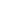 UNESCO клубПЛАН РАДА УНЕСКО КЛУБА ЗА ШКОЛСКУ 2022/2023. ГОДИНУПЛАН АКЦИЈЕ УКЉУЧИВАЊА МИНГРАНАТА И СТРАНИХ ДРЖАВЉАНА У ОБРАЗОВНO - ВАСПИТНИ ПРОЦЕСЕколошки програмиПрограм еколошке заштите животне средине и естетског уређења школеПлан конципирале и реализују:
Александра Поповић, наставница биологије, Катарина Шубоњ, наставница биологије , Љиљана Јанковић, наставница физике, Весна Божичковић, наставница географије , Нада Тот, наставница географије и Данијела Ратков-Жебељан, наставница хемијеЦиљеви и задаци:- подизање свести о значају заштите животне средине кроз конкретне активности у оквиру секције- развијање самосталности и креативности у раду ученика- развијање критичког мишљења ученикаМетоде- демонстративно-илустративне- лабораторијско-експерименталне методе- вршњачка едукацијаОблици рада:   - самосталан рад-групни рад   План рада:***план конципиран тако да све акције прате сезонска дешавања и формира затворену структуру****све акције пропраћене су адекватним школским паноима, обавештавањем локалне заједнице и кооперацијом са истом Програм за заштиту животне срединеПрограм за заштиту животне средине у Основној школи:“Бранко Радичевић“, конципиран је са циљем подизања свести о значају заштите животне средине кроз конкретне активности. Активности се поклапају са делом активности наведених у плану Еколошке секције за школску 2021/2022.годину.Највећу пажњу треба посветити едукацији ученика о рециклажи, као и  обнављању контакта са рециклажним постројењима (РеЦан, ЈКП Хигијена) и постојењима за одлагање и рециклажу електронског отпада.Планира се и формирање Еколошке патроле која на месечном нивоу води евиденцију о стању школских просторија и дворишта.Црвени крстПлан рада Црвеног крста за 2022/2023. годину          Од друштвених организација у школи делује рад Црвеног крста који практично обухвата све ученике школе, око акција и активности наше организације на нивоу града. Наши ученици  су активни учесници у свим акцијама и активностима које спроводи организација Црвеног крста у току целе школске годинеПланиране активности биће реализоване у складу са мерама против КОВИД 19.План рада комисије за биоскоп и позориштеКомисија за биоскоп и позориште прати, усмерава и координира културне делатности и дешавања у нашој земљи.Својом активношћу доприноси остваривању циљева и задатака школе. Низом културних манифестација ученицима се пружа могућност да упознају културне, моралне и етичке вредности, као и  да добију прилику да своје знање и умење јавно прикажу.  Задаци и циљеви школе у остваривању културних и друштвених активности су да:  *успостави и организује сарадњу са породицом и свим чиниоцима друштвене средине ради јединственог деловања на васпитање и културни развој деце и омладине, *предлаже и унапређује програме културних и друштвених активности и методе повезивања школе и друштвене средине, *омогући утицај друштвене средине (учешће културних и других институција- позоришта, библиотеке, галерије и др.) на остваривање програма образовно-васпитног рада, *стално доприноси развијању потреба за културним садржајима и интересовања за активно упознавање културних манифестација, *обезбеди учешће ученика, наставника и школе као целине у културном и друштвеном животу средине, *развије позитиван однос према културним вредностима и развије основне појмове о културном окружењу, *подстакне радозналост ученика, развије љубав према културним остварењима, подстакне, негује и вреднује самостално креирање културних догађаја *оствари школско партнерство кроз сарадњу са школама у земљи и иностранству.Од почетка Короне све активности тима биле су прекинуте у претходних годину дана. У нади да ће наредна школска година тећи нормално, и с обзиром на то да су се деца и наставници ужелели свих активности, план за наредну годину ће бити богат и укључује следеће:-Посете биоскопским и позоришним представама у Панчеву, као и обиласке галерија и Народног музеја;- Посете следећих позоришта у Београду: ЈДП-а, Народног позоришта, Позоришта на Теразијама, Звездара театра, Атељеа 212...-Посете музеја у Београду: Народног музеја, Музеја науке и технике, Природњачког музеја, Музеја ваздухопловства, Музеја афричке уметности...-Посете галеријама у Београду: Галерија САНУ, Галерија Прогрес, Уметнички павиљон Цвијета Зузорић,Галерија  УЛУС, Галерија ФЛУ, Галерија Задужбине Илије М. Коларца... -Сајам књига у Београду;-Сајам науке и технике у Београду;Координатор комисије:Снежана Анђеловић9.УНАПРЕЂИВАЊЕ ОБРАЗОВНО ВАСПИТНОГ РАДАОсновни услови унапређења рада школе Унапређење образовно васпитног рада у овој школској години одвијаће се у свим областима рада. Тренутно услови унапређења рада школе су повољни. У школској 2021/22г. планира се опремање школе намештајем, одговарајућим наставним средствима, да би се добили још повољнији услови за унапређење свих области образовно васпитног рада. Кадровска структура радника школе је на изузетно високом нивоу што представља солидну основу за унапређење квалитета наставе и рада са децом у наставним и ваннаставним активностима.Планира се стручно усавршавање наставника у складу са потребама, побољшање организације рада, превазилажење уочених  недостатака  добијених из процеса самовредновања.Примена нових наставних технологија           Школа има услове за примену нових наставних технологија и увођење свих иновација у наставни процес, чији квалитети су се потврдили у претходним годинама. Планира се примена нових технологија у настави , програмираних секвенци у настави појединих предмета, унапређење наставе читања, оспособљавање ученика за самооцењивање и самопроцену, компезаторски програми за групе ученика са посебним потребама и друго.План професионалног развоја наставника и стручних сарадника       Професионални развој подразумева стално развијање компетенција наставника и стручних сарадника ради квалитетнијег обављања посла и унапређивања постигнућа ученика. Саставни и oбавезни део професионалног развоја је стручно усавршавање које подразумева стицање нових и усавршавање постојећих компетенција важних за унапређивање образовно-васпитног рада. Саставни део професионалног развоја јесте и развој каријере напредовањем у одређено звање.          Стручно усавршавање наставника и стручних сарадника установа планира у складу са потребама и приоритетима образовања, приоритетним областима које утврђује министар и на основу сагледавања нивоа развијености свих компетенција за професију наставника и стручног сарадника у установи. Потребе и приоритете стручног усавршавања установа планира и на основу исказаних личних планова професионалног развоја наставника и стручних сарадника, резултата самовредновања и вредновања квалитета рада установе, извештаја о остварености стандарда постигнућа и других показатеља квалитета образовно-васпитног рада.       Стално стручно усавршавање остварује се активностима које:  1) предузима установа у оквиру својих развојних активности, и то:извођењем угледних и огледних часова са дискусијом и анализом; излагањем на састанцима стручних већа савладан програм стручног усавршавања или други облик стручног усавршавања ван установе, са обавезном анализом и дискусијом; приказом стручне књиге, приручника, дидактичког материјала, стручног чланка, истраживања, студијског путовања и стручне посете са обавезном анализом и дискусијом; учешћем у: истраживањима, пројектима образовно-васпитног карактера у установи, програмима од националног значаја у установи, међународним програмима, скуповима, семинарима; пројекти образовно-васпитног карактера у установи;рад са студентима;Такмичења 2) се спроводе по одобреним програмима обука и стручних скупова3) предузима Министарство, Завод за унапређивање образовања и васпитања и Завод за вредновање квалитета образовања и васпитања, Педагошки завод Војводине; 4)  предузима наставник, васпитач и стручни сарадник у складу са личним планом професионалног развоја, у оквиру целоживотног учења.      Стручно усавршавање јесте обавезна активност наставника и стручног сарадника утврђена педагошком нормом, у оквиру 40-часовне радне недеље. За стручно наставник и стручни сарадник има право на плаћено одсуство у трајаљу од три радна дана годишње. Распоред одсуства запослених ради стручног усавршавања планира педагошки колегијум. У оквиру пуног радног времена наставник и стручни сарадник има 64 сати годишње различитих облика стручног усавршавања, и то: У оквиру пуног радног времена запослени на пословима образовања и васпитања има право и дужност да сваке школске године:1) оствари најмање 44 сата стручног усавршавања које предузима установа 2) похађа најмање један програм стручног усавршавања који доноси министар или одобрени програм из Kаталога програма стручног усавршавања за које, када су организовани радним даном, у складу са Законом и посебним колективним уговором, има право на плаћено одсуство;3) учествује на најмање једном одобреном стручном скупу Сат похађања програма стручног усавршавања има вредност бода.     Програм стручног усавршавања  остварује се кроз непосредан рад или на даљину путем интернета. Програм који се остварује кроз непосредан рад може да траје најкраће осам, а најдуже 24 сата. Програм који се остварује на даљину путем интернета може да траје од две до пет недеља.       Наставник и стручни сарадник прати, анализира и вреднује свој образовно-васпитни рад, развој компетенција, своје напредовање и професионални развој и чува најважније примере из своје праксе, примере примене наученог током стручног усавршавања, лични план професионалног развоја -портфолио). Наставник и стручни сарадник на захтев директора, стручног сарадника, просветног саветника и саветника – спољног сарадника, даје на увид свој портфолио професионалног развоја.     Установа: 1) прати остваривање плана свих облика стручног усавршавања наставника и стручних сарадника; 2) води евиденцију о стручном усавршавању и професионалном развоју наставника и стручног сарадника; 3) на крају радне, односно школске године издаје потврду наставнику и стручном сараднику о броју бодова остварених у петогодишњем периоду стручног усавршавања; 4) вреднује примену наученог у оквиру стручног усавршавања у раду и допринос стручног усавршавања развоју и постигнућима деце и ученика; 5) анализира резултате самовредновања, стручно-педагошког надзора и спољашњег вредновања рада установе; 6) предузима мере за унапређивање компетенција наставника и стручног сарадника према утврђеним потребама;7) упућује на стручно усавршавање наставнике, васпитаче и стручне сараднике који у петогодишњем периоду нису остварили најмање 100 бодова и предузима мере за унапређивање њихових компетенција.      Евиденцију о стручном усавршавању и професионалном развоју чува установа у досијеу наставника, васпитача и стручног сарадника. Податке о професионалном развоју наставник и стручни сарадник чува у мапи професионалног развоја (портфолио).      Наставник, васпитач и стручни сарадник може током рада и професионалног развоја да напредује стицањем звања: педагошки саветник, самостални педагошки саветник, виши педагошки саветник ивисоки педагошки саветник. Звања се стичу поступно. У установи звања може да стекне до 25% од укупног броја запослених наставника, васпитача и стручних сарадника, и то: звање педагошког саветника до 15%, самосталног педагошког саветника – до 5%, вишег педагошког саветника – до 3% и високог педагошког саветника – до 2%У току стручног усавршавања наставник, васпитач и стручни сарадник може професионално да напредује стицањем звања: педагошки саветник, самостални педагошки саветник, виши педагошки саветник и високи педагошки саветник. Наставник, васпитач и стручни сарадник остварује право на увећану плату за стечено звање. Наставник, васпитач и стручни сарадник има право на одсуство из установе у трајању од три радна дана годишње ради похађања одобреног облика, начина и садржаја стручног усавршавања.План рада Тима за професионални развој запослених у школиУ оквиру пуног радног времена запослени на пословима образовања и васпитања има право и дужност да сваке школске године:1) оствари најмање 44 сата стручног усавршавања које предузима установа 2) похађа најмање један програм стручног усавршавања који доноси министар илиодобрени програм из Kаталога програма стручног усавршавања 3) учествује на најмање једном одобреном стручном скупу Сат похађања програма стручног усавршавања има вредност бода.Психолог школе је школске 2022/2023. године задужен за имплементацију хоризонталне едукације наставника из ове области и оснаживање наставника да планирају и реализују активности на плану здравственог васпитања и родне равноправности, превенцији ризичног понашања младих, злоупотребе дувана, алкохола и ПАС, сексуалног и репродуктивног и менталног здравља ученика од 1. до 8. разреда, кроз сензитизацију наставника за примену активности кроз различите наставне и ваннаставне активности из различитих предмета, подстицање хоризонталне сарадње, међупредметну корелацију и тематско планирање.У циљу стручног усавршавања запослених школа ће обновити претплату за следеће часописе:Образовна технологијаМетодичка праксаПедагошка стварностПедагогијаИсторија	Такође се планира набавка нових издања стручне литератуте за наставнике, стручне сараднике и директора школе, а у складу са финансијским приликама.	Запослени у школи се обавезују да редовно прате стручну литературу и периодику.План стручног усавршавања наставника и стручних сарадникаЗа школску 2022/2023. годину у циљу стручног усавршавања наставника и сарадника планира се следеће:ПРОГРАМ ПРОФЕСИОНАЛНЕ ОРИЈЕНТАЦИЈЕ	Одабир професије, односно наставак школовања је кључна ставка за ученике седмог и осмог разреда, па ће њима, управо из тог разлога бити посвећена посебна пажња у области професионалне оријентације. Носиоци ових активности су одељењске старешине седмог и осмог разреда, шк. педагог и шк. психолог, уз сарадњу са родитељима. Програм чини следећих пет фаза кроз које се пројекат и реализује:Самоспознаја Основна идеја  је да ученици препознају сопствене потенцијале, склоности и спремности за постигнућа и да тиме употпуне слику о себи. Информисање о занимањима и каријериНеопходно је добо информисати ученике о могућим/жељеним занимањима и каријерном вођењу, како би могли самостално и ваљано да донесу одлуку о избору занимања; пожељно је структурирати информације и правити селекцију у зависности од интересовања ученика.Упознавање са путевима образовањаУченике упознати са мрежом школа и путевима образовања који воде до жељене професије/занимања; најпре ученицима приближити доступност школа у физичком смислу, а потом и степенице које се могу пролазити до одређеног занимања – нпр.одабир одређене средње школе позитивно доприноси одабиру факултета, или бирати функционално занат, уколико ученик нема амбиција за високим образовањем....Реални сусретиса светом радаСусрети и разговори са представницима одређених занимања у циљу  директног унапређивања знања ученика о одређеном занимању и професијиПосете средњим школамаПосете предузећима и организацијама у складу са интересовањима ученика и могућностима локалне средине и школе Разговор са појединим експертима у школи (такође у зависности од интересовања ученика и  могућности школе и локалне средине).Доношење одлуке о избору школе и занимањаИнсистирање на самосталном доношењу одлука о избору школе или занимања, уз претходно добро размишљање, коришћење свих раније стечених информација и консултације са породицом, што резултира индивидуалном одговорношћу.Тим за професионалну оријентацију у шк. 2022/2023. год. Чине одељењске старешине 7. и 8. Разреда.ПЛАН ПРОФЕСИОНАЛНЕ ОРИЈЕНТАЦИЈЕ ПРОГРАМ ИНКЛУЗИВНОГ ОБРАЗОВАЊА ШКОЛЕ – ИНДИВИДУАЛИЗОВАНИ НАЧИН РАДАИ ИНДИВИДУАЛНИ ОБРАЗОВНИ ПЛАНОВИАКЦИОНИ ПЛАН РАДА ТИМА ЗА ИНКЛУЗИВНО ОБРАЗОВАЊЕТИО тим планира следеће активности у току школске године:ПЛАН ТИМА ЗА ПРОМОЦИЈУ   И  МАРКЕТИНГ  ШКОЛЕТоком школске  2022-2023. године циљеви тима су : организација, праћење и пружање подршке ваннаставним активностима као и промоција школе путем различитих  медија, Фејсбук странице школе и сајта школе. План Тима подразумева сарадњу са свим стручним већима и другим школским тимовима.1. септембар-октобар-окупљање чланова Тима-организација Дана хране-текуће манифестације (нпр. пријем првака, спортска такмичења)2.новембар-децембар-јануар-текуће манифестације (нпр. Божићни сајам и сл.)-организација прославе Светог Саве-текуће манифестације-анализа постигнућа на крају првог полугодишта3.фебруар-март-организација прославе Дана школе-текуће манифестације (нпр. школска такмичења, општинска такмичења, спортске манифестације и талмичења)4.април-мај-јун-организација Дана породице-текуће манифестације ( нпр. окружна и републичка такмичења, спортске манифестације и такмичења)- посете будућих првака- анализа постигнућа на крају другог полугодишта.АКЦИОНИ ПЛАН ТИМА ЗА РАЗВОЈ МЕЂУПРЕДМЕТНИХ КОМПЕТЕНЦИЈА И ПРЕДУЗЕТНИШТВАОсновна промена коју доноси оријентација ка компетенцијама огледа се у динами-чнијем и ангажованијем комбиновању знања, вештина и ставова релевантних за ра-зличите реалне контексте који захтевају њихову функционалну примену. То се по-стиже сарадњом и координацијом активности више наставника, односно предмета и иновирањем начина рада на часу. Сваки час је прилика да се ради и на међупредме-тним компетенцијама, а амбијент који их подржава подразумева: - стављање ученика     у ситуације које траже истовремену употребу предметних и међупредметних компе-тенција , активности истраживања и стварања нових продуката,  стварање баланса између индивидуалних и групних активности, тако да се развије лична одговорност према обавезама и користе потенцијали групе,  активно и конструктивно учествовање  у животу локалне заједнице,  иницирање хуманитарних активности и активности које доприносе подизању квалитета живота и солидарности у локалној заједници. Међупредметне компетенције представљају корак више у разумевању градива и при-мени наученог, а одговорност за њихово развијање носе сви наставници и школски предмети. То значи да подржавање општих и међупредметних компетенција тражи заједничко планирање на нивоу школских тимова, примену интерактивних и активних облика учења, као и већу аутономију школе и наставника у реализацији образовних исхода.Опште међупредметне компетенције за крај обавезног основног образовања и васпитања у Републици Србији, су: 1) компетенција за учење; 2) одговорно учешће у демократском друштву; 3) естетичка компетенција; 4) комуникација; 5) одговоран однос према околини; 6) одговоран однос према здрављу; 7) предузимљивост и оријентација ка предузетништву; 8) рад са подацима и информацијама; 9) решавање проблема; 10) сарадња; 11) дигитална компетенција. ПЛАН ТИМА ЗА ОБЕЗБЕЂИВАЊЕ КВАЛИТЕТА И РАЗВОЈ УСТАНОВЕ *Улога тима ће бити посебно значајна у:развоју методологије праћења реализације Оперативног плана основне школе за организацију и реализацију образовно-васпитног рада по посебном програму за рад у условима пандемије вируса covid-19 ;развоју методологије праћења образовно-васпитног рада у односу на стандарде квалитета рада установе;аналитичко-истраживачком  раду  чији се резултати користе за даљи развој школе;давању мишљења у поступцима за стицање звања наставника и стручних сарадника;праћењу развоја компетенција наставника и стручних сарадника у односу на захтеве квалитетног рада, резултате самовредновања и спољашњег вредновања;праћењу напредовања ученика у односу на очекиване резултате.*У свом раду тим ће се ослањати и координисати свој рад у односу на остале тимове и стручна тела установе (Тим за ШРП,  Тим за самовредновање, Стручна већа за предмете, СТИО, Тим за ПО).ПЛАН ТИМА ЗА САМОВРЕДНОВАЊЕ ЗА ШКОЛСКУ 2022/2023.ГОДИНУ	У овој школској години наставља се даљи процес самовредновања квалитета рада наше школе. Акциони план тима израђен је на основу Извештаја о постигнућу ученика на завршном испиту у школској 2021/2022. години и Правилника о стандардима квалитета рада установе („Службени гласник РС - Просветни гласник“, број 14/18), као и Правилника о вредновању квалитета рада установе („Службени гласник РС број 10/2019).Циљ самовредовања ове школске године је следећи:детаљан приказ и анализа индикатора у оквиру стандарда квалитета 3.1.Резултати ученика на завршном испиту показују оствареност стандарда постигнућа наставних предмета, односно оствареност постављених индивидуалних циљева учења.3.1.1. Резултати ученика на завршном испиту из српског/матерњег језика и математике су на нивоу или изнад нивоа републичког просека.3.1.2. Најмање 80% ученика остварује основни ниво стандарда постигнућа на тестовима из српског/матерњег језика и математике.3.1.3. Најмање 50% ученика остварује средњи ниво стандарда постигнућа на тестовима из српског/матерњег језика и математике.3.1.4. Најмање 20% ученика остварује напредни ниво стандарда постигнућа на тестовима из српског/матерњег језика и математике.3.1.5. Резултати ученика на комбинованом тесту су на нивоу или изнад нивоа републичког просека.3.1.6. Ученици који добијају додатну образовну подршку постижу очекиване резултате на завршном испиту у односу на индивидуалне циљеве/исходе учења.3.1.7. Просечна постигнућа одељења на тестовима из српског/матерњег језика и математике су уједначена.процена квалитета рада школе у области 2. ,,Настава и учење“ са прописаним стандардима и пратећим показатељима:2.1. Наставник ефикасно управља процесом учења на часу. 2.1.1. Ученику су jасни циљеви часа/исходи учења и зашто то што jе планирано треба да научи. 2.1.2. Ученик разуме обjашњења, упутства и кључне поjмовe. 2.1.3. Наставник успешно структурира и повезуjе делове часа користећи различите методе (облике рада, технике, поступке…), односно спроводи обуку у оквиру занимања/профила у складу са специфичним захтевима радног процеса. 2.1.4. Наставник поступно поставља питања/задатке/захтеве различитог нивоа сложености. 2.1.5. Наставник усмерава интеракциjу међу ученицима тако да jе она у функциjи учења (користи питања, идеjе, коментаре ученика, подстиче вршњачко учење). 2.1.6. Наставник функционално користи постоjећа наставна средства и ученицима доступне изворе знања. 2.2. Наставник прилагођава рад на часу образовно-васпитним потребама ученика. 2.2.1. Наставник прилагођава захтеве могућностима сваког ученика. 2.2.2. Наставник прилагођава начин рада и наставни материjал индивидуалним карактеристикама сваког ученика. 2.2.3. Наставник посвећуjе време и пажњу сваком ученику у складу са његовим образовним и васпитним потребама. 2.2.4. Наставник примењуjе специфичне задатке/активности/материjале на основу ИОП-а и плана индивидуализациjе. 2.2.5. Ученици коjима jе потребна додатна подршка учествуjу у заjедничким активностима коjима се подстиче њихов напредак и интеракциjа са другим ученицима. 2.2.6. Наставник прилагођава темпо рада различитим образовним и васпитним потребама ученика. 2.3. Ученици стичу знања, усваjаjу вредности, развиjаjу вештине и компетенциjе на часу. 2.3.1. Активности/радови ученика показуjу да су разумели предмет учења на часу, умеjу да примене научено и образложе како су дошли до решења. 2.3.2. Ученик повезуjе предмет учења са претходно наученим у различитим областима, професионалном праксом и свакодневним животом.2.3.3. Ученик прикупља, критички процењуjе и анализира идеjе, одговоре и решења.2.3.4. Ученик излаже своjе идеjе и износи оригинална и креативна решења. 2.3.5. Ученик примењуjе повратну информациjу да реши задатак/унапреди учење. 2.3.6. Ученик планира, реализуjе и вреднуjе проjекат у настави самостално или уз помоћ наставника. 2.4. Поступци вредновања су у функциjи даљег учења. 2.4.1. Наставник формативно и сумативно оцењуjе у складу са прописима, укључуjући и оцењивање оног што су ученици приказали током рада на пракси* (пракса ученика у средњоj стручноj школи). 2.4.2. Ученику су jасни критериjуми вредновања. 2.4.3. Наставник даjе потпуну и разумљиву повратну информациjу ученицима о њиховом раду, укључуjући и jасне препоруке о наредним корацима. 2.4.4. Ученик поставља себи циљеве у учењу. 2.4.5. Ученик уме критички да процени своj напредак и напредак осталих ученика. 2.5. Сваки ученик има прилику да буде успешан. 2.5.1. Наставник/инструктор практичне наставе и ученици се међусобно уважаваjу, наставник/инструктор практичне наставе подстиче ученике на међусобно уважавање и на конструктиван начин успоставља и одржава дисциплину у складу са договореним правилима. 2.5.2. Наставник користи разноврсне поступке за мотивисање ученика уважаваjући њихове различитости и претходна постигнућа. 2.5.3. Наставник подстиче интелектуалну радозналост и слободно изношење мишљења. 2.5.4. Ученик има могућност избора у вези са начином обраде теме, обликом рада или материjала. 2.5.5. Наставник показуjе поверење у могућности ученика и има позитивна очекивања у погледу успеха.Самовредновање се врши на основу анализе: 1) евиденције и педагошке документације установе, програма образовања и васпитања, годишњег плана рада и развојног плана рада установе; 2) базе података у оквиру јединственог информационог система просвете и других извора података; 3) резултата праћења различитих активности у установи, а посебно посматрања часова у школи; 4) прикупљених података из спроведених истраживања у установи и на нивоу система образовања и васпитања и других релевантних података; 5) ефеката реализованих активности у пројектима; 6) разговора, стручних дискусија, састанака, резултата спроведених анкета и других аналитичко-истраживачких активности за које се процени да су неопходне; 7) постојећих извештаја о вредновању квалитета рада установе. Тим за самовредновање прикупља, анализира и обрађује податке који се односе на предмет самовредновања и врши процену квалитета предмета самовредновања на основу обрађених података. Планирани пригодан узорак чине:Ученици 4. разреда, 5. и 8. разредаРодитељи истих ученикаСви наставници школеАкциони план тима за самовредновање у школској 2022/2023. години(активности, носиоци, временска динамика):Формирање тима, израда акционог плана, подела задужења и одговорности у тиму, планирање узорка и инструмената процене (координатор тима, чланови тима, септембар - октобар 2022/2023. године)Припрема инструмената – чек листа и одабир релевантне документације (координатор тима и Ивана Раичковић, октобар  - новембар 2022/2023. године)Увид у статистичку анализу образовних постигнућа ученика 8. разреда наше школе на завршном испиту уз пратећу обраду добијених података (анализа стандарда 3.1.) (чланови тима, октобар 2022. – фебруар 2023. године)Увид у евиденцију планиране и реализоване додатне образовне подршке ученицима за школску 2021/2022. годину (члалнови тима, октобар – новембар 2022/2023. године)Увид у педагошку документацију (планови и дневник рада допунске, додатне наставе, план додатне подршке, програм припреме завршног испита, план иницијалних тестирања и провера знања, резулати националних тестирања и друго) (чланови тима, октобар – децембар 2022/2023. године)Анализа доступне педагошке документације (чланови тима, јануар – фебруар 2022/2023. године)Квалитативна обрада података, дискусија резултата и писање извештаја (чланови тима, март – април 2022/2023. године)Израда акционог плана за наредну школску годину (чланови тима, јун 2022/2023. године)Начин праћења реализације:•Записници тима            • Увод у анализу одабране школске документацијеКритеријум успеха:Постојање присутности већине параметара наведених у Правилнику о стандардима квалитета рада установе („Службени гласник РС - Просветни гласник“, број 14/18) процењених најмање оценом квалитета 3.координатор тима за самовредновањеДанијела ГрбинПЛАН СТРУЧНОГ АКТИВА ЗА РАЗВОЈНО ПЛАНИРАЊЕШкола је донела  Школски развојни план за период од 2021. до 2023. године. На основу прикупљених података  у процесу самовредновања Тим за самовредновање је предложио циљеве Тиму за школско развојно планирање, који је на основу тих циљева направио Школски развојни план за период од 2021. до 2023. године.РАЗВОЈНИ  ЦИЉ: Заштита од дискриминације, насиља, злостављања и                                    занемаривањаТим за заштиту од дискриминације, насиља, злостављања и занемаривања наше школекоординира  све учеснике у образовно-васпитом процесу како би се осигурали  условеи за сигурно и подстицајно одрастање и развој детета и ученика, заштиту од свих облика насиља, злостављања и занемаривања и социјалну реинтеграцију детета и ученика које је извршило, односно било изложено насиљу, злостављању или занемаривању. У свим поступцима који се тичу детета приоритетни принцип поступања је најбољи интерес детета. Тим за заштиту: Припрема програм заштите. Програм заштите садржи:1) начине на који се превентивне мере и активности уграђују у свакодневни живот и рад установе (васпитне, наставне и ваннаставне активности), на свим нивоима (појединац, васпитна група, одељењска заједница, ученички парламент, стручни органи, тела и тимови, родитељски састанци, родитељи – индивидуално и групно, савет родитеља); 2) стручно усавршавање запослених ради унапређивања компетенција запослених за превентивни рад, благовремено уочавање, препознавање, реаговање на насиље, злостављање и занемаривање;3) начине информисања о обавезама и одговорностима у области заштите од насиља, злостављања и занемаривања; 4) подстицање и оспособљавање ученика за активно учествовање у раду одељењске заједнице, ученичког парламента, школског одбора и стручних органа установе;5) садржаје и начине за појачан васпитни рад ради развијања самоодговорног и друштвено одговорног понашања;6) поступке за рано препознавање ризика од насиља, злостављања и занемаривања;7) начине реаговања на насиље, злостављање и занемаривање, улоге и одговорности и поступање у интервенцији када постоји сумња или се оно догађа;8) облике и садржаје рада са свом децом и ученицима, односно онима који трпе, чине или су сведоци насиља, злостављања и занемаривања;9) начине, облике и садржаје сарадње са породицом, јединицом локалне самоуправе, надлежном организационом јединицом полиције (у даљем тексту: полиција), центром за социјални рад, здравственом службом, правосудним органима и др.;10) начине праћења, вредновања и извештавања органа установе о остваривању и ефектима програма заштите.Информише ученике, запослене и родитеље о планираним активностима и могућностима тражења подршке и помоћи од Тима за заштиту;Учествује у обукама и пројектима за развијање компетенција потребних за превенцију насиља, злостављања и занемаривања;Предлаже мере за превенцију и заштиту, организује консултације и учествује у процени ризика и доношењу одлука о поступцима у случајевима сумње или дешавања насиља, злостављања и занемаривања;Укључује родитеље у превентивне и интервентне мере и активности;Преузима интервентне мере за 2. и 3. ниво насиља у сарадњи са директором школе и спољашњом заштитном мрежом;Прати и процењује ефекте предузетих мера за заштиту ученика и даје одговарајуће предлоге директору;Сарађује са стручњацима из других надлежних органа, организација, служби и са спољашњом заштитном мрежом и медија ради свеобухватне заштите ученика од насиља, злостављања и занемаривања;Води и чува документацију;Извештава стручна тела и органе управљања.Чланови подтима: Драгана Стевановић, Смиља Абрамовић и Мирјана Балабан2. РАЗВОЈНИ ЦИЉ: Оснаживање школе у спровођењу процеса инклузивног образовањаЗадаци:а) Унапређивање рада свих запослених у школи у циљу подизања квалитета наставе у раду и напредовању свих ученика према могућностима.б) Сензибилисање свих учесника образовно-васпитног процеса у циљу прихватања различитости.в) Прилагођавање дидактичко-методичког процеса ученицима са тешкоћама у развојуг) Оснаживање сарадње са локалном заједницом у циљу квалитетнијег укључивања ученика из осетљивих групаКритеријуми евалуације:извештаји и анализе: ИО и ИОП тима, Тима за самовредновање, извештаји из пројеката, извештаји ПП службе, записници са одељењских већа, родитељских састанакамишљење и анкетирање родитеља који су укључени у рад ИОП тимова, као и других родитеља3.РАЗВОЈНИ ЦИЉ: Промовисање квалитета рада и неговање угледа школе и организовање ваннаставних активности у школиЗадаци: Побољшати комуникацију између ученика и наставника кроз радионичарски рад (толеранција, поштовање, уважавање)   и унапредити сарадњу са локалном заједницомОбезбеђивање просторно техничких услова Увођењем нових садржаја оснажити личне капацитете наставника и деце за  савладавање евентуални кризних ситуација  .                                                                                                                         Критеријуми евалуације:1.Евиденција броја ученика укључених у ваннаставне активности2.Продукти рада секција видљивих у школи (панои, плакати, новине, ликовни радови, представе,   дечије акције, медаље, пехари и сл.) продукти рада и фото и видео документација 3.Анкетирање деце (колико су задовољни) – анкетни листићи4.Извештај о праћењу постигнућа ваннаставних активности5. Испитивање ефеката промоције школе, броја уписаних првака и броја одељења у школи Чланови подтима: Снежана Анђеловић, Снежана Боканић, Марица Радованчев и Десанка Павловић4. РАЗВОЈНИ ЦИЉ: Семинари и интрактивне методе у процесу наставе     Задаци:    а) Реализација , примена и праћење обавезних и изборних семинара  и упознавање стручног  кадра школе са семинарима и интрактивним методама    б) Реализација и праћење огледних и угледних часова      ц) Дигитално описмењавање првака  кроз примену информационих технологија -интерактивни буквар и интерактивна математика   Критеријуми  евалуацијеИзвештаји и анализе учитељица, наставника, пп службе, директора и првог под тима за школско развојно планирање.Прикупљање и анализа података и пружање увида у напредак сваког детета након коришћења интрактивног буквара и интерактивне математикеЧланови подтима: Љиљана Јанковић и Бранислава Пршић Вујичин5. РАЗВОЈНИ ЦИЉ: Дигитална учионицаЗадаци: Обезбеђивање просторно техничких условаУвођењем нових садржаја оснажити личне капацитете наставника и деце за             дигиталну писменостПобољшати комуникацију између ученика и наставника , међу члановима колектива и остварити сарадњу са локалном самоуправом.Критеријуми евалуације:1.Евиденција броја наставника и ученика укључених у дигитално описмењавање2.Продукти рада секција видљивих у школи (рад на Едмодо платформи, вођење есДневника, сајт школе, фејсбук страница, инстаграм налог и сл.) продукти рада и фото и видео документација 3.Анкетирање наставника и деце (колико су задовољни) – анкетни листићи4.Извештај о праћењу постигнућа  Тима.Члановиподтима: Александра Грујић Новковић , Данијела Ратков Жебељан, Данијела ВрховацПЛАН РАДА СТРУЧНОГ АКТИВА ЗА  РАЗВОЈ ШКОЛСКОГ ПРОГРАМАСтручни актив за развој школског програма предлаже наставничком већу   на утврђивање:по потреби предлог Школског програма или Анекса најкасније до 15. септембра за наредну школску годину;предлог мера за јединствен и усклађен рад са ученицима у образовном процесу (компатибилност одређених програма из појединих предмета, временска усклађеност, обим, обавезни садржаји или сажимање одређених методских јединица по предметима, усклађеност осталог непосредноги ваннаставног рада са ученицима са програмским садржајима наставе и са васпитним програмом, методи рада са ученицима, ритам рада и друго);праћење реализације оперативног плана организације и реализације наставе у отежаним условима;предлог допунских и додатних активности у циљу боље реализације прописаног наставног плана и програма по предметима;предлог мерила и инструмената за вредновање резултата рада наставника, стручних сарадника и васпитача;предлог мерила и инструмената за за праћење и утврђивање резултата рада ученика;предлог мера за постизање бољих образовних и васпитних резултата ученика иразматра и друга питања у вези развоја и побољшања школског програма по налогу наставничког већа и директора школе.Стручни актив за развој школског програма доноси програм рада и подноси извештаје  о његовој реализацији, израђује нацрт школског програма, израђује Анексе школског програма и прати реализацију школског програма.Седнице Стручног актива за развој школског програма се одржавају по потреби, а најмање три пута у току школске године.ЕВАЛУАЦИЈА ПЛАНА РАДАСтручни актив за развој школског програма за свој рад одговара Наставничком већу и директору.ПЛАН РАДА ПЕДАГОШКОГ КОЛЕГИЈУМА      План и програм рада Педагошког колегијума заснован је на Закону о основама система образовања и васпитања и усклађен је са Планом и програмом рада Наставничког већа:ПЛАН РАДА СТРУЧНИХ ВЕЋАПЛАН РАДА СТРУЧНОГ ВЕЋА ЗА РАЗРЕДНУ НАСТАВУ ПЛАН РАДА СТРУЧНОГ ВЕЋА ЗА ЈЕЗИК И КЊИЖЕВНОСТЗА ШКОЛСКУ Стручно веће за језик и књижевност :српски језик – Јелена Мирковић, Марија Поповић, трећи наставник (у тренутку писања плана – непознат)енглески језик – Мирјана Балабан, Дајана Гргић и Јелена Халупанемачки језик – Живота Раичковић, Александра Слијепчевић Руководилац  Стручног већа за језик и књижевност за школску 2022/23.годину је Јелена Халупа.ПРОДУЖЕНИ БОРАВАКСавремени начин живота све већем броју родитеља намеће потребу збрињавања детета млађег школског узраста које након редовне наставе одлази кући и без надзора проводи време до доласка родитеља. Самосталан боравак код куће често излаже дете многим опасностима, а страх и брига родитеља за дете током радног дана намећу потребу за организованом бригом за дете. Школе тиме добијају нову и захтевнију улогу која од запослених захтева организованију бригу о детету током дана. Продужени дневни рад након (или пре) редовне наставе – продужени боравак, један је од модела којим се могу квалитетно и структурално решити наведени проблеми, посебно у урбаним срединама. Нова улога школе на тај ће начин бити максимално и рационално искоришћена  јер пружа небројене могућности деловања у сврху правилног развоја и раста сваког детета у квалитетну особу, корисну својој породици и заједници.2. ОПИС РАДА У ПРОДУЖЕНОМ БОРАВКУУпис у боравак:Родитељи приликом уписа у обавези су да доставе потребну документацију.Предностприуписуимају:*ученицикојиредовнопохађајуборавак*ученицибезродитеља ( решењецентразасоцијалнирад)*ученициобазапосленародитеља ( приликомуписадоставитипотврдудасуурадномодносу)*ученицисамохраногродитеља ( донетирешењеостаратељству )*ученицисатешкоћамауразвоју ( којирадепоИОП-у)*остали ученициПре или после редовне наставе (у зависности од смене) организује се продужени боравак у школи за ученике првог и другог разреда основне школе,1.група-ученици првог разреда,2.група- ученици другог разреда. Боравак и рад према таквом облику организује се од 7:30 сати до 16:00 сати . Организује се група ученика истог разреда, али различитих одељења. Учитељ води једну овакву групу, односно одељење.Учитељ који ради у продуженом боравку  се договара и усклађује своје активности са учитељима  из редовне наставе. У циљу упознавања деце, као и решавања педагошких ситуација учитељ из продуженог боравка је упућен на континуирану сарадњу са педагогом и психологом школе. Учитељ који ради у продуженом боравку делује јединствено, сараднички, синхронизовано, свеобухватно и интегрисано са читавим разредним процесом. Сарађује с родитељима, одржава родитељске састанке и појединачне индивидуалне разговоре с родитељима. Радне обавезе и активности наставника продуженог боравка: 1. Организација дневних образовних задатака у складу са развојно-образовним потребама ученика. 2. Пружање стручне помоћи у учењу и саветовању ученика. 3. Организовање слободних активности ученика. 4. Организовање и извођење слободног времена ученика. 5. Организовање рекреативних и ванучионичких активности. 6. Правилна исхрана ученика 7. Редовна сарадња са родитељима и извештавање о раду ученика. 8. Уређење и функционисање радног простора, набавка потребног дидактичког и осталог материјала. 10. Планирање и програмирање рада продуженог боравка (годишње, месечно, дневно) 11. Вођење педагошке евиденције. 12. Организација родитељских састанака. 13. Сарадња са учитељима у редовној настави ученика, који похађају продужени боравак. 14. Сарадња са стручним сарадницима. 15. Стручно усавршавање учитеља. 16. Извештавање, статистичко праћење резултата и евалуација резултата рада на полугодишту и на крају школске године. Следећа начела курикуларног приступа, а у складу с начелима локалног и школског курикулума, унутарња организација намеће свакој школи одговорност у креирању недељног и дневног распореда активности. Учитељ је креатор свакодневног рада с ученицима, у складу са законитостима струке.Образовно-васпитни рад: израда домаћих задатака: српски језик, математика, свет око нас,музичка култура, ликовна култура, дигитална настава, понављање, вежбање и утврђивање обрађеног градива: српски језик, математика, свет око нас, уз пружање помоћи у учењу и савладавању предвиђених наставних садржаја. Остали облици рада: организована исхрана,организовано слободно време, ваннаставне активности, рекреација ученика. 3.  ЦИЉЕВИ ПРОГРАМАЦиљеви реализације садржаја у продуженом боравку у складу су са општим циљевима основног образовања (три општа исхода).1.Омогућити детету пун живот и открити његове/њене пуне потенцијале као јединствене особе.2.Омогућити детету његов/њен развој као социјалног бића кроз живот и сарадњу са осталима како би допринела/допринео добру у друштву.3.Припремити дете за даље образовање и целоживотно учење (учити како учити).Специфични циљеви:потпун и хармоничан развој дететаважност истицања индивидуалних различитости (свако дете је јединствено; осигурава му се развој свих потенцијала)фокусирање на учење (истиче се важност онога што дете учи и процеса којим усваја знања)оспособити ученика за самостално учењеистиче се радост учења и подстиче мотивисаност за учењепотенцирати важност учења утемељеног на опажању процеса из окружења (очигледна метода)писменост (језичка, математичка, информатичка)рад на начинима изражавања емоција (друштвено прихватљиви модели)развијање духовне димензије животаевропска и глобална димензија модерног живљењаплурализам, поштoвање различитости и важност толеранцијепартнерство у образовању улога технологије у образовањубрига о деци са посебним потребама4. КЉУЧНА ПОДРУЧЈА РАЗВОЈА Хармоничан развој тела и душе: задовољавање потребе за кретањем и установљавањем културе кретања; поправљање координације покрета, осећаја за ритам и комуницирање с основним предпоставкама здравог начина живота; утемељивање основних хигијенских и здравствених навика; обогаћивање емоционалног живота; упознавања себе и других; објективна самоевалуација; јачање потреба за интерперсоналним везама.Процес социјализације и комуникације: истраживање и континуирани рад на побољшању интелектуалних, емоционалних и моралних особина личности; упознавање са  друштвено прихватљивим облицима понашања у одређеним ситуацијама; јачање антидискриминационог осећања и хуманог односа према друштву ; усвајање практичних знања повезаних са елементарним грађанским васпитањем и свакодневним животним дужностима.Вербална комуникације или вербализација: рад на усавршавању вербалне вештине и проширивању вокабулара; циљани развој менталних способности; утемељење вештина за самоучење и самоедукацију.	Уз постизање вештине прецизног и течног писања и читања, од ученика првог и другог разреда захтева се развијање вештине интерпретативних, критичких и креативних читатељских  вештина и изражајног  читања и рецитовања.	Учење писаних слова први је корак у учењу употрбе писаног језика. Аутоматском писању претходи учење облика и спајања слова. Ученици морају бити оспособљени да довољно брзо пишу како би писање користили  као алат.	Захтев развијања лепог рукописа, економичне и уредне организације текста и употребе стандардних и уредних слова не спречава индивидуалне особине рукописа. Ученици морају да науче како да пишу без изостављања, замене или испуштања слова.Утемељење основа математичке, логичке и научно-технолошке писмености: активности креативног, јасног и логичног решавања проблема; откривање, ређање, класификовање, генерализовање, скицирање, рачунање и мерење; примена математичких знања у различитим концептима; употреба речи, бројева, симбола, табела и модела за објашњење математичких законитости; коришћење пригодног математичког записа, математичке и остале терминологије везане уз природне науке; решавање проблема вербалним и симболичким делатностима; употреба информацијско комуникацијских технологија; увежбавање и развој радно-практично-техничких вештина.Културно-уметничко подручје развоја: повезивање емотивне и моралне са естетском сфером живота и рада кроз позоришне и филмске (тв) представе; читање поезије и прозе и експериментисање у интерпретацијама; упознавање с класичном и прикладном литературом; креативно изражавање кроз креирање ликовно-вајарских радова. 	Пажња се обраћа књижевним, историјским, географским и уметничким информацијама и изражајима блиским узрасту ученика.Игре, спорт и рекреација: задовољавање потреба за кретањем;  игре опонашања, дечје игре из народне традиције, импровизовање игара у самосталној режији, поправљање координације покрета, групно импровизовање игара пропраћено ритмом, покретом и мимиком; елементарне игре, групне игре, спортске игре, такмичарске игре итд.5. САДРЖАЈИ ПРОГРАМА	Остваривање циљевљ,задатака и исхода, развој кључних подручја  ће се најбоље остварити усмеравањем рада на садржаје, теме, кључне појмове и образовна постигнућа која су прописана Наставним планом и програмом за одређени разред. Садржаје ће реализовати учитељ у продуженом боравку, али у договору с учитељем који ради у редовној настави. Стога је изузетно важно све активности планирати како би се постигла кохерентност међу одабраним садржајима и усклађеност деловања међу учитељима.	Време предвиђено за реализацију пратећих активности треба реализовати у складу с претходно наведеним исходима рада у продуженом боравку, имајући увек на уму узраст и могућности детета. 	Креативност, иновативност и учитељска вештина максимално ће доћи до изражаја при одабиру игара, литературе, културних садржаја као и садржаја којима ће реализовати захтеве за развојем социјализацијских и комуникацијских те радно-техничких компетенција. Посебну пажњу треба посветити целокупном развоју детета , у здраву, самосталну, радно оспособљену јединку која ће у будућности својим знањем, развијеним животним вештинама и ставовима допринети развоју друштва.ПОДРУЧЈА И ПЛАН АКТИВНОСТИ У ПРОДУЖЕНОМ БОРАВКУДневни план активностиIСАМОСТАЛНИ РАД УЧЕНИКА (ЧАСОВИ УЧЕЊА)-Израда домаћих задатака (српски језик, математика, свет око нас,музичка култура,ликовна култура,дигитална настава,...)-Утврђивање и вежбање наставних садржаја програма из свих наставних предмета-Читање обавезне школске и домаће лектире, меморисање краћих поетских и прозних садржаја-Довршавање ликовних радова-Утврђивање и понављање научених песама и садржаја наставног предмета музичка култура-Самосталним радом, уз сталну стручну и педагошку помоћ и сарадњу са наставником, ученици организовано и плански, утврђују, продубљују, примењују и усвајају нова знања, вештине и навике. Израда домаћих задатака се свакодневно организује у одређено време. Домаћи задаци урађени на часовима самосталног рада се анализирају, исправљају и вреднују, али се не оцењују. * Ученици који имају тешкоће у савладавању наставног градива добијају помоћ у виду индивидуалног рада који подразумева допунске часове и додатно ангажовање наставника.* Напреднијим ученицима у продуженом боравку могу се плански и педагошки организовано задавати додатни задаци као што су-Читање домаће лектире,-Читање листова и часописа за децу,-Коришћење енциклопедија и разноврсних материјала са звучним и звучно-визуелним садржајима,-Меморисање краћих поетских и прозних текстова,-Вођење дневника и календара природе и друштва,-Гледање одређених телевизијских емисија едукативног карактера. Ученици се подстичу на самостални рад.IIАКТИВАН ОДМОР (СЛОБОДНО ВРЕМЕ)-Организоване игре у школском дворишту ( игре са природним облицима кретања, елементарне игре, игре са реквизитима )-Игре по избору ученика-Игре у учионици ( друштвене, едукативне, музичке, језичке, математичке, такмичарске), игре у фискултурној сали ( вежбе за обликовање тела)-Самостално читање дечје штампе и литературе-Сређивање паноа, радног простора и личног прибора Слободно време у настави продуженог боравка је рекреативно-забавног карактера. Организује се по принципу потпуне слободе, избора, добровољности и самоорганизованости ученика.IIIСЛОБОДНЕ АКТИВНОСТИ: -Уметничке радионице (драмска, ликовна, музичка, рецитаторска, литерарна, луткарска, медијско изражавање, едукативне радионице...)-Математичке радионице и логичко-математичке игре ( судоку, потапање бродића,икс-окс...)-Припремање приредби, такмичења, квизова, продајних изложби-Тематска израда ликовних радова и уређење паноа-Слушање музике за децу-Гледање образовних дечјих емисијаУ оквиру слободних активности ученика, обрађују се теме које су допуна наставним садржајима редовне наставе и на тај начин се остварују васпитно-образовни задаци наставе продуженог боравка. Слободне активноси се планирају и програмирају, а у њиховој реализацији могу учествовати и сарадници ( библиотекар, вероучитељ, предметни наставници, наставници разредне наставе, родитељи, старији ученици...)*Планирани садржаји за слободне активности су распоређени у следећим тематским целинама:1. Бонтон-Е баш хоћу лепо да се понашам ( у породици, у школи, у трпезарији,у саобраћају, на улици, на јавном месту, на прославама, култура облачења у различитим приликама, однос према старијима, вршњацима, однос према својој и туђој имовини,права и обавезе, хумани однос према другима, понашање ученика-вредновање и самовредновање...)2. Дечја недеља3. Обележавање значајних датума4. Како живети здраво5. Еколошке радионице-Свако треба да се брине о чистоћи околине6. Спортске активности7. Сачувајмо од заборава-Народна традиција8. Наши великани ( Вук Караџић, Никола Тесла,Свети Сава,Доситеј Обрадовић, дечји песници и писци ...)9. Креативне радионице и забавне активности6. Дневни режим рада продуженог боравкаКАДА  ЈЕ НАСТАВА  ПОПОДНЕ07:30  - 09:00јутарње прихватање ученика, слободно време09:00-09:30хигијенска припрема за доручак и доручак 09:30  - 10:30     израда домаћих задатака и утврђивање градива10:30-12:00слободне активности12:00  - 12:30хигијенска припрема за ручак и ручак12:30  -13:15      слободно време-боравак на ваздуху 13:15  - 13:30      припрема за одлазак на наставу ,одлазак на наставуКАДА  ЈЕ НАСТАВА  ПРЕПОДНЕ                    10:30 - 12:00прихватање ученика, слободно време12:00 – 12:30	хигијенска припрема за ручак и ручак12:30 – 13:00	  слободно време, одмор13:00 – 14:00израда домаћих задатака,утврђивање градива14:00 – 14:30	хигијенска припрема за ужину и ужина 14:30  - 15:30       слободне активности ученика15:30  - 16:00       слободновреме, оллазак кући8. ДИДАКТИЧКО-МЕТОДИЧКЕ СМЕРНИЦЕУ складу са циљевима ,задацима и исходима које желимо да остваримо и са развојним могућностима ученика, препоручује се комбиновање стратегија, метода и облика рада како би се детету омогућило да на лак и безбрижан начин увежбава програмом предвиђене садржаје те максимално опуштено проводи своје слободно време. Школа мора постати учеников други дом, са свим особинама пријатног и  пријатељског окружења.Важна педагошки принципи учења темеље се на томе да је:мотивациони фактор дечијег учења његова радозналостда дете буде активно у процесу учењапостојеће дечје знање и искуство основа је учењадечије тренутно окружење осигурава контекст учењау центру процеса учења је језикдете треба  учити вођен активностима и методама откривањадужни да упутимо дете у естетску димензију учењасоцијална и емоционална димензија важан је фактор учењаНачини организације и облици рада: курикуларни приступ (уместо предметно-сатног)интегрисано учење и поучавањемултидисциплинарни приступ тимско и сарадничко учење истраживачка наставаискуствено учењепроблемска наставапројектна наставадигитална наставаучење кроз игру, праксу, учење за животфакултативни програми (спортске активности)ванучионична и теренска настававаннаставне активности9. УСЛОВИ ЗА ИЗВОЂЕЊЕ ПРОГРАМА (ИМПЛЕМЕНТАЦИЈА)Програм рада у продуженом боравку реализује се у свим расположивим просторијама у школи, укључујући и спортску салу и школско двориште. Игру и дружење у слободно време организује се и у градском парку и у Народној башти.	Наставни процес одвија се у учионици, а програм рада продуженог боравка се остварује у просторијама које су прилагођене и опремљене искључиво за остваривање рада продуженог боравка.Организују се квизови, такмичења и вежбања.	Током боравка у школи ученицима је  осигуран један кувани топли оброк . Како би се ученицима омогућило, а учитељима олакшало усвајање правила понашања за време оброка.	Просторије у којима ће ученици проводити већи део дана су светле, довољно велике, опремљени аудио-визуалном опремом, дидактичким помагалима и рачунарима.Усвајање хигијенских навика захтева довољну количину сапуна и папира као и умиваоник за прање руку (који је одвојен од санитарног чвора).Сарадња са родитељима,педагогом и психологомСарадња са учитељима,педагогом и психологом одвија се свакодневно. Врши се праћење и анализа рада ученика. Према потреби,изводи се одређени степен корективног рада са ученицима.Сарадња са родитељима одвија се свакодневно кроз индивидуалне разговоре или путем родитељских састанака. Родитељи се на почетку школске године упознају са Правилником о васпитно-дисциплинској одговорности Основне  школе ,,Бранко Радичевић,, у Панчеву, и Правилником о понашању ученика Основне школе ,,Бранко Радичевић,, у Панчеву са оним ставкама којe се односе и на продужени боравак. У складу са тиме, родитељи се упознају са правилима које ученици не смеју да крше у продуженом боравку,јер ће у супротном бити изречена опомена (биће евидентирано у педагошкој документацији и дневнику рада,родитељима лично усмено саопштено,а они ће потписом потврдити да су упознати). Након три опомене због непоштовања правила понашања,ученик више неће моћи да похађа продужени боравак. То су следећа правила:Ученик не сме да напушта учионицу без питањаУ ситуацијама када је ученик добио дозволу да иде до тоалета,не сме да се задржава по ходницима школе,нити да омета наставуУ холу школе,као и у просторијама за продужени боравак забрањено је трчање,гурање,викање,бацање ствари,као и сваки облик насиљаЗабрањено је уништавати школску имовину,личне ствари других ученика и запослених у школиУченици не смеју понашањем да угрожавају туђу безбедностУченици су такође,на почетку школске године, упознати са правилима понашања у нашој школи и биће подсећани. Према ученику који врши повреду правила понашања у школи,појачаће се васпитни рад уз учешће родитеља,педагога,психолога,одељенског старешине,тима школе за заштиту,а када је неопходно сарађиваће се и са установама социјалне и здравствене заштите,а све у циљу позитивне промене понашања ученика.Родитељи су још упознати да су обавезни да дају писмену сагласност у којој су наведене све пунолетне особе које могу да дођу по њихово дете и преузму га из продуженог боравка.ПЛАН РАДА СТРУЧНОГ ВЕЋА ПРИРОДНИХ НАУКАПЛАН РАДА СТРУЧНОГ ВЕЋА ДРУШТВЕНИХ НАУКАПЛАН РАДА СТРУЧНОГ ВЕЋА ЗА ЈЕЗИК И КЊИЖЕВНОСТПЛАН РАДА СТРУЧНОГ ВЕЋА УМЕТНОСТИ И ВЕШТИНАПЛАН РАДА ОДЕЉЕЊСКИХ ВЕЋАОдељењска већа прате план реализације Оперативног плана у отежаним условима који важи за одељења и разред.ПЛАН  РАДА ОДЕЉЕЊСКОГ СТАРЕШИНЕПЛАН РАДА ОДЕЉЕЊСКОГ ВЕЋА ПЕТОГ РАЗРЕДАза школску 2022./2023. г.* Дестинација једнодневне екскурзије : Природњачки музеј у Свилајнцу, манастир Манасија, Ресавска пећина   Циљеви и задаци:- развијање свести о културно-историјским знаменитостима - развијање еколошке свести Укратко о локацији: Природњачки центар Србије Свилајнац је научно-образовна институција и налази се у непосредној близини  Деспотовца, на 110 километара од Беогрда. У њему се налазе четири тематске изложбе („Геолошки времеплов; „Свет диносауруса”, „Свет минерала и стена”, „Биодиверзитет Србије”).Манастир Манасија или Ресава, је један од најзначајнијих споменика српске средњовековне културе и најзначајнија грађевина која припада такозваној „Моравској школи“. Припада Епархији браничевској Српске православне цркве.[1]Манастир Манасија је задужбина деспота Стефана Лазаревића, који је почео да га гради 1407, а завршио 1418. године. Манастирска црква је посвећена Светој Тројици, а освештена је о празнику Светог духа. Цео комплекс је опасан великим зидовима који су служили за одбрану. То је била утврђена целина која се састојала од укупно 11 кула, од којих се истицала донжон кула, познатија као Деспотова кула. Иако је сачувана тек трећина фресака у манастиру, живопис Манасије спада у ред највећих домета средњовековног сликарства.Ресавска пећина је заштићени споменик природе и сврстава се у заштићено подручје прве категорије (природна добра националног значаја).[1] Ресавска (Дивљаковачка) пећина је пећина у Централној Србији на 20 km од Деспотовца, у кречњачком брду Бабина Глава, на ободу крашког поља Дивљаковац, код села Јеловац.[2] Спада међу највеће и најлепше пећине у Србији. Дуга је 4,5 km.Чланови већа:Јелена Мирковић. Весна Божичковић и Драгана Стевановић                                                                  Координатор већа: Драгана СтевановићПЛАН РАДА ОДЕЉЕЊСКОГ ВЕЋА ШЕСТОГ РАЗРЕДА ПЛАН РАДА ОДЕЉЕЊСКОГ ВЕЋА СЕДМОГ РАЗРЕДАПЛАН РАДА ОДЕЉЕЊСКОГ ВЕЋА СЕДМОГ РАЗРЕДАза школску 2022/2023. годину* Циљеви и задаци једнодневних излета на Авалу,  као и водопаду Лисине, Ресавској пећини и Парку макета1. Посета Заштићеном природном добру Авала (Споменик Незнаном јунаку, Авалски торањ, заштићено природно добро)  Циљеви и задаци:- развијање свести о културно-историјским знаменитостима - развијање еколошке свести Укратко о локацији: Авала је ниска планина, 16,6км јужно од Београда. Висока је 511м (врх Жрнов) и уздиже се око 200м изнад околног таласастог терена.  Минерал авалит добио је име по Авали на којој је пронађен. Крајем 2007. године Скупштина града Београда је прогласила Авалу заштићеним природним добром са укупном површином од 489 хектара. На заштићеном подручју има око 600 биљних врста. Има лековотих биљних врста, а неке биљке представљају природне реткости, као што су зановет, златан и зеленика. Авала је добро пошумљена самониклим дрвећем, а једним делом је под засађеном боровом шумом. После Првог светског рата, народ околних села је непознатом српском војнику 1922. године подигао скромни споменик. Касније је Државни одбор за подизање споменика Незнаном јунаку одлучио да му се на врху Авале подигне репрезентативнији споменик. Пројект за споменик израдио је вајар Иван Мештровић, у облику маузолеја са каријатидама које представљају жене у народним ношњама из свих југословенских крајева.На нижем врху Авале, изграђен је 1965. године Авалски ТВ торањ, по пројекту архитеката Угљеше Богуновића и Слободана Јањића, који је срушен у бомбардовању НАТО снага 29. априла 1999. године. Обновљен је 21. априла 2010. године и изгледа скоро идентично као првобити само је 1 метар виши.2. Посета водопаду Лисине, Ресавској пећини и Парку макета   Циљеви и задаци:- продубљивање знања о биодиверзитету као - развијање еколошке свести - продубљивање знања о културном наслеђу - развијање свести о културно-историјским знаменитостима Укратко о локацијама: Велики Бук или Лисине је водопад у источној Србији, на падинама Бељанице. Водопад се налази на речици Врелу, десној притоци реке Ресаве.Смештен је на око 380 метара надморске висине, у близини Ресавске пећине. Према типу настанка спада у акумулационе водопаде, настале акумулацијом бигра. У подножју је формирано језерце мале дубине, окружено бигреним блоковима. Заједно са извором речице Врело под заштитом је државе, као споменик природе „Водопад Лисине“ и као објекат геонаслеђа Србије. Врело сакупља воде са широких крашких предела Бељанице, а директна хидрографска веза установљена је са рекама понорницама из увала Речке и Бусовате. Водопад Лисине дуго је сматран највишим водопадом у земљи, са висином од 25 метара, док током 1990-их нису откривени водопади на Старој планини. Ресавска пећина је вишеспратни спелеолошки објекат укупне дужине испитаних канала од око 400 метара и висинске разлике између улаза и најнижег дела пећине (Бобанова дворана) око 30 м. Дужина Ресавске пећине износи 2.800 м, а настала је ерозивним радом некадашњег воденог тока који је био развијен у Дивљачковој ували при вишем стању његовог дна који је понирао на месту данашњег пећинског улаза. Она нема сталан нити повремени водени ток а активност прокапних вода зависи од падавина на површини терена.Сви делови пећине, осим Улазне дворане, богати су кристалном калцитном орнаментиком. Заступљене су скоро све врсте пећинских украса китњастих форми од масивних стубова сталагмита и сталактита до малих кадица са перлама на пећинском дну. Поједине групе сталагмита или колонаде добиле си посебно име попут "Кошнице", "Деда и баба", "Породица Тарана", и др.Парк макета је јединствена туристичка понуда, не само општине Деспотовац, већ и целе Србије. Налази се на излазу из Деспотовца према Ресавској пећини, са леве стране регионалног пута и тренутна поставка су средњовековни српски манастири, израђени у размери 1:17 у односу на објекте у стварној величини. Макете су урађене као савршена копија цркава у реалности.Парк је отворен за посетиоце у периоду од 1.априла до 1.новембра сваке године , па сходно томе се планира и време излета.Чланови већа:Данијела Грбин, Александра Мимић и Јелена ХалупаКоординатор већа: Јелена ХалупаПЛАН РАДА ОДЕЉЕЊСКОГ ВЕЋА ОСМОГ РАЗРЕДАЕкскурзије, настава у природи, излетиВаспитно – образовни циљеви и задаци школских екскурзијаЦиљ екскурзије је савладавање и усвајање дела наставног програма непосредним упознавањем појава и односа у природној и друштвеној средини, упознавање културног наслеђа и привредних достигнућа која су у вези са делатношћу школе, као и рекреативно здравствени опоравак ученика.Задаци  који се остварују реализацијом програма екскурзије су: Проучавање објеката и феномена у природи, уочавање узрочно последичних односа у конкретним природним и друштвеним условима; Развијање интересовања за природу и изграђивање еколошких навика; Упознавање начина живота и рада људи појединих крајева; Развијање позитивног односа према националним, културним и естетским вредностима, спортским потребама и навикама, позитивним социјалним односима, као и схватање значаја здравља и здравих стилова живота; Подстицање испољавања позитивних емоционалних доживљаја.Одељенска већа нижих и виших разреда  планирају  да у току наредне школске године реализују наставу у природи и екскурзију. Реализоваће се и  излети у договору са Саветом родитеља.Дестинација: Дивчибаре -панчевачко одмаралиштеЦиљеви наставе у природи: Очување, подстицање и унапређивање здравственог стања ученика, њиховог правилног психофизичког и социјалног развоја. Проширивање постојећих и стицање нових знања и искустава о непосредном природном и друштвеном окружењу-планина Маљен, Црни врх. Упознавање са појавама у природи и окружењу, биљкама , животињама, еколошким расуђивањем.Задаци наставе у природи: Побољшање здравља и развијање физичких и моторичких способности ученика, упознавање природно-географских и културно –историјских знаменитости и лепоте места и околине , оспособљавање ученика за безбедан и правилан боравак у природи, развијање социјалних вештина, друштвено прихватљивог понашања, осамостаљивање и развијање другарства.Време реализације: Мај/Јун 2023. ( или у складу са расположивим терминима).Једнодневни излет на  Чардак „Дани Руја“Планинарско друштво „Јеленак“ из Панчева организује покрајинску акцију под називом „У бојама Руја“ која се одржава почетком октобра. То је еколошка и спортска манифестација у којој учествују планинари и љубитељи природе. Реализује се у Делиблатској пешчари на Чардаку, у Омладинском насељу, које је смештено на 7 километара од села Делиблато (општина Ковин). Циљ излета је очување, подстицање, унапређивање укупног здравственог стања ученика, њиховог правилног психо-физичког и социјалног развоја, развијање еколошке свести и подстицање ученика на лични и колективни ангажман у заштити природе. Ова акција намењена је свим ученицима од првог до осмог разреда. ПЛАН ПОСЕТА, ИЗЛЕТА И НАСТАВЕ У ПРИРОДИ ЗА ВЕЋЕ 1. РАЗРЕДАПосете:1.Јавни акваријум и тераријум Београд2.Вожња катамараном "Панука"3.Ботаничка башта Београд4.Музеј Николе Тесле Београд5.Музеј илузија Београд6.Конак књегиње Љубице БеоградИзлети:1.Виминацијум2.Опленац3.Ресавска пећина4.Манасија5.Водопад ЛисинеРекреативна настава-настава у природи:1.Дивчибаре, у складу са расположивим терминимаВеће првог разреда, Весна МихајловПЛАН ПОСЕТА, ИЗЛЕТА И НАСТАВЕ У ПРИРОДИ ЗА ВЕЋЕ 2. РАЗРЕДА 2022/2023. године (предлог)Посете:1.Јавни акваријум и тераријум Београд2.Вожња катамараном "Панука"3.Ботаничка башта Београд4. Музеј илузија Београд5. Позоришна представа- дечије позориште „Чарапа“, Београд6.Биоскопске и позоришне представе, као и друге културне и спортске манифестације у ПанчевуИзлети:1.Делиблатска пешчара-Чардак2.Ваљево, Бранковина3.Келтско село - Инђија4. Зрењанин- Бело Блато5. Ада ЦиганлијаРекреативна настава-настава у природи:1.Дивчибарe (2-2 и 2-3), у складу са расположивим терминима Веће 2.разреда. Гордана Јарковачки, Горица Младеновић, Смиља АбрамовићПЛАН ПОСЕТА, ИЗЛЕТА И НАСТАВЕ У ПРИРОДИ ЗА ВЕЋЕ 3. РАЗРЕДА 2022/2023. године Екскурзије, настава у природи, излетиВаспитно – образовни циљеви и задаци школских екскурзија       Циљ екскурзије је савладавање и усвајање дела наставног програма непосредним упознавањем појава и односа у природној и друштвеној средини, упознавање културног наслеђа и привредних достигнућа која су у вези са делатношћу школе, као и рекреативно здравствени опоравак ученика.Задаци  који се остварују реализацијом програма екскурзије су: Проучавање објеката и феномена у природи, уочавање узрочно последичних односа у конкретним природним и друштвеним условима; Развијање интересовања за природу и изграђивање еколошких навика; Упознавање начина живота и рада људи појединих крајева; Развијање позитивног односа према националним, културним и естетским вредностима, спортским потребама и навикама, позитивним социјалним односима, као и схватање значаја здравља и здравих стилова живота; Подстицање испољавања позитивних емоционалних доживљаја.Одељенска већа нижих и виших разреда  планирају  да у току наредне школске године реализују рекреативну наставу и екскурзију. Реализоваће се и  излети у договору са Саветом родитеља.Дестинација: Дивчибаре -панчевачко одмаралиштеЦиљеви наставе у природи: Очување, подстицање и унапређивање здравственог стања ученика, њиховог правилног психофизичког и социјалног развоја. Проширивање постојећих и стицање нових знања и искустава о непосредном природном и друштвеном окружењу-планина Маљен, Црни врх. Упознавање са појавама у природи и окружењу, биљкама , животињама, еколошким расуђивањем.Задаци наставе у природи: Побољшање здравља и развијање физичких и моторичких способности ученика, упознавање природно-географских и културно –историјских знаменитости и лепоте места и околине , оспособљавање ученика за безбедан и правилан боравак у природи, развијање социјалних вештина, друштвено прихватљивог понашања, осамостаљивање и развијање другарства.Време реализације: октобар ( или у складу са расположивим терминима).Наставници: Марица Радованчев , Александра Мијатов и Јадранка Бојић.ПЛАН ПОСЕТА, ИЗЛЕТА И НАСТАВЕ У ПРИРОДИ ЗА ВЕЋЕ 4. РАЗРЕДА (предлог)Посете:1.Јавни акваријум и тераријум Београд2.Вожња катамараном "Панука"3.Ботаничка башта Београд4.Музеј Николе Тесле Београд5.Музеј илузија Београд6.Конак књегиње Љубице Београд7.Филхармонијa  Београд 8.Мали БеоградИзлети:1.Виминацијум2.Опленац3.Ресавска пећина4.Манасија5.Водопад ЛисинеРекреативна настава-настава у природи:1.Дивчибаре, у складу са расположивим терминима                                                                        Веће 4.разреда Б.П.Вујичин10.  САРАДЊА СА РОДИТЕЉИМА , КУЛТУРНЕ И ДРУГЕ АКТИВНОСТИ ШКОЛЕСарадња са родитељима      Подизање квалитета сарадње са родитељима је један од предуслова за квалитетан рад у школи. Основни циљ је побољшање комуникације са родитељима и веће укључивање родитеља у живот и рад школе и школско учење.     Циљ нам је да родитељи буду редовно информисани о свим сегментима рада школе у складу са правилима сарадње, да буду упознати са начином извештавања о постигнућима и напредовању своје деце, и да преко својих представника у Савету родитеља буду укључени у креирање облика и садржаја сарадње са школом. Такође се планира и активно укључивање родитеља у стварање бољих услова за школско учење.      Сарадња са родитељима вишеструко се одржава кроз рад у школи. Сарадња је на првом месту са одељенским старешинама, а затим и са предметним наставником, па стручно педагошком службом, а затим кроз Савет родитеља, све до управе Школе и Школског одбора где родитељи имају своје представнике. Посебан вид сарадње су Отворена врата родитеља, радионице за родитеље, ради интересовања за живот и рад деце у Школи. Овакав вид сарадње организује се у Школи за сву децу од првог до осмог разреда и то са по једним часом недељно. Отворена врата организују се у слободним часовима наставника и унети су у редован распоред часова.      Родитељи су упознати са овим начином комуникације одмах на почетку школске године и она се неометано изводи током целе године. Повремено у рад се укључују предметни наставници, стручно педагошка служба и Директор школе, што све зависи од природе разговора, врсте проблема или сличног. Носиоци посла су сви актери овог рада, а место где се одигравају је Школа, мада у неким случајевима разговори су уже стручни у Центру за социјални рад и у Заводу за ментално здравље у Панчеву.ПРОГРАМ КУЛТУРНИХ АКТИВНОСТИ У ДРУШТВЕНОЈ СРЕДИНИРади афирмације културно уметничких стваралаштва ученика, богаћењакултурних манифестација и културно уметничког живота школе као иорганизованог утицаја на подизање опште културе становништва школа ћереализовати самостално или у сарадњи разноврсне програме: драмскепредставе, изложбе ликовних радова, свечане академије, литерарне вечери,афирмисање књижевног стваралаштва за децу, посете позоришту, концерта,изложби, биоскопских представа, организовање сусрета са познатимличностима из области културе и информисања (путем трибина, предавања ,сусрета).Друге друштвене активности школеРади што успешније интеграције Школе у друштвену средину, њеноотварање за све позитивне утицаје друштва и обезбеђивање услова засвестрани развиј ученика Школа остварује сарадњу са друштвенимзаједницама, масним заједницама, општином, републиком, радниморганизацијама, друштвеним, хуманитарним, културним, спортским и другиморганизацијама и друштвима.ПЛАНПРИМЕНЕ ПРЕВЕНТИВНИХ МЕРА  ЗА СПРЕЧАВАЊЕ ШИРЕЊА ЗАРАЗНЕ БОЛЕСТИ COVID-19Препоручене мере превенције COVID-19 у школама и установама ученичког и студентског стандарда Опште мере превенције заразних болести укључујући и COVID-19 се обавезно примењују без обзира на епидемиолошку ситуацију: 1. Примена санитарно-хигијенских мера у школској средини и установама ученичког и студентског стандарда (даље у тексту) 2. Респираторна хигијена (даље у тексту) Посебне мере спречавања и сузбијања COVID-19: 1. Вакцинација као специфична мера превенције COVID-19 се препоручује свим особама старијим од 12 година у складу са Стручно-методолошким упутством за ванредну препоручену имунизацију против covid-19 у Републици Србији (https://www.batut.org.rs/download/smuZaVanrednuPreporucenuImunizacijuProtivCOVID19.pdf). 2. Лица оболела од заразне болести COVID-19 изолују се и лече у објектима који су посебно одређени и припремљени за изолацију и лечење оболелих. Изузетно лица код којих је тестирањем утврђено присуство вируса SARS-CoV-2, а код којих није утврђено присуство ниједног симптома или знака заразне болести COVID-19, односно код којих тежина болести не захтева лечење у болничким условима, изолују се и лече у кућним условима у трајању од седам дана, а изолација се прекида без тестирања. Оболела лица са примарном или секундарном имунодефицијенцијом се изолују у трајању од 14 дана, а стање имунодефицијенције утврђује лекар примарне здравствене заштите. 3. У случају појаве потврђених случајева COVID-19 у школама, ученичким и студентским домовима, управа установе је у обавези да обавести епидемиолога територијално надлежног института/завода за јавно здравље или друге надлежне установе (Завод за здравствену заштиту студената) који прописује мере сузбијања инфекције. 2 С обзиром на то да је пандемија и даље у току, као и да постоје фактори ризика који могу довести до погоршања епидемиолошке ситуације, препоруке ће се стално преиспитивати и по потреби мењати у складу са тренутном епидемиолошком ситуацијом. ПРИМЕНА САНИТАРНО-ХИГИЈЕНСКИХ МЕРА У ШКОЛСКОЈ СРЕДИНИ И УСТАНОВАМА УЧЕНИЧКОГ И СТУДЕНТСКОГ СТАНДАРДА Адекватни санитарно-хигијенски услови у школама и установама ученичког и студентског стандарда су неопходни за добро здравље, добро учење и одржавање активности ученика, наставног и ненаставног особља и превенцију и контролу заразних болести укључујући и COVID-19. Санитарно-хигијенски услови подразумевају приступ и доступност:  води за пиће у довољним количинама за све и увек када постоји потреба;  довољном броју чистих и функционалних тоалета одвојених по полу и снабдевених  потрошним материјалом за све и увек када постоји потреба;  довољном броју функционалних уређаја за прање руку снабдевених водом и сапуном за све и увек када постоји потреба. У школској средини и другим установама потребно је редовно спроводити следеће санитарно-хигијенске мере: 1. Редовно прање руку Едуковати ученике, наставно и ненаставно особље о значају редовног прања руку и о томе како се правилно одржава хигијена руку у циљу спречавање ширења инфекције, демонстрацијом и постављањем постера, као подсетника о правилном прању руку, на свим местима где се руке перу. Едуковати их да не додирују очи, нос и уста неопраним рукама. Час одељенског старешине искористити за едукацију ученика. Како? Водом и сапуном у трајању од најмање 20 секунди или употребом дезинфекционог средства на бази 70% алкохола. Дезинфекција руку средствима на бази 70% алкохола не може заменити прање руку водом и сапуном уколико су руке видно запрљане. После три до четири извршених дезинфекција руку, обавезно опрати руке водом и сапуном. Када? Обавезно при уласку у школу, пре јела, после одласка у тоалет, пре спремања 3 хране, након обављања респираторне хигијене (истресања носа, кашљања у марамицу итд), после игре (нпр. после великог одмора, после часа физичког васпитања) и мажења животиња, када су руке видно запрљане, након повратка из школе и увек када постоји потреба. Где? На свим улазима у школу, на излазу из сале за физичко, на улазу у ученички/студентски ресторан или у ученички/студентски дом поставити дезинфекциона средства на бази 70% алкохола (користити их уз обавезни надзор наставника/дежурног наставника). На свим уређајима за прање руку поставити течни сапун (нпр. тоалети, учионице). Функционални уређаји за прање руку су једино они уређаји са исправним славинама и чесмама, водом и сапуном. 2. Редовно чишћење школске средине, ученичких и студентских домова Едуковати представнике локалних самоуправа, директоре школа и других установа, наставно и ненаставно особље о значају редовног чишћења и дезинфекције за спречавање ширења инфекције (ради обезбеђења довољних количина средстава за чишћење и дезинфекцију и како би се успоставиле процедуре за редовно чишћење и дезинфекцију). Како? Механичко чишћење водом и сапуном или детерџентом, трљањем и стругањем, почев од чистијих ка прљавијим површинама, крећући од оних постављених више ка нижим, завршно са подом. Редовно чишћење се врши коришћењем чистих крпа (различите за различите површине и просторије, нпр. посебна за WC шољу, лавабо, подове, клупе...) и свежих раствора средстава којима се чисти. Употреба средстава на бази хлора се не препоручује. Поступак дезинфекције одређеног простора или установе подразумева низ процедура у којима се употребљавају различите методе и дезинфекциона средства. Дезинфекцију обављају овлашћене установе и стручна и обучена лица онда када за то постоји оправдана потреба. Дезинфекција коју може да обави особље установе се односи само на дезинфекцију заједничких предмета и површина који се често додирују (школске клупе, столови у трпезарији, спортска опрема, кваке, ручке на прозорима, школски прибор – шестар, лењир), и то искључиво средствима на бази 70% алкохола и након механичког чишћења видљиво запрљаних површина. Неконтролисана и некритичка употреба дезифицијенаса може довести до низа негативних ефеката по здравље ученика, наставног и ненаставног особља 4 као што су: иритација коже и појава алергија, екцема и других промена на кожи, иритација слузокоже респираторних путева (носа, ждрела, плућа) и погоршање или појава астме, опструктивне болести плућа и др. Распрскавање дезифицијенса се не препоручује, већ умакање и натапање тканине. При коришћењу дезинфекционих средстава водити рачуна о правилној примени према упутству произвођача (намена, концентрација, начин употребе и неопходно контактно време). Препоручује се прављење плана чишћења (ко чисти, када, на ком спрату, итд). Када? Обавити чишћење пре почетка рада и свакодневно, минимум два пута дневно. Дезинфекцију заједничких предмета који се често додирују вршити неколико пута дневно. Шта? Простор и површине (подови, зидови, врата и друге површине које користи већи број особа: школске клупе и столови, столице, кваке, прекидаче за светло, ручке ормарића, славине, WC шоље, водокотлићи, лавабои), прибор (школски шестар, лењир) и опрема у тоалетима, учионицама, зборницама, сали за физичко васпитање (спортски реквизити), у кухињама и трпезаријама. 3. Редовна набавка основног потрошног материјала Обезбедити довољне количине средстава за чишћење и дезинфекцију и успоставити процедуре за редовну набавку средстава за чишћење и дезинфекцију. Како? Заједничким радом установе и заједнице (надлежне локалне самоуправе и родитеља) за добијање подршке за обезбеђивање основног потрошног материјала (кроз, на пример, оснивање родитељског одбора за санитарно-хигијенске услове). За дугорочно обезбеђивање средстава за адекватно одржавање санитарно-хигијенских услова, размотрити навођење трошкова под посебном буџетском линијом у буџету установе. Када? Обезбедити дневну снабдевеност основним потрошним материјалом према обиму потрошње. Шта? Основно: сапун, тоалет папир, убруси за једнократно коришћење, кесе за канте за смеће, средства за чишћење, дезифицијенси на бази 70% алкохола и производи за чишћење (крпе, џогери). 5 4. Редовна провера функционалности уређаја за снабдевање пијаћом водом, санитацијом и хигијеном Како? Препоручује се састављање плана редовне провере функционалности са јасно одређеним активностима, специфичним улогама, задацима, распоредом и буџетом за дневно одржавање, чишћење и поправке, као и редовно праћење спровођења плана. Када? Најмање једном дневно извршити проверу уређаја за водоснабдевање, санитацију и хигијену. Више пута у току дана, у зависности од броја особа присутних у школи, проверити снабдевеност потрошним материјалом и допунити га по потреби. Шта? Уређаји и инсталације за водоснабдевање, санитацију и хигијену (славине, лавабои, WC шоље, водокотлићи). Проверити њихову исправност и функционалност (нпр. присуство воде и сапуна и/или дезифицијенса на бази алкохола на сваком месту за прање или дезинфекцију руку, исправност водокотлића и WC шоља). Не заборавите на адекватну припрему водоводних инсталација након дужег некоришћења (распусти, празници, викенди) како би одржали исправност испоручене воде преко система јавног водоснабдевања, односно индивидуалног извора. Како? 1. Спровести испирање водоводне мреже у објекту на следећи начин: отворити све славине и тушеве и пустити да вода истиче све дoк сe нe испусти цeлa зaпрeминa вoдe у цевима, односно док вoдa нe пoприми свoje уoбичajeнe кaрaктeристикe (изгуби евентуално присутну боју и мутноћу и устали јој се температура). 2. Спровести термичку дезинфекцију унутрашње мреже на следећи начин: загрејати воду у бојлерима на температуру од 70 до 80 °С и након четири сата испуштати воду преко славина и тушева у минималом трајању од пет минута. 3. У системима са топлом водом температура воде мора бити већа од 50 °С. 4. У систему за хладну воду температура воде мора бити испод 20 °С. 5. Неопходно је редовно контролисање и одржавање славина и тушева: скидање и чишћење свих додатака (мрежица, розета и сл), као и редовна замена дотрајалих елемената. 6. Потребно је једном годишње очистити и дезинфиковати грејаче на бојлерима, по потреби и чешће. 6 5. Редовно проветравање свих просторија Едуковати ученике, наставно и ненаставно особље о значају редовног проветравања просторија у циљу спречавање ширења инфекције. Час одељенског старешине искористити за едукацију ученика. Како? Искључиво природним путем (отварањем прозора), без употребе вештачке вентилације и климатизације централизованог затвореног типа. Када и колико? Обавезно за време сваког школског одмора и између смена. Уколико временски услови дозвољавају, препоручује се држање отворених прозора и током трајања наставе. 6. Редовно уклањање отпада Како? Отпад одлагати у кесе у канте за смеће, по могућству са поклопцем и са педалом за ножно отварање како би се избегло додиривање површине канте. Употребљене маске за једнократну употребу (не односи се на платнене маске) одложити у кесу, кесу завезати и бацити у канту за смеће. Кесе са отпадом завезати пре бацања у контејнер и даље третирати у складу са процедуром за управљање комуналним отпадом, уз прописане мере заштите. Када? Свакога дана и по потреби више пута дневно проверавати да ли су канте пуне и безбедно их празнити. Отпад одлагати у складу са процедуром за управљање отпадом, уз прописане мере заштите. Шта? Сав комунални отпад који настаје у току дана током активности и боравка у школи, односно другој установи. РЕСПИРАТОРНА ХИГИЈЕНА Да би се спречило преношење свих респираторних инфекција, укључујући COVID-19, следеће мере контроле инфекције се препоручују свим особама са знацима и симптомима респираторне инфекције за задржавање респираторног секрета:  Покрити уста и нос марамицом при кашљању или кијању или у недостатку марамица кашљати или кијати у рукав у превоју лакта;  У најближу посуду за отпад одложити марамицу након употребе;  Обавити хигијену руку (прање руку сапуном и водом, дезинфекција руку средствима на бази алкохола) након контакта са респираторним излучевинама и контаминираним предметима/материјалима. План коришћења годишњих одмора запослених у ОШ "Бранко Радичевић" У ПанчевуНа основу чл. 75. Закона о раду ("Сл. гласник РС" бр. 24/2005, 61/2005, 54/2009, 32/2013, 75/2014, 13/2014, 13/2017 – одлука УС, 113/2017 и 95/2018-аутентично тумачење), чл. 15. Посебног колективног уговора за запослене у основним и средњим школама и домовима ученика („Сл. гласник РС“ бр. 21/2015 и 16/2018) и члана 25. Правилника о раду Основне школе „Бранко Радичевић“ Панчево (бр. 341 од 10.05.2018.године), директор, Основне школе „Бранко Радичевић“ Панчево доноси:ПЛАН КОРИШЋЕЊА ГОДИШЊЕГ ОДМОРА ЗА  2023. ГОДИНУ Запослени у Основној школи „Бранко Радичевић“ Панчево, који имају право на годишњи одмор или ће то право стећи у календарској години, користиће годишњи одмор за календарску 2023. годину у времену утврђеном  овим планом и то: Запослени у настави, годишњи одмор за календарску 2023. годину користиће према Плану, у току летњег распуста, почев од 01.07.2023. године. Запослени ван наставе, годишњи одмор за календарску 2023. годину користиће према Плану, у току летњег распуста, или на лични захтев у два дела. ПРАЋЕЊЕ ОСТВАРИВАЊА И ЕВАЛУАЦИЈА ГОДИШЊЕГ ПРОГРАМА РАДА ШКОЛЕИзрада документације за праћење реализације програмских задатака школе1.Документација за свакодневно континуирано праћење осавремењивање    васпитно - образовног процеса        -  евиденциона листа праћења нивоа организације васпитно – образовног        рада у   школи2.Израда документације за свакодневно праћење остваривања фонда радног        времена за реализацију програмских садржаја школе        -   реализација фонда часова        -   одсуствовање са посла због боловања и приватних потреба        -   стручно усавршавање наставника3.Израда кумулативног извештаја о раду наставника у току школске године:       -   праћење и вредновање квалитета остваривање сарадње наставника са            родитељима ученика       -    праћење  и процењивање стручног усавршавања наставника       -    поступци и техника самоевалуацијаПраћење и вредновање рада ученика у наставном процесуПраћење и вредновање садржаја активности ученика у слободном временуПраћење односа ученика према дужностимаВредновање социјалног понашања и прихваћености ученика у одељенском колективуЕваулација и самоеваулација рада педагога и психологаПраћење и вредновање саветодавног рада педагога са родитељима ученикаПраћење саветодавног рада педагога са наставницимаПраћење и вредновање рада педагога на плану осавремењивања васпитно -образовног процесаПраћење и вредновање припремања наставника за васпитно - образовни процесПраћење и процењивање организације васпитно - образовног процесаПРИЛОЗИ УЗ ГОДИШЊИ ПЛАН:Распоред часоваЗадужења по тимовимаГодишњи  глобални планови рада наставникаПланови рада додатне и допунске наставеПланови рада секцијаЛични планови професионалног развојаПлан рада директораИзвештај о раду директора за школску 2021/2022. годинуПлан рада директора за школску 2022/2023. годинуШколски програм за период од 2021-2025. ГодинеАнекс школског програмаРаспоред посете часова за обе сменеДежурство наставникаУВОД . . . . . . . . . . . . . . . . . . . . . . . . . . . . . . . . . . . . . . . . . . . . . . . . . . . . . . . . . . . . . . . . . . . . . . . 61. Полазне основе рада . . . . . . . . . . . . . . . . . . . . . . . . . . . . . . . . . . . . . . . . . . . . . . . . . . . . . .6Заснованост Годишњег плана рада на законским и подзаконским актима . . . . . . . . . . . . . .62. Услови рада школе . . . . . . . . . . . . . . . . . . . . . . . . . . . . . . . . . . . . . . . . . . . . . . . . . . . . . . . .9Кадровска структура . . . . . . . . . . . . . . . . . . . . . . . . . . . . . . . . . . . . . . . . . . . . . . . . . . . . . . . . . . 10Услови друштвене средине . . . . . . . . . . . . . . . . . . . . . . . . . . . . . . . . . . . . . . . . . . . . . . . . . . . . .123. Основни задаци школе - смернице, циљеви развоја школе . . . . . . . . . . . . . . . . . . . . . . . .134. Организација васпитно-образовног рада школеI План организације и реализације наставе. . . .. . . . . . . . . . 22Структура ученика према броју и полу . . . . . . . . . . . . . . . . . . . . . . . . . . . . . . . . . . . . . . . . . . .24Распоред радног времена директора и осталих запослених . . . . . . . . . . . . . . . . . . . . . . . . .25Распоред пријема родитеља на индивидуалне разговоре . . . . . . . . . . . . . . . . . . . . . . . . . . .25План примене превентивних мера  за спречавање ширења заразне болести covid-1926II Организација образовно – васпитног рада у редовним околностима . . . . . . . . . . . . . . . . . 30Ритам рада школе . . . . . . . . . . . . . . . . . . . . . . . . . . . . . . . . . . . . . . . . . . . . . . . . . . . . . . . . . . . . 30Време трајања часова . . . . . . . . . . . . . . . . . . . . . . . . . . . . . . . . . . . . . . . . . . . . . . . . . . . . . . . . .30Распоред радног времена директора, стручних сарадника и осталих запослених30План спровођења мера заштите и безбедности ученика и запослених . . . . . . . . . . . . . . . . .31Стоматолошка амбуланта . . . . . . . . . . . . . . . . . . . . . . . . . . . . . . . . . . . . . . . . . . . . . . . . . . . . . .31Распоред коришћења просторија за наставу . . . .  . . . . . . . . . . . . . . . . . . . . . . . . . . . . . . . . . .31Распоред пријема родитеља на индивидуалне разговоре . . . . . . . . . . . . . . . . . . . . . . . . . . . .31ПРАВИЛНИК о  Школском календару за основне школе са седиштем на тероторији  Аутономне Покрајине Војводине за школску 2021/2021. г. . . . . . . . . . . . . . . . . . . . . . . . . . . . . . . 33Одељенско старешинство  . . . . . . . . . . . . . . . . . . . . . . . . . . . . . . . . . . . . . . . . . . . . . . . . . . . . .36Руководиоци већа . . . . . . . . . . . . . . . . . . . . . . . . . . . . . . . . . . . . . . . . . . . . . . . . . . . . . . . . . . . . 36Списак чланва стручних већа, тимова, комисија и актива . . . . . . . . . . . . . . . . . . . . . . . . . . . . 365.  ПРОГРАМ ОБРАЗОВНО ВАСПИТНОГ РАДА . . . . . . . . . . . . . . . . . . . . . . . . . . . . . . . . . . 39Обавезни наставни предмети . . . . . . . . . . . . . . . . . . . . . . . . . . . . . . . . . . . . . . . . . . . . . . . . . . .39Изборни програм за први циклус обавезног образовања и васпитања. . . . . . . . . . . . . . . . . .39Изборни програм за други циклус  образовања и васпитања . . . . . . . . . . . . . . . . . . . . . . . . .40Остали облици образовно васпитног рада . . . . . . . . . . . . . . . . . . . . . . . . . . . . . . . . . . . . . . . .42Изборни програмза први циклус обавезног образовања и васпитања. . . . . . . . . . . . . . . . . .43Изборни програмза други циклус обавезног образовања и васпитања. . . . . . . . . . . . . . . . .44Екскурзије, излети и настава у природи  . . . . . . . . . . . . . . . . . . . . . . . . . . . . . . . . . . . . . . . . . .46Задужења из четрдесеточасовнерадне недеље. . . . . . . . . . . . . . . . . . . . . . . . . . . . . . . . . . . . . .48Подела одељења у разредној настави  . . . . . . . . . . . . . . . . . . . . . . . . . . . . . . . . . . . . . . . . . . .49Подела одељења у предметној настави  . . . . . . . . . . . . . . . . . . . . . . . . . . . . . . . . . . . . . . . . .506.ПЛАНОВИ РУКОВОДЕЋИХ, ОРГАНА УПРАВЉАЊА И ДРУГИХ ОРГАНА У ШКОЛИ  . . .517. ВАННАСТАВНЕ АКТИВНОСТИ УЧЕНИКА  . . . . . . . . . . . . . . . . . . . . . . . . . . . . . . . . . . . 728.  ПОСЕБНИ ПЛАНОВИ И ПРОГРАМИ ОБРАЗОВНО-ВАСПИТНОГ РАДА . . . . . . . . . . 739.   УНАПРЕЂИВАЊЕ ОБРАЗОВНО ВАСПИТНОГ РАДА  . . . . . . . . . . . . . . . . . . . . . . . . . . 77Основни услови унапређења рада школе . . . . . . . . . . . . . . . . . . . . . . . . . . . . . . . . . . . . . . . . .77Примена нових наставних технологија  . . . . . . . . . . . . . . . . . . . . . . . . . . . . . . . . . . . . . . . . . . .77План професионалног развоја наставника и стручнихсарадника. . . . . . . . . . . . . . . . . . . . . . 77План тима за професионални развој . . . . . . . . . . . . . . . . . . . . . . . . . . . . . . . . . . . . . . . . . . . . .79План стручног усавршавања наставника и стручних сарадника . . . . . . . . . . . . . . . . . . . . . . .80Програми заштите од дискриминације, насиља, злостављања, занемаривања и превенције других облика ризичног понашања. . . . . . . . . . . . . . . . . . . . . . . . . . . . . . . . . . . . . 84Вршњачки тим. . . . . . . . . . . . . . . . . . . . . . . . . . . . . . . . . . . . . . . . . . . . . . . . . . . . . . . . . . . . . . . .132UNESCO тим. . . . . . . . . . . . . . . . . . . . . . . . . . . . . . . . . . . . . . . . . . . . . . . . . . . . . . . . . . . . . . . . .132Тим за професионалну оријентацију. . . . . . . . . . . . . . . . . . . . . . . . . . . . . . . . . . . . . . . . . . . . . .135Индивидуални образовни план, индивидуални програм и индивидуализовани начин радаПлан тима за инклузивно образовање . . . . . . . . . . . . . . . . . . . . . . . . . . . .  . . . . . . . . . . . . . . .137План тима за промоцију и маркетинг . . . . . . . . . . . . . . . . . . . . . . . . . . . .  . . . . . . . . . . . . . . . . .149Школски маркетинг. . . . . . . . . .. . . . . . . . . . . . . . . . . . . . . . . . . . . . . . . . . . . . . . . . . . . . . . . . . . .150План тима за развој међупредметних компетенција . . . . . . . . . . . . . . . . . . . . . . . . . . . . . . . . .150План тима за обезбеђивање квалитета и разој школе . . . . . . . . . . . . . . . . . . . . . . . . . . . . . . 152План тима за самовредновање . . .. . . . . . . . . . . . . . . . . . . . . . . . . . . . . . . . . . . . . . . . . . . . . . .155План стручног актива за школско развојно планирање . . . . . . . . .. . . . . . . . . . . . . . . . . . . . . .157План стручног актива за израду школског програма . .. . . . . . . . . . . . . . . . . . . . . . . . . . . . . . .166План рада педагошког колегијума . . . . . . . . . .. . . . . . . . . . . . . . .  . . . . . . . . . . . . . . . . . . . . . . 167План рада стручних већа . . . . . . .. . . . . .  . . . . . . . . . . . . . . . . . . . . . . . . . . . . . . . . . . . . . . . . .168План рада одељењских већа  . . . . . . . .  . . . . . . . . . . . . . . . . . . . . . . . . . . . . . . . . . . . . . . . . . .17710.  САРАДЊА СА РОДИТЕЉИМА , КУЛТУРНЕ И ДРУГЕ АКТИВНОСТИ ШКОЛЕ . . . 186Сарадња са родитељима  . . . . . . . . . . . . . . . . . . . . . . . . . . . . . . . . . . . . . . . . . . . . . . . . . . . . . .186Програм културних активности у друштвеној средини  .. . . . . . . . . . . . . . . . . . . . . . . . . . . . . .187Друге друштвене активности школе . . . . . . . . . . . . . . . . . . . . . . . . . . . . . . . . . . . . . . . . . . . . . . 190План коришћења годишњих одмора. . . . . . . . . . . . . . . . . . . . . . . . . . . . . . . . . . . . . . . . . . . . . .190Праћење остваривања и евалуација Годишњег програма рада школе  . . . . . . . . . . . . . . . . .192Прилози уз Годишњи план. . . . . . . . . . . . . . . . . . . . . . . . . . . . . . . . . . . . . . . . . . . . . . . . . . . . . .193Р.бр.Намена школског простораСвега m21Школска зграда 14 088 m22Површина дворишта2 000 m23Површина спортских терена2 500 m24Зелене површине3 000 m2Р.бр.ПросторБројПовршина у м21.Учионице  двоструке  намене12690,12.Специјализоване учионице12638,83.Библиотека 151,44.Медијатека128,65.Продужени боравак289,56.Зборница167,97.Педагошко-психолошка служба121,28.Канцеларија директора119,39.Канцеларија секретара школе117,410.Канцеларија руководилац финансијско-рачуноводствених послова рачуновође110,811.Канцеларија референта110,812.Сала за састанке117,613.Остале просторије9143,114.Тоалети 11115,315.Сала за физичко са свлачионицама1+4333,816.Кухиња220,617.Котларница125,218.Зубна ординација254,219.Ходници19967,120.Трем16821.Домарски стан170Укупно853460,7Ред. број А. ОБАВЕЗНИ ПРЕДМЕТИ ПрвиразредПрвиразредДруги разредДруги разредТрећиразредТрећиразредЧетвртиразредЧетвртиразредРед. број А. ОБАВЕЗНИ ПРЕДМЕТИ нед. год. нед. год. нед. год. нед. год. 1. Српски језик 5 180 5 180 5 180 5 180 2. Страни језик 2 72 2 72 2 72 2 72 3. Математика 5 180 5 180 5 180 5 180 4. Свет око нас 2 72 2 72 - - - - 5. Природа и друштво - - - - 2 72 2 72 6. Ликовна култура 1 36 2 72 2 72 2 72 7. Музичка култура 1 36 1 36 1 36 1 36 8. Физичко и здравствено васпитање 3 108 3 108 3 108 3 108 9.Дигитални свет136136136136У К У П Н О: А У К У П Н О: А 20720217562175621756Ред. број Б. ИЗБОРНИ ПРОГРАМИ 1 Верска настава/Грађанско васпитање31 36 1 36 1 36 1 36 У К У П Н О: Б У К У П Н О: Б 1 36 1 36 1 36 1 36 У К У П Н О: А + Б У К У П Н О: А + Б 217562279222792- 22792Ред. број Облик образовно-васпитног радаПрвиразредПрвиразредДруги разредДруги разредТрећиразредТрећиразредЧетвртиразредЧетвртиразредРед. број Облик образовно-васпитног раданед. год. нед. год. нед. год. нед. год. 1. Редовна настава 217562279222792227922. Допунска настава 1 36 1 36 1 36 1 36 3. Додатна настава 1 36 1 36 4. Настава у природи7-10 дана годишње 7-10 дана годишње 7-10 дана годишње 7-10 дана годишње 7-10 дана годишње 7-10 дана годишње 7-10 дана годишње 7-10 дана годишње Ред. број Остали облици
образовно-васпитног радаПрвиразредПрвиразредДруги разредДруги разредТрећиразредТрећиразредЧетвртиразредЧетвртиразредРед. број Остали облици
образовно-васпитног раданед. год. нед. год. нед. год. нед. год. 1. Час одељењског старешине 1 36 1 36 1 36 1 36 2. Ваннаставне активности61-2 36-72 1-2 36-72 1-2 36-72 1-2 36-72 3. Екскурзија 1-3 дана годишње 1-3 дана годишње 1-3 дана годишње 1-3 дана годишње 1-3 дана годишње 1-3 дана годишње 1-3 дана годишње 1-3 дана годишње Ред. бројА. ОБАВЕЗНИ НАСТАВНИ ПРЕДМЕТИПети разредПети разредШести разредШести разредРед. бројА. ОБАВЕЗНИ НАСТАВНИ ПРЕДМЕТИнед.год.нед.год.1.Српски језик и књижевност518041442.Страни језик2722723.Ликовна култура2721364.Музичка култура2721365.Историја1362726.Географија1362727.Физика2728.Математика414441449.Биологија27227210.Техника и технологија27227211.Информатика и рачунарство13613612.Физичко и здравствено васпитање372+54372+54У К У П Н О: АУ К У П Н О: А2491825954Ред. бројБ. ИЗБОРНИ НАСТАВНИ ПРЕДМЕТИ1Верска настава/ Грађанско васпитање31361362.Други страни језик272272У К У П Н О: БУ К У П Н О: Б31083108У К У П Н О: А + БУ К У П Н О: А + Б27972281008Ред. бројА. ОБАВЕЗНИ НАСТАВНИ ПРЕДМЕТИСедми разредСедми разредОсми разредОсми разредРед. бројА. ОБАВЕЗНИ НАСТАВНИ ПРЕДМЕТИнед.год.нед.год.1.Српски језик и књижевност414441362.Страни језик2722683.Ликовна култура1361344.Музичка култура1361345.Историја2722686.Географија2722687.Физика 272 2688.Хемија2722689.Математика4144413610.Биологија27226811.Техника и технологија27226812.Информатика и рачунарство13613413.Физичко и здравствено васпитање31083102У К У П Н О: АУ К У П Н О: А28100828952Ред. бројБ. ИЗБОРНИ НАСТАВНИ ПРЕДМЕТИ1Верска настава/ Грађанско васпитање31361342.Други страни језик272268У К У П Н О: БУ К У П Н О: Б31083102У К У П Н О: А + БУ К У П Н О: А + Б311116311054Ред. број Облик образовно-васпитног радаПети разредПети разредШести разредШести разредСедмиразредСедмиразредОсмиразредОсмиразредРед. број Облик образовно-васпитног раданед. год. нед. год. нед. год. нед. год. 1. Редовна настава 279722810083111163110542. Допунска настава 1 36 1 36 1 36 1 343. Додатна настава 1361361361 344.Слободне наставне активности136136136134Ред. број Остали облици
образовно-васпитног радаПети разредПети разредШести разредШести разредСедмиразредСедмиразредОсмиразредОсмиразредРед. број Остали облици
образовно-васпитног раданед. год. нед. год. нед. год. нед. год. 1. Час одељењског старешине 1 36 1 36 1 36 1 342. Ваннаставне активности61-2 36-72 1-2 36-72 1-2 36-72 1-2 34-683. Екскурзија 1-2 дана годишње 1-2 дана годишње 1-2 дана годишње 1-2 дана годишње 1-2 дана годишње 1-2 дана годишње 1-3 дана годишње 1-3 дана годишње Ред.бројОБЛИК ОБРАЗОВНО-ВАСПИТНОГ РАДА  Седми разредСедми разредОсми разредОсми разредРед.бројОБЛИК ОБРАЗОВНО-ВАСПИТНОГ РАДА  Нед.год.Нед.год.1.Редовна настава 3111163110542.Слободне наставне активности1361343.Допунска настава 1361344.Додатна настава 136134Ред. бројОСТАЛИ ОБЛИЦИ ОБРАЗОВНО ВАСПИТНОГ РАДА Седми разредСедми разредОсми разредОсми разредРед. бројОСТАЛИ ОБЛИЦИ ОБРАЗОВНО ВАСПИТНОГ РАДА Нед.год.Нед.год.1.Час одељенског старешине 1361342.Ваннаставне активности136134Р.бр.Намена школског простораСвега m21Школска зграда 13 000 m22Површина дворишта2 000 m23Површина спортских терена2 500 m24Зелене површине3 000 m2Р.бр.ПросторБројПовршина у м21.Учионице  двоструке  намене15818,32.Специјализоване учионице8439,23.Библиотека 150,24.Медијатека126,25.Продужени боравак151,16.Зборница167,47.Педагошко-психолошка служба119,48.Канцеларија директора1179.Канцеларија секретара школе115,610.Канцеларија рачуновође110,311.Канцеларија референта110,312.Сала за састанке115,913.Остале просторије10108,314.Тоалети 1011515.Сала за физичко са свлачионицама1+4323,816.Кухиња220,417.Котларница122,518.Зубна ординација237,919.Ходници19771,920.Трем160Укупно832940,5Извршиоци пословаИзвршиоци пословаСтепен стручне спремеСтепен стручне спремеСтепен стручне спремеСтепен стручне спремеСтепен стручне спремеСтепен стручне спремеИзвршиоци пословаИзвршиоци пословаVIIVIIVIIVIIIIIIНаставно особљеНаставно особљеНаставно особљеНаставно особљеНаставно особљеНаставно особљеНаставно особљеНаставно особљеНаставник разредне наставеНаставник разредне наставе4Професор разредне наставеПрофесор разредне наставе1010Наставник предметне наставеНаставник предметне наставе1Професор предметне наставеПрофесор предметне наставе2525Ваннаставно особљеВаннаставно особљеВаннаставно особљеВаннаставно особљеВаннаставно особљеВаннаставно особљеВаннаставно особљеВаннаставно особљеДиректор Директор 11Секретар Секретар 11Шеф рачуноводстваШеф рачуноводства11Административни радникАдминистративни радник1ПедагогПедагог0,50,5ПсихологПсихолог11Библиотекар Библиотекар 0,50,5Домар, ложачДомар, ложач1СервиркаСервирка1,63ЧистачицеЧистачице7,37СвегаСвега4040521,637,37Врста радног односанаставног особљаVIIVIIVIVIIVIVУКУПНОВрста радног односанаставног особљаНепун фондПун фондНепун фондПун фондНепун фондПун фондУКУПНОСтални радни однос102405--39Радни однос на одређено време4----4Свега142405--43ЗапослениРадно местоСтручнаспремаАнгажовРадни стажЛиценцаАбрамовић Смиљанаставник разр. наставеVII1.0028даАнђеловић Снежананаставник  математикеVII1.1919даБалабан Мирјананаставник енглеског јез.VII0.6023даБожичковић Веснанаставник  географијеVII120даБојић Јадранканаставник разр. наставеVI135даБоканић Снежананаставник технике и технол.VII118даВрховац Данијеланастав.  информатикеVII0.5521даГрбин Данијеланаставник математикеVII0.6713даГргић Дајананаставник енглеског јез.VI1.0136даГрујић Новковић Александранаставник разр. наставеVII125даСтокић Бојан наставник технике и технол.VII0,3012даЈанковић Љиљананаставник физикеVII125даЈарковачки Гордананаставник разр.наставеVII131даВулин Рајко вероучитељVII0,551Мијатов Александранаставник разр. наставеVII131даМимић Александранаставник  физ.васпит.VII0,8013даМирковић Јеленанаст.  српског језикаVII1,0021даМирковић Костанаставник  физ.васпит.VII1,0018даВалeшински Станковић Натешанаставник разр. наставеVII1,008даМихајлов Веснанаставник разр. наставеVI1,0031даМладеновић Горицанаставник разр. наставеVI1,0029даНиколић Валентинанаставник разр. наставеVII1,0024даПавловић Снежананаставник разр. наставеVII1,0027даПоповић Александранаставник биологијеVII1,0015даВлаисављевић Јовананаст. српског језикаVII0,458даПоповић Маријанаст. српског језикаVII1.1115даКајловиц Ананаст. српског језикаVII0,2815даПршић Вујичин Браниславанаставник разр.наставеVII1,0033даРадованчев Марицанаставник разр. наставеVI1,0029даРаичковић Животанаставник немачког јез.VII1,0026даРатков Жебељан Данијеланаставник хемијеVII0.6019даРатковић Дејаннаставник ликовне култ.VII1,0029даРодић Драгицанаставник разр. наставеVII1,0035даБекић Веснанаставник  математикеVII1.1122даСлијепчевић Александранаставник немачког јез.VII1,0122даСтевановић Драгананаставник историјеVII1,0511даСтојанчевић Снежананаставник музичке култ.VII0,8522даТот Наданаставник географијеVII0.1521даХалупа Јеленанаставник енглеског јез.VII1,0019даПавловић Десанканаставник биологијеVII0.308даШубоњ Катаринанаставник биологијеVII0.3012даШиповац Данијеланаставник разр. наставеVII1,0029даНововић Миркодиректор   VII1,211даБожинић Милена                               секретарVII1,0027даВитомировић Мирјанаадмин.-финанс. радник     IV1,0016- Теофиловић МирјаначистачицаI1,0013 -Гајић БранкицачистачицаI1,0010- Жестић БиљаначистачицаI1,0019 -Кристина ПинтарићпедагогVII0,56даМарић БојачистачицаI1,0025- Перић Маријанашеф рачуноводства  VII1,0014 -Раичковић ИванапсихологVII1,0016даШтављанин БиљанасервиркаII1,008-Ристић ЈасначистачицаI1,0013- Станковић ДушансервирI0,6331- Станковић Душанчистач I0,3731-Филипов ЈаснабиблиотекарVII0,4015даФилип Хасковићдомар-ложачIV1,001- Станковић ЈасминаГрађанско васпитање и библиотекарVII0,3010даТот ЈелицачистачицаI1,0028- одељењеукупнодечацидевојчицестрани језик ИОП 1ИОП 2ЦенусI-1231211енглески ј.//23I-2221111енглески ј.1/23I-324816немачки ј.//24I6931381/70II-1231211енглески//23II-2241311енглески//24II-324915немачки//24II713437//71III-1221012енглески//22III-219811немачки 1/20III-3231112енглески/125III5429351157IV-1261511енглески1/27IV-225178енглески1128IV-3231310немачки//23IV7445292178V-1281612енглески//28V-2281414енглески//28V-3221210немачки//22V784236//78VI-1291613енглески//29VI-2231310енглески2/25VI-3221210немачки/22VI744133276VII-1281315енглески//28VII-2281117комбиновани129VII-3251312енглески227VII8137441284VIII-1261214немачки/26VIII-2281612комбиновани/130VIII-3241113енглески2/26VIII7839392182 Σ57929829195598I - IV26813913942276V - VIII 31115915253322∑57929829195598ДЕЖУРСТВО ЗА НИЖУ СМЕНУДЕЖУРСТВО ЗА НИЖУ СМЕНУДЕЖУРСТВО ЗА НИЖУ СМЕНУДЕЖУРСТВО ЗА НИЖУ СМЕНУДЕЖУРСТВО ЗА НИЖУ СМЕНУДЕЖУРСТВО ЗА НИЖУ СМЕНУПОНЕДЕЉАКУТОРАКСРЕДАЧЕТВРТАКПЕТАКГлавни дежурниМијатов Александра Абрамовић СмиљаБојићЈадранкаРадованчев МарицаБалабан МирјанаДежурни - хол, мокри чворМладеновић ГорицаРодићДрагица    Грујић Новковић АлександраШиповац Данијела Михајлов ВеснаДежурни - спратГргић Дајана (замена)Слијепчевић АлександраНиколић ВалентинаПршић Вујичин Бранислава ВероучитељДежурни -  главни улазМијатов АлександраАбрамовић СмиљаБојићЈадранкаРадованчев МарицаЈарковачки Гордана   ДЕЖУРСТВО ЗА ВИШУ СМЕНУДЕЖУРСТВО ЗА ВИШУ СМЕНУДЕЖУРСТВО ЗА ВИШУ СМЕНУДЕЖУРСТВО ЗА ВИШУ СМЕНУДЕЖУРСТВО ЗА ВИШУ СМЕНУДЕЖУРСТВО ЗА ВИШУ СМЕНУПОНЕДЕЉАКУТОРАКСРЕДАЧЕТВРТАКПЕТАКГлавни дежурниАлександра Мимић Данијела ГрбинЈелена ХалупаВесна Бекић Балабан МирјанаХол, мокри чворСтокић БојанСнежана Боканић Снежана Анђеловић / Ана КајловицНада ТотМарија ПоповићАнексДанијела Ратков ЖебељанСнежана СтојанчевићДрагана СтевановићДанијела Врховац  (од другог часа)Раичковић Живота (од великог одмора)УлазВесна БожичковићДесанка Павловић/Катарина ШубоњДејан РатковићЉиљана ЈанковићЈелена Миленковић / Јована ВлаисављевићСрпски језикИсторијаЕнглески језикМатематикаСрспски језикМатематикаМатематикаНемачки језикНемачки језикТехника и технологијаСрпски језикЕнглески језик1-11-21-32-12-22-33-13-23-34-14-24-3НИЖИ РАЗРЕДИНИЖИ РАЗРЕДИНИЖИ РАЗРЕДИНИЖИ РАЗРЕДИНИЖИ РАЗРЕДИНИЖИ РАЗРЕДИПРЕ ПОДНЕПРЕ ПОДНЕПРЕ ПОДНЕПО ПОДНЕПО ПОДНЕПО ПОДНЕ1.8,00  до   8,45  одмор  5 мин.1.13,30  до 14,15  одмор    5 мин.2.8,50  до   9,35  одмор 20 мин.2.14,20  до 15,05  одмор  20 мин.3.9,55  до 10,40  одмор 5 мин.3.15,25  до 16,10 одмор  5 мин.4.10,45 до 11,30  одмор   5 мин.4.16,15  до 17,00  одмор    5 мин.5.11,35 до 12,205.17,05 до 17,50ВИШИ  РАЗРЕДИВИШИ  РАЗРЕДИВИШИ  РАЗРЕДИВИШИ  РАЗРЕДИВИШИ  РАЗРЕДИВИШИ  РАЗРЕДИПРЕ ПОДНЕПРЕ ПОДНЕПРЕ ПОДНЕПО ПОДНЕПО ПОДНЕПО ПОДНЕ1.8,00  до   8,45  одмор  5 мин.1.13,00  до 13,45  одмор    5 мин.2.8,50  до   9,35  одмор 20 мин.2.13,50  до 14,35  одмор 20 мин.3.9,55 до 10,40  одмор 5 мин.3.14,55  до 15,40  одмор  5 мин.4.10,45 до 11,30  одмор  5 мин.4.15,45  до 16,30  одмор   5 мин.5.11,35 до 12,20одмор  5 мин.5.16,35 до 17,20 одмор   5 мин.6.12,25 до 13,10 6.17,25  до 18,10Распоред пријема родитеља на индивидуалне разговоре за школску 2022/2023. годинуРаспоред пријема родитеља на индивидуалне разговоре за школску 2022/2023. годинуРаспоред пријема родитеља на индивидуалне разговоре за школску 2022/2023. годинуРаспоред пријема родитеља на индивидуалне разговоре за школску 2022/2023. годинуРаспоред пријема родитеља на индивидуалне разговоре за школску 2022/2023. годинуРаспоред пријема родитеља на индивидуалне разговоре за школску 2022/2023. годинуПрезиме и имепредметстарешинствоотворена вратаотворена вратаотворена вратаПрезиме и имепредметстарешинстводанчассменаМирковић Јеленасрпски ј.5/3четвртак5.вишаПoповић Маријасрпски ј.8/2четвртак6.вишаВлаисављевић Јованасрпски ј.понедељак7.вишаКајловиц Ацасрпски ј.понедељак2.вишаАнђеловић Снежанаматематикауторак8.вишаБекић Веснаматематика6/3понедељак2.вишаГрбин Данијеламатематика7/1уторак3.вишаМиленковић Јеленабиологија8/1уторак5.вишаШубоњ Катаринабиологијауторак4.вишаПавловић Десанкабиологијауторак3.вишеРатковић Дејанликовна к.среда4.вишаСтојанчевић Снежанамузичка к.уторак3.вишаСтокић Бојантехника и техн.петак5.вишаБоканић Снежанатехника и техн.6/1среда5.вишаСтевановић Драганаисторија 5/2среда5.вишаБожичковић Веснагеографија5/1понедељак5.вишаТот Надагеографијачетвртак2.вишаЈанковић Љиљанафизика6/2четвртак2.вишаРатков Жебељан Данијелахемијачетвртак3.вишаРаичковић Животанемачки ј.среда7.вишаСлијепчевић Александранемачки ј.8/3петак4.вишаХалупа Јеленаенглески ј.7/3уторак5.вишаГргић Дајанаенглески ј.четвртак5.вишаБалабан Мирјанаенглески ј.петак4.нижаВулин Рајковерска н.четвртак7.вишаМирковић Костафизичко в.петак3.вишаМимић Александрафизичко в.7/2петак3.вишаВрховац Данијелаинформатикачетвртак3.вишаРодић Драгицанаст. раз. наст.1/1уторак3.нижаГрујић Новковић Александранаст. раз. наст.1/2четвртак3.нижаМихајлов Веснанаст. раз. наст.1/3уторак4.нижаЈарковачки Гордананаст. раз. наст.2/1четвртак2.нижаМладеновић Горицанаст. раз. наст.2/2уторак2.нижаАбрамовић Смиљанаст. раз. наст.2/3уторак3.нижаРадованчев Марицанаст. раз. наст.3/1среда3.нижаМијатов Александранаст. раз. наст.3/2четвртак3.нижаБојић Јадранканаст. раз. наст.3/3понедељак2.нижаПршић Вујичин Браниславанаст. раз. наст.4/1петак3.нижаШиповац Данијеланаст. раз. наст.4/2уторак4.нижаНиколић Валентинанаст. раз. наст.4/3четвртак4.нижаПавловић Снежананаст. раз. наст.понедељак12.30 чнижаВалешински Наташанаст. раз. наст.понедељак12.30чнижаод  I  до  IV разредаод  I  до  IV разредаод V  до VIII  разредаод V  до VIII  разредаI -1Драгица РодићV-1Весна БожичковићI-2Александра Грујић НовковићV-2Драгана СтевановићI-3Весна МихајловV-3Јелена МирковићII-1Гордана ЈарковачкиVI-1Снежана БоканићII-2Горица МладеновићVI -2Љиљана ЈанковићII-3Смиља АбрамовићVI-3Весна БекићIII-1Марица РадованчевVII -1Данијела ГрбинIII-2Александра МијатовVII -2Александра МимићIII-3Јадранка БојићVII-3Јелена ХалупаIV-1Бранислава Пршић ВујичинVIII-1Јелена Миленковић IV-2Данијела ШиповацVIII-2Марија ПоповићIV-3Валентина НиколићVIII-3Александра СлијепчевићРазредПрезиме и имеПрвиВесна МихајловДругиСмиља АбрамовићТрећиМарица РадованчевЧетвртиДанијела ШиповацПети Јелена МирковићШести Љиљана ЈанковићСедмиЈелена ХалупаОсмиЈелена Миленковићтим за самовредновањеГрбин Данијела- координаторЈарковачки ГорданаАнђеловић СнежанаБожичковић ВеснаМладеновић ГорицаПавловић СнежанаРаичковић Живота - заменикМиленковић Јелена Ана КајловицЈована ВлаисављевићНововић МиркоМирјана Коруновски,  представник  Савета родитељаОгњен Радић (7/3), представник  Ученичког парламентаТатјана  Лазаров, представник јединице локалне самоуправеученички парламентДанијела Врховац -координаторАлександра Мимић тим за професионалну оријентацијуПоповић Марија - координаторСлијепчевић Александра- заменик Грбин ДанијелаМимић АлександраЈелена МиленковићХалупа ЈеленаРаичковић ИванаГоран Боканић, представник Савета родитељаХана Тадић, представник Ученичког парламентаТатјана Лазаров, представник јединице локалне самоуправеunesco тимХалупа Јелена- координаторМладеновић ГорицаПавловић СнежанаДајана Гргић- заменикОгњен Радић, представник Ученичког парламентаСтручни актив за школско развојно планирањеВесна Бекић – координаторАбрамовић СмиљаСнежана Анђеловић Балабан МирјанаБоканић СнежанаВрховац ДанијелаХалупа ЈеленаЉиљана ЈанковићПршић Вујчин Бранислава- заменикРадованчев МарицаШиповац ДанијелаМирко НововићВулин РајкоИвана Петрић, представник Савета родитељаТеодора Павлица (8/1), представник Ученичког парламента Татјана Лазаров,  представник јединице локалне самоуправетим за маркетинг и промоцијуЈелена Мирковић – координаторКоста МирковићВесна МихајловЈована ВлаисављевићРатковић Дејан Родић ДрагицаСлијепчевић АлександраСтојанчевић СнежанаШиповац Данијела- заменик Нововић МиркоДејан Ратков, представник Савета родитељаТеодора Павлица (8/1), представник Ученичког парламентаТатјана Лазаров,  представник јединице локалне самоуправетим за обезбеђивање квалитета и развој установеНиколић Валентина-координаторМарица РадованчевАнђеловић Снежана- заменикГрбин ДанијелаЈадранка БојићДрагана СтевановићПоповић МаријаПршић Вујчин БраниславаРодић ДрагицаНововић МиркоМарина Дракшан, представник Савета родитељаВладимир Мирков (8/2), представник Ученичког парламентаДанијела Поповић, представник јединице локалне самоуправетим за заштиту од дискриминације, насиља, злостављања и занемаривањаСмиља Абрамовић -координатор Љиљана Јанковић – заменик за вишу сменуМирјана Балабан – заменик за нижу сменуАлександра Мимић Гордана ЈарковачкиАлександра МијатовЈелена Миленковић - записничарЈасмина СтанковићДајана ГргићКоста Мирковић Ивана Раичковић Кристина ПинтарићМилена Божинић Драгана Стевановић-ментор Вршњачког тимаМирко Нововић Ивана Петрић, представник Савета родитељаМилица Гагић (7/3), представник Ученичког парламентаТатјана Лазаров, представник јединице локалне самоуправетим за развој међупредметних компетенција и предузетништваВесна Божичковић-координатор Бојић ЈадранкаГргић ДајанаЈарковачки ГорданаРаичковић ЖивотаТот НадаСтокић БојанШубоњ КатаринаВесна МихајловКоста МирковићДеса Павловић- заменикТања Матејић, представник  Савета родитељаАнђела Мијатовић (7/2),  представник Ученичког парламентаДанијела Поповић, представник јединице локалне самоуправетим за професионални развој запосленихМладеновић Горица – координаторФилипов Јасна- заменикСнежана СтојанчевићЈелена МирковићДанијела ВрховацМихајлов ВеснаПавловић СнежанаРатков Дејан, представник Савета родитељаХана Тадић, представник Ученичког парламентаИван Величковић, представник јединице локалне самоуправеСтручни актив за развој школског програмаКристина Пинтарић– координаторАбрамовић Смиља Јанковић ЉиљанаМијатов Александра- заменикРатковић Дејан Снежана БоканићТим за инклузивно образовањеВалешински Станковић Наташа- координаторПинтарић КристинаРаичковић ИванаБалабан Мирјана Јанковић ЉиљанаМијатов АлександраНиколић ВалентинаЈадранка БојићШубоњ КатаринаСлијепчевић Александра Шиповац Данијела10. Маја Ерић, представник Савета родитеља11. Петар Врачар (8/1), представник Ученичког парламента12.	Иван Величковић,  представник јединице локалне самоуправепедагошки колегијум1.Абрамовић Смиља2.Валешински Наташа 3.Бекић Весна4.Божићковић Весна5.Младеновић Горица6. Николић Валентина7.Грбин Данијела 8. Пинтарић Кристина9.Марија Поповић10. Јелена Мирковић11.Нововић Мирко-руководилаццрвени крстЈасна Филипов, библиотекарспортске активностиКоста Мирковић-кординаторАлександра МимићEs-dnevnik1.Ратков Жебељан Данијела-кординатор за вишу смену 2.Грујић-Новковић Александра-координатор за нижу сменуGoogle учионицаВрховац Данијелакомисија за екологијуЈелена Миленковић - координаторДеса ПавловићЈелена Миленковићкомисија за биоскоп и позориштеМарија Поповић-– координаторСнежана АнђеловићРБПрезиме и име наставног особља Извођење обавезне наставеЧОС Допунска наставаДодатна наставаВаннаставне активностиИзборна наставаХор млађи - старијиКултурне активностиДруштвено - користан радСпортске активностиПројектна наставаПрипрема за такмичењеУКУПНО НЕПОСРЕДНОГ РАДА СА ДЕЦОМПрипрема и планирањеШколска документација и админ.Координисање тимовимаСтручно усавршавањеРад у стручним органима -комисијаРад са родитељимаМенторствоДежурствоРад у тимовима Остала задужења по налогу директораУКУПНО ОСТАЛИ ПОСЛОВИСВЕГА1Абрамовић С.1811111 12481111111116402Бојић Ј.1811 11112481111111116403Вујичин  П.Б.1811 11111249111111116404ГрујићН.А.181111112481111111116405Јарковачки Г.1811111 1249111111116406Мијатов А.18111 111249111111116407Михајлов В.1811111 124811 11111116408Младеновић Г.18 11 1  1112481 111111116409Николић В.1811 111124811 111111164010Павловић С.20111  12491111111164011Радованчев М.1811 111 12491111111164012Родић Д.1811111 12491111111164013Шиповац Д.18111 1112491111111164014Анђеловић С.19111  112491111111164015Балабан М.1211 1441 11111102216Божичковић В.1811 1112381111111154017Стевановић Д.2011 1124811111111164018Врховац Д.101  11221 1111182019Гргић Д.18111 1224811111111164020Поповић А.2011 112491111111164021Грбин Д.121 1111641111111112722Јанковић Љ.20111124811111111164023Вулин Р.11111341 0,50,5 11 0,50,592424Мирковић Ј.18111 1 11248111111111640РБПрезиме и име наставног особља Извођење обавезне наставеЧОС Допунска наставаДодатна наставаВаннаставне активностиИзборна наставаХор млађи - старијиКултурне активностиДруштвено - користан радСпортске активностиПрипрема за такмичењеУКУПНО НЕПОСРЕДНОГ РАДА СА ДЕЦОМПрипрема и планирањеШколска документација и админ.Координисање тимовимаСтручно усавршавањеРад у стручним органима -комисијаРад са родитељимаМенторствоДежурствоРад у тимовима Остала задужења по налогу директораУКУПНО ОСТАЛИ ПОСЛОВИСВЕГА25Мирковић К.201212491 0,510,51111164026Боканић С.20111124811111111164027Поповић М.18111 1 11 24811111111164028Влаисављевић Ј.81111130,50,50,50,5 10,50,571829Кајловиц А.50,50,51710,50,250,250,50,50,50,541130Раичковић Ж.6111 121 1 12491111111164031Ратков Ж. Д.1210.50.5144111111102432Ратковић Д.1516112491111111164033Бекић В.18111 1 1124911 0,50,51111164034Слијепчевић А.1411151 124811111111164035Стојанчевић С.15121 120810,50,51111143436Тот Нада30.53.50.50.50.50.5 0.52.5637Халупа Ј.81 1110 11  124811111111164038Мимић А.161111951 0,50,51 1111123239Стокић Б.61710,5 0.50.5 0,510,50,551240Шубоњ К.4 0,50,550,50,50,50,50,50,53841Станковић Ј.4150,50,50,50,50,50,538Од.Наставник Раз. наставаИзборни предметиИзборни предметиОд.Наставник Раз. наставаГрађанско васпитањеПројектна наставаДрагица Родић**Александра Грујић Новковић**Весна Михајлов**Гордана Јарковачки**Горица Младеновић**Смиља Абрамовић**Марица Радованчев**Александра Мијатов**Јадранка Бојић**Бранислава Пршић Вујичин***Данијела Шиповац***Валентина Николић***Презиме и имеОд. старешинаПредаје одељењимаСрпски језикСрпски језикСрпски језикМирковић Јелена5/35/2,5/3,7/1, 7/2Поповић Марија8/26/3, 7/3, 8/1, 8/2, 8/3Влаисављевић Јована6/1, 6/2Кајловиц Ана5/1МатематикаМатематикаМатематикаБекић Весна6/36/1, 6/2, 6/3, 8/2,8/3Анђеловић Снежана5/1, 5/2, 5/3, 8/1Грбин Данијела7/17/1, 7/2, 7/3Информатика и рачунарствоИнформатика и рачунарствоИнформатика и рачунарствоВрховац Данијела5/1, 5/2, 5/3, 6/1, 6/2а, 6/2б,  6/3, 7/1,  7/2а, 7/2б, 7/3Анђеловић Снежана8/1а, 8/1б, 8/2а, 8/2б, 8/3а, 8/3бБиологијаБиологијаБиологијаПоповић Александра5/1, 5/2, 5/3, 6/1, 6/2, 6/3, 7/1, 8/1, 8/2, 8/3Шубоњ Катарина7/2, 7/3ИсторијаИсторијаИсторијаСтевановић Драгана5/25/1,5/2, 5/3, 6/1, 6/2, 6/3, 7/1, 7/2, 7/3, 8/1, 8/2, 8/3ГеографијаГеографијаГеографијаБожичковић Весна5/15/1, 5/2, 6/1, 6/3, 7/1, 7/2, 7/3, 8/1, 8/2, 8/3Тот Нада5/3, 6/2Ликовна култураЛиковна култураЛиковна култураРатковић Дејан5/1, 5/2, 5/3, 6/1, 6/2, 6/3, 7/1, 7/2, 7/3, 8/1, 8/2, 8/3Музичка култураМузичка култураМузичка култураСтојанчевић Снежана5/1, 5/2, 5/3, 6/1, 6/2, 6/3, 7/1, 7/2, 7/3, 8/1, 8/2, 8/3Техника и технологијаТехника и технологијаТехника и технологијаБоканић Снежана6/15/1б, 5/2, 5/3, 6/1, 6/3, 7/2, 7/3, 8/1, 8/2, 8/3Јанковић Љиљана7/1бСтокић Бојан6/2, 5/1а, 7/1аФизикаФизикаФизикаЈанковић Љиљана6/26/1, 6/2,  6/3, 7/1, 7/2, 7/3, 8/1, 8/2, 8/3ХемијаХемијаХемијаРатков Жебељан Данијела7/1, 7/2, 7/3, 8/1, 8/2, 8/3Немачки језикНемачки језикНемачки језикРаичковић Живота5/1, 5/2,5/3, 6/1, 6/2, 7/1, 7/2и, 7/2г,7/3Слијепчевић Александра8/31/3, 2/3, 3/2, 4/3, 6/3г, 8/1г, 8/2г, 8/2и, 8/3иЕнглески језикЕнглески језикЕнглески језикХалупа Јелена7/35/3, 6/3, 7/1, 7/2г, 7/3, 8/1, 8/2и, 8/2г, 8/3Гргић Дајана3/1, 3/3, 5/1, 5/2, 6/1, 6/2, 7/2и, Балабан Мирјана1/1, 1/2, 2/1, 2/2,  4/1, 4/2, Физичко и здравствено васпитањеФизичко и здравствено васпитањеФизичко и здравствено васпитањеМирковић Коста5/1без ОФА, 5/2, 6/1, 6/2, 7/3, 8/2, 8/3Мимић Александра7/25/3, 6/3, 7/1, 7/2,  8/1, офа: 5/1Грађанско васпитањеГрађанско васпитањеГрађанско васпитањеХалупа Јелена5/1, 5/2, 5/3, 6/1, 6/2,3Слијепчевић Александра8/3Божичковић Весна7/1, 7/2, 8/1,2,3Гргић Дајана6/1, 6/2, 6/3, 7/1, 7/2,35/1, 5/2,3,  8/1, 8/2Верска наставаВерска наставаВерска наставаВулин Рајко1/1,2,3, 2/1,2,3, 3/1,2,3, 4/1, 4/2,3,  5/1,3, 5/2,  6/1,2,3, 7/1,3, 7/2,  8/1,2,3 ДомаћинствоДомаћинствоДомаћинствоШубоњ Катарина2 групе, 7/1,2,3;  8/1,2,3ХорХорХорСтојанчевић Снежана2 групе, 5/1,2,3;  6/1,2,3Цртање, сликање, вајање / уметностЦртање, сликање, вајање / уметностЦртање, сликање, вајање / уметностРатковић Дејан10%+ 20%Чувари природеЧувари природеЧувари природеБожичковић Весна3 групе, 5/1,2,3;  6/1,2;  6/3ВремеПрограмски садржајиНосилац послаСептембарРазматрање предлога оперативног плана организације и реализације наставе у отежаним условима, разрада програма васпитног рада школе, Правилник понашања ученика и радника школе, подела одељења на наставнике у оквиру 40-часовне радне недеље, кадровска питања, одређивање ментора приправницима, израда педагошки артикулисаног ритма радног дана у школи, утврђивање структурне шеме редовне, додатне и допунске наставе и слободних активностиОдељ. веће, Настав. веће, директор, ПП службаОктобарРад Савета родитеља школе, план и програм рада културних активности, план такмичења ученика, рад са талентованом децомЗадужени наставници, ПП службаНовембарРеализација образовно – васпитних задатака у отежаним условима, праћење напредовања ученикаОдељ. и Настав.већеЈануарАнализа успеха и дисциплине на крају првог полугодиштаОдељ. и Настав.већеФебруарРеализација програма рада стручних активаДиректор и руководиоци активаМартРад на набавци уџбеникаЗадужени наставнициАприлРеализација образовно – васпитних задатака, праћење напредовања ученика, евидентирање и припреме за тестирање првака, рад на професионалној оријентацијиОдељ.  и Наст. веће, и ПП службаМајСкица за рад за идућу школску годинуДиректор и стручни сараднициЈунУтврђивање успеха на крају школске године, доношење одлуке о додели диплома и похвала,   упућивање ученика осмих разреда на полагање поправних и разредних испита, организовање квалификационих испита,  доношење одлуке о превођењу ученика, извештај о раду Наставничког већа, предлог плана и програма рада школе за идућу школску годинуОдељ.  и Наст. веће, директор и ПП службаАвгустОрганизовање припремне наставе и упућивање ученика на полагање поправних и разредних испита,  утврђивање успеха на крају школске  годинеОдељ.  и Наст. веће, директорсептембарКонституисање Савета родитељаУпознавање нових чланова Савета са Пословником о радуРазматрање и усвајање Годишњег извештаја за претходну и плана за текућу школску годинуИзбор чланова за Локални савет родитељаИзбор председника и заменика Савета родитељаИзбор представника Савета родитеља у тимовима школеРазматрање Годишњег извештаја о раду школе за школску 2021/2022. годинуРазматрање Оперативног плана организације и реализације наставе у отежаним условимаРазматрање Годишњег плана рада за школску 2022/2023. годинуРазматрање Извештаја о раду директора за школску 2021/2022. годинуРазматрање Плана рада директора за школску 2022/2023. годинуРазматрање анекса Школског програмаРазматрање Извештаја о остваривању Развојног плана на годишњем нивоу за школску 2021/2022. годинуРазматрање Извештаја о самовредновању рада школе за школску 2021/2022. годинуРазматрање Извештаја о завршном испиту за школску 2021/2022. годинуРазматрање Извештаја о остваривању програма екскурзије и наставе у природи, као и начина организације истихОсигурање ученикаУжина за ученикеДавање сагласности на програм екскурзије  и наставе у природи за школску 2022/2023. годинуновембарИзвештај о успеху и владању ученика на првом тромесечјуУпознавање са текућим проблемима у радудецембарПродајна изложба дечијих радовајануарИзвештај о успеху и владању на првом полугодиштуПрослава Светог савефебруарИзбор уџбеника за наредну школску годинумартПрослава дана школеаприлОрганизација продајне ускршње изложбе дечијих радоваИзвештај о успеху и владању ученика на трећем тромесечјумајРезултати са такмичења ученикаПрипреме ученика 8. разреда за завршни испитПрослава матурејунИзвештај о реализацији наставе у природи  и екскурзијеЕвалуација рада Савета родитељаПредставници колективаМарица РадованчевПредставници колективаАлександра Грујић НовковићПредставници колективаМирјана БалабанПредставници родитељаНикола Поповић Представници родитељаМарина ДракшанПредставници родитељаБудимир ДамјановићПредставници  локалне самоуправеЛазаров ТатјанаПредставници  локалне самоуправеДанијела ПоповићПредставници  локалне самоуправеИван ВеличковићАктивности рада секретара школеВреме реализацијеИзрађује нацрт Статута  и друге правне акте установеИзрађује одлуке, уговоре, решења и припрема текст конкурса и огласа за пријем запосленихПо потребиСтара се о законитом раду установе, указује директору и органу управљања на неправилности у раду установеОбавља стручне послове везане за расписивање конкурса за избор директора школе и осталих запослених, као и правне послове у вези престанка радног односа запослених и израду аката приликом промене статуса запослених(анекси уговора)По потребиПружа стручну помоћ у вези са избором органа управљања у школиУчествује у раду школског одбора (припрема седнице, даје  објашњења и мишљења, обавља активности везане за израду и спровођење одлука)По потребиОбавља правне послове(упис у судски регистар, земљишне књиге, осигурање, закључивање уговора)Сарађује са институцијама, локалном заједницом, покрајинским и републичким органима,  инспекцијским службамаПо потребиПрипрема одлуке по приговорима и жалбама ученика, родитеља, односно старатеља По потребиОбавља правно-техничке послове у вези са статусним променама у школи, променом назива, седишта, печата, вођење имовинско правне документације По потребиОбавља правне послове у вези са статусним променама у установи,правне послове у вези са уписом деце и ученика,правне послове у вези са јавним набавкама у сарадњи са финансијском службом школеПо потребиПружа стручну подршку и координира рад комисије за избор директораустановеПо потребиПрати и примењује законске и друге прописеСтручно се усавршаваПо потребиОбавља и друге правне послове по налогу директора, у складу са законом, подзаконским актом и општим актом школе.По потребиСадржајВреме реализацијеДинамика радаПредвиђени сарадници1. ПЛАНИРАЊЕ И ПРОГРАМИРАЊЕ1. ПЛАНИРАЊЕ И ПРОГРАМИРАЊЕ- Учешће у изради Годишњег плана рада школе (нарочито у деловима који се тичу рада са ученицима, наставницима, родитељима и посебних програма рада).- Учешће у изради и допуни Школског развојног плана.- Учешће у изради и допуни Школског програма.- Учешће у изради и допуни Програма заштите ученика од дискриминације,насиља, злостављања и занемаривања- Учешће у изради педагошких профила и индивидуалних образовних планова за ученике.- Израда Годишњег програма рада психолога.- Израда оперативних планова рада психолога.- Учешће у изради Програма стручног усавршавања наставника и стручних сарадника.- Израда Личног плана професионалног развоја психолога.август, септембар, јунНедељногодишњеМесечногодишњеДиректор, стр. сарадник – педагог, руководиоци стручних тела2. ПРАЋЕЊЕ И ВРЕДНОВАЊЕ ОБРАЗОВНО - ВАСПИТНОГ РАДАВреме реализацијеДинамика радаПредвиђени сарадници- Учешће у изради Годишњег извештаја рада школе за претходну школску годину.- Праћење и вредновање остварености општих и посебних стандарда постигнућа и учешће у предлагању мера за унапређивање наставе.- Праћење и вредновање примењених мера индивидуализације, праћење реализације индивидуалних образовних планова за ученике.- Учешће у евалуацији индивидуалних образовних планова за ученике.- Посете часовима са циљевима: праћење извођења наставног процеса, коришћење савремених принципа наставе, процена атмосфере на часу, односа ученик-наставник и ученик-ученик, циљано посматрање ученика и др. - Праћење процеса самовредновања на нивоу школе и сарадња са Тимом за самовредновање и Тимом за обезбеђивање квалитета и развој школе- Сарадња са Тимом за развој школског програма и тимом за професионални развој запослених- Учешће у анализи успеха, напредовања и понашања ученика на стручним органима школе (Наставничко веће, одељенска већа,Тим за превенцију насиља, Стручни тим за инклузивно образовање).јун, августкварталнодецембар, јуноктобар-априлјун, септембар, кварталнојун, августГодишњеМесечноМесечноПо потребиПрема плану посетаМесечноКонтинуирано и по потребиДиректор, стр. сарадник – педагог, одељењске старешине3. РАД СА НАСТАВНИЦИМАВреме реализацијеДинамика радаПредвиђени сарадници- Сарадња са наставницима на идентификовању ученика који отежано напредују услед психолошких фактора или им је неопходна додатна психолошка подршка и оснаживање.- Пружање подршке наставницима у раду са ученицима који отежано напредују услед различитих узрока (интелектуалних сметњи, социо-емоционалних тешкоћа, проблема у понашању, проблема у породици...).- Учешће у реализацији хоризонталне едукације наставника у вези са пружањем додатне подршке ученицима (израда, реализација и евалуација ИОПа, разноврсни видови образовне подршке ученицима, улога и надлежности ИРК, сарадња са стручњацима ШОСО, као и са другим удружењима и организацијама)- Саветодавни рад са наставницима у процесу адаптације ученика (нарочито 1. и 5. разреда, новодошлих ученика...).- Саветодавни рад са наставницима у циљу превентивног рада са ученицима, васпитног и појачаног васпитног рада са ученицима, уз обавезно учешће родитеља (успостављање правила понашања у одељењу и на часу, доследна примена успостављених правила, примена реституционих мера, унапређивање комуникацијских вештина наставника ради одржавања оптималне радне атмосфере на часу, приказ превентивног рада са различитим типовима ученика, идентификација различитих образовних и васпитних потреба ученика, подршка наставницима на превазилажњу и превенцији маладаптивног понашања појединих ученика и др)- Саветодавни рад са наставницима ради идентификовања и избора стратегија решавања конфликата унутар одељења или вршњачке групе.- Едукација предметних наставника и одељенских старешина у вези са превенцијом насиља и корацима у интервенцији, са посебним освртом на васпитни и појачан васпитни рад са ученицима- Едукација наставника у вези са превенцијом и интервенцијом на насиље, посебно у вези са дигиталним насиљем и подршка у примени превентивних радионица за ученике и родитеље из ове области (презентација платформе „Чувам те“, Приручника за дигитално насиље, радионице за наставнике, подршка у реализацији радионица и др). -Учешће у импелементацији програма развоја међупредметне компетенције „Одговоран однос према здрављу“-Едукација наставника, одељенских старешина, Тима за заштиту ученика од дискриминације, насиља, злостављања и занемаривања, Ученичког парламента, Савета родитеља и Школског одбора у вези са препознавањем и поступањем установе у ситуацијама сумње или утврђеног дискриминаторног понашања и вређања угледа, части или достојанства личности- Едукација наставника, одељенских старешина у вези са превенцијом трговине деце и младих са циљем сензитизације и упознавања са овим видом насиља, као и учешће у организацији обележавања Дана превенције трафикинга 18.10. (сарадња са Тимом за заштиту и Црвеним крстом Србије)- Сарадња са наставницима у поступању у ситуацијама насиља између вршњака, насиља у породици и др.- Саветодавни рад са наставницима-приправницима и наставницима на замени.- Менторство и увођење у посао психолога - приправника- Едукација наставника о психолошким карактеристикама ученика и другим темама од значаја (психолошки принципи успешног учења, стилови и облици учења, природа мотивације за учење, групна динамика и социјална интеракција, комуникацијске и социјалне вештине, индивидуалне разлике и развојне карактеристике ученика и др).- Сарадња са наставницима у процесу (само)вредновања квалитета рада и подршка у унапређивању њихових професионалних компетенција и даљем стручном усавршавању- Подршка наставницима у личном професионалном развоју- Подстицање унапређивања сарадње, тимског рада и „хоризонталног учења“ и унапређивања компетенција наставника- Пружање подршке наставницима у раду са родитељима, односно старатељима ученика, као и личним пратиоцима ученика.- Пружање подршке наставницима у сарадњи са стручњацима из социјалних и здравствених институцијасептембар-јунтоком годинесептембар-октобартоком годинеоктобароктобарпо потребитоком годинеконтинуираноКонтинуираноНедељноПо потребиНедељноПо потребиКонтинуираноНедељноПо потребиНедељноОдељењске старешине, предметни наставници4. РАД СА УЧЕНИЦИМАВреме реализацијеДинамика радаПредвиђени сарадници- Индивидуални и групни саветодавни рад са ученицима који имају тешкоће у учењу, развојне, интелектуалне, емоционалне и социјалне тешкоће, проблеме у породици, испољавају тешкоће прилагођавања и понашања.- Учешће у појачаном васпитном раду за ученике који врше повреду правила понашања у школи и/или теже повреде обавеза и кршење забране.- Учешће у едукацији чланова Ученичког парламента о у вези са препознавањем и поступањем установе у ситуацијама сумње или утврђеног дискриминаторног понашања и вређања угледа, части или достојанства личности- Учешће у реализацији едукације ученика у вези са дигиталним насиљем (ПП презентација Приручника за дигитално насиље, реализација радионица и др). - Учешће у реализацији едукације ученика у вези са превенцијом трговине децом и људима у образовању.- Сарадња са Вршњачким тимом, Ученичким парламентом и УНЕСКО клубом у организацији превентивних активности, ученичких иницијатива и др.- Учешће у припреми и спровођењу васпитно-дисциплинског поступка за ученике који изврше тежу повреду обавезе ученика и/или изврше кршење забране прописане законом.- Идентификовање и пружање подршке ученицима који се образују по индивидуализираној настави и индивидуалном образовном плану.- Праћење адаптације ученика 1. и 5. разреда и новодошлих ученика.- Информисање и саветовање ученика 8. разреда приликом одабира средње школе и подршка њиховом професионалном развоју и каријерном вођењу- Реализација појединих часова ЧОСа, Грађанског васпитања са одабраним темама из области психологије, у сарадњи са одељ. старешином и предметни  наставником (одговоран однос према здрављу, технике успешног учења, анализа породичних релација и дружења са вршњацима, радионице подршке социо-емоционалном развоју и адаптацији ученика, ненасилном решавању конфликата, развоју толеранције и уважавања различитости, радионице из програма професионалне оријентације и др.).- Учешће у организацији трибина за ученике, предавања, гостовања стручњака...- Испитивање способности, особина личности, професионалних опредељења, групне динамике одељења и статуса појединца у групи и др. (по потреби и у сарадњи са одељ. старешином).- Испитивање зрелости деце пред полазак у основну школу- Учешће у израда предлога формирања одељења првог и по потреби других разреда у сарадњи са педагогом и директором школе- Учешће у реализацији националних тестирања ученика у вези са циљевима и исходима образовања и васпитања, као и развојем компетенција за целоживотно учење и међупредметних компетенција- Учешће у активностима, пројектима, истраживањима која обухватају ученике школеПо потреби током годинесептембар-јунсептембар-октобарТоком годинеПо потребиСептембар-октобарЈануар-мартсептембар-јунТоком годинеЈануар-фебруар НедељноКонтинуираноПрема ПротоколуПо потребиПрема плану ВТ, клуба и парламентаНедељноМесечноПрема плануМесечноПо потребиОдељењски старешина, одељењска заједница, председник Ученичког парламента,Ментор и чланови Вршњачког тима, предм. наставнициДиректор, тим за заштиту, педагог, правник –секретар школе5. РАД СА РОДИТЕЉИМАВреме реализацијеДинамика радаПредвиђени сарадници- Саветодавни  рад са родитељима, односно старатељима ученика који имају тешкоће у развоју, учењу и понашању, као и оних који се школују по индивидуалном образовном плану.- Подршка јачању родитељских васпитних компетенција.- Едукација родитеља о психолошким карактеристикама деце (индивидуалне специфичности, разлике по полу, узрасту, развојним потребама и др.)- Едукација Савета родитеља о у вези са препознавањем и поступањем установе у ситуацијама сумње или утврђеног дискриминаторног понашања и вређања угледа, части или достојанства личности- Едукација родитеља у вези са насиљем и дигиталним насиљем (платформа „Чувам, те“, ПП презентација Приручника за дигитално насиље, реализација радионица и др). - Едукација родитеља о превенцији и интервенцији у случајевима трговине децом у образовању.- Индивидуално саветовање родитеља- Групно саветовање родитеља ученика који испољавају сличне потешкоће у учењу, напредовању и понашању.- Учешће на родитељским састанцима, по позиву одељенског старешине.- Учешће у раду Савета родитеља на позив председника и чланова и реализација различитих едукација на ужестручне психолошке теме- Реализација радионица са родитељима са одабраним темама (упознавање са развојним карактеристикама деце, конструктивно решавање конфликата, професионална оријенатција, стратегије за превазилажење стреса, суочавање са страхом, бесом, тугом, губитком  и др.).- Организација трибина за ученике и родитеље, предавања, гостовања стручњака...Септембар-јунКонтинуирано током годинеТоком годинеПо позивуОктобар-новембарТоком годинеКонтинуираноНедељноПо потребиПо позивуНедељноМесечноПо потребиРодитељи, одељ. старешине, педагог, директор, председник Савета родитеља, тимови школе (за заштиту, инклузијуи додатну подршку ученику самовредновање, маркетниг...)6. РАД СА ДИРЕКТОРОМ, СТРУЧНИМ САРАДНИЦИМА, ПЕДАГОШКИМ АСИСТЕНТОМ И ПРАТИОЦЕМ УЧЕНИКАВреме реализацијеДинамика радаПредвиђени сарадници- Сарадња са директором школе на пословима планирања, праћења, вредновања и унапређивања квалитета рада школе, руковођења и управљања људским ресурсима, сарадње са другим институцијама и локалном заједницом, планирања стручног усавршавања запослених, даљег професионалног развоја наставника и стручних сарадника школе и даљег развоја установе и другим пословима по налогу директора.- Учешће у изради предлога за формирање одељења редовне наставе и продуженог боравка, уз уважавање педагошких принципа, узрасних и развојних карактеристика ученика- Редовна размена, планирање и усаглашавање заједничких послова са педагогом.- Сарадња са педагошким асистентом за ученике којима је обезбеђена непосредна додатна подршка.- Сарадња са личним пратиоцем ученика којима је обезбеђена услуга, као вид непосредне додатне подршке.- Сарадња са дефектологом – логопедом, олигофренологом, сурдопедагогом, тифлологом, специјалним педагогом из ШОСО „Мара Мандић“, Панчево, који пружају додатну подршку ученицима.- Сарадња са стручним сарадником - библиотекаром.	септембар-јунКонтинуиранотоком годинеДневноНедељноМесечноГодишњеКонтинуираноДиректор, педагог, библиотекар, лични пратилац, педагошки асистент, координатор додатне подршке из ШОСО7. РАД У СТРУЧНИМ ОРГАНИМА И ТИМОВИМАВреме реализацијеДинамика радаПредвиђени сарадници-Учешће у раду Педагошког колегијума, Наставничког већа, одељенских већа, стручних већа и актива- Учешће у раду Тима за обезбеђивање квалитета и развој установе- Учешће у раду Тима за инклузивно образовање- Учешће у раду Тима за заштиту ученика од дискриминације, насиља, злостављања и занемаривања и раду Вршњачког тима- Учешће у раду Тима за самовредновање- Учешће у раду Тима за професионалну оријентацију- Учешће у раду Тима за професионални развој запослених- Подршка у раду других тимова и стручних тела прописаних ЗОСОВ-ом (Стручни актив за развојно планирање, Стручни актив за развој школског програма Тим за развој међупредметних комптенеција и предузетништва) -Учешће у раду Ученичког парламента- Учешће у раду Савата родитеља, по позиву- Учешће у раду Школског одбора, по позивусептембар-јун, квартално, месечно,на крају полугодишта, током годинеМесечноМесечноМесечноМесечноПо потребиМесечноПо потребиДиректор, руководиоци стручних тела и тимова школе8. САРАДЊА СА НАДЛЕЖНИМ УСТАНОВАМА, ОРГАНИЗАЦИЈАМА, УДРУЖЕЊИМА И ЈЕДИНИЦОМ ЛОКАЛНЕ САМОУПРАВЕВреме реализацијеДинамика радаПредвиђени сарадници- Сарадња са основним и средњим школама града Панчева,- Сарадња са ШОСО „Мара Мандић“, Панчево- Сарадња са Активном стручних сарадника града Панчева- Сарадња са Интерресорном комисијом Града Панчева –психолог је стални члан ИРКа- Сарадња са Републичком просветном инспекцијом, ГУ Панчево- Сарадња са просветним саветницима МПНТР – Школске управе Зрењанин- Сарадња са Заводом за вредновање квалитета, Београд- Сарадња са Заводом за унапређивања образовања и васпитања, Београд- Сарадња са Покрајинским секретаријатом за образовање, прописе, управу и националне мањине- националне заједнице АП Војводине- Сарадња са Друштвом психолога Србије и Институтом за психологију, Београд- Сарадња са Педагошким друштвом Србије и Војводине- Сарадња са Центром за социјални рад „Солидарност“, Панчево- Сарадња са МУП-ом, ПУ Панчево, Одељење за малолетну деликвенцију и Одељење за саобраћајну полицију- Сарадња са Основним и Вишим судом Града Панчева- Сарадња с Основним и Вишим тужилаштвом Града Панчева- Сарадња са Заводом за јавно здравље, Панчево- Сарадња са Кабинетом за психодијагностику и Развојним саветовалиштем ДЗ Панчево- Сарадња са Институтом за ментално здравље, Београд- Сарадња са Клиником за неурологију и психијатрију за децу и омладину, Београд- Сарадња са Заводом за психофизиолошке поремећаје и говорну патологију, Београд- Сарадња са Националном службом за запошљавање, Филијала Панчево- Сарадња са Домом за децу „Споменак“, Панчево- Сарадња са Културним центром Панчева- Сарадња са Домом омладине Панчева- Сарадња са Канцеларијом за младе Града Панчева- Сарадња са спортским клубовима и удружењима грађана чији рад је усмерен на децу и младеНедељноМесечноТоком годинеКонтинуираноПо потребиПо потребиНедељноМесечноПо потребиПо потребиПо потребиРуководилац активастручних сарадника Града Па,Координатор додатне подршке из ШОСО,Коордиантор ИРКа, задужеи стручњаци9. ВОЂЕЊЕ ДОКУМЕНТАЦИЈЕ, ПРИПРЕМА ЗА РАД И СТРУЧНО УСАВРШАВАЊЕВреме реализацијеДинамика радаПредвиђени сарадници- Редовно вођење евиденције о сопственом раду - дневник рада психолога у писаном облику- Дневне и недељне припреме за рад – концепт у дневнику рада- Вођење евиденције о извршеним анализама, истраживањима, психолошким тестирањима, посећеним часовима и др.- Формирање и вођење психолошког досијеа за ученике са којима се остварује непосредан саветодавни рад.- Обогаћивање школске тестотеке набавком савремених психолошких инструмената процене, као и набавком актуелне стручне литературе- Стручно усавршавање праћењем стручне литературе и периодике.- Стручно усавршавање похађањем акредитованих семинара и едукација на стручним скуповима, трибинама, конференцијама, вебинарима, Конгресу психолога и др.- Стручно усавршавање учешћем у раду Актива стручних сарадника – психолога и педагога основних и средњих школа града Панчева.- Стручно усавршавање учешћем у раду Друштва психолога Србије, Републичке подружнице психолога у образовању, као и активирање јужнобанатске подружнице ДПСа- Спровођење интерних облика стручног усавршавања – хоризонтално учење (приказ публикација, семинара, едукација наставника и стручних сарадника о психолошким темама од значаја и др.)- Учешће у истраживањима у области образовања- Даљи професионални развој унапређивањем стручних компетенција (К1, К2, К3 и К4)Током годинесептембар-јунКонтинуираноавгуст - децембарТоком годинеКонтинуираноСвакодневноДневноНедељноМесечноПо потребиМесечноПо потребиПедагог, руководилац актива стручних сарадника педагога и психолога Града Панчева, други стручњаци - психолозиПланиране активности по областима радаВреме реализацијеДинамика радаПредвиђени сарадници1. ПЛАНИРАЊЕ И ПРОГРАМИРАЊЕ ОБРАЗОВНО-ВАСПИТНОГРАДА1. ПЛАНИРАЊЕ И ПРОГРАМИРАЊЕ ОБРАЗОВНО-ВАСПИТНОГРАДА1. ПЛАНИРАЊЕ И ПРОГРАМИРАЊЕ ОБРАЗОВНО-ВАСПИТНОГРАДА1. ПЛАНИРАЊЕ И ПРОГРАМИРАЊЕ ОБРАЗОВНО-ВАСПИТНОГРАДА*Учествовање у изради  школског програма, *Учествовање у изради годишњег плана рада установе и његових појединих делова (организација и облици рада - стални, повремени, посебни, редовни и приоритетни задаци, програма стручних органа и тимова, стручног усавршавања, рада стручних сарадника, сарадње са породицом, сарадње са друштвеном средином, превентивних програма),*Припремање годишњих и месечних планова рада педагога,*Спровођење анализа и истраживања у установи у циљу испитивања потреба деце, ученика, родитеља, локалне самоуправе,*Учествовање у припреми индивидуалног образовног плана за децу, односно ученике,*Учешће у планирању и организовању појединих облика сарадње са другим институцијама,*Учествовање у писању пројеката установе и конкурисању ради обезбеђивања њиховог финансирања и примене,*Иницирање и учешће у иновативним видовима планирања наставе и других облика образовноваспитног рада,*Учествовање у избору и конципирању разних ваннаставних и ваншколских активности, односно учешће у планирању излета, екскурзија, боравка деце и ученика у природи,*Учешће у планирању и реализацији културних манифестација, наступа деце, односно ученика, медијског представљања и слично,*Пружање помоћи наставницима у изради планова допунског, додатног рада, практичне наставе и амбијенталне наставе, плана рада одељењског старешине, секција,*Учешће у избору и предлозима одељењских старешинстава,*Формирање одељења, распоређивање новопридошлих ученика и ученика који су упућени да понове разред.август, септембар, јунНедељногодишњеМесечногодишњеДиректор, стр. сарадник – психолог, руководиоци стручних тела,одељењске старешине2. ПРАЋЕЊЕ И ВРЕДНОВАЊЕ ОБРАЗОВНО - ВАСПИТНОГ РАДА2. ПРАЋЕЊЕ И ВРЕДНОВАЊЕ ОБРАЗОВНО - ВАСПИТНОГ РАДА2. ПРАЋЕЊЕ И ВРЕДНОВАЊЕ ОБРАЗОВНО - ВАСПИТНОГ РАДА2. ПРАЋЕЊЕ И ВРЕДНОВАЊЕ ОБРАЗОВНО - ВАСПИТНОГ РАДА*Систематско праћење и вредновање наставног процеса развоја и напредовања деце, односно ученика,*Праћење реализације образовно-васпитног рада,*Праћење ефеката иновативних активности и пројеката, као и ефикасности нових организационих облика рада,*Рад на развијању и примени инструмената за вредновање различитих области и активности рада установе,*Праћење и вредновање примене мера индивидуализације и индивидуалног образовног плана,*Учествовање у раду комисије за проверу савладаности програма увођења у посао васпитача/наставника, стручног сарадника,*Учешће у изради годишњег извештаја о раду установе у остваривању свих програма васпитнообразовног рада (програма стручних органа и тимова, стручног усавршавања, превентивних програма, рада педагошко-психолошке службе, сарадње са породицом, сарадње са друштвеном средином, праћење рада стручних актива, тимова),*Учествовање у праћењу реализације остварености општих и посебних стандарда, постигнућа ученика,* Праћење анализе успеха и дисциплине ученика на класификационим периодима, као и предлагање мера за њихово побољшање,*Праћење успеха ученика у ваннаставним активностима, такмичењима, завршним и пријемним испитима за упис у средње школе,*Учествовање у усклађивању програмских захтева са индивидуалним карактеристикама ученика,*Праћење узрока школског неуспеха ученика и предлагање решења за побољшање школског успеха,*Праћење поступака и ефеката оцењивања ученика.јун, августкварталнодецембар, јуноктобар-априлјун, септембар, кварталноквартално итоком годинеГодишњеМесечноМесечноПо потребиПрема плану посетаМесечноДиректор, стр. сарадник – педагог, одељењске старешине3. РАД СА НАСТАВНИЦИМА3. РАД СА НАСТАВНИЦИМА3. РАД СА НАСТАВНИЦИМА3. РАД СА НАСТАВНИЦИМА*Пружање помоћи наставницима на конкретизовању иоперационализовању циљева и задатака образовно-васпитног рада,*Пружање помоћи наставницима у проналажењу начина за имплементацију општих и посебних стандарда,*Рад на процесу подизања квалитета нивоа ученичких знања и умења,*Мотивисање наставника на континуирано стручно усавршавање и израду плана професионалног развоја и напредовања у струци,*Анализирање реализације праћених часова редовне наставе у школама и других облика  образовно-васпитног рада којима је присуствовао и давање предлога за њихово унапређење,*Праћење начина вођења педагошке документације наставника,*Иницирање и пружање стручне помоћи наставницима у коришћењу различитих метода, техника и инструмената оцењивања ученика,*Пружање помоћи наставницима у осмишљавању рада са  ученицима којима је потребна додатна подршка (даровитим ученицима, односно ученицима са тешкоћама у развоју),*Оснаживање наставника за рад са ученицима из осетљивих друштвених група кроз развијање флексибилног става према културним разликама и развијање интеркултуралне осетљивости и предлагање поступака који доприносе њиховом развоју,*Оснаживање наставника за тимски рад кроз њихово подстицање на реализацију заједничких задатака, кроз координацију активности стручних већа, тимова и комисија,*Пружање помоћи наставницима у остваривању задатака професионалне оријентације и каријерног вођења и унапређивање тога рада,*Пружање помоћи  наставницима у реализацији огледних и угледних активности, односно часова и примера добре праксе, излагања на састанцима већа, актива, радних група, стручним скуповима и родитељским састанцима,*Пружање помоћи наставницима у изради планова допунског, додатног рада, практичне наставе и амбијенталне наставе, плана рада одељењског старешине и секција,*Упознавање и одељењских старешина и одељењских већа са релевантним карактеристикаманових ученика,*Пружање помоћи одељењским старешинама у реализацији појединих садржаја часа одељењске заједнице,*Пружање помоћи наставницима у остваривању свих форми сарадње са породицом,*Пружање помоћи приправницима у процесу увођења у посао, као и у припреми полагања испита за лиценцу,*Пружање помоћи наставницима у примени различитих техника и поступака самоевалуације.септембар-јунавгуст-септембартоком годинесептембар-октобартоком годинеоктобароктобарКонтинуираноНедељно По потребиНедељноПо потребиОдељењске старешине, предметни наставници4. РАД СА УЧЕНИЦИМА4. РАД СА УЧЕНИЦИМА4. РАД СА УЧЕНИЦИМА4. РАД СА УЧЕНИЦИМА*Испитивање детета уписаног у основну школу,*Праћење дечјег развоја и напредовања,*Праћење оптерећености ученика (садржај, време, обим и врста и начин ангажованости детета односно ученика),*Саветодавни рад са новим ученицима, ученицима који су поновили разред, рад са ученицима око промене смерова, преласка ученика између школа, промене статуса из редовног у ванредног ученика,*Стварање оптималних услова за индивидуални развој ученика и пружање помоћи и подршке,*Пружање подршке и помоћи ученицима у раду ученичког парламента и других ученичких организација,*Идентификовање и рад на отклањању педагошких узрока проблема у учењу и понашању,*Рад на професионалној оријентацији ученика и каријерном вођењу,*Анализирање и предлагање мера за унапређивање ваннаставних активности,*Пружање помоћи и подршке укључивању ученика у различите пројекте и активности стручних и невладиних организација,*Пружање помоћи на осмишљавању садржаја и организовању активности за креативно и конструктивно коришћење слободног времена,*Промовисање, предлагање мера, учешће у активностима у циљу смањивања насиља, а повећања толеранције и конструктивног решавања конфликата, популарисање здравих стилова живота,*Реализација радионица у одељењима*Учествовање у изради педагошког профила  ученика за ученике којима је потребна додатна подршка израда индивидуалног образовног плана,*Анализирање предлога и сугестија ученика за унапређивање рада школе и помоћ у њиховој реализацији,*Учествовање у појачаном васпитном раду за ученика који врше повреду правила понашања у школи или се не придржава одлука директора и органа школе, неоправдано изостане са наставе пет часова, односно који својим понашањем угрожава друге у остваривању њихових права.По потреби током годинесептембар-јунсептембар-октобарТоком годинеПо потребиЈануар-мартсептембар-јунТоком годинеНедељноПо потребиПрема плану ВТ, клуба и парламентаНедељноПо потребиМесечноОдељењски старешина, одељењска заједница, председник Ученичког парламента,Ментор и чланови Вршњачког тима, предм. наставнициДиректор, педагог, правник –секретар школе5. РАД СА РОДИТЕЉИМА5. РАД СА РОДИТЕЉИМА5. РАД СА РОДИТЕЉИМА5. РАД СА РОДИТЕЉИМА*Организовање и учествовање на општим и групним родитељским састанцима у вези са организацијом и остваривањем образовно-васпитног рада,*Припрема и реализација родитељских састанака, радионица са стручним темама,*Укључивање родитеља, старатеља у поједине облике рада установе ( настава, секције, предавања, пројекти...) и партиципација у свим сегментима рада установе,*Пружање подршке родитељима, старатељима у раду са ученицима са тешкоћама у учењу, проблемима у понашању, проблемима у развоју, професионалној оријентацији,*Упознавање родитеља, старатеља са важећим законима, конвенцијама, протоколима о заштити деце, односно ученика од занемаривања и злостављања и другим документима од значаја за правилан развој деце, односно ученика у циљу представљања корака и начина поступања установе,*Пружање подршке и помоћи родитељима у осмишљавању слободног времена деце, односно ученика,*Рад са родитељима, односно старатељима у циљу прикупљања података о деци,*Сарадња са саветом родитеља, по потреби, информисањем родитеља и давање предлога по питањима која се разматрају на савету.Септембар-јунКонтинуирано током годинеТоком годинеПо потребиНедељноМесечноПо потребиРодитељи, одељ. старешине, педагог, директор6. РАД СА ДИРЕКТОРОМ, СТРУЧНИМ САРАДНИЦИМА, ПЕДАГОШКИМ АСИСТЕНТОМ И ПРАТИОЦЕМ УЧЕНИКА6. РАД СА ДИРЕКТОРОМ, СТРУЧНИМ САРАДНИЦИМА, ПЕДАГОШКИМ АСИСТЕНТОМ И ПРАТИОЦЕМ УЧЕНИКА6. РАД СА ДИРЕКТОРОМ, СТРУЧНИМ САРАДНИЦИМА, ПЕДАГОШКИМ АСИСТЕНТОМ И ПРАТИОЦЕМ УЧЕНИКА6. РАД СА ДИРЕКТОРОМ, СТРУЧНИМ САРАДНИЦИМА, ПЕДАГОШКИМ АСИСТЕНТОМ И ПРАТИОЦЕМ УЧЕНИКА*Сарадња са директором, стручним сарадницима на истраживању постојеће васпитно-образовне, односно образовно-васпитне праксе и специфичних проблема и потреба установе и предлагање мера за унапређење,*Сарадња са директором и стручним сарадницима у оквиру рада стручних тимова и комисија и редовна размена информација,*Сарадња са директором и стручним сарадницима на заједничком планирању активности, изради стратешких докумената установе, анализа и извештаја о раду школе,*Сарадња са директором и психологом на формирању одељења и расподели одељењских старешинстава,*Тимски рад на проналажењу најефикаснијих начина унапређивања вођења педагошке документације у установи,*Сарадња са директором и психологом на планирању активности у циљу јачања наставничких и личних компетенција,*Сарадња са педагошким асистентима и пратиоцима детета, односно ученика на координацији активности у пружању подршке деци/ученицима за које се доноси индивидуални образовни план,*Сарадња са директором и психологом по питању приговора и жалби ученика и његових родитеља, односно старатеља на оцену из предмета и владања.	септембар-јунКонтинуиранотоком годинеДиректор, педагог, библиотекар, лични пратилац, педагошки асистент, координатор додатне подршке из ШОСО 7. РАД У СТРУЧНИМ ОРГАНИМА И ТИМОВИМА7. РАД У СТРУЧНИМ ОРГАНИМА И ТИМОВИМА7. РАД У СТРУЧНИМ ОРГАНИМА И ТИМОВИМА7. РАД У СТРУЧНИМ ОРГАНИМА И ТИМОВИМА*Учествовање у раду наставничког већа, односно педагошког већа (давањем саопштења, информисањем о резултатима обављених анализа, прегледа, истраживања и других активности од значаја за образовно-васпитни рад и јачање васпитачких односно наставничких компетенција),*Учествовање у раду тимова, већа, актива и комисија на нивоу установе који се образују ради остваривања одређеног задатка, програма или пројекта. Учествовање у раду педагошког колегијума, педагошких већа и стручних актива за развојно планирање и развој предшколског, школског програма, односно програма васпитног рада,*Предлагање мера за унапређивање рада стручних органа установе.*Учешће у раду Педагошког колегијума, Наставничког већа, одељенских већа, стручних већа и актива*Учешће у раду Тима за развој школског програма*Учешће у раду Савата родитеља, по позиву*Учешће у раду Школског одбора, по позиву*Учешће у раду Актива за развој школског програма*Учешће у раду Tима за инклузивно образовање*Учешће у раду Тима за заштиту ученика од дискриминације, насиља, злостављања и занемаривања септембар-јун, квартално, месечно,на крају полугодишта, током годинеМесечноМесечноМесечноМесечноПо потребиМесечноДиректор, руководиоци стручних тела и тимова школе8. САРАДЊА СА НАДЛЕЖНИМ УСТАНОВАМА, ОРГАНИЗАЦИЈАМА, УДРУЖЕЊИМА И ЈЕДИНИЦОМ ЛОКАЛНЕ САМОУПРАВЕ8. САРАДЊА СА НАДЛЕЖНИМ УСТАНОВАМА, ОРГАНИЗАЦИЈАМА, УДРУЖЕЊИМА И ЈЕДИНИЦОМ ЛОКАЛНЕ САМОУПРАВЕ8. САРАДЊА СА НАДЛЕЖНИМ УСТАНОВАМА, ОРГАНИЗАЦИЈАМА, УДРУЖЕЊИМА И ЈЕДИНИЦОМ ЛОКАЛНЕ САМОУПРАВЕ8. САРАДЊА СА НАДЛЕЖНИМ УСТАНОВАМА, ОРГАНИЗАЦИЈАМА, УДРУЖЕЊИМА И ЈЕДИНИЦОМ ЛОКАЛНЕ САМОУПРАВЕ*Сарадња са образовним, здравственим, социјалним, научним, културним и другим установама које доприносе остваривању циљева и задатака васпитно-образовног, односно образовноваспитног рада установе,*Учествовање у истраживањима научних, просветних и других установа,*Осмишљавање програмских активности за унапређивање партнерских односа породице, установе и локалне самоуправе у циљу подршке развоја деце и младих,*Активно учествовање у раду стручних друштава, органа и организација,*Учешће у раду и сарадња са комисијама на нивоу локалне самоуправе, које се баве унапређивањем положаја деце и ученика и услова за раст и развој,*Сарадња са основним и средњим школама града Панчева,*Сарадња са ШОСО „Мара Мандић“, Панчево*Сарадња са Интерресорном комисијом Града Панчева *Сарадња са Републичком просветном инспекцијом, ГУ Панчево*Сарадња са просветним саветницима МПНТР – Школске управе Зрењанин*Сарадња са Заводом за вредновање квалитета, Београд*Сарадња са Заводом за унапређивања образовања и васпитања, Београд*Сарадња са Покрајинским секретаријатом за образовање, прописе, управу и националне мањине- националне заједнице АП Војводине*Сарадња са Центром за социјални рад „Солидарност“, Панчево*Сарадња са МУП-ом, ПУ Панчево, Одељење за малолетну деликвенцију и Одељење за саобраћајну полицију*Сарадња са Основним и Вишим судом Града Панчева*Сарадња с Основним и Вишимтужилаштвом Града Панчева*Сарадња са Заводом за јавно здравље, Панчево*Сарадња Развојним саветовалиштем ДЗ Панчево*Сарадња са Националном службом за запошљавање, Филијала Панчево*Сарадња са Домом за децу „Споменак“, Панчево*Сарадња са Културним центром Панчева*Сарадња са Домом омладине Панчева*Сарадња са Канцеларијом за младе Града Панчева*Сарадња са спортским клубовима и удружењима грађана чији рад је усмерен на децу и младеТоком годинеКонтинуираноПо потребиПо потребиНедељноМесечноПо потребиПо потребиПо потребиПо потребиРуководилац активастручних сарадника Града Па, Координатор додатне подршке из ШОСО,Коордиантор ИРКа, задужеи стручњаци9. ВОЂЕЊЕ ДОКУМЕНТАЦИЈЕ, ПРИПРЕМА ЗА РАД И СТРУЧНО УСАВРШАВАЊЕ9. ВОЂЕЊЕ ДОКУМЕНТАЦИЈЕ, ПРИПРЕМА ЗА РАД И СТРУЧНО УСАВРШАВАЊЕ9. ВОЂЕЊЕ ДОКУМЕНТАЦИЈЕ, ПРИПРЕМА ЗА РАД И СТРУЧНО УСАВРШАВАЊЕ9. ВОЂЕЊЕ ДОКУМЕНТАЦИЈЕ, ПРИПРЕМА ЗА РАД И СТРУЧНО УСАВРШАВАЊЕ*Вођење евиденције о сопственом раду на дневном, месечном и годишњем нивоу,*Израда, припрема и чување посебних протокола, чек листа за праћење наставе и васпитних активности на нивоу школе,*Припрема за послове предвиђене годишњим програмом и оперативним плановима рада педагога,*Прикупљање података о ученицима и чување материјала који садржи личне податке ученицима у складу са етичким кодексом педагога,*Стручни сарадник педагог се стручно се усавршава: праћењем стручне литературе и периодике, праћењем информација од значаја за образовање и васпитање на интернету; учествовањем у активностима струковног удружења (Педагошко друштво Србије) и на Републичкој секцији педагога и психолога Србије, похађањем акредитованих семинара, учешћем на конгресима, конференцијама, трибинама, осмишљавањем и реализацијом акредитованих семинара, похађањем стручних скупова, разменом искуства и сарадњом са другим педагозима и стручним сарадницима у образовању.* Стручно усавршавање праћењем стручне литературе *Стручно усавршавање учешћем у раду Актива стручних сарадника –педагога и психолога основних и средњих школа града Панчева.*Спровођење интерних облика стручног усавршавања *Учешће у истраживањима у области образовања*Даљи професионални развој унапређивањем стручних компетенција (К1, К2, К3 и К4)Током годинесептембар-јунКонтинуираноавгуст - децембарТоком годинеКонтинуираноСвакодневноДневноНедељноМесечноПо потребиМесечноПо потребиПедагог, руководилац актива стручних сарадника педагога и психолога Града Панчева, други стручњаци - психолозиПОДРУЧЈЕ РАДАСАДРЖАЈ РАДАВРЕМЕНОСИОЦИ АКТИВНОСТИI Планирање и програмира-ње образовно – васпитног рада1.Израђивање годишњег,месечних планова2.Планирање и програмирање рада са ученицима у школској библиотеци3.Планирање набавке литературе и публикација за ученике,наставнике и стручне сараднике 4.Планирање развоја школске библиотеке и набавка библиотечке грађе потребне за реализацијунаставе и образовно-васпитног рада.септембар - јунбиблиотекари, директор,педагог,психолог,наставници II Праћење и вредновање образовно – васпитног рада1.Учешће у изради Годишњег плана рада и самовредновања рада установе2.Одабирање и припремање литературе и друге грађе за разне ОВ активности (теоријска и практична настава,допунски и додатни рад, ваннаставне активности ученика и др. ), 3. Побољшање информационе, медијске и информатичке писмености корисника4.Вођење аутоматизованог библиотечког пословања, са увидом у наставне планове и програмерада школе.септембар – јунбиблиотекари, директор,педагог,психолог,наставнициIII  Рад са наставници-ма1.Сарадња са наставницима на промоцији читања кроз све облике ОВ рада2.Сарадња са наставницима у припремању ученика за самостално коришћење различитих извора информација3.Организовање наставних часова из појединих предмета у школској библиотеци 4.Сарадња са наставницима око утврђивања годишњег плана обраде лектире 5.Коришћење ресурса библиотеке у процесу наставе6. Систематско информисање корисника школске библиотеке о новоиздатим књигама, стручнимчасописима и другој грађи, о тематским изложбама у вези с појединим издањима, ауторима,акцијама и јубилејима, и усмено или писмено приказивање појединих књига и часописа.септембар – јунјун - септембарбиблиотекари, наставници,  ученициIV Рад са ученицима1.Упознавање ученика са радом библиотеке2.Упознавање ученика са библиотечким пословањем3.Пружање помоћи при избору литературе и друге грађе4.Припремање ученика за самостално коришћење различитих извора сазнања и свих врста информација у настави и ван ње5. Остваривање програма ОВ рада са ученицима у школској библиотеци:I разред:-Упознавање ученика са школском библиотеком-Учлањење ученика у библиотекуII разред:-Упознавање ученика са школском штампомIII разред:-Упознавање ученика са енциклопедијамаIV разред:-Упућивање ученика у коришћење енциклопедија,лексикона,речника и приручникаV – VIII разред:-Обрада лектире по договору-Пројекат „Прочитај, напиши, препоручи”6.Развијање позитивног односа према читању и важности разумевања текста и упућивању на истраживачке методе рада7.Навикавање ученика да пажљиво користе и чувају библиотечку грађу, да развијају навику долажења у школску библиотеку и да узимају учешћа у њеним културно – просветним активностима у складу са њиховим потребама и интересовањима8.Подстиче побољшање информационе,медијске и информатичке писмености ученика9.Пружање помоћи даровитим ученицима при налажењу и избору одговарајуће литературе, а посебно ученицима  који имају тешкоће у учењу и раду, али и оним ученицима који живе у тежим социјалним приликамасептембар – октобарсептембар -јунсептембар –децембарсептембар –априлсептембар –јунбиблиотекари,ученици,стручни сарадници,наставнициV Рад са родитељима, односно старатељима1.Остваривање сарадње са родитељима у вези са развијањем читалачких навика ученика2.Пружање помоћи у одабиру литературе и уџбеникасептембар –јунбиблиотекари,родитељиVI Рад са директором, стручним сарадници-ма,педагошким асистентом и пратиоцем ученика1.Сарадња са стручним већима наставника, педагогом, психологом и директором школе у вези са набавком и коришћењем књижне и некњижне грађе,те целокупном организацијом школске библиотеке2.Информисање стручних већа,стручних сарадника,директора о набавци нове стручне литературе за предмете и дидактичко – методичке литературе3.Информисање о развоју медијске и информатичке писмености и упућивање на критички и креативни однос ученика приликом коришћења извора4.Припрема заинтересованих за реализацију мултидисциплинарних пројеката, изложби, креативних радионица,књижевних сусрета и других културних догађаја5.Сарадња око обезбеђивања књижне и некњижне грађе за школску библиотеку коју користе ученици,наставници и стручни сарадници6.Припремање и организовање културних активности школе7.Учешће у припремању прилога за сајт школесептембар –јунбиблиотекари,директор,педагог,психологVII Рад у стручним органима и тимовима1.Рад у школским тимовима на изради годишњег и развојног плана школе2.Рад у стручним тимовима у складу са решењем директора3.Рад у стручним тимовима са циљем промовисања школе и прикупљања средстава за обнову књижног фонда септембар –јунбиблиотекар,  директор,    педагог,         психологVIII Сарадња са надлежним установама, организација-ма, удружењима и јединицом локалне самоуправе1.Сарадња са другим школама и библиотекама на пољу размене,међубиблиотечке позајмице2.Сарадња са локалном самоуправом у вези са промоцијом рада библиотеке и школе3.Сарадња са просветним, научним, културним и другим установамасептембар –јунбиблиотекари,радници културних и других установаIX Вођење документаци-је,припрема за рад и стручно усавршава-ње1.Праћење и евиденција коришћења литературе у школској библиотеци 2.Вођење документације о раду школске библиотеке и школског библиотекара – анализа и вредновање рада школске библиотеке у току школске године3.Стручно усавршавање – учешће на семинарима,саветовањима и другим скуповима на којима узимају учешће и школски библиотекарисептембар - јунбиблиотекарисептембарИзрађивање годишњег и месечног плана радаУпознавање  ученика са библиотечко - медијатечком грађомИспитивање потреба и интересовања за библиотечко - медијатечком грађомРазвијање навика за чување , заштиту и руковање књижном и некњижном грађомСарадња са наставницима предметне и разредне наставеВођење библиотечко-медијатечких послова : инвентарисање, сигнирање, класикфикацијаУчествовање у планирању и реализацији културне и јавне делатности  школске библиотеке - медијатекеПраћење стручне литературе и периодикеоктобарРад са ученицимаРазвијање навика коришћења библиотечко - медијатечке грађеОрганизовање сусрета са познатим личностимаПрипремање књижне и некњижне грађе за потребе редовне , додатне и допунске наставеOбележавање Дечије недељеОстваривање сарадње са организацијама и установама из области културеПосета и обилазак – САЈАМ КЊИГА У БЕОГРАДУновембарОстваривање програма образовно – васпитног рада са ученицимаРазвијање метода самосталног рада за коришћење књижне и некњижне грађеОВођење библиотечко - медијатечког пословањаУчествовање у припремању материјала за школске изложбе Сарадња са Центром за културу града ПанчеваИзбор програма за рад на рачунаримадецембарОстваривање програма образовно – васпитног рада са ученицима у школској библиотеци - медијатециРазвијање навика за самостално коришћење фондаСарадња са наставницима око организовања приредбе за прославу Нове године Вођење библиотечко - медијатечког пословањаОрганизовање приредбе за крај старе и долазак Нове године Учествовање на седницама већаПраћење стручне литературејануарОстваривање васпитно – образовног плана кроз извођење наставеПраћење семинара из области васпитно – образовног радаОбрада књижног и некњижног фондаВођење статистикеУчествовање у припреми материјала за школску изложбу и приредбу поводом школске славе – Свети СаваПраћење стручне литературефебруарУпознавање и упућивање ученика у коришћење библиотеке - медијатекеИспитивање интересовања ученика за аудио – визуелним средствимаПраћење педагошке литературеВођење библиотечко - медијатечког пословањаОбрада књижног и некњижног фондаОрганизовање књижевних сусретаОстваривање сарадње са организацијама и установама из области културеПрипрема за прославу Дана школеПраћење педагошке литературе, периодике и стручних приказамартПланирање рада са ученицима за прославу Дана школеПрипремање књижне и некњижне грађе за потребе редовне, додатне и допунске наставеПрослава Дана школе ( програм )Организовање сабирних акцијаПраћење литературе – педагошке и стручнеаприлСарадња са наставницима , педагогом, психологом, библиотечким сарадникомИнформисање корисника о новој грађиСарадња са организацијама из области културеУчествовање у припремању и сакупљању материјала за школске изложбеПраћење стручне литературемајДружење са предшколцима – Мајски дани књиге (Градска библиотека)Обрада књижног и некњижног фондаОрганизовање књижевних сусретаСарадња са организацијама из области културеОрганизовање школске изложбеПраћење педагошке литературејунИспитивање интересовања ученика за некњижну грађу за наредну школску годинуУређење библиотеке - медијатеке у сарадњи са ученицимаИзвештај о раду школске библиотеке - медијатекеДоговор са наставницима о набавци библиотечко - медијатечке грађе за наредну школску годинуИзрађивање прегледа о коришћењу књижне и некњижне грађеОрганизовање приредбе за крај школске годинеОквирни план за рад у току наредне школске годинеактивностиносиоцивременска динамикаКонституисање Школског парламента, избор чланова и руководства ПарламентаИзбор представника за учешће у школским тимовима и Школском одборуРазматрање школских докуменатаПарламентсептембарУпознавање чланова са законским оквирима деловања Парламента, са правима и дужностима члановаУпознавање са нормативним актима школе, Правилником о понашању ученика, Пословником о раду Парламента и сл.Израда и усвајање Програма рада Ученичког парламентаПарламентоктобарПроблеми у школском животу – дискусија на тему побољшања услова школског живота и примене учтивог понашањаПромовисање добрих примера и ненасилне комуникацијеПарламентновембарМеђународни дан толеранцијеСветски дан децеХуманитарне акције-предлозиКласификациони период ( представници Парламента присуствују седницама Одељенског већа)ПарламентдецембарОбележавање Дана заљубљенихСпровођење хуманитарне акцијеПарламентјануар/фебеуарОбележавање светског дана воде – повод за дискусију о природним ресурсимаКласификациони период (представници Парламента учествују на седницама Одељенског већа)Разматрање предлога уџбеника за наредну школску годинуПарламентмартСветски дан здрављаПрофесионална оријентација-представљање средњих школаПарламентаприлРазматрање избора ученика генерацијеПарламентмајГОДИШЊИ ПЛАН РАДА ТИМА ЗА ЗАШТИТУ У ШКОЛ. 2022/2023. ГОДИНИ
ГОДИШЊИ ПЛАН РАДА ТИМА ЗА ЗАШТИТУ У ШКОЛ. 2022/2023. ГОДИНИ
ГОДИШЊИ ПЛАН РАДА ТИМА ЗА ЗАШТИТУ У ШКОЛ. 2022/2023. ГОДИНИ
ГОДИШЊИ ПЛАН РАДА ТИМА ЗА ЗАШТИТУ У ШКОЛ. 2022/2023. ГОДИНИ
ГОДИШЊИ ПЛАН РАДА ТИМА ЗА ЗАШТИТУ У ШКОЛ. 2022/2023. ГОДИНИ
Време /месецCaдpжaj, активностиCaдpжaj, активностиНосиоци и сараднициНачин и исходиIX и XАнализа стања у школи и увид у присутност дискриминације и насиља у школи и сагледавање облика насиља;Планирање сарадње са наставницима, одељењским старешинама у примени програма превентивних и интервентних активности;Конституисање Вршњачког тима и планирање њихових активностиСарадња са ученичким парламентом;Припрема презентација за наставнике, родитеље и ученике у циљу едукације и повећања компетенција за реаговање у случајевима насиља и примени протокола и правилника у одговору на дискриминацију, насиље, злостављање и занемаривање у школи; Посредовање и помоћ у решавању случајева насиља другог и трећег типа/нивоа и у изузетним случајевима првог типа Планирање и реализација предвиђених превентивних активности;Начин реализације зависи до еписемиолошке ситуације Организација обележавања Дана превенције трговине људима /децом 18.10. у сарадњи са Вршњачким тимом, Ученичким парламентом, УНЕСКО клубом, као и представницима Црвеног крста-израда пригодних материјала који ће се реализовати коришћењем електронских алата и платформе за наставу на даљину и/или на часовима у школи Евиденција евентуалних случајева насиља (1. 2. и 3. ниво, с тим да се у електронској табели евидентирају случајеви 2. и 3. нивоа где је неопходно укључивање Тима, а у Дневницима рада евидентира 1. ниво насиља)Анализа стања у школи и увид у присутност дискриминације и насиља у школи и сагледавање облика насиља;Планирање сарадње са наставницима, одељењским старешинама у примени програма превентивних и интервентних активности;Конституисање Вршњачког тима и планирање њихових активностиСарадња са ученичким парламентом;Припрема презентација за наставнике, родитеље и ученике у циљу едукације и повећања компетенција за реаговање у случајевима насиља и примени протокола и правилника у одговору на дискриминацију, насиље, злостављање и занемаривање у школи; Посредовање и помоћ у решавању случајева насиља другог и трећег типа/нивоа и у изузетним случајевима првог типа Планирање и реализација предвиђених превентивних активности;Начин реализације зависи до еписемиолошке ситуације Организација обележавања Дана превенције трговине људима /децом 18.10. у сарадњи са Вршњачким тимом, Ученичким парламентом, УНЕСКО клубом, као и представницима Црвеног крста-израда пригодних материјала који ће се реализовати коришћењем електронских алата и платформе за наставу на даљину и/или на часовима у школи Евиденција евентуалних случајева насиља (1. 2. и 3. ниво, с тим да се у електронској табели евидентирају случајеви 2. и 3. нивоа где је неопходно укључивање Тима, а у Дневницима рада евидентира 1. ниво насиља)Координатор, психолог, педагог,чланови Тима зазаштиту ученика,ученички парламент, наставници,директор, координатори Вршњачког тима, УНЕСКО клуба, Ученичког парламента, одељ. старешине (ОС)Направљена анализа стања у школи, 
упознавање  наставника на седницама стручних органа о планираним превентивним активностима; 
записници са одржаних састанака, XIПружање потребне помоћи наставницима, одељенским старешинама у примени програма превентивних и интервентних активности;Посредовање и помоћ у решавању случајева насиља другог и трећег типа/нивоа и у изузетним случајевима првог типаПраћење реализованих превентивних активности одељенских заједница :едукативне радионице на тему толеранције и  ненасилног решавања сукоба, које ће се реализовати у складу с епидемилошком ситацијом и проценом ризикаУкључивања ученика у процес превенције насиља вршњачким посредовањем = активности Вршњачког тима биће реализоване у складу с епидемиолошком ситуацијом;Евиденција евентуалних случајева насиља (1. 2. и 3. ниво, с тим да се у електронској табели евидентирају случајеви 2. и 3. нивоа где је неопходно укључивање Тима, а у Дневницима рада евидентира 1. ниво насиља)Реаговање у случајевима насиља, сарадња са ученицима и родитељима („унутрашња заштитна мрежа“);Ажурирање сајта школе информацијама о активностима Тима (израда странице на сајту „СТОП електронском насиљу);Пружање потребне помоћи наставницима, одељенским старешинама у примени програма превентивних и интервентних активности;Посредовање и помоћ у решавању случајева насиља другог и трећег типа/нивоа и у изузетним случајевима првог типаПраћење реализованих превентивних активности одељенских заједница :едукативне радионице на тему толеранције и  ненасилног решавања сукоба, које ће се реализовати у складу с епидемилошком ситацијом и проценом ризикаУкључивања ученика у процес превенције насиља вршњачким посредовањем = активности Вршњачког тима биће реализоване у складу с епидемиолошком ситуацијом;Евиденција евентуалних случајева насиља (1. 2. и 3. ниво, с тим да се у електронској табели евидентирају случајеви 2. и 3. нивоа где је неопходно укључивање Тима, а у Дневницима рада евидентира 1. ниво насиља)Реаговање у случајевима насиља, сарадња са ученицима и родитељима („унутрашња заштитна мрежа“);Ажурирање сајта школе информацијама о активностима Тима (израда странице на сајту „СТОП електронском насиљу);Координатор,чланови Тима зазаштитуученика,ученички парламент, наставници,директор,педагог, ОСУвид у сајт школе, фото и друга документација о реализацији активности, евиденција насиљаXIIАнализа стања у школи на крају 1. полугодишта текуће школске године и увид у присутност насиља у школи и сагледавање облика, врста, учесталост, последице, учесници насиља (насилници, жртве, посматрачи);Посредовање и помоћ у решавању случајева насиља другог и трећег типа/нивоа и у изузетним случајевима првог типаПраћење реализације активности у складу са програмомЕвиденција евентуалних случајева насиља (1. 2. и 3. ниво, с тим да се у електронској табели евидентирају случајеви 2. и 3. нивоа где је неопходно укључивање Тима, а у Дневницима рада евидентира 1. ниво насиља)превенције и интервенције;укључивања ученика у процес превенције насиља вршњачким посредовањем = активности Вршњачког тима;Припрема ивештаја о раду Тима на крају првог полугодишта;Анализа стања у школи на крају 1. полугодишта текуће школске године и увид у присутност насиља у школи и сагледавање облика, врста, учесталост, последице, учесници насиља (насилници, жртве, посматрачи);Посредовање и помоћ у решавању случајева насиља другог и трећег типа/нивоа и у изузетним случајевима првог типаПраћење реализације активности у складу са програмомЕвиденција евентуалних случајева насиља (1. 2. и 3. ниво, с тим да се у електронској табели евидентирају случајеви 2. и 3. нивоа где је неопходно укључивање Тима, а у Дневницима рада евидентира 1. ниво насиља)превенције и интервенције;укључивања ученика у процес превенције насиља вршњачким посредовањем = активности Вршњачког тима;Припрема ивештаја о раду Тима на крају првог полугодишта;координатор и чланови Тима за заштиту ученика, ОСИзвештај Тима, записници са седница одељ. већаI
IIПружање потребне помоћи наставницима, одељенским старешинама у примени програма превентивних и интервентних активности;Праћење реализованих превентивних активности одељенских заједница (едукативне радионице на тему толеранције и ненасилног решавања сукоба);Посредовање и помоћ у решавању случајева насиља другог и трећег типа/нивоа и у изузетним случајевима првог типаРеаговање у случајевима насиља, сарадња са ученицима и родитељима („унутрашња заштитна мрежа“);укључивања ученика у процес превенције насиља вршњачким посредовањем = активности Вршњачког тима;Евиденција евентуалних случајева насиља (1. 2. и 3. ниво, с тим да се у електронској табели евидентирају случајеви 2. и 3. нивоа где је неопходно укључивање Тима, а у Дневницима рада евидентира 1. ниво насиља)Ажурирање сајта школе информацијама о активностима ТимаСарадња са стручним тимовима школе и пружање подршке у раду Стручном тиму за инклузивно образовање;Реализација превентивних активности (уређење сајта, радионице о превенцији дигиталног насиља, спортске активности и фер плеј...ће се реализовати у складу са тренутном епидемиолошком ситуацијом у вези корона вирусаПружање потребне помоћи наставницима, одељенским старешинама у примени програма превентивних и интервентних активности;Праћење реализованих превентивних активности одељенских заједница (едукативне радионице на тему толеранције и ненасилног решавања сукоба);Посредовање и помоћ у решавању случајева насиља другог и трећег типа/нивоа и у изузетним случајевима првог типаРеаговање у случајевима насиља, сарадња са ученицима и родитељима („унутрашња заштитна мрежа“);укључивања ученика у процес превенције насиља вршњачким посредовањем = активности Вршњачког тима;Евиденција евентуалних случајева насиља (1. 2. и 3. ниво, с тим да се у електронској табели евидентирају случајеви 2. и 3. нивоа где је неопходно укључивање Тима, а у Дневницима рада евидентира 1. ниво насиља)Ажурирање сајта школе информацијама о активностима ТимаСарадња са стручним тимовима школе и пружање подршке у раду Стручном тиму за инклузивно образовање;Реализација превентивних активности (уређење сајта, радионице о превенцији дигиталног насиља, спортске активности и фер плеј...ће се реализовати у складу са тренутном епидемиолошком ситуацијом у вези корона вирусакоординатор и чланови Тима за заштиту ученика, координатор ВТ, ОСЗаписнци тима, одељ. заејднице и одељ. већа, документација са радионица, увид у сајт школеIII
IVПружање потребне помоћи наставницима, одељењским старешинама у примени програма превентивних и интервентних активности;Посредовање и помоћ у решавању случајева насиља другог и трећег типа/нивоа и у изузетним случајевима првог типаПраћење реализованих превентивних активности одељенских заједница (едукативне радионице на тему толеранције и ненасилног решавања сукоба), које ће се реализовати у складу с тренутном епидемиолошком ситуацијом у вези корона вируса, у школи или/и преко платфорне за учење на даљину или других електронских алата;Евиденција евентуалних случајева насиља (1. 2. и 3. ниво, с тим да се у електронској табели евидентирају случајеви 2. и 3. нивоа где је неопходно укључивање Тима, а у Дневницима рада евидентира 1. ниво насиља)укључивања ученика у процес превенције насиља вршњачким посредовањем = активности Вршњачког тима;Реаговање у случајевима насиља, сарадња са ученицима и родитељима („унутрашња заштитна мрежа“);Ажурирање сајта школе информацијама о активностима ТимаКоординатор,чланови Тима зазаштитуученика,ученички парламент, наставници,директор,педагог, координатор ВТ, ОСКоординатор,чланови Тима зазаштитуученика,ученички парламент, наставници,директор,педагог, координатор ВТ, ОСЗаписници са одељ. већа, документација ВТ, евиденција случајева насиља, увиду сајт школеV
VIАнализа стања у школи и увид у присутност насиља у школи и сагледавање облика насиља;Пружање потребне помоћи наставницима, одељенским старешинама у примени програма превентивних и интервентних активности;укључивања ученика у процес превенције насиља вршњачким посредовањем = активности Вршњачког тима;Евиденција евентуалних случајева насиља (1. 2. и 3. ниво, с тим да се у електронској табели евидентирају случајеви 2. и 3. нивоа где је неопходно укључивање Тима, а у Дневницима рада евидентира 1. ниво насиља)Посредовање и помоћ у решавању случајева насиља другог и трећег типа/нивоа и у изузетним случајевима првог типаРеаговање у случајевима насиља, сарадња са ученицима и родитељима („унутрашња заштитна мрежа“);Ажурирање сајта школе информацијама о активностима ТимаПраћење реализованих активности одељенских заједница;Анализа извештаја одељенских старешина о активностима одељенских заједница;Анализа рада Тима за заштиту ученика на крају другог полугодишта;координатор и чланови Тима за заштиту ученика, координатор ВТ, ОСкоординатор и чланови Тима за заштиту ученика, координатор ВТ, ОСИзвештај тима, извештај ВТ, извештаји одељ. већаVIIIКонституисање Тима за заштиту ученика од насиља, злостављања и занемаривања;Израда годишњег програма рада Тима за заштиту ученика од насиља, злостављања и занемаривања;Евиденција евентуалних случајева насиља (1. 2. и 3. ниво, с тим да се у електронској табели евидентирају случајеви 2. и 3. нивоа где је неопходно укључивање Тима, а у Дневницима рада евидентира 1. ниво насиља)Посредовање и помоћ у решавању случајева насиља другог и трећег типа/нивоа и у изузетним случајевима првог типаАнализа и усвајање извештаја о раду Тима за завршену  школску годину;Анализа рада Тима, и договор о активностима за наредни месец;директор
педагог
координатор и чланови Тима за заштиту ученикадиректор
педагог
координатор и чланови Тима за заштиту ученикаАктивностНосиоциВременска динамикаУпознавање ученика са Правилником о  понашању ученика,родитеља и запослених у ОШ „Бранко Радичевић на ЧОС-уОдељeњске старешинеСептембар ( први час ЧОС-а)Упознавање са Правилником о понашању ученика, родитеља и запослених у Основној школи ,,Бранко Радичевић''; упознавање са Правилником о Протоколу за заштиту ученика од дискриминације, насиља, злостављања и занемаривања на Родитељском сатанкуОдељeњске старешинеСептембар 2022. године  први родитељски састанак)Упознавање са изменама и допунама Правилника заштити ученика од дискриминације, насиља, злостављања и занемаривања, о Протоколу за заштиту ученика од дискриминације, насиља, злостављања и занемаривања; Упознавање запослених документацији и инструментима за праћење учесталости и васпитним мерама  Координатор Тима за заштиту ДНЗЗ и психолог школеСептембар (на Наставничном већу почетак школске године)Упознавање са Правилником о понашању ученика, родитеља и запослених у Основној школи ,,Бранко Радичевић''; упознавање са Правилником о Протоколу за заштиту ученика од дискриминације, насиља, злостављања и занемаривањаДиректорСептембар (Савету родитеља, почетак школске године)Анкетирање ученика ,ради утврђивања учесталост разних облика насиља; анализа стања у школи и увид у присутност дискриминације и насиља, као и сагледавање облика насиља Тим за заштиту од Током школске 2022/2023.  годинеИнформације на сајту о планираним активностима из Акционог плана Тима  за заштиту ученика од ДНЗЗ за текућу школску 2022/2022.годину Тим за заштиту од ДНЗЗдо краја I полугодишта, поставити информације о активностима Тима на школски сајтПланирање сарадње са наставним особљем у примени програма превентивних и интервентних мера Тим за заштиту од ДНЗЗСептембар 2022. године Наставничко већеОрганизовање предавања за ученике (ЧОС) на тему превенције разних облика насиља или постављењм едукативног филма и размена мишљења, утисака преко поллатформе за учење на даљинуОдељењске старешине на ЧОС-у, у сарадњу са ПП службом и тимом за заштитуЈеданпут у полугодиштуОрганизовање семинара ради едукације и повећања компетенција запослених за реаговање у случајевима насиљаСви наставници, тим за професионални развој запослених, директорЈедном у току школске 2022-23.годинеОрганизовање предавања за ученике на тему наркоманије, алкохолизма, насиља, репродуктивног здравља ,електронског насиљаПП служба у сарадњи са предавачима/ стручњацима из локалне заједницеТоком школске годинеСарадња са Полицијском управом ради реализације програма ,,Основи безбедности деце'' Одељењске старешине Током целе школске 2022-23.године, организација и посета предавањимаПраћење и анализа реализованих активности планираних Акционим планом Тима за заштиту ученика од дискриминације, насиља, злостављања и занемаривања у текућој школској години на састанцима Тима Тим зазаштиту ученика од дискриминације, насиља, злостављања и занемаривања Током школске 2022-23.годинеПраћење евиденције о учесталости насиља и  предузетим васпитним мерама и ефектима васпитног рада са ученицима Тим за заштиту ученика од дискриминације, насиља, злостављања и занемаривањаТоком школске 2022-23.годинеДечија недеља - узети учешће у организовању активности (снимци успеха ђака и постављање на фб страницу школе)Ђачки парламент, Вршњачки тим, одељењске старешине, УНЕСКО клуб, родитељи, наставници Октобар 2022.годинеОбележавање Дана превенције трговине деце и младима у образовању 18.10.Вршњачки тим, тим за заштиту, УНЕСКО клуб, одељењска већа, родитељи18.10.2022. годинеОбележавање Дана превенције насиља над женама 25.11.Вршњачки тим, тим за заштиту, УНЕСКО клуб, одељењска већа, родитељи25.11.2022. годинеОбележавање Дана превенције вршњачког насиља – Дан розих мајицаВршњачки тим, тим за заштиту, УНЕСКО клуб, одељењска већа, родитељиПооследња среда у фебруару 2023. годинеСпортска такмичења - учешће у турнирима и такмичењима Наставници физичког васпитањаТоком школске 2022-2023.годинеОрганизација и реализација спортских игара поводом Дана продицеУнеско тим, Тим за заштиту ДНЗЗ, Ђачки парламент, Вршњачки тим,одељењске старешине, наставници Јун 2023.годинеОрганизовање недеље толеранције -  радионице на тему толеранције и креативне изложбе , радионице (или снимци активности) Тим за заштиту ученика од дискриминације, насиља, злостављања и занемаривања ; одељењске старешине и наставник ликовне културе Новембар 2022.године Вршњачка едукација-ученици виших разреда организују и воде радионице за ученике нижих разреда на тему превенције насиња, злостављања, електронског насиља Тим за заштиту ученика од дискриминације, насиља, злостављања и занемаривања ; одељењске старешине и Вршњачки тимЈедном у полугодиштуТрибина за родитеље на тему превенције  превенције насиња, злостављања, занемаривањаелектронског насиљаТим за заштиту ученика од дискриминације, насиља, злостављања и занемаривања ; одељењске старешине,Вршњачки тим, ПП служба, директорЈедном у току школске 2022-2023.године„Кутија поверења“ – примена и анализа захтеваТим за заштиту ученика од дискриминације, насиља, злостављања и занемаривањаТоком школске 2022-2023.годинеСарадња с локалном заједницом ( Канцеларија за младе), невладиним организацијама ради реалицације предавања на тему превенције насиља, дискриминације, злостављања и занемаривањаТим за  заштиту ученика од дискриминације, насиља, злостављања и занемаривањаТоком школске 2022-2023.годинеЕвалуација- полугодишњи и годишњи извештај ТимаТим за заштиту ученика од дискриминације, насиља, злостављања и занемаривањаНа крају првог и на крају другог полугодишта школске 2022/2023.годинеСАДРЖАЈЦИЉНА ГРУПАКАКОНОСИОЦИ АКТИВНОСТИСАРАДНИЦИВРЕМЕОЧЕКИВАНИ ИСХОДИТрговина људима – начин примене ревидираних индикатора за прелиминарну идентификацију ученика потенцијалних жртава трафикинга ученици и наставници, родитељи,Наставничко веће, Ученички парламент, Савет родитеља, Школски одборПрезентација са дискусијомПсихологДиректор,Тим за заштиту,пп служба, одељењске старешинеМентори Ученичког парламента,Актив психолога и педагога града ПанчеваоктобарУченици, родитељи, наставници и представници локалне заједнице ће бити упознати са појмовима трговина људима и начинима препознавања потенцијалних жртава и начина реаговањаОбележавање Дана превенције трафикинга 18.10.ученици и наставници, родитељи,Наставничко веће, Ученички парламент, Савет родитеља, Школски одборПредавање за родитељеПостер презентације ученикаТим за заштитуМентори Ученичког парламента и Вршњачког тимаЧланови УНЕСКО тима,Тим за маркетингСтручњаци МУПа и сродних институција и удружења3. недеља октобраОснаживање учесника школског живота у препознавању и реаговању, као и подршци жртвама трафикингаЖртва трговине људима-последице по жртвеученици и наставниципрезентацијадиректор и одељењске старешинепедагог и психологновембар Ученици и наставници ће бити упознати са тим ко може бити жртва трговине људимаИдентификација жртава трговине људимаученици и наставнициПримена Водичадиректор и одељењске старешине,тим за заштитупедагог и психологПо потреби Ученици и наставници ће бити упознати са сврхом идентификације и начинима примене ВодичаПодршка жртвама трговине људимаученици и наставнициПримена Водичадиректор и одељењске старешине,тим за заштитупедагог и психологКонтинуираноУченици и наставници ће бити упознати на који начин они могу пружити подршку жртвама трговине људима.Индивидуална подршка жртвама трговине људимаученици и родитељииндивидуални саветодавни рад радОдељењске старешине, пп службаученички парламент Центар зазаштиту жртава трафикингапо потребиСоцијализација жртава трговине људима и уклапање у колектив.Примери најчешћих фактора рањивости су: сиромаштво, припадност осетљивим групама, статус мигранта/избеглице, изложеност насиљу и дискриминацији, насиље у породици, занемаривање потреба ученика, социјална изолација, менталне и физичке сметње у развоју ученика, злоупотреба психоактивних контролисаних супстанци, склоност разним видовима антисоцијалног понашања. Основне обавезе установа образовања и васпитања у заштити деце жртава трговине људима су да: на годишњем нивоу планирају програм заштите од насиља, злостављања и занемаривања који треба да садржи конкретне превентивне активности укључујући и област заштите од трговине људима; у реализацији превентивних активности, поред ученика, укључе родитеље, наставнике, стручне сараднике, релевантне организације и локалну заједницу;реагују сваки пут када постоји сумња или ризик да је ученик/ца укључен/а у ланац трговине људима, а у складу са Правилником о протоколу поступања у установи у одговору на насиље, злостављање и занемаривање;у сарадњи са другим установама које су надлежне за заштиту од трговине људима пружају образовну и психосоцијалну подршку ученику/ци у школи у циљу превазилажења искуства трговине.Посебно је важно обратити пажњу на следеће: обезбеђивање заштите података о личности ученика, имајући у виду да подаци о деци и малолетним лицима представљају посебну осетљиву врсту података, неопходно је да установе поступају у складу са Законом о заштити података о личности („Сл. гласник РС, бр. 87/2018) како би заштитиле податке о ученицима и спречиле њихову злоупотребуне излагати дете секундарној виктимизацији (неоправдано излагање додатним разговорима)ИНСТИТУЦИЈЕ: Институције које постоје у локалној заједници са којима установе образовања и васпитања сарађују: Центар за социјални рад „Солидарност“, Панчево Полицијска управа, МУП Р Србије 192Високо јавно тужилаштво,Центар за заштиту жртава трговине људима - http://www.centarzztlj.rs/Невладине организације које се баве темом трговине људим:АСТРА - https://www.astra.rs/ Атина – Удружење грађана за борбу против трговине људима и свих облика насиља над женама - http://atina.org.rssr ЕДУКАТИВНИ МАТЕРИЈАЛИ:Ревидирана Листа индикатора за прелиминарну идентификацију ученика који су потенцијалне жртве трговине људима можете преузети - http://mpn.gov.rs/wp-content/uploads/2022/02/Lista-indikatora-za-preliminarnu-identifikaciju-trgovine-ljudima-13122021.pdf Приручник за образовни систем заштита ученика од трговине људима - http://www.mpn.gov.rs/wp-content/uploads/2017/12/Prirucnik-Zastita-ucenika-od-trgovine-ljudima-Protected-002-1.pdfПриручник Психолошке кризне интервенције у образовно-васпитним условима - https://www.mpn.gov.rs/wp-content/uploads/2020/06/Psiholo%C5%A1ke-krizne-intervencije-u-obrazovno-vaspitim-ustanovama.pdfУредба о утврђивању опасног рада за децу - http://demo.paragraf.rs/WebParagrafDemo/?did=386023 Конвенција о правима дететаКонвенцији Савета Европе о борби против трговине људима Смернице за примену листе индикатора и за даље поступање:Уколико су идентификовани одређени фактори ризика и/или мањи број слабих индикатора у односу на целокупну листу, потребно је праћење и предузимање мера и активности у оквиру установе у складу са законском регулативом. Уколико се идентификује најмање три индикатора, без обзира на област и степен интензитета (слаб, умерен и/или јак индикатор), у односу на целокупну листу индикатора, потребне су консултације са Центром за заштиту жртава трговине људима ради предузимања даљих мера и активности. Уколико се идентификује најмање три индикатора у односу на целокупну листу индикатора (без обзира на област) од којих је један јак индикатор (3 – јак индикатор), потребно је да установа обавести Центар за заштиту жртава трговине људима8, надлежни центар за социјални рад и полицију.*** Приликом пријаве сумње или сазнања о укљученост ученика у ланац трговине људима наведеним надлежним државним органима и институцијама потребно је доставити све неопходне податке (којима располажете или сте их прикупили у конкретном случају), како би благовремено предузели мере из своје надлежности у складу са Закоником о кривичном поступку („Службени гласник РС” бр. 72/2011, 101/2011, 121/2012, 32/2013, 45/2013, 55/2014, 35/2019, 27/2021 - одлука УС и 62/2021 - одлука УС), Законом о социјалној заштити („Службени гласник РС“, бр. 24/2011), Породичним законом („Службени гласник РС“ бр. 18/2005, 72/2011 - др. закон и 6/2015), Законом о заштити података о личности („Службени гласник РС“, бр. 87/2018) и другим позитивноправним прописима релевантним за превенцију и заштиту деце од трговине људима. НАПОМЕНА: Уколико запослени у установама образовања и васпитања имају сазнање или сумњу да је ученик укључен у ланац трговине људима, поступају са унапред датим смерницама, ситуација се пре свега пријављује Центру за заштиту жртава трговине људима (који врши формалну идентификацију да ли је тај ученик жртва трговине људима или није), надлежном центру за социјални рад и полицији. Уколико се утврди да је реч о трговини људима, Центар за заштиту жртава трговине људима одмах обавештава надлежног јавног тужиоца у Вишем јавном тужилаштву, који руководи предистражном фазом поступка и предузима радње из своје надлежности.АктивностиНосиоциВременска динамикаУсклађивање Школских аката са важећим антидискриминационим прописима (Правилник о ближим критеријумима за препознавање облика дискриминације од стране запосленог, детета, ученика или трећег лица у установи образовања и васпитања и Правилник о Протоколу поступања у установи у одговору на насиље, злостављање и занемаривање, као и Правилника о поступању у установи у одговору на насиље, злостављање и занемаривање).ТимСептембарУпознавање родитеља и ученика са садржајем Правилника о поступању установе у случају сумње или утврђеног дискриминаторног понашања и вређања угледа, части или достојанства личностиОдељенске старешине,Вршњачки тимОктобарУпознавање чланова Тима, Савета родитеља и свих запослених са Правилником о поступању установе у случају сумње или утврђеног дискриминаторног понашања и вређања угледа, части или достојанства личностиТимОктобарПромовисање принципа и вредности  инклузије и антидискриминације путем обележавања значајних датума кроз различите активности које се реализују у школи и ван установе.Одељенске старешинеНаставници предметне и разредне наставеТоком годинеУнапређење рада Тима ;подела задужења; допуна Програма, Евиденција ( вођење и чување), израда електронског упитника за пријаву ТимОктобар 2022Планирање превантивних активности уз коришћење платформе и других електронских алата за наставу на даљинуТим, Одељењске стрешине, Вшњачки тим.Октобар 2022Представљање талената ученика у оквиру обележавања Дечје недеље ( снимци спортскиг успеха, рецитовање и др.)УчитељиОктобар 2022.Обележавање Светског дана борбе против трговине људима преко платформе за учење на даљину, израда плаката, филмаТим, Ученички парламент, Вршњачки тим Одељенске старешине18. октобар, 2022.Обележавање Дана хранеОдељенске старешине,Вршњачки тим16. и 17.10.2022.Едукативни филмови( преко платформе за учење на даљину), позоришне представе, посете музеју, изложбе, приредбе поводом прославе Дана школе и Светог Саве ( уколико епидемиолошка ситуација буде повољна да се ове активности одрже и на који начин)Одељенске старешинеТоком годинеУпознајемо и поштујемо различите културе и обичаје преко презентација и филмова који ће се ученицима представљати преко платформе за учење на даљину или на шасовима у школи уколико епидемиолошка ситуација буде повољна Ваннаставне активности (географска, историјска, ликовна, страни језик)Током годинеОбележавање Светског дана права детета и Међународног дана толеранције преко презентација и филмова који ће се ученицима представљати преко платформе за учење на даљину или на шасовима у школи уколико епидемиолошка ситуација буде повољнаТим, Ученички парламент, Вршњачки тим, Одељенске старешинеНовембар, 2022.Реализација радионица из приручника „Како можемо заједно“ из области  стереотипи и предрасуде платформе за учење на даљину или на шасовима у школи уколико епидемиолошка ситуација буде повољнаСтручни сарадници Одељењске старешине петог разредаФебруар 2023.Стварање филма „Ја (не) могу“Вршњачки тимMарт 2023.Пролећна изложба дечјих радоваУчитељиАприл 2023.Спортске активности у које су укључени сви ученици наше школеОдељенске старешине, наставници физичког  и здравственог васпитањаТоком годинеОбележавање Дана породицеСви запослениМај 2023.Продукти рада пројектне наставеОдељенске старешинеЈун 2023.Приредба поводом пријема ђака првакаУчитељиАвгуст 2023.АктивностиАктивностиНосиоциВременска динамикаУсклађивање Школских аката са важећим  прописима Усклађивање Школских аката са важећим  прописима ТимСептембарУпознавање родитеља и ученика са садржајем Програма превенције других облика ризичног понашања (употреба алкохола, дувана, психоактивних супстанци, малолетничка деликвенција и сл.)Упознавање родитеља и ученика са садржајем Програма превенције других облика ризичног понашања (употреба алкохола, дувана, психоактивних супстанци, малолетничка деликвенција и сл.)Одељенске старешинеСептембарУпознавање чланова Тима, Савета родитеља и свих запослених са са садржајем Програма превенције других облика ризичног понашања (употреба алкохола, дувана, психоактивних супстанци, малолетничка деликвенција и сл.)Упознавање чланова Тима, Савета родитеља и свих запослених са са садржајем Програма превенције других облика ризичног понашања (употреба алкохола, дувана, психоактивних супстанци, малолетничка деликвенција и сл.)ТимОктобарСензибилизација запослених, ученика и родитеља на промовисању принципа и вредности  здравих стилова живота као и спречавању малолетничке деликвенције коричшењем електронскох алата за комуникацију за даљинуСензибилизација запослених, ученика и родитеља на промовисању принципа и вредности  здравих стилова живота као и спречавању малолетничке деликвенције коричшењем електронскох алата за комуникацију за даљинуТимТоком годинеУпознавање ученика са појмом алкохола, дувана, психоактивних супстанци, малолетничке деликвенције преко платформе за учење на даљину ( презентације, едукативни филмови)	Упознавање ученика са појмом алкохола, дувана, психоактивних супстанци, малолетничке деликвенције преко платформе за учење на даљину ( презентације, едукативни филмови)	Одељенске старешине	ОктобарТема: Болести зависности, за ученике   6,7 и 8. разредаТема: Болести зависности, за ученике   6,7 и 8. разредаЕдукатори Завода за јавно здравље, Панчево ФебруарТоком годинеСарадња са МУП-ом- одељење за малолетничку деликвенцију- трибинаСарадња са МУП-ом- одељење за малолетничку деликвенцију- трибинаТим и начелник ПУ ПанчевоТоком годинеБон-тон за децу – радионице за ученике првог циклусаБон-тон за децу – радионице за ученике првог циклусаУчитељи и представници ТимаТоком годинеКутија ПоверењаКутија ПоверењаПедагошко-психолошка службаТоком годинеПројектовање избора едукативних филмова Пројекција филма “ Ми деца са станице ЗОО”, дискусијаПројектовање избора едукативних филмова Пројекција филма “ Ми деца са станице ЗОО”, дискусијаОдељенске старешинеТоком годинеОрганизовање турнира( измедју скола) у фудбалу , косарци под пароломНаставници физичког васитања, одељенске старешинеНаставници физичког васитања, одељенске старешинеАприл “ СПОРТ ДА – ДРОГА НЕ”Наставници физичког васитања, одељенске старешинеНаставници физичког васитања, одељенске старешинеАприл Ред.бр.АктивностКратаксадржајактивностиВремеНосиоци 1.Формирање тима-Избор чланова тима од стране одељенских заједница-Формирање тима ( радионица за упознавање )-	Дефинисање циљева и задатака •-Анализа стања у школи по питању насиља ( анкета за ученике, колико се осећају безбедно и колико познају Протокол-Обука чланова ВТсептембар 2022.Вршњачки тим Тим та за заштиту, одељењске старешине-2.Промовисање пројекта ПО-промовисање пројекта ПО кроз израду постера, флајера-истицање значаја рада на ПО ученика-Активности    Вршњачког тима које доприносе промовисању пројекта ПОод октобра 2022. -чланови Вршњачког тима,-одељењске старешине-Тим за професионалну оријентацију3.Обележавање Међународног дана толеранције Активности    Вршњачког тима које доприносе промовисању толеранције-израда плаката, трибине или дебате на ЧОС-уновембар 2022. Вршњачки тим Тим та за заштиту, одељењске старешине4.Активности    Вршњачког тима које доприносе превенцији насиљаАктивности    Вршњачког тима које доприносе превенцији насиљаРадионице из програма „ Школа без насиља“новеммбар 2022-фебруаар 2023.Вршњачки тим Тим та за заштиту, одељењске старешине5.Обележавање „ Дана розих мајица „Недеља активности које промовишу превенцију вршњачког насиља-израда плаката, трибине или дебате на ЧОС-уфебруар 2023.Вршњачки тим Тим та за заштиту, одељењске старешинеТим за маркетинг и промоцију6.Примери добре праксеПриказ кратких филмова и разговор о њима2-4. тромесечјеВршњачки тим Тим та за заштиту, одељењске старешине7.Сарадња са другим тимовимаУчешће у заједничким акцијама2-4. тромесечјеРазличити тимовиВреме реализацијеСадржај радаИсходиМеђупредметнакорелацијаСарадња са другим тимовима и организацијамасептембар - децембар Састанак Унеско-тима, договор о планираним активностима, одређивање тема за сусрете, оквирни план за сусрете и разрада детаља за први у низуТематски сусрет: Обележавање Међународног дана хране (16.10.)Практичан рад: организовање Сајма хране + предавања Превентивног центра (оквирно – 16.10.2021)Ученици ће учествовати у планирању и извођењу акција од значаја, како за њих, тако и за школу.Упознаће се са значајем здраве и правилне исхране.Српски језик и књижевностСтрани језициГеографијаБиологијаХемијаДомаћинствоТим за маркетинг и промоцијуВршњачки тимУченички парламентПревентивни центарјануар – јун Тематски сусрет: Обележавање Дана заљубљених (14.2)Практичан рад: организовање тематске журке (оквирно – 14.2.2022)Тематски сусрет: Обележавање Међународног дана породице (15.05.)Практичан рад: Спортски дан породицеУченици ће учествовати у планирању и извођењу акција од значаја, како за њих, тако и за школу.Упознаће се са традицијом других народа.Учествоваће породично у акцији у школи.Српски језик и књижевностСтрани језициФизичко васпитањеСпортМузичка култураТим за маркетинг и промоцијуВршњачки тимУченички парламентСадржај раданосиоци активностивреме реализацијеочекивани исходиПријем деце миграната и страних дрћављанадиректор, стручна служба, одељењска заједница, остоком године по потребиУпис ученика и  распоређивање у одељењеОмогућавање решавања правних питања, докумената правник школе, директортоком године по потребиОмогућавање добијања документације, нострификација исправаПо потреби тестирање ученикаНаставници, учитељи, стручна службаПо пријему ученикаДобијене су повратне информације о знању ученика ради распоређивања у одређени разредИмплементација деце у групуодељењски старешина, ОЗ, стручна службатоком године по потребиУченици се уклапају у колектив одељењаКонстантно пружање подршке ученицимадиректор, стручна служба, одељењска заједница, ос, наставници, родитељиТоком године континуираноУченици су оснажени и осећају се прихваћеноРад на савладавању српског језиканаставник српског језика, учитељ, библиотекартоком године по потребиУченици савладавају основе комуникације и писмености српског језика.септембар * формирање Еколошке патроле која на месечном нивоу води евиденцију о стању школских просторија и дворишта 
 * обележавање Дана заштите озонског омотача, 16.09., вршњачком едукацијом о значају озонског омотача и факторима који га угрожавајуоктобар* обележавање Дана заштите животиња, 4.10., истраживање о кућним љубимцима и животињама луталицама објављујемо на школским паноима
 * рециклажа: обнављање контакта са рециклажним постројењима (РеЦан, ЈКП Хигијена)
 * обележавање Светског дана хране, 16.10., вршњачком едукацијом о здравој храни-храна из природе, адитиви у храни; ораганизовање Сајма хране у холу школеновембар* писање Мини речника Макси појмова који садржи објашњења појмова из области загађења и заштите животне средине, као и утицај загађивача на организме (ученици раде теоријско истраживање)децембар, јануар, фебруар* обележавање Дана планина 11.12. кроз вршњачку едукацију о значају планинских екосистема 
*анкетирање становништва: обавештеност о пореклу и деловању загађивача на организам, органској производњи хране, адитивима... ; анализа анкета и објављивање резултата на школским паноима, локалним медијима...
* обележавање Светског дана влажних подручја кроз вршњачку едукацију о значају мочвара, језера и бара март, април,мај* акција: уређење школског дворишта и школских просторија; фотографисање резултата
* тематско обележавање: 5.3. Светски дан енергетске ефикасности и 22.3.-Дана заштите вода
* тематско обележавање: 7.4. Светски дан здравља 
22.4. Дана планете Земље, 
22.5. Светског дана заштите биодиверзитета,
30.5. Светски дан борбе против пушења
* биодиверзитет: вежба пребројавање различитих врста биљака и животиња на 1м2 земљишта; значај биодиверзитета-истраживање: шта све даје природа (фармацеутска својства биљака, нови извори хране, одеће...) активностиносиоцивременска динамика1. – 7. септембар – Акција Безбедност деце у саобраћају10.септембар – Светски дан прве помоћи14. – 21. септембар – Недеља солидарности21. септембар – Светски дан Алцхајмерове болестиАкција ,, Солидарност на делу” – током Месеца солидарностиДржавно такмичење екипа Црвеног крста у пружању прве помоћи и у реалистичком приказу повреда, стања и обољења27.септембар – Светски дан срца,,Сунчана јесен живота ” ( литерарни и ликовни конкурс )Чланови Црвеног крста, учитељи, наставници српског језикаСЕПТЕМБАР1.октобар – Међународни дан старијих особа2.октобар – Међународни дан ненасиљаАкција,, Трка за срећније детињство”1. – 7. октобар Дечија недеља10.октобар – Међународни дан менталног здравља13.октобар-Међонародни дан смањења ризика од катастрофе16.октобар-Светски дан хране17.октобар-међународни дан сузбијања сиромаштва18.октобар-Европски дан борбе против трговине људимаМеђународни Сајам књига у БеоградуЧланови Црвеног крста, учитељи, наставници српског језика и биологије, Тим за промоцију школе, Вршњачки тим, Ученички парламентОКТОБАРНовембар-Месец борбе против болести зависности12.новембар-Светски дан борбе против запаљења плућа16.новембар-Међународни дан толеранције19.новембар-Светски дан сећања на жртве саобраћајних незгодаЧланови Црвеног крста, учитељи, наставници српског језика и биологије, Тим за промоцију школе, Вршњачки тим, Ученички парламентНОВЕМБАР1.децембар-Светски дан борбе против ХИВ/АИДС-а5.децембар-Међународни дан волонтераАкција ,,Један пакетић пуно љубави”31. јануар – Национални дан без дуванског димаЧланови Црвеног крста, учитељи, наставници српског језика и биологије, Тим за промоцију школе, Вршњачки тим, Ученички парламентДЕЦЕМБАР4. фебруар – Светски дан борбе против рака6. фебруар – обележавање годишњице оснивања Црвеног крста СрбијеЧланови Црвеног крста, учитељи, наставници српског језика и биологије, Тим за промоцију школе, Вршњачки тим, Ученички парламентФЕБРУАРНационални месец борбе против рака24. март – Светски дан борбе против туберкулозеЧланови Црвеног крста, учитељи, наставници српског језика и биологије, Тим за промоцију школе, Вршњачки тим, Ученички парламентМАРТ7.април – Светски дан здравља – Квиз ,, Шта знаш о здрављу”23. – 29. април – Недеља Уједињених нација посвећена општој безбедности на путевима 28. април – Светски дан заштите и здравља на радуЧланови Црвеног крста, учитељи, наставници српског језика и биологије, Тим за промоцију школе, Вршњачки тим, Ученички парламентАПРИЛ8.мај – Обележавање Међународног дана Црвеног крста8. – 15.мај – Недеља Црвеног крста – Крв живот значиАкција ,, Пакет за новорођену бебу”11.мај – Национални дан ДДК31.мај – Светски дан без дуванског димаЧланови Црвеног крста, учитељи, наставници српског језика и биологије, Тим за промоцију школе, Вршњачки тим, Ученички парламентМАЈ14.јун – Светски дан ДДК15.јун – Светски дан борбе против злостављања старијих20.јун – Светски дан избеглицаЧланови Црвеног крста, учитељи, наставници српског језика и биологије, Тим за промоцију школе, Вршњачки тим, Ученички парламентЈУНСадржај радаВреме реализацијеОсобе задужене за праћењеКонституисање Тима за професионлни развој и договор о радуИзрада плана стручног усавршаања наставника и стручних сарадника на нивоу установе  на основу личних планова професионалног развоја.aвгустТим за професионални развојПрезентовање акционог плана Тима за професионални развој стручним органима установесептембарЉиљана Јанковић координатор ТимаПрављење стратегије праћења реализације плана стручног усавршавања наставника и стручних сарадникаДоговор о начину преношења стечених знања, вештина, компетенција у оквиру колектива ( стручни активи, Наставничко веће...)Подстицање на ажурурање евиденције о стручном усавршавању и вођење портфолиа.Израда плана активности: извођење угледних и огледних часова са дискусијом и анализом; излагањем на састанцима стручних већа савладан програм стручног усавршавања или други облик стручног усавршавања ван установе, са обавезном анализом и дискусијом; приказом стручне књиге, приручника, дидактичког материјала са обавезном анализом и дискусијом; учешће у: истраживањима, пројектима образовно-васпитног карактера у установи, програмима од националног значаја у установи, међународним програмима.Израда инструмената за праћење стручног усавршавања (потврде,анкете...)септембарТим за професионални развојПлан активности које организује установа у оквиру својих развојних активности – наставници се опредељују и најављују активности октобарПредметни натавници и Тим за професионални развојПраћење реализације плана о сталном стручном усавршавању наставника и стручних сарадникаПраћење реализације активности које предузима установа у оквиру својих развојних активноститоком годинеТим за професионални развојРуководиоци стручних актива и већаАжурирање евиденције и портфолио (уверења, потврде, сертификати)током годинеТим за професионални развој и Мирјана ВитомировићАнализа остварености плана стручног усавршавања наставника и стручних сараданикаАнализа остварености активности које предузима установа у оквиру својих развојних активностиИзрада извештаја о професионалном развоју наставника и стручних сарадника за школску 2022/2023.годинумај, јун.Тим за професионални развојНазив темеброј полазникаВреме реализацијеОсоба задужена за праћење и извештавање Приоритетна областКомпетенцијеПрограм обуке наставника разредне наставе за предмет Дигитални свет 1,2, 312Током годинеАлександра Грујић НовковићК1К2П2П3П6Програм обуке за дежурне наставнике на завршном испиту у основном образовању12Током годинеГордана ЈарковчкиК2П4Медитација као метод превенције и решавања сукоба у школи12Током годинеГорица МладеновићК3П5871. Употреба књижевних садржаја у настави енглеског језикаMaster Translation, Француска 5, Београд1Toком годинеЈелена Халупа        К1          П3. Аугментативна и алтернативна комуникација – израда средстава и примена у праксиШкола за основно и средње образовање Милан Петровић са домом ученика, Браће Рибникар 32, Нови Сад1Током годинеЈелена Халупа       К2         П2. (Не)видљиво васпитање – углед, атмосфера и идентитет школе у функцији васпитања ученикаУдружење за подршку васпитању и образовању "ОДСТАР" Шабац1Током годинеЈелена ХалупаК3П4Обука наставника за рад са проблематичним родитељимаДруштво учитеља Новог Сада1Током годинеЈелена ХалупаК4П4Creative methodology for maximising student engagement in EFL classroom (кат.бр.856)1Током годинеМирјана БалабанК1П3Креативна употреба уџбеника у настави страног језика (кат.бр. 878)1Током годинеМирјана Балабан       К2П3Безбедност деце на интернету у сарадњи са родитељима (кат.бр. 131Током годинеМирјана БалабанК3П4Интерактивни приступ раздвајању смеша и израчунавањима у хемији -896Удружење за едукацију и образовање Вулкан знањеГосподар Вучића 245, Београд1Током годинеДанијела Ратков ЖебељанК1П3Настава/учење хемије и проверавање постигнућа на даљину- 907СРПСКО ХЕМИЈСКО ДРУШТВО, КАРНЕГИЈЕВА 41Током годинеДанијела Ратков Жебељан                                    К2К4КкП6ПУТЕМ НАСТАВЕ И УЧЕЊА ГРАДИМО ВРЕДНОСНЕ СТАВОВЕ НЕОПХОДНЕ ЗА ЖИВОТ У САВРЕМЕНОМ ДРУШТВУ- 147Klett друштво за развој образовања, Маршала Бирјузова 3–51Током годинеДанијела Ратков ЖебељанК3П4Обука наставника за рад са проблематичним родитељима- 129Друштво учитеља Новог Сада1Током годинеДанијела Ратков ЖебељанК4П4Примена географско информационих система у настави1Током годинеНада ТотК1П4Развој самопоуздања и вештина комуникације1Током годинеНада ТотКПГрађанским васпитањем против опасности на интернету	К1	П3Током годинеНада ТотК3П4Дигитални атлас2Током годинеНада ТотК1П1Сајам књига2I полугод.Јована ВлаисављевићК164. Републички зимски семинар1II полугод.Јована ВлаисављевићК1Мозак и (страни) језик – примена неуролингвистичких сазнања у настави страних језика1Током годинеАлександра СлијепчевићK2П3Концепт вишеструких интелигенција у настави старних језика1Током годинеАлександра СлијепчевићК1П3(Не)видљиво васпитање – углед, атмосфера и идентитет школе у функцији васпитања1Током годинеАлександра СлијепчевићK3П4Зимска школа физике у организацији Регионалног Центра за таленте ,,Михајло Пупин“  Панчево1фебруар-март 2023. (7данаЉиљана ЈанковићК1 К2К3К4915   Републички семинар о настави физике1Мај 2023.Љиљана ЈанковићК2К3П3912    Примена савремених метода и ИК технологија у настави физике и сродних наука1Током годинеЉиљана ЈанковићК2П3904   Модели и  експерименти у настави физике1Током годинеЉиљана ЈанковићК1П3919   Употреба мобилних телефона у настави физике1Током годинеЉиљана ЈанковићК1К2П6256   На даровитима свет остаје – Менса Србије о препознавању и раду са даровитима1Током годинеЉиљана ЈанковићК3  К5  К12  К14  К19  К23П1223  Тежак родитељ – какао успоставити сарадноички односТоком годинеЉиљана ЈанковићК4 К6 К9 К15  К20 К23П4367   Коришћење рачунара за припрему   ефективније наставе1Током годинеЉиљана ЈанковићК2  К6 К13  К19 К23П6380   Паметни телефон- наставно средство савременог наставника1Током годинеЉиљана ЈанковићК2 К23П6510   Дигитално оцењивање1Током годинеЉиљана ЈанковићК2  К23П2Кључни појмови као инструмент за остваривање исхода учења у настави предмета ИсторијаАгенција за едукацију и маркетинг "Дуга"1Током годинеДрагана СтевановићК1П3Креативна медијска учионица – читање медија – разумевање информација – медијско – информационо описмењавањеНовосадска новинарска школа1Током годинеДрагана СтевановићК2П1Филм и филмска анимација као иновативно дидактичко средство у курикулумуРегионални центар за професионални развој запослених у образовању1Током годинеДрагана СтевановићК2П3Интернет технологије у служби наставеЦентар за унапређење наставе "Абакус"1Током годинеДрагана СтевановићК1П1Међупредметни приступ настави и учењу и развој компетенција ученикаKlett друштво за развој образовања1Током годинеДрагана СтевановићK2	П3Ка савременој настави српског језика и књижевности IIДруштво за српски језик и књижевност Србије1Током годинеАна КајловићK1  K23П3Писмени задатак у настави српског језика – (не)решив задатакДруштво за српски језик и књижевност Србије1Током годинеАна КајловићK1П3Републички зимски семинарДруштво за српски језик и књижевност Србије1Током годинеАна КајловићК1  K23П3Унапређивање компетенција учитеља и наставника основне школе у области                     финансијске писмености1Током годинеАна КајловићК2П3Успешно управљање одељењем - принципи и примери добре праксеСтеван Сремац, БеоградНепосредно1Током годинеАна КајловићК2 К19 К23П4Концепт вишеструких интелигенција у настави страних језика1Током годинеЖивота РаичковићК1П3Мозак и (страни) језик – примена неуролингвистичких сазнања у настави страних језика1Током годинеЖивота РаичковићК2П3(Не)видљиво васпитање – углед, атмосфера и идентитет школе у функцији васпитања ученика1Током годинеЖивота РаичковићК3П4Безбедност деце на интернету у сарадњи са родитељима(каталошки број програма 18)1Током годинеКристина ПинтарићК3  К4  К14 К20  К23П5Водич за препознавање и управљање емоцијама(каталошки број програма 32)1Током годинеКристина ПинтарићК3  К14К17  К23П4Деца и медији - образовне институције као савезник у стварању здравог медијског окружења за децу(каталошки број програма 43)1Током годинеКристина ПинтарићК3П5Заштита личних података и ИТ безбедност у школиРеализаторСириус онлајн 1Током године Бојан СтокићК1 К2Инструкциони дизајн: Иновативни приступ учењу у дигиталној ериРеализатор	Плато 321Током годинеБојан СтокићК1 К2Одељењски старешина - кључни фактор у образовно-васпитном систему РеализаторЦентар за унапређивање квалитета рада у образовним установама-ЦУКРОУ	Центар за унапређивање квалитета рада у образовним установама-ЦУКРОУ1Током годинеБојан СтокићК4Аутистични спектар, хиперактивност, дислексија и друге сметње – стратегије прилагођавања приступа и наставе1Током годинеИвана РаичковићK2P2Примена интегративног психодинамског О.Л.И. метода у наставно-образовном процесу рада1Током годинеИвана РаичковићК2П3Како помоћи ученицима с проблемима у понашању1Током годинеИвана РаичковићК3П4Саветодавни разговор – примена у васпитном раду са адолесцентима и њиховим родитељима1Током годинеИвана РаичковићК4П4Методе превенције дуготрајног стреса и синдрома изгарања на раду код просветних радника1Током годинеИвана РаичковићК4 П4Могућности за унапређивање сарадње и тимског рада у установи1Током годинеИвана РаичковићК4П4Лидерство у образовању – Развој људи у организацији – први део (Регрутовање и професионални развој запослених1Током годинеИвана РаичковићК4 П4Програми са листе програма од јавног интереса по решењу министра просвете за школ. 2022/2023. годину:Пружање психосоцијалне подршке у школама1Током годинеИвана РаичковићДигитализација школских процеса и активности1Током годинеИвана РаичковићОбука за наставнике и стручне сараднике у области безнедности деце на интернету и поревенције вршњачког насиља1Током годинеИвана РаичковићЛидерство за иновативну инклузивну праксу1Током годинеИвана РаичковићОд визије до иновативне инклузивне праксе1Током годинеИвана РаичковићСарадња са Друштвом психолога Србије, Институтом за психологију, ДЕАПС-ом, као и предстаницима МПНТР, ЗУОВ-а и ЗВКВ, као и Активном психолога и педагога у образовању Панчева у вези са јачањем професионалне улоге психолога у образовању.Покретање и вођење Јужнобанатске подружнице ДПС-аЕдукације за сталне чланове Интерресорних комисија на реупбличком нивоу (преко Сталне конференције градова и општина Републике Србије)1Током годинеИвана РаичковићК1 К2 К3 К4Конгрес психолога Србије1Мај 2023.Ивана РаичковићК1 К2 К3 К4Специјализоване обуке ЗУОВ-а за саветнике – спољне сараднике1Током годинеИвана РаичковићК1 К2 К3Акциони план програма професионалне орјентације за школску 2022/2023. годинуАкциони план програма професионалне орјентације за школску 2022/2023. годинуАкциони план програма професионалне орјентације за школску 2022/2023. годинуАкциони план програма професионалне орјентације за школску 2022/2023. годинуАкциони план програма професионалне орјентације за школску 2022/2023. годинуАкциони план програма професионалне орјентације за школску 2022/2023. годинуАкциони план програма професионалне орјентације за школску 2022/2023. годинуСадржај радаАктивности за    реализацију садржајаУчесници активностиНачин реализацијеДинамика реализацијеРазултати активностиИзвор доказаСастанак Тима за професионалну орјентацијуУкључивање одељењских старешина ученика 7.разреда и чланова Ученичког парламента, Вршњачког тима-Одељењске старешине 7. разреда  -Ученички парламент-Вршњачки тимСарадња и договор о даљем раду са одељењским старешинама и члановима УП и ВТЈун Унапређивање рада Тима укључивањем ученика и одељењских старешина, јер преносе мишљeња различитих интересних структуразаписнициАктивности    Вршњачког тима које доприносе промовисању пројекта ПО-промовисање пројекта ПО кроз израду постера, флајера-истицање значаја рада на ПО ученика-чланови Тима,-чланови УП и  ВТКроз  радионице, кроз вршњачко деловањеОд октобра Унапређивање компетенција ученика 7.и 8.разреда у области професионалне оријентације- белешке ученикафотографијеРад тима за ПО са ученицима 7. и 8. разреда Припрема рада и материјала за рад Чланице тима и ученициРадионице из   ПриручникаДруга половина септембраУнапређивање компетенција ученика 7.и 8.разреда у области професионалне оријентације-Извештаји о раду-фотографије-прдукти радаРад одељењских старешина 7. и 8. разреда и чланова Ученичког парламента са ученицима седмог и осмог разреда на тему професионалне орјентацијеПрипремање рада са ученицима (радионица) од стране одељењских старешина 7. и 8. разреда и чланова УП, ВТ, ПП службе-Одељењске старешине 7. и 8. разреда  -ученици 7. и 8. разреда-чланови Тима- Кроз радионице и предавања-разговором са ученицима-саветодавним радом-дискусијомПочевши од септембра по две/три радионице /предавања месечно реализују одељењске старешине и ПП службаУнапређивање компетенција ученика 7. и 8. разреда у области професионалне орјентације -белешке ученикафотографије-ученички портфолијиРад са родитељима ученика  8.разредаРадионице намењене родитељима ученика,  сарадња и саветодавни рад са родитељимаРодитељи ученика, одељењске старешине, ПП службаРадионичарским радом, разговоромУ току школске године, у зависности од  актуелних дешавања и заинтересованости родитеља Родитељи ученика су активно укључени у пружање подршке и помоћи приликом избора средње школе свог дететаИзвештаји о раду, фотографије, белешкеРеални сусрети-посета средњим школама-интервју са представницима одређеног занимања, на основу интересовања ученика-посета НСЗ-посета ученика средњих школа нашој школи ради размене искустава-ученици 8. разреда-спољни сарадници-ученици средњих школаКроз разговор, разгледање, евидентирање, структуирани интервјуоктобар-мај  Ученици се упознају са различитим занимањима и профилима у појединим средњим школама као и са карактеристикама одређених занимања-белешке ученика о интервјуу-фотографије-ученички портфолији-извештајиЕвалуацијаСастанци на којима се прати рад, процењује, уочавају недостаци и предлажу начини за превазилажење истих-Одељењске старешине 7. и 8. разреда  -ученици осмог разреда-чланови ТимаКроз разговор и праћење постигнућа ученика на завршном испиту и упису жељених школа-кроз интервју са ученицима који су уписали средње школеКрај јуна Стицање увида у квалитет рада Тимa и квалитет акционог плана са циљем да се евентуални уочени недостаци превазиђузаписнициРбрАктивностНачин реализацијеНосиоци активностиВременска динамикаИсходи1.Конституисање тима ТИО за школ. 2022/23. годинуДиректор одређује чланове на седници Наставничког већа,  Савет родитеља и Ученички парламент бирају и именују своје представнике у тиму на својим седницимаДиректор,Председник Савета родитеља, Председник Ученичког парламента уз подршку наставника-ментораЈунИменован ТИО тим школе за школ. 2021/22. годинуЗаписници стручних органа школе2.Договор о раду СТИО тима у школ. 2021/22. години, у редовним и  отежаним условима радаИзрада (измена и допуна досадашњег) програма инклузивног образовања и пружања додатне образовне подршке ученицима у школ. 2022/23. години.Упоређивање нових циљева развоја школе који се тичу инклузивних процеса са циљевима програма инклузивног образовања у школ. 2021/22. години.Израда акционог плана СТИО за школску годину, са посебним освртом на рад у отежаним условима услед пандемије вируса Covid-19Подсећање и дискусија о договореним процедурама у вези са планирањем, реализуацијом и праћењем инклузивних процеса у школи у школ. 2022/23. годину (напр. утврђивање права и предлог ученика на додатну образовну подршку, рада тимова за додатну подршку ученику/ци, реализација и праћење пружања додатне подршке, евалуација рада тимова за додатну подршку, сарадња са родитељима ученика, стручњацима из ШОСО, упућивање на процену ИРК и друго)Договор о документацији, евиденцији и извештавању тимова за додатну подршку и СТИО током школске године (у писаном и дигиталном облику, путем Дропбокса, мејла...).Договор о начинима комуникације између чланова СТИО и чланова са координаторима тимова за додатну подршку ученицимаДоговор о даљем раду СТИО тима током школске годинеСастанак тима,разговор, дискусија, комуникација преко договорених канала комуникације (мејл, Дропбокс, вибер)Чланови СТИО тимаАвгуст-септембарИзрађен програм инклузивног образовања у складу са новим ШРП и Оперативним планом реализације о-в рада у ОШ у отежаним условима услед пандемије вируса Covid-19.Израђен акциони план рада тима за школ. 2021/22. годинуУтврђене процедуре за инклузивних процеса на нивоу школе, утврђивање права, израду, примену и вредновање ИОППедагошка документација наставника у прописаним обрасцимаЗаписници и архива СТИО, као и документација тимова за пружање додатне подршке ученику/ци (у писаном и дигиталном облику)3.Разматрање пружања додатне образовне подршке ученицима током школске године и начина њеног остваривања, посебно услед отежаних услова рада (на основу Оперативног плана школе за организацију и реализацију по Посебном програму за рад у условима пандемије вируса COVID-19)Састанак СТИОСТИОДиректор у сарадњи са тимом за обезбеђивање квалитета и развој установеСептембар и током годинеСарадња СТИО са тимом за обезбеђивање квалитета и развој школе, као и Стручног актива за ШРП4.Разматрање и договор о сарадњи СТИО са другим стручним органима школе ради несметаног одвијања инклузивних процеса у школи, нарочито комуникација са координаторима тимова за додатну подршку ученицима којима је та подршка неопходна.Састанак, договорени начин комуникацијеСТИО. директор, одељењске старешине – координатори тимова за додатну подршку, координатори тимова и активаСептембар и током годинеСарадња СТИО са Педагошкиким колегијумом, тимовима за додатну подршку ученицима, тимом за заштиту ученика од ДНЗЗ; тимом за професионалну оријентацију ученика, Ученичким парламентом и Саветом родитеља5.Сензибилизација и информисање свих учесника школског живота у вези са инклузивним процесима у школи, као и обезбеђеним видовима пружања додатне подршке ученицима у отежаним условима рада.Креирање прилагођених материјала, флајера и  друго и достављање свим учесницима школског животаСајт школе, презентације, усмена саопштења, корисни линкови и други доступни материјали достављени СТИОТоком годинеНа сајту школе постоје флајери, материјали и корисни линкови у вAези са инклузивним процесима у шпколи, одн, обезбеђивању додатне подршке ученицима,Представници СТИО из Савета родитеља и Ученичког парламента извештавају на седницима6.Реализација стручног усавршавања на нивоу школе за наставнике у раду са ученицима којима је потребна додатна подршка: упознавање са процедурама на нивоу школе, као и подршка наставницима у раду са ученицима којима је потребна додатна подршкаПрезентација, саопштења, приручници, корисни линкови и други доступни материјали, путем мејла и договорених начина комуникацијеСТИООктобар 2021.Наставници, посебно одељенске старешине су упознате са процедурама на нивоу школе које се тичу инклузије и рада са ученицима којима је потребна додатна подршка.Наставницима се на захтев достављају потреби и корисни материјали за рад са ученицима којима је потребна додатна подршка и њиховим породицама7.Планирање и реализација стручног усавршавања чланова СТИО у вези са радом са ученицима којима је потребна додатна подршка.Одабир одговарајућег програма стручног усавршавања из Каталога.СТИО у сарадњи са директором и Тимом за професионални развојАвгуст – септембар, мај –јун На нивоу школе се планира стручно усавршавање СТИО. Чланови СТИО су похађали неку од одабраних едукација.8.Евалуација рада СТИО и евалуација инклузивних процеса у школи, према прописаним стандардима квалитета рада у сарадњи са другим стручним органима, активима и тимовима школеСастанакСТИО у сарадњи са Педагошким колегијумом, Наставничким већем, Ученичким парламентом, Саветом родитеља, Тимом за самовредновање и Стручним активом за ШРПМај - јунЗаписници СТИО и стручних органа.9.Израда годишњег извештаја о раду СТИО и квалитета пружања додатне подршке ученицима током школске 2022/23. годинеИзрада предлога унапређивања рада СТИО и унапређивања пружања додатне подршке ученицима.Састанак, мејлом, путем дропбоксаСТИОЈунИзвештај о раду СТИО достављен директору, Педагошком колегијуму, Наставничком већу,  Стручном тиму за ШРП, тиму за самовредновање, Савету родитеља, Ученичком парламентуДаља имплементација инклузивног образовања у школи.10.Информисање свих учесника школског живота о раду СТИО и постигнутим резултатима током школске 2022/23. године, са посебним освртом на отежане услове радаПрезентацијаСТИОЈун – август, септембарСви релевантни учесници школског живота су на пригодан начин информисани о раду СТИО11.Анализа извештаја о реализованој додатној подршци ученицима у школ. 2022/23. години и то:- анализа извештаја СТИО школе на крају школ. 2022/23. године- комплетирање и анализа постојеће документације за ученике који имају додатну подршку у текућој школској години- анализа извештаја о реализованој додатној подршци ученицима у школ. 2022/23. години радом стручњака дефектолога из ШОСО „Мара Мандић“, ПанчевоУвид у документацију, састанциСТИОСептембар – октобарПопуњен интерни образац евиденције о документацији за ИОП.Анализа постојеће педагошке документације за школ. 2021/21. годинуАнализа постојеће педагошке документације за школ. 2021/22. годину.Записници СТИОКопирање извештаја и евиденције стручњака о реализованој додатној подршци ученицима у школ. 2021/21. години радом стручњака дефектолога из ШОСО „Мара Мандић“, Панчево и достављање ОС – координатору и тиму за додатну подршку12.Информисање свих учесника школског живота о раду СТИО и инклузивним процесима, са посебним освртом на отежане услове рада.Промовисање вредности и инклузивних принципа школе у сарадњи са родитељима ученика и представницима локалне заједнице.Организовање трибина, предавања и едукација на нивоу школе о темама од значаја за инклузивно образовање.Медијско промовисање инклузивних принципа, кампања „образовања за све“ и др. кампање на локалном и националном нивоу, које укључују и нашу школу, преко сајта школе и медија.Саопштење на седницама Наставничког већа, Савета родитеља,  Школског одбора у Ученичког парламента о акционом плану СТИО тимаДиректор школе и координаторСТИО;Чланови СТИО, који су у тиму за маркетинг и промоцију.Сарадња СТИО и Стручног актива за ШРПСептембар,Током годинеТоком годинеТоком годинеИнформисање и сензибилизација свих учесника школског живота о социјалној инклузији и толеранцији и уважавању различитости и недискриминаторног односа између свих актера школског животаПодизање нивоа свести о инклузији13.Сарадња СТИО са институцијама и стручњацима ван школеДописи, мејловима, телефономСТИО тим, спољни сараднициТоком школске годинеДописи, мејлови,  записници СТИО14.Координатор СТИО координира сарадњу са координатором  Тима за додатну подршку из ШОСО „Мара Мандић“, ПанчевоУпознавање са стручњацима-дефектолозима из ШОСО, који су одређени за нашу школу у школ. 2022/23. години.Идентификација ученика којима је потребна и одобрена додатна дефектолошка подршка (мишљењем ИРК) и договор о динамици пружања додатне подршке ученицима у школ. 2022/23. години (недељни фонд часова, термини часова, подршка у остваривању контакта са родитељима ученика и одељењским старешинама) Прикупљање извештаја  ШОСО о реализованој додатној подршци ученицима у школ. 2021/2022. годиниПрикупљање евиденције корисника услуга ШОСО и координирање потписивање истих од стране директора и одељењског старешине.Непосредно, лично и/или телефоном и мејломСастанциНепосредно лично Непосредно лично, састанциКоординатор СТИО и психолог у сарадњи са представницима ШОСО „М. Мандић“, Панчево и ангажованим стручњацима-дефектолозимаАвгуст -септембарПостоји распоред рада стручњака из додатне подршке на почетку школ. 2021/22. године (после 15.9.)Комплетирање документације о ученицима који су имали додатну подршку из ШОСО;Комплетирање документације о ученицима који ће имати додатну подршку из ШОСО у школ. 2021/201. години15.Утврђивање ученика школе којима је потребна додатна образована подршка на почетку школске године и то:- ученика који се образују у складу са чл. 76. ЗОСОВ-а- ученика који одлуком родитеља искључиво прате наставу на даљину- ученици који ће бити обухваћени радом дефектолога из ШОСО „М. Мандић“, Панчево- ученика који имају мишљења ИРК о различитим видовима додатне подршкеСастанак, увид у докуменатцијуСТИО у сарадњи са директором школеСептембарТабеларни приказ и подаци о ученицима16.Договор о процедурама у остваривању права ученика на додатну образовну подршку и информисање свих релевантних носиоца (одељењских старешина и предм. наставника, као и родитеља).Дискусија о надлежностима СТИО и одељ. старешина, предметних наставника, стр. сарадника, родитеља и стручњака из додатне подршке, као и тимова за додатну подршку ученику.Информисати ОС да су у обавези да писмено обавесте родитеље о поднетом предлогу за утврђивање права на ИОП и сагласност на ИОП.Информисање ОС да је потребно израдити и дати родитељима/другим законским заступницима сагласност родитеља на ИОП (Образац 6) на потпис, који мора бити оверен и печатиран од стране директора школе.Информисање одељ. старешина и предметних наставника о обавези и могућности да дају писане образложене предлоге – процене за утврђивање права ученика на образовање по чл. 76. ЗОСОВ-аСастанци, увид у документацију, мејломСТИО,Одељ. старешина, предметни наставници на седницама одељ. већа, родитељски састанци и састанци стручних органа школеСептембарУвидом у педагошку документацију ученика испоштовано је начело поступности.Постоје писане и образложене процене одељ. старешина/наставника/родитеља/стр. сарадника о неопходности за покретање процедуре за примену ИОПа за сваког појединог ученика за кога се утврди право на ИОП.Израђени су писани предлози за утврђивање права на ИОП и послати на писмену сагласност родитељу.Родитељ својим потписом потврђује да је упознат са поднетим предлогом за утврђивање права на ИОП, разлозима за његово подношење и да је сагласан да се приступи изради ИОП-а.17.Утврђивање предлога на основу процене коју даје одељењски старешина, наставник, стручни сарадник или родитељ, након што су претходно примењиване, евидентиране и вредноване мере индивидуализације.Утврђивање предлога за ИОП за ученике којима је потребна додатна подршка и имају право да се образују у складу са чл. 76. ЗОСОВ-а и чији родитељи су дали писану сагласност за школ. 2021/2022. годину.Израда предлога састава тимова за пружање додатне подршке ученицима за које је утврђена та потреба у школ. 2022/23. години.Увид у документацијуСТИОПедагошки колегијум Директор школеСептембарПостоја прописана и комплетирана документација за сваког ученика којем је потребна додатна подршка:заведена писана процена наставника, ОС и заведен писани предлог за утврђивање права на ИОП, као ипотписана сагласност родитеља на ИОПЗаписници СТИО и педагошког колегијума18.Утврђивање потребе за додатном образовном, здравственом и социјалном подршком ученику и договор о упућивању ученика на процену Интерресорне комисије Града ПанчеваИзрада захтева ИРКу, уз сагласност родитеља/ДЗЗОбразлагање захтева (одељ. старешпина)Састанци, увид у документацијуСТИО у сарадњи са ОСОдељењски старешина – координатор тима за додатну подршку ученикуНа почетку полугодишта, квартално, током годинеИзрађени захтеви комисији за процену додатне образовне, здравствене и социјалне подршке ученику (Образац 1)19.Идентификовање ученика са различитим тешкоћама у учењу, сметњама у развоју, неповољног породичног окружења и другим препрекама за несметано напредовање и учење током школске године, са посебним освртом на отежане услове реализације образовно-васпитног рада.Идентификовање ученика којима је потребно убрзано напредовање и/или обогаћивање садржаја програма наставе и учења.Идентификовање нарочито: ученика за које се наставља додатна образовна подршка, ученика у транзиторном периоду- при укључивању у школу, новодосељених ученика, ученика на прелазу између циклуса, ученика завршних разреда, ученика из осетљивих група, даровитих ученика и ученика са чулним сметњама и/или инвалидношћу, сметњама у понашању и другим специфичним и неспецифичним сметњама у развоју.Састанци СТИО и тимова за додатну подршку ученику;Седнице стручних органа: одељењских и стручних већа, Наставничког већа, Педагошког колегијума;ОС = координатори тимова за додатну подршкуОдељењска већа,СТИО у сарадњи са ОС и предметним наставницимаСептмбар, квартално и на полугодиштуАнализа стања на основу доступне документације школе(Извештај СТИО на крају школ. 2021/21. године;Извештај о успеху, напредовању и владању ученика током школске године; записници стручних органа – одељ. већа, извештаји других стручних органа (тима за самовредновање, Стручног актива за ШРП...))20.Идентификовање ученика који имају препреку за праћење наставе на даљину и предлози ОС за превазилажење истих.Разматрање пружања додатне образовне подршке тим ученицима током школске године и начина њеног остваривања, посебно услед отежаних услова рада.Састанци, увид у документацијуОС = координатори тимова за додатну подршкуОдељењска већаНа почетку полугодишта, квартално, на крају полугодиштаОбезбеђена је континуиран а и адекватна додатна подршка ученицима којима је потребна у текућој школској годиниЗаписници одељ. већаЗаписници тимова за додатну подршку21.Праћење процедуралних корака и комплетирање прописане докуменације у вези са израдом ИОПа.Верификација ИОПа за сваког појединог ученика Увид у документацију, састанциСТИО тимПедагошки колегијум Тимови за додатну подршку ученикуНа почетку полугодишта, квартално и током полугодиштаСТИО поднео Педагошком колегијуму предлоге за ИОП за ученике који се образују у складу са чл. 76. ЗОСОВ-аИзрађени су ИОП документи (тимови за додатну подршку ученику)ИОПи су верификовани на Педагошком колегијуму и достављени у писаном облику: СТИО, одељ. старешини, родитељима и стручњацима који су укључени у подршку ученику22.Праћење реализација активности тимова за додатну подршку за сваког ученика:израђена комплетна прописана педагошка документација за сваког ученика који се образује у складу са чл. 76. ЗОСОВ-а:Образац 6 родитељ потписује, као и директор школе и оверава печатом школе за сваку школску годину!педагошки профил=израду координира ПП служба у сарадњи са ОС, родитељем ученика, предметним наставницима, стручњацима који добро познају ученика/цу насловна страна ИОПа – оверена, потписана и заведена са деловодним бројем за текућу школску годину!персонализовани план наставе и учења (израђује сваки предметни наставник за свој предмет/област или у сарадњи за групу сродних предмета/област у којој је идентификована потреба за подршкомевалуација планаплан транзиције (за ученике који су започели школовање из ПУ, за досељене, за одсељене у другу школу/одељење/разред, за ученике на прелазу циклуса)план превенције осипања ученика (за ученике за које се утврди такав ризик)друга релевантна документација за ученика (медицинска, налази и мишљења стручњака, извештаји, дописи из других система, институција и стручњака)Пружање стручне подршке члановима тимова за додатну подршку за ученика/ученицу.Разговор, дискусија, увид у документацијуСТИО,Тим за додатну подршку:одељенски старешина=координатор тог тима, предметни наставници, родитељ ученика, стручњак који реализује додатну подршку, педагошки асистент, лични пратилац ученикуКвартално и током полугодиштаИзрађен образложен предлог/ иницијатива за додатну подршку ученику/ци, потписана сагласностродитеља/ДЗЗ.Усвојен предлог на Педагошком колегијуму и именован тим за додатну подршку.Педагошки колегијум верификовао све ИОПе који се израђују.Постојање комплетног документа ИОП у писаном облику, потписан, печатиран, заведен! за сваког ученика/цу који се образује у складу са чл. 76. ЗОСОВ-аЗаписници СТИО и Педагошког колегијума, тимова за додатну подршку ученику23.Сарадња СТИО и тима за професионалну оријентацију:Професионално информисање и каријерно вођење ученика завршног разреда, којима је потребна додатна подршка.Подршка ученицима завршног разреда  у одабиру одговарајуће средње школе у складу са постигнућима, могућностима и интересовањима стручним радом тима за додатну подршку за сваког од ученика 8. разреда.ОС 8. разредаТимови за додатну подршку ученикуПсихолог школеКоординатори и Тимови за додатну подршку ученику, родитељиКонтинуирано током годинеКонтинуирано се пружа додатна подршка и професионално информисање и саветовање ученика 8. разреда којима је потребна додатна подршка24Прилагођавање услова полагања пробног и завршног испита за ученике 8. разредаУсклађеност захтева на завршном испиту са персонализованим планом  наставе и учења за сваког ученика коме је потребна додатна подршка.Припрема ученика/це којима је потребна додатна подршка за полагање пробног и завршног испита.Полагање завршног испита према  измењеним исходима и образовним стандарада постигнућа који су дефинисани ИОП 2 документом.Афирмативне мере уписа ученика, који су се током школске године образовали и полагали завршни испит према ИОП 2, у средњу школу (жељени профил/смер).Подршка транзицији ученика у средњу школу.СастанциУвид у документацијуТимови за додатну подршку ученику,Комисија за завршни испитМПНТРСТИО и координаториз основне школе и из средње школе,МПНТР саветници – спољни сараднициАприл-јунАвгуст- Септембар-октобарУченици којима је потребна додатна подршка су припремљени и полагали пробни и завршни испит, уписали жељене средње школеЗИ је прилагођен потребама ученика којима је потребна додатна подршка.СТИО тимови ОШ и СШ су разменили информације о ученицима у транзиторном периоду како би се планирала успешна адаптација и даља подршка ученицима.25.Евалуација рада тимова за додатну подршку за ученика/ученицу путем извештаја тих тимова.Увид у документацију ИОПа.Потпуност педагошке документације и комплетних ИОПа за сваког ученика којем је потребна додатна подршка.СастанакСТИО тим,ОС = координатори = тимова за додатну подршку ученицимаКвартално, полугодишњеПедагошка документација и ИОПи за сваког ученика су комплетни.Извештај тимова за додатну подршку ученицима достављен је СТИО.Ред.бр.АктивностКратак садржај активностиУчеснициВреме реализацијеПартнериИнструмент праћењаНапомена1.Формирање тимаОдабир наставника који ће чинити тимЧланови Наставничког већа, директорЈун/Записник са одржаног Наставничког већаОдабир на осно-ву похађања се-минара за развој међупред. компетенција и предузетништва2.Креирање плана радаДефинисање активности које ће тим реализовати у овој школској годиниЧланови тимаАвгуст/Записник са састанка тима/3.Продаја ученичких радоваРазвијање одговорног односа пре-ма околини кроз актив-ностикојеподстичуодрживост, вред.својихнавикаупотрошњиресурсаиразвојинцијативеза покре-тањехума-нитар.акција.Ученици наставници и родитељиОктобар РодитељиЛокална заједницаЗаписник са састанка тимаСајт школеЛокални медијиОбележавање Дечје недеље. Прикупљена средства корисиће се у хуманитарне сврхе4.Тематски дан на нивоу школе Изложба ученичких радоваПодстицање наставника да креирају и изводе часове који развијају међупредметне компетенцијеНаставнициПП служба У току школске годинеРодитељиЛокална заједницаЗаписник са састанка тимаСајт школеПрилагодити распоред часова тематској настави, оставити резервни простор за могуће промене5.Праћење и вредновање резултата радаЕвалуација рада тимаДиректорПП службаНа крају школске године/Извештај ораду тима /АктивностиНосиоциВреме реализацијеНачин праћења*Формирање тима ДиректорПП службаЈун Записник*Усвајање плана радаТимЈун Записник*Израда Оперативног планаТим и Педагошки колег.Јун Записник, оперативни план*Израда методологије праћења реализације Оперативног плана основне школе за организацију и реализацију образовно-васпитног рада по посебном програму за рад у условима пандемије вируса covid-19ТимсептембарИнструменти и резултати*Избор инструмената за праћење примене законских регулативаТимсептембарИзвештај о добијеним резултатима*Састанци чланова Тима са координаторима....Тим и координатори свих тимовасептембар и кварталноЗаписник*Праћење реализације редовне наставе, изборних програма и слободних наставних активности у складу са Оперативним планомстручни сарадници, Тим, директортоком годинеПротокол о праћењу реализације наставе*Посета угледним часовимастручни сарадници, Тим, директортоком годинеПротокол о праћењу реализације наставе*Праћење стручног усавршавања запослених у школи и ван њестручни сарадници, Тим, директортоком годинеИзвештај о стручном усавршавањуПланирање стручног усавршавања запослених у односу на њихове потребестручни сарадници, Тим, директорсептембарГодишњи план*Праћење реализације часова редовне наставе и изборних предмета и слободних наставних активностистручни сарадници, Тим, директорТоком године, према месечном плану посета Протоколи *Праћење успеха ученика у односу на постављене исходе и стандарде постигнућаДиректорПП службаКвартално и по потребиЛични картони ученика, електронски дневници рада, извештаји наставника*Вредновање резултата рада наставникастручни сарадници, Тим, директорКвартално и по потребиЛични картони ученика, електронски дневници рада, извештаји наставника*Давање стручног мишљења у поступцима за стицање звања запосленихДиректорПП службаПо потребиПротоколи*Сарадња са локалном заједницом по питањима битним за развој школеДиректорПо потребиИзвештаји о раду*Анализа извештаја актива, тимова и стручних већаКоординаториНа крају првог и другог полугодиштаИзвештаји о раду*Анализа реализованих активности тима ТимНа крају првог и другог полугодиштаИзвештаји о раду*Разматрање и доношење мера за унапређивање рада установе ТимЈунАкциони план*Коришћење ресурса локалне заједнице за развој школе Директор,запослени у школиПо потребиИзвештаји о сарадњиГОДИШЊИ ПЛАН РАДА ТИМА ЗА ЗАШТИТУ УЧЕНИКА ОД ДИСКРИМИНАЦИЈЕ, НАСИЉА, ЗЛОСТАВЉАЊА И ЗАНЕМАРИВАЊЕ УЧЕНИКА 2022/2023.
ГОДИШЊИ ПЛАН РАДА ТИМА ЗА ЗАШТИТУ УЧЕНИКА ОД ДИСКРИМИНАЦИЈЕ, НАСИЉА, ЗЛОСТАВЉАЊА И ЗАНЕМАРИВАЊЕ УЧЕНИКА 2022/2023.
ГОДИШЊИ ПЛАН РАДА ТИМА ЗА ЗАШТИТУ УЧЕНИКА ОД ДИСКРИМИНАЦИЈЕ, НАСИЉА, ЗЛОСТАВЉАЊА И ЗАНЕМАРИВАЊЕ УЧЕНИКА 2022/2023.
ГОДИШЊИ ПЛАН РАДА ТИМА ЗА ЗАШТИТУ УЧЕНИКА ОД ДИСКРИМИНАЦИЈЕ, НАСИЉА, ЗЛОСТАВЉАЊА И ЗАНЕМАРИВАЊЕ УЧЕНИКА 2022/2023.
ГОДИШЊИ ПЛАН РАДА ТИМА ЗА ЗАШТИТУ УЧЕНИКА ОД ДИСКРИМИНАЦИЈЕ, НАСИЉА, ЗЛОСТАВЉАЊА И ЗАНЕМАРИВАЊЕ УЧЕНИКА 2022/2023.
ГОДИШЊИ ПЛАН РАДА ТИМА ЗА ЗАШТИТУ УЧЕНИКА ОД ДИСКРИМИНАЦИЈЕ, НАСИЉА, ЗЛОСТАВЉАЊА И ЗАНЕМАРИВАЊЕ УЧЕНИКА 2022/2023.
Време /месецCaдpжaj, активностиCaдpжaj, активностиНосиоци и сараднициНачин и исходиНачин и исходиIX и XАнализа стања у школи и увид у присутност дискриминације и насиља у школи и сагледавање облика насиља;Планирање сарадње са наставницима, одељењским старешинама у примени програма превентивних и интервентних активности;Конституисање Вршњачког тима и планирање њихових активностиСарадња са ученичким парламентом;Припрема презентација за наставнике, родитеље и ученике у циљу едукације и повећања компетенција за реаговање у случајевима насиља и примени протокола и правилника у одговору на дискриминацију, насиље, злостављање и занемаривање у школи;Посредовање и помоћ у решавању случајева насиља другог и трећег типа/нивоа и у изузетним случајевима првог типа Планирање и реализација предвиђених превентивних активности;Организација обележавања Дана превенције трговине људима /децом 18.10. у сарадњи са Вршњачким тимом, Ученичким парламентом, УНЕСКО клубом, каои представницима Црвеног крстаЕвиденција случајева насиља (1. 2. и 3. ниво, с тим да се у Књизи случајева насиља евидентирају случајеви 2. и 3. нивоа где је неопходно укључивање Тима, а у Дневницима рада евидентира 1. ниво насиља)Анализа стања у школи и увид у присутност дискриминације и насиља у школи и сагледавање облика насиља;Планирање сарадње са наставницима, одељењским старешинама у примени програма превентивних и интервентних активности;Конституисање Вршњачког тима и планирање њихових активностиСарадња са ученичким парламентом;Припрема презентација за наставнике, родитеље и ученике у циљу едукације и повећања компетенција за реаговање у случајевима насиља и примени протокола и правилника у одговору на дискриминацију, насиље, злостављање и занемаривање у школи;Посредовање и помоћ у решавању случајева насиља другог и трећег типа/нивоа и у изузетним случајевима првог типа Планирање и реализација предвиђених превентивних активности;Организација обележавања Дана превенције трговине људима /децом 18.10. у сарадњи са Вршњачким тимом, Ученичким парламентом, УНЕСКО клубом, каои представницима Црвеног крстаЕвиденција случајева насиља (1. 2. и 3. ниво, с тим да се у Књизи случајева насиља евидентирају случајеви 2. и 3. нивоа где је неопходно укључивање Тима, а у Дневницима рада евидентира 1. ниво насиља)Координатор, психолог, педагог,чланови Тима зазаштиту ученика,ученички парламент, наставници,директор, координатори Вршњачког тима, УНЕСКО клуба, Ученичког парламента, одељ. старешине (ОС)Направљена анализа стања у школи, 
упознавање  наставника на седницама стручних органа о планираним превентивним активностима; 
записници са одржаних састанака, план сарадње са МУП-омНаправљена анализа стања у школи, 
упознавање  наставника на седницама стручних органа о планираним превентивним активностима; 
записници са одржаних састанака, план сарадње са МУП-омXIПружање потребне помоћи наставницима, одељенским старешинама у примени програма превентивних и интервентних активности;Посредовање и помоћ у решавању случајева насиља другог и трећег типа/нивоа и у изузетним случајевима првог типаПраћење реализованих превентивних активности одељенских заједница (едукативне радионице на тему толеранције и  ненасилног решавања сукоба)укључивања ученика у процес превенције насиља вршњачким посредовањем = активности Вршњачког тима;Евиденцијслучајева насиља (1. 2. и 3. ниво, с тим да се у Књизи случајева насиља евидентирају случајеви 2. и 3. нивоа где је неопходно укључивање Тима, а у Дневницима рада евидентира 1. ниво насиљаРеаговање у случајевима насиља, сарадња са ученицима и родитељима („унутрашња заштитна мрежа“);Ажурирање сајта школе информацијама о активностима Тима (израда странице на сајту „СТОП електронском насиљу);Пружање потребне помоћи наставницима, одељенским старешинама у примени програма превентивних и интервентних активности;Посредовање и помоћ у решавању случајева насиља другог и трећег типа/нивоа и у изузетним случајевима првог типаПраћење реализованих превентивних активности одељенских заједница (едукативне радионице на тему толеранције и  ненасилног решавања сукоба)укључивања ученика у процес превенције насиља вршњачким посредовањем = активности Вршњачког тима;Евиденцијслучајева насиља (1. 2. и 3. ниво, с тим да се у Књизи случајева насиља евидентирају случајеви 2. и 3. нивоа где је неопходно укључивање Тима, а у Дневницима рада евидентира 1. ниво насиљаРеаговање у случајевима насиља, сарадња са ученицима и родитељима („унутрашња заштитна мрежа“);Ажурирање сајта школе информацијама о активностима Тима (израда странице на сајту „СТОП електронском насиљу);Координатор,чланови Тима зазаштитуученика,ученички парламент, наставници,директор,педагог, ОСУвид у сајт школе, фото и друга документација о реализацији активности, евиденција насиљаУвид у сајт школе, фото и друга документација о реализацији активности, евиденција насиљаXIIАнализа стања у школи на крају 1. полугодишта текуће школске године и увид у присутност насиља у школи и сагледавање облика, врста, учесталост, последице, учесници насиља (насилници, жртве, посматрачи);Посредовање и помоћ у решавању случајева насиља другог и трећег типа/нивоа и у изузетним случајевима првог типаПраћење реализације активности у складу са програмомЕвиденција  случајева насиља (1. 2. и 3. ниво, с тим да се у Књизи случајева насиља евидентирају случајеви 2. и 3. нивоа где је неопходно укључивање Тима, а у Дневницима рада евидентира 1. ниво насиља)превенције и интервенције;укључивања ученика у процес превенције насиља вршњачким посредовањем = активности Вршњачког тима;Припрема ивештаја о раду Тима на крају првог полугодишта;Анализа стања у школи на крају 1. полугодишта текуће школске године и увид у присутност насиља у школи и сагледавање облика, врста, учесталост, последице, учесници насиља (насилници, жртве, посматрачи);Посредовање и помоћ у решавању случајева насиља другог и трећег типа/нивоа и у изузетним случајевима првог типаПраћење реализације активности у складу са програмомЕвиденција  случајева насиља (1. 2. и 3. ниво, с тим да се у Књизи случајева насиља евидентирају случајеви 2. и 3. нивоа где је неопходно укључивање Тима, а у Дневницима рада евидентира 1. ниво насиља)превенције и интервенције;укључивања ученика у процес превенције насиља вршњачким посредовањем = активности Вршњачког тима;Припрема ивештаја о раду Тима на крају првог полугодишта;координатор и чланови Тима за заштиту ученика, ОСИзвештај Тима, записници са седница одељ. већаИзвештај Тима, записници са седница одељ. већаI
IIПружање потребне помоћи наставницима, одељенским старешинама у примени програма превентивних и интервентних активности;Праћење реализованих превентивних активности одељенских заједница (едукативне радионице на тему толеранције и ненасилног решавања сукоба);Посредовање и помоћ у решавању случајева насиља другог и трећег типа/нивоа и у изузетним случајевима првог типаРеаговање у случајевима насиља, сарадња са ученицима и родитељима („унутрашња заштитна мрежа“);укључивања ученика у процес превенције насиља вршњачким посредовањем = активности Вршњачког тима;Евиденција  случајева насиља (1. 2. и 3. ниво, с тим да се у Књизи случајева насиља евидентирају случајеви 2. и 3. нивоа где је неопходно укључивање Тима, а у Дневницима рада евидентира 1. ниво насиља)Ажурирање сајта школе информацијама о активностима ТимаСарадња са стручним тимовима школе и пружање подршке у раду Стручном тиму за инклузивно образовање;Реализација превентивних активности (уређење сајта, радионице о превенцији дигиталног насиља, спортске активности и фер плеј...)Пружање потребне помоћи наставницима, одељенским старешинама у примени програма превентивних и интервентних активности;Праћење реализованих превентивних активности одељенских заједница (едукативне радионице на тему толеранције и ненасилног решавања сукоба);Посредовање и помоћ у решавању случајева насиља другог и трећег типа/нивоа и у изузетним случајевима првог типаРеаговање у случајевима насиља, сарадња са ученицима и родитељима („унутрашња заштитна мрежа“);укључивања ученика у процес превенције насиља вршњачким посредовањем = активности Вршњачког тима;Евиденција  случајева насиља (1. 2. и 3. ниво, с тим да се у Књизи случајева насиља евидентирају случајеви 2. и 3. нивоа где је неопходно укључивање Тима, а у Дневницима рада евидентира 1. ниво насиља)Ажурирање сајта школе информацијама о активностима ТимаСарадња са стручним тимовима школе и пружање подршке у раду Стручном тиму за инклузивно образовање;Реализација превентивних активности (уређење сајта, радионице о превенцији дигиталног насиља, спортске активности и фер плеј...)координатор и чланови Тима за заштиту ученика, координатор ВТ, ОСЗаписнци тима, одељ. заејднице и одељ. већа, документација са радионица, увид у сајт школеЗаписнци тима, одељ. заејднице и одељ. већа, документација са радионица, увид у сајт школеIII
IVПружање потребне помоћи наставницима, одељењским старешинама у примени програма превентивних и интервентних активности;Посредовање и помоћ у решавању случајева насиља другог и трећег типа/нивоа и у изузетним случајевима првог типаПраћење реализованих превентивних активности одељенских заједница (едукативне радионице на тему толеранције и ненасилног решавања сукоба);Евиденција случајева насиља (1. 2. и 3. ниво, с тим да се у Књизи случајева насиља евидентирају случајеви 2. и 3. нивоа где је неопходно укључивање Тима, а у Дневницима рада евидентира 1. ниво насиља)укључивања ученика у процес превенције насиља вршњачким посредовањем = активности Вршњачког тима;Реаговање у случајевима насиља, сарадња са ученицима и родитељима („унутрашња заштитна мрежа“);Ажурирање сајта школе информацијама о активностима ТимаКоординатор,чланови Тима зазаштитуученика,ученички парламент, наставници,директор,педагог, координатор ВТ, ОСКоординатор,чланови Тима зазаштитуученика,ученички парламент, наставници,директор,педагог, координатор ВТ, ОСКоординатор,чланови Тима зазаштитуученика,ученички парламент, наставници,директор,педагог, координатор ВТ, ОСЗаписници са одељ. већа, документација ВТ, евиденција случајева насиља, увиду сајт школеV
VIАнализа стања у школи и увид у присутност насиља у школи и сагледавање облика насиља;Пружање потребне помоћи наставницима, одељенским старешинама у примени програма превентивних и интервентних активности;укључивања ученика у процес превенције насиља вршњачким посредовањем = активности Вршњачког тима;Евиденција случајева насиља (1. 2. и 3. ниво, с тим да се у Књизи случајева насиља евидентирају случајеви 2. и 3. нивоа где је неопходно укључивање Тима, а у Дневницима рада евидентира 1. ниво насиља)Посредовање и помоћ у решавању случајева насиља другог и трећег типа/нивоа и у изузетним случајевима првог типаРеаговање у случајевима насиља, сарадња са ученицима и родитељима („унутрашња заштитна мрежа“);Ажурирање сајта школе информацијама о активностима ТимаПраћење реализованих активности одељенских заједница;Анализа извештаја одељенских старешина о активностима одељенских заједница;Анализа рада Тима за заштиту ученика на крају другог полугодишта;координатор и чланови Тима за заштиту ученика, координатор ВТ, ОСкоординатор и чланови Тима за заштиту ученика, координатор ВТ, ОСкоординатор и чланови Тима за заштиту ученика, координатор ВТ, ОСИзвештај тима, извештај ВТ, извештаји одељ. већаVIIIКонституисање Тима за заштиту ученика од насиља, злостављања и занемаривања;Израда годишњег програма рада Тима за заштиту ученика од насиља, злостављања и занемаривања;Евиденција случајева насиља (1. 2. и 3. ниво, с тим да се у Књизи случајева насиља евидентирају случајеви 2. и 3. нивоа где је неопходно укључивање Тима, а у Дневницима рада евидентира 1. ниво насиља)Посредовање и помоћ у решавању случајева насиља другог и трећег типа/нивоа и у изузетним случајевима првог типаАнализа и усвајање извештаја о раду Тима за завршену  школску годину;Анализа рада Тима, и договор о активностима за наредни месец;директор
педагог
координатор и чланови Тима за заштиту ученикадиректор
педагог
координатор и чланови Тима за заштиту ученикадиректор
педагог
координатор и чланови Тима за заштиту ученикаактивностиносиоци активностивременска динамикаисходи1. Унапређивање капацитета школе за успешно укључивање и квалитетније образовање према могућностима ученикадиректор, ПП служба, одељењске старешине, предметни наставнициТоком целе годинесензибилизација свих школских актера за прихватање и подршку ученицима из осетљивих група2. Квалитетније укључивање ученика у образовни процес којима је потребна додатна образовна подршка кроз индивидуализацију;- обезбедити дидактички материјал  за рад деци која раде по ИОП-у и прилагођеном програму- обезбедити доступност и приступачност школског просторадиректор, библиотека, ИО тимТоком целе годинеомогућити свим ученицима укључивање у рад према могућностима3. Праћење напредовања ученика увидом у наставни процес и кроз извештавање малих ИОП тимовадиректор, ПП служба, ИО тим, ИОП тим, посета часова у току годинена крају првог и другог полугодишта (извештавање)анализа напредовања и постигнућа ученика4. Спровођење и праћење реализације ИО у школиИО тим и Тима за самовредно-вањетоком годинеПостоји документација о раду са ученицима којима је потребна образ. подршка (ИОП, план активн.) 5. Укључивање и унапређивање сарадње са родитељима у све активности везане за инклузивни процесучитељице, одељ.стар., ПП служба и стр. тимовиу току годинеподстицање ангажовања родитеља у инклузивним процесима у школи6. Сензибилизација свих школских актера и локалне заједнице за прихватање и пружање подршке ученицима - учешће у пројектима који се тичу укључивања деце са тешкоћама у редовно школовање- сарадња са Интерресорном комисијом и остваривање права на педагошког асистента- сарадња са СОШО „Мара Мандић“ ради укључивања њихових стручњака у раду са нашим ученицима- сарадња са другим здравственим и социјалним установамадиректор, ИО тим, партнери у пројектуу току годинеоснаживање сарадње са локалном заједницом у остваривању начела                 активности    носиоци активностивременска динамикаИсходи1. Сарадња са медијимаДиректор и Тим за промоцију школеТоком целе годинеУпознавање шире јавности са радом и успесима школе2.Уређивање веб-сајта школеЈелена Мирковић и Дејан РатковићТоком целе годинеОбавештавање родитеља и шире зајенице о активностима школе3.Унапређивање сарадње са Предшколском установомУчитељицеТоком целе годинеПрипрема и извођење приредбе за предшколце;Примопредаја портфолија деце, будућих првака4.Укључивање школе у националне и међународне пројектеДиректор,Сви запослениТоком целе годинеПраћење актуелних конкурса- Писање пројеката и аплицирање5.Сарадња и умрежавање са другим школама и установамаУспостављање сарадње са другим школама и установама у одређеним областима и активностима6.Опремање простора за ваннаставне активости и радионичарски радУправа школе, стручна већа   и библиотекар                Током целе годинеОбезбеђен простор и опрема (једна учионица или кабинет који ће се користити само за рад радионица у одређеним терминима)7.Увођење  нових секција и                                                                                              креативних радионицаНаставници: сви заинтересовани наставници и                ПП-службаТоком целе годинеВеће учешће ученика у ваннаставним активностима на нивоу школе8.- Стручна предавања у циљу превенције болести зависности       -трибине на актуелне теме                -психолошке радионицеПП-служба  и гост стручњак за одређену област Током целе годинеОбухваћени сви ученици нижих разреда и 7.и 8. р.Одржати две трибине годишње                          Обухваћено више од 50%  ученика са по једном радионицом у току полугодишта9.Праћење постигнућа током школске године Тим за ваннастав. активности ,Тим за самовредновањеТоком целе годинеЕвалуација на првом и другом полугодишту   активностиносиоци активностивременска динамикаисходи1. Унапређивање квалитета наставе кроз реализацију , примену и праћење семинара и интерактивних методаУчитељице, одељенске старешине, предметни наставници, пп служба, директорТоком годинеОмогућити стручном кадру школе похађање семинара и   коришћење интерактивних метода у процесу наставе2 Унапређивање квалитета наставе кроз реализацију   и праћење огледних и угледних часоваУчитељице, одељенске старешине, предметни наставници, пп служба, директорТоком годинеСтицање  знања и вештина на примерима добре праксе3. а)Стицање квалитетног   знања кроз примену информационих технологијаб) Набавка апликације мултимедијалног садржаја   “Интерактивни буквар”в) Набавка апликације мултимедијалног садржаја   “Интерактивна математика “ г) Обука стручног кадра који је увек мотивисан за перманентно стручно усавршавање и примену савремених ИТУчитељице првог разредаТоком годинеСтицање квалитетног образовања кроз различите видове писмености: језичке, математичке, научне, уметничке и информатичке                 активности    носиоци активностивременска динамикаИсходи1.Опремање дигиталне учионице Управа школе, стручна већа  , локална самоуправа              Школска 2021.-2022. годинаОбезбеђен простор и опрема (једна учионица или кабинет који ће се користити само за дигитални рад  у одређеним терминима)2.Увођење  нових секција и обучавање наставника и ученика                                                                                       Наставници, стручни сарадници, ученици          Школска  2021.-2022.  годинаВеће учешће наставника и ученика у дигиталном обучавању  на нивоу школе3. ИТ сектор – постављање координатора за Едмодо платформу, есДневник , Дигиталну писменост и Информатичку секцијуУченички парламент, Вршњачки тим, наставници, стручни сарадници Школска  2021.-2022.  годинаТим за дигиталну учионицу, представници ученика виших разреда, учитељице првих разреда4.Праћење постигнућа током школске године Тим за вредновање квалитета рада школеШколска  2021.-2022.  годинаЕвалуација на првом и другом полугодиштуАктивностиДинамика реализације активности (време)Начин и место реализацијеНосиоци активности – одговорно лице Праћење реализације школског програмаНа крају сваког кварталаПраћење извештаја наставника на седницама Одељенских и Наставничког већаСтручни актив за развој школског програма, педагог, психолог, директорПраћење  објављивања нових Правилника везаних за садржаје Школског програмаУ континуитетуСарадња са секретаром и директором школе, Праћење Просветног гласника, Параграфа и других службених гласилаКристина Пинтарић,Стручни актив за развој школског програмаОбавештавање чланова Наставничког већа о променамаУ континуитетуУсмено на седницама Одељенских и Наставничког већа и припремом и поделом штампаног материјала са изменамаКристина Пинтарић,Стручни актив за развој школског програмаИзрада Анекса школског програма у складу за законским новинамаПо потребиНа састанцима Стручног актива за развој школског програмаСтручни актив за развој школског програмаКритеријуми успехаИнструментиНосиоци акт.ДинамикаАнекси школског програма израђени  и усвојени на седницама Наставничког већа и Школског одбораПроцеси самовредновања, инспекцијски надзорСтручни актив за развој школског програмаУ току школске годинеШколски програм реализован у току школске годинеПроцеси самовредновања, Извештаји наставникаОдељенско и наставничко већеУ току школске годинемесецактивностисептембарИзрада оперативног плана организације и реализације наставе у отежаним условимаРаспоред контролних и писмених задатакаРаспоред додатне, допунске наставе и секцијаПредлог плана професионалног усавршавањаОрганизовање педагошко-инструктивног увида и надзораАнализа реализације васпитно-образовних задатака током првог класификационог периодаПредлог набавке стручне литературесви члановиколегијумаоктобарРеформа образовања , образовни стандарди ИнклузијаРад школских тимовасви члановиколегијумановембарРеализација огледних часоваРад са талентованим ученицимаИзвештај о професионалном усавршавању и план за зимске семинареПрофесионална оријентација ученикасви члановиколегијумадецембарРеализација школских програма и пројекатаАнализа успеха на крају првог полугодиштаМере за унапређивање васпитно-образовног рада у другом полугодиштусви члановиколегијумајануарОрганизовање активности поводом Дана Светог СавеДиректорфебруарОрганизовање такмичењаАнализа реализације програма васпитно-образовног рада и усавршавање наставника и унапређивање наставеАктивности у оквиру самовредновањаАктивности у оквиру развојног планирањасви члановиколегијумамартАнализа реализације програма васпитно-образовног рада разредних већа на крају трећег класификационог периодаОсврт на сарадњу са родитељима и ваншколским институцијамасви члановиколегијумааприлОрганизовање активности поводом ускршњих празникамајОрганизација завршног испита за ученике осмог разреда Утврђивање успеха, дисциплине и похађање наставе на крају школске годинесви члановиколегијумајунУтврђивање успеха, дисциплине и похађање наставе на крају школске годинеПодела предмета на наставнике, подела разредног старешинства, 40-часовна радне недељеИзвештај о раду за школску 2021/2022. годинусви члановиколегијумаАКТИВНОСТИ РЕАЛИЗАЦИЈА ВРЕМЕ РЕАЛИЗАЦИЈЕДоношење годишњег плана рада и избор руководства Већа учитеља школе Све учитељице августПрипрема и реализација пријема првакаУчитељице  четвртог разредаавгустСастанак са ПП службом, договор о предстојећим активностима и уграђивање информација  о Covid  – у 19 у наставне садржаје .Све учитељице септембарСајам кућних љубимаца – недеља посвећена кућним љубимцима Све учитељицесептембарМеђународни дан мира Све учитељице21. септембарДечја недеља Све учитељицеоктобарСајам хране – недеља посвећена здравој исхраниСве учитељицеоктобарДечје игре у школском двориштуУчитељице четвртог разреда октобарДан толеранције Све учитељице16. новембар Обележавање Вуковог сабора – Вукови даниСве учитељиценовембар Школско такмичење из математике за ученике трећег и четвртог разредаУчитељице трећег и четвртог разредановембарОпштинско такмичење из математике Учитељице трећег и четвртог разредадецембарУ сусрет Новој години – израда украса, поклона, честитки Све учитељицедецембарАнализа ефеката стручног усавршавања актива учитеља ( webinara )Све учитељицедецембарДани Светог Саве – Обележавање школске славе Све учитељице и вероучитељјануарИзбор за најбоље рецитаторе у оквиру школе Представници актива мартДан школе Све учитељицемартРепубличко математичко такмичење ,, Мислиша,,Све учитељицемартОкружно такмичење из математике Учитељице четвртог разреда априлПрезентација школе за вртиће Учитељице четвртог разреда априлСветски дан здравља Све учитељице7. април Обележавање Ускрса Све учитељице и вероучитељАприлДан планете Земље Све учитељице22.априлМала олимпијада – одабир ученика и такмичење ( Дани спорта )Учитељице првог, другог и трећег разреда АприлТакмичење ,, Шта знаш о здрављу,,Учитељице четвртог разреда мај Дан породице Учитељице, наставници, УНЕСКО тим , Вршњачки тиммај Недеља здравих зуба Све учитељицемај Обележавање завршетка школске године Све учитељицеЈунАнализа резултата рада Све учитељицеЈунВремереализацијеСадржај радаавгуст – септембар1. Усвајање програма рада Већа за 2022/23. годину2. Планирање у редовној настави и додатним активностима3. Избор слободних активности4. Стручно усавршавање5. Наставна средстваоктобар – новембар1. Екипе за школска такмичења2. Сарадња са Регионалним центром за таленте „Михајло Пупин“3. Сарадња међу члановима Већа, као и са другим стручним Већима4. Текућа питања: реализација наставе,ученици са потешкоћама у раду,      напредни ученици, динамика рада и сл.децембар -  јануар1. Реализација плана и програма на крају 1. полугодишта2. Анализа рада у наставним и додатним активностима3. Организација школских такмичења4. Смернице за 2. полугодиштефебруар -      април1. Школска и општинска такмичења2. Оспособљавање ученика за самостално учење3. Отклањање текућих проблемамај – јун1. Анализа резултата са такмичења2. Анализа реализације плана и програма на крају 2. полугодишта3. Анализа резултата Матурског испита из српског језика4. Похвале и награде ученицима5. Оцена рада Већа у току 2022/23. године. ПОДРУЧЈА АКТИВНОСТИПЛАН АКТИВНОСТИ(препоручено време у односу на 25 сати недељно, изражено у процентима)1. ЈЕЗИЧКО-КОМУНИКАЦИЈСКО15%2. МАТЕМАТИЧКО- ЛОГИЧКО, НАУЧНО-ТЕХНОЛОШКО10%3. СОЦИЈАЛИЗАЦИЈА,ОДНОС ПРЕМА СЕБИ, ЗДРАВЉУ, ОКОЛИНИ И РАДНИМ ОБАВЕЗАМА25%4. КУЛТУРНО-УМЕТНИЧКО15%5. ИГРЕ, СПОРТ, РЕКРЕАЦИЈА25%6. ПРЕМА ОДАБИРУ ШКОЛЕ (у складу с локалним и школским курикулумом)10%Време реализацијеСадржај радаНосиоци  послаавгуст- септембарИзбор руководиоца актива-Договор о заједничком раду у току школске године-Израда заједничког плана за ученике са посебним потребама -Установљавање критеријума оцењивања ученика који раде по прилагођеном плану и индивидуалном плану и програму-Планирање допунске и додатне наставе-Планирање рада секцијасви чланови Већаоктобар-новембар-Избор ученика за додатни рад и секције-Организација додатне наставе и припреме ученика осмих разреда за завршни испит-Праћење тока реализације наставног плана и програма у редовној настави и рада ученика са прилагођеним и индивидуалним плановима-Укључивање ученика у рад регионалног центра за таленте“Михајло Пупин“сви чланови Већадецембар-јануар-Анализа успеха ученика на крају првог полугодишта-Анализа оствареног успеха код ученика са посебним потребама-План рада за друго полугодиште-Бележење остварених активности у оквиру секција-Договор око одласка на стручне семинаресви чланови Већафебруар-март-април-Договор око одржавања школских такмичења и њихове организације-Припрема ученика за такмичења-Праћење тока реализације наставног плана и програма сви чланови Већамај-јун-Мај месец математике-Анализа успеха ученика у редовној настави-Анализа успеха ученика са посебним потребама-Анализа додатне и допунске наставе-Анализа рада актива-Сумирање резултата такмичења-Остварени резултати у раду секција-Писање извештаја и плана рада Стручног већа за наредну школску годинусви чланови ВећаВреме реализацијеСадржај радасептембарДоговор о корелацији предмета историје и географије у раду секција и корелација са Еколошком секцијом.Израда плана и програма за прдмете историја и географија , истицање циљева ,облика и метода рада и коришћење одговарајућих наставних средстава. Договор о заједничким наставним стандардима.Донети заједнички критеријум у оцењивању  и раду са ученицима који савладавају наставне садржаје по прилагођеном плану и програму и по ИОП-у.Учешће у обележавању Међународног дана очувања озонског омотача -16.септембар, и обележавање Међународног дана мира 21.септембар.сви чланови ВећаоктобарНа основу анализе рада и успеха ученика  у претходном месецу организовати допунску  и додатну наставу.Пријава заинтересованих ученика за  такмичања и израда плана рада на додатној настави.На крају првог  тромесечја анализирати успех  ученика који раде по прилагођеном програму и ИОП-у,као и свих ученика који из било којих разлога  заостају у савлађивању градива.Направити резиме рада за свако оделење, кориговати недостатак како би се постигли бољи резултати.Обележавање Светског дана хране(ФАО)-  16 .октобарОбележавање Дана  Уједињених нација   24. октобар.сви чланови ВећановембарАнализа рада секција , додатне, допунске наставе и рада на редовној настави.Обележавање Међународног дана против фашизма и антисемизма-9.новембар.сви чланови ВећадецембарАнализа успеха ученика на крају полугодишта.Анализа остварених циљева и задатака по предметима.Уочавање пропуста у раду и кориговање метода рада , наставних стандарда.Обележавање Дана људских права-10 децембра.Договор о реализацији допунске и додатне наставе за време зимског распуста.сви чланови Већајануар , фебруарПојачан рад са ученицима који се спремају  за такмичења.Анализа рада секција.сви чланови Већамарт Анализа резултата допунске и додатне наставе.Анализа успеха на такмичењима.Обележавање Међунаропдног дана против расне дискриминације-21.март.Обележавање Светског дана вода-22.март.Обележавање Светског дана метеорологије – 23.  март.сви чланови ВећааприлАнализа успеха на тромесечју.Обележавање Светског дана Рома- 8 април.Обележавање Дана планете Земље-  22.април.сви чланови ВећамајПосета музеју или некој другој културној институцији или манифестацији.Презентација нових уџбеника.сви чланови ВећајунАнализа рада секција Анализа успеха на крају школске године 2015/2016Договор о раду Већа за наредну школску годинуОбележавање Светског дана животне средине- 5.јунсви чланови ВећаВремереализацијеСадржај радаНосиоци послаавгуст – септембар- Разматрање и усвајање програма рада Већа за школску      2021/22. годину- Договор  у вези са терминима састајања Већа (планирано је састајање чланова Већа макар једном у тромесечју, а по потреби и чешће)- Планирање у редовној настави и ваннаставним активностима, планирање припремне наставе за завршни испит- Избор слободних активности- Планирање културних активности- Стручно усавршавањe- Оцењивање и оптерећеност ученика- Утврђивање листе наставних средстава које Веће поседује  и листе оних које треба набавитиИновације у наставиУвођење ИКТ-а у редовну наставусви чланови Већаоктобар – новембар- Корелација међу предметима- Нове књиге, часописи и наставна средства- Библиотека у савременој настави- Допунска и додатна настава (направити планове према уоченим потешкоћама код ученика одн. према интересовањима)- Посета Сајму књига у Београду- Упућивање надарених ученика на конкурс Регионалног   центра за   таленте „Михајло Пупин“- Сарадња са другим Већима- Разматрање текућих питања и договор око одржавања   допунске и додатне наставе- Анализа досадашњег рада и напредовање ученика у  савладавању програма- Евидентирање ученика који слабије напредују  и активнији   рад са њима (писање педагошких профила и ИОП-а)сви чланови Већадецембар -  јануар- Анализа резултата рада у наставним и ваннаставним  активностима- Анализа реализације наставног плана и програма на крају  првог полугодишта- Рад новинарске и литерарне секције- Организација школског такмичења- Осврт на рад Већа у првом полугодишту- Разговор о току припрема ученика за предстојеће  такмичење у другом полугодиштуУтврђивање смерница рада за друго полугодиштеПрипрема приредбе и прослава Светог Савесви чланови Већафебруар -      април- Резултати рада у секцијама, додатној и допунској настави- Припрема програма за Дан школе- Организација школских такмичења- Учешће на конкурсима (литерарни радови)- Оспособљавање ученика за самостално учење- Реализација часова- Отклањање текућих проблема - Утврђивање метода рада са ученицима који слабије напредују (анализа досадашњег успеха, измене у месечним плановима)- Евиденција и анализа постигнутих резултата на такмичењимасви чланови Већамај – јун- Анализа резултата са такмичења из српског и страних језика- Анализа реализације плана и програма на крају другог пол.- Предлози за похвале и награде ученицима- Оцена целокупног рада Већа у току 2021/21. године- Писање извештаја и плана и програма рада Већа за  наредну школску годинусви чланови ВећаВреме реализацијеСадржај радаавгуст - септембар- Планирање и програмирање наставних активности - Планирање и програмирање слободних активности- Планирање такмичења, приредби и изложби- Набавка наставних средстава и реквизита- Школски турнир у малом фудбалу- Учествовање у општинском такмичењу „најбржи основац“-Узрада плаката композитора и музичких инструмената-Посете актуелним ликовним изложбама примереним ученицима  основношколског узрастаоктобар - новембар- Избор ученика за секције, хор, спортске екипе- Учествовање на смотрама и спортским такмичењима,   учешће на ликовним конкурсима-Школски турнир у одбојци-Учествовање на општинском такмичењу у пливању-Припрема екипа за опстинском такмичењу у одбојци-Учествовање на уличној трци поводом дана града- Договор и одлазак на семинаре-Припрема хора за школску славудецембар -  јануар- Анализа рада у првом полугодишту- Анализа успеха ученика- Обележавање верских празник-Школски турнир поводом дана Светог Саве-Посета Народном позоришту у Београду- Договор око активности у наредном периодуфебруар – март - април- Припрема и прослава Дана школе- Учешће на такмичењима у стрељаштву, кошарци, фудбалу- Обележавање Ускрса - Учествовање на школским такмичењима и такмичењима   вишег ранга-Деца певају хитове-покажи шта знашмај -јун-Сређивање спортских терена –Крос ОШ „Бранко Радичевић“-Одлазак на концерт озбиљне музике- Анализа слободних активности- Анализа успеха на такмичењима и изложбама- Анализа успеха ученика у редовној настави- Анализа рада Већа уметности  вештина-Спортски дан- Подела одељења и друга задужења- Писање извештаја и плана и програма рада Већа за  наредну школску годинуПодручје радаПодручје радаСадржај активности1.Организациони послови-планирање и програмирање рада ОС и ОВ;-планирање и програмирање рада са ОЗ на ЧОС-у, и ЧОЗ-у;-сарадња са родитељима и израда програма едукације родитеља;-пружање помоћи ученицима у различитим областима интересног организовања (сл.активности, друштвене организације и сл.)-организовање послова за унапређивање и вредновање квалитета и ефеката образовног рада;2.Административни послови-вођење података о реализацији плана и програма образовно-васпитног рада;-вођење података о васпитном раду са ученицима;-вођење података о унапређивању образовно-васпитног рада у одељењу;-вођење података о раду ОЗ;-попуњавање ђачке књижице, похвалнице, диплома, сведочанстава и преводница;3.Индивидуални рад саученицима-упознавање индивидуалних способности, особина, интересовања и склоности ученика;-упознавање породичних, социјалних, материјалних и других услова битних за развој ученика;- подршка адаптацији новодошлих ученика-праћење напредовања ученика у свим областимаучења и развоја;-идентификација даровитих ученика;-идентификација ученика са психофизичким сметњама и поремећајима у понашању;-преузимање педагошких мера, процена ефикасности и успешности примењених поступака4.Рад у одељенскојзаједници-укључивање ученика у колектив и допринос самоорганизовању ученика;-рад са ОЗ ван обавезних часова (на одмору, излету, забави и у слободно време)-анализе интрагрупне кохезије- подршка адаптацији ученика на школу - 1. разред и предметну наставу 5. разред-мере за јачање колектива – радионице- социометријско испитивање, - систематско посматрање, - вођење педагошке документације о ученицима у смислу васпитног и појачаног васпитног рада, уз обавезно учешће родитеља/ других законских заступника;5.Рад са ОВ и наставницима-рад на припреми и организовању седница;-сарадња са ОВ на праћењу реализације плана и програма о.б. рада;-подстицање и унапређивање наставе;-уједначавање критеријума вредновања ученика;-обједињавање васпитног деловања свих чинилаца;-припрема и израда анализа6.Рад са родитељима-активности ОС у овој области налазе се у програму сарадње са родитељима7.Сарадња са стручнимсарадницима -сходно потребама одељења, ОС укључујестручне сараднике у школи према Протоколу и процедурама унутрашње мреже заштите, као и у појачан васпитни рад у складу са чл. 83, став 1. ЗОСОВа и према годишњем плану рада педагога и психолога школе и библиотекара; 8.Сарадња са институцијама-ОС сарађује са школским лекаром, стручњацимаЦентра за социјални рад и др.9.Сарадња са другим стручним органима идиректором-ОС врши корелацију и синхронизацију деловања на реализацији ГПРШ,са ОВ,НВ и директором;-упознавање стручних органа са оствареним резултатима радаВреме реализацијеСадржај радаСептембар - октобар-Израда плана рада одељењског старешине.-Саопштавање распореда часова и давање упутстава за рад као и упознавање ученика са кућним редом школе.-Увид у интересовања ученика за слободне активности.-Организација хуманитарних акцијаНовембар - децембар-Припремање седница Одељенских већа.-Индивидуални разговори са ученицима о успеху и владању.-Припрема родитељских састанакаФебруар - март-Посете музејима, изложбама, биоскопским представама.-Припрема седница Одељенских већа.-Посета часовима.-Разговор са ученицима о дисциплини.-Организација сабирних акција.Мај - јун-Сарадња са родитељима ученика који имају тешкоће у понашању и учењу.-Припрема за извођење екскурзија и излета.-Припрема седница Одељенских већа.-Вођење педагошке документације.ВремеПрограмски садржајиНосилац послаIX-X-Утврђивање распореда за израдуписмених задатака, контролних вежби и тестова, допунске, додатне наставе Одељењско већеIX-X- Укључивање ученика у рад додатне,допунске наставе, изборних предмета,секцијаОдељењско већеIX-X- Безбедност ученика у саобраћајуОдељењско већеIX-X- Излет: Вожња бродићем по ТамишуОдељењско већеIX-X- Одлазак у Народну баштуОдељењско већеIX-X- Обележавање „Дечије недеље“   Чланови одељ. већаIX-X- Организовање Сајма хране Чланови одељ. већаIX-X- Договор о стратегијама подршке за инклузивно образовањеДиректор, ПП служба, чланови тима за инклузију и чланови одељ. већаIX-X- Договор о спровођењу међусобних посета часова Директор, ПП служба, чланови већаIX-X- Одлазак на Сајам књига у БеоградуОдељењско већеIX-X-Посета Музеју илузијаОдељењско већеIX-X-Посета Ботаничкој башти Одељенско већеXI-XII- Посета часова ОЗ. Адаптација ученика на предметну наставу – психолошко-едукативна радионица са дискусијом  ПсихологXI-XII- Анализа оптерећености ученика домаћимзадацима и осталим видовима писменог проверавања     ПедагогОдељењско већеXI-XII- Безбедност ученика у саобраћајуОдељењско већеXI-XII-Посета позориштуОдељењско већеXI-XII- Анализа рада додатне, допунске наставе,слободних активности и изборних предметаПедагогОдељењско већеXI-XII- Анализа успеха и владања ученикана крају првог класификационог периодаПП службаОдељењско већеXI-XII- Анализа реализације редовне наставеОдељењско веће ПедагогXI-XII- Планирање прославе Нове године - журкаОдељењско већеXI-XII- Припреме за прославу Дана Светог СавеОдељењско већеXI-XII- Одржавање часова ОЗ: гостујући предавачи из Завода за јавно здрављеГостујући предавачиПедагог, психологXI-XII- Утврђивање успеха и владања ученика на крају првог полугодиштаОдељењско веће XI-XII- Анализа васпитно образовног рада саученицимаОдељењско веће Стручни сараднициXI-XII-Анализа мера индивидуалузације за Инклузивно образовањеЕдуковани тимОдељ.старешинаI-II- Одржавање часова ОЗ на тему:Позитивне комуникацијеПедагог, психологI-II- Прослава Дана Светог СавеОдељењско већеI-II- Безбедност ученика у саобраћајуОдељењско већеI-II- Неговање културног понашања ученика, посета музејима, изложбама, позоришту      Одељ. старешинеIII-IV- Предавање на нивоу ОЗ: АдолесценцијаСтручњаци ЗЗЈЗ,Педагог, психологIII-IV- Посета часова  редовне наставе, посета часова додатне наставе Директор, педагог, психологIII-IV- Безбедност ученика у саобраћајуОдељењско већеIII-IV- Анализа успеха и владања ученика накрају трећег класификационог периодаОдељењско веће,  ПП службаIII-IV- Анализа реализације ВО рада са ученицимаОдељ.већа и  ПП службаIII-IV- Анализа постигнутог успеха на такмичењимаОдељењско веће ДиректорIII-IV- Припреме за прославу Дана школеОдељ.веће, Ком. за култ.делатностIII-IV-Излет на Авалу *Одељењско већеIII-IV- Анализа активности које су реализоване у оквиру пројеката   „ Школа без насиља“Психолог, педагогЧланови већа,и представници тима за заштиту и вршњачког тимаIII-IV- Анализа ефеката прилагођених мераза ученике из инклузивног образовањаТим за и.о. Чланови већа   V -  VI- Безбедност ученика у саобраћајуОдељењско већеV -  VI- ЖуркаКомисијаV -  VI- Излет Одељењско већеV -  VI- Анализа рада додатне, допунске наставе,изборних предмета ,слободнихактивностиПедагогОдељењско већеV -  VI- Анализа реализације наставног планаи програмаПедагогОдељењско већеV -  VI- Утврђивање успеха и владања  ученикана крају другог полугодишта, одлуке онаградама и похвалама и васпитнодисциплинским мерамаПедагогПсихологОдељењско веће V -  VI- Спровођење упитника за ученике уоквиру самовредновања рада школеТим за самовредновањеТим за и.о.V -  VI- Анализа ефеката прилагођених мераза ученике из инклузивног образовањаЧланови већа  Времепрограмски садржајиносилац послаIX-X1 .Утврђивање распореда за израдуписмених задатака, контролних вежбии тестова, допунске, додатне наставе и САОдељ. већеIX-X2. Укључивање ученика у рад додатне,Допунске наставе, изборних предмета,припреме за завршни испит.Одељ. већеIX-X3. Одлазак у Народну баштуОдељ. већеIX-X4. Обележавање „Дечије недеље“   Чл.одељ.већаIX-X5. Договор о стратегијама подршке за инклузивно образовањеДиректор, ПП служба, чланови тимова за додатну подршку ученицима – координатору су одељ. старешине тих ученикаIX-X6. Договор о спровођењу међусобних  посета часова Директор, ПП службаIX-X7. Одлазак на Сајам књига у БеоградуОдељењска већаIX-X8. Како користити образовне стандарде у оцењивању ипланирању       Стручна дискусијаXI-XII1.Посета часова ОЗ.Успешна и ненасилна комуникација. Сарадња и тимскирад ученика. ПсихологПедагогXI-XII2.Анализа оптерећености ученика домаћимзадацима и осталим видовима писменог проверавања     ПедагогОдељ. већеXI-XII3.Анализа рада додатне, допунске на-ставе,слободних активности и изборних предметаПедагогОдељ. већеXI-XII4.Анализа успеха и владања ученикана крају првог класификационог периода.Одељ. већеПП службаXI-XII5.Анализа реализације редовне наставе.Одељ. Веће, ПедагогXI-XII6.Планирање прославе Нове године - журкаОдељ. већеXI-XII7.Припреме за прославу Дана Светог СавеОдељ. већеXI-XII8.Одржавање часова ОЗ:Странпутице наркоманијеПедагогXI-XII9. Утврђивање успеха и владања ученика на крају првог полугодиштаОдељ. већеXI-XII10. Анализа васпитно образовног рада саученицимаОдељ.већеСтру.сарад.XI-XII11. Анализ мера индивидуалузације за Инклузивно образовањеЕдуковани тимОдељ.старешинаI-II1.Одржавање часова ОЗ на тему;Позитивне комуникацијеПедагогI-II2.Прослава Дана Светог СавеОдељ. већеI-II3.Неговање културног понашања ученика, посета музејима, изложбама,  позоришту      Одељ.стареш.I-II4. Посета редовне наставе физичкогВаспитањаПедагогIII-IV1. Предавање на нивоу ОЗ: Дрога - превенцијаПП служба, стручњаци ЗЗЈЗIII-IV2.Посета часова  редовне нас.,посета часова додатне наставе и САПедагогIII-IV3. Анализа успеха и владања ученика накрају трећег класификационог периода.Одељ.већеПП службаIII-IV4. Анализа реализације ВО радаса ученицимаОдељ.већа и  ПП службаIII-IV5.Анализа постигнутог успеха на такмичењима.Одељ.већеДиректорIII-IV6. Припреме за прославу Дана школеОдељ.веће, Ком. за култ.дел.III-IV7 .Анализа активности које су реализоване у оквиру пројеката„ Школа без насиља“, Чл.већаПП служба, представници тима за заштиту и Вршњачког тимаIII-IV8. Анализа ефеката прилагођених мераза ученике из инклузивног образовањаТим за и.о. Чланови већа   V -  VI1. ЕкскурзијаОдељ.већеV -  VI2. ЖуркаКомисијаV -  VI3. Анализа рада додатне,допунске наставе,изборних предмета ,слободнихактивностиПедагог, Одељ.већеV -  VI4.Анализа реализације наставног планаи програмаПедагогОдељ.већеV -  VI5. Утврђивање успеха и владања  ученикана крају 2. полугодишта, одлуке онаградама и похвалама и васпитнодисциплинским мерама и активностима друштвено-корисног рада, као и процена квалитета сарадње са родитељима/ДЗЗ ученикаОдељ.веће ПедагогПсихологV -  VI6. Спровођењеупитниказаученикеуо квиру самовредновања рада школеТим за самовредновањеТим за и.о.V -  VI7. Анализа ефеката прилагођених мераза ученике из инклузивног образовањЧланови већа  ВремеПрограмски садржајиНосилац послаIX-X-Утврђивање распореда за израду писмених задатака, контролних вежби и тестова, допунске, додатне наставе; усвајање распореда часоваОдељењско већеIX-X- Укључивање ученика у рад додатне, допунске наставе, изборних предмета, секцијаОдељењско већеIX-X- Безбедност ученика у саобраћајуОдељењско већеIX-X-Увод у професионалну оријентацијуТим за ПО, одељ.старешинаIX-XIX-X- Одлазак у Народну баштуОдељењско већеIX-X- Обележавање „Дечије недеље“   Чланови одељ. већаIX-X- Организовање Сајма хране (16.10) уколико ситуација дозволиЧланови одељ. већаIX-X- Договор о стратегијама подршке за инклузивно образовањеТимови за додатну подршку ученицима – координатору су одељ. старешинеIX-X- Договор о спровођењу међусобних посета часова Директор, ПП служба, чланови већаIX-XIX-XIX-XIX-XIX-XXI-XII- Посета часова ОЗ. Сарадња и тимски рад ученика. ПП службаXI-XII- Анализа оптерећености ученика домаћим задацима и осталим видовима писменог проверавања     ПедагогОдељењско већеXI-XII- Безбедност ученика у саобраћајуОдељењско већеXI-XII-Посета позоришту, уколико ситуација са епидемијом дозволиОдељењско већеXI-XII- Анализа рада додатне, допунске наставе, слободних активности и изборних предметаПедагогОдељењско већеXI-XII- Анализа успеха и владања ученика на крају првог класификационог периодаПП службаОдељењско већеXI-XII- Анализа реализације редовне наставеОдељењско веће ПедагогXI-XII- Планирање прославе Нове године Одељењско већеXI-XII- Припреме за прославу Дана Светог СавеОдељењско већеXI-XII- Одржавање часова ОЗ: гостујући предавачи из  Завода за јавно здрављеГостујући предавачи ЗЗЈЗ,Педагог, психологXI-XII- Радионице ПОТим за ПО, одељ.старешинаXI-XII- Утврђивање успеха и владања ученика на крају првог полугодиштаОдељењско веће XI-XII- Анализа васпитно-образовног рада са ученицимаОдељењско веће Стручни сараднициXI-XII-Анализа мера индивидуалузације за Инклузивно образовањеЕдуковани тимОдељ.старешинаI-II- Одржавање часова ОЗ на тему: Комуникација између младих и одраслих (имплементација међупредметне компетенције „Одговоран однос према здрављу“)Педагог, психологI-II- Прослава Дана Светог СавеОдељењско већеI-II- Безбедност ученика у саобраћајуОдељењско већеI-II- Неговање културног понашања ученика, посета музејима, изложбама, позоришту      Одељ. старешине-Радионице ПОТим за ПО, одељ.старешинаIII-IV- Радионице на нивоу ОЗ:  Превенција сексуално преносивих болести, малолетничке трудноће и контрацепцијаПедагог, психологIII-IV- Посета часова  редовне наставе, посета часова додатне наставе Директор, ПП службаIII-IV- Безбедност ученика у саобраћајуОдељењско већеIII-IV- Анализа успеха и владања ученика на крају трећег класификационог периодаОдељењско веће,  ПП службаIII-IV- Анализа реализације ВО рада са ученицимаОдељ.већа и  ПП службаIII-IV- Анализа постигнутог успеха на такмичењимаОдељењско веће ДиректорIII-IV- Припреме за прославу Дана школеОдељ.веће, Ком. за култ.делатностIII-IV- Излет на Авалу *Одељењско већеIII-IV- Анализа активности које су реализоване у оквиру пројеката   „Школа без насиља“Психолог, педагогЧланови већаIII-IV- Анализа ефеката прилагођених мераза ученике из инклузивног образовањаТим за и.о. Чланови већа   -Радионице ПОТим за ПО, одељ.стрешинаV -  VI- Безбедност ученика у саобраћајуОдељењско већеV -  VI- Журка уколико ситуација са епидемијом буде повољнаКомисијаV -  VI- Излет – Водопади Лисине, Ресавска пећин ,Парк макета *Одељењско већеV -  VI-Евалуација рада на тему профеионалана оријентацијаТим за ПО, одељ.старешинаV -  VI- Анализа рада додатне, допунске наставе,изборних предмета, слободнихактивностиПедагогОдељењско већеV -  VI- Анализа реализације наставног плана и програмаПедагогОдељењско већеV -  VI- Утврђивање успеха и владања  ученика на крају другог полугодишта, одлуке о наградама и похвалама и васпитнодисциплинским мерамаПедагогПсихологОдељењско веће V -  VI- Спровођење упитника за ученике у оквиру самовредновања рада школеТим за самовредновањеТим за и.о.V -  VI- Анализа ефеката прилагођених мераза ученике из инклузивног образовањаЧланови већа  ВремеПрограмски садржајиНосилац послаIX-X  1.Утврђивање распореда за израдуписмених задатака, контролних вежби и тестова, допунске, додатне наставе и СА            2. Укључивање ученика у рад додатне,       допунске наставе, изборних предмета,припреме за завршни испит.3. Формирање креативних  радионица ученика за активно учешће у пројекту „ Професионална орјентација“. 			                                         4. Одлазак у Народну башту       	5. Обележавање „Дечије недеље“   	6. Договро о стратегијама подршке за  инклузивно образовање		7. Договор о спровођењу међусобних  посета часова8. Одлазак на Сајам књига у Београду                                                                                 9. Како користити образовне стандарде у оцењивању и планирању .		Одељ. веће Одељ. веће Едуковани тимОдељ. већеЧл.одељ.већа   Одељењска већа, Стручна дискусијаXI-XII1.Посета часова ОЗ.Сарадња и тимскирад ученика. 2.Анализа оптерећености ученика домаћимЗадацима и осталим видовима писменог проверавања     3.Анализа рада додатне, допунске наставе,слободних активности и изборних предмета4.Анализа успеха и владања ученикана крају првог класификационог периода.5.Анализа реализације редовне наставе.6.Планирање прославе Нове године - журка7.Припреме за прославу Дана Светог Саве8.Одржавање часова ОЗ:Странпутице наркоманије9. Утврђивање успеха и владања ученика на крају првог полугодишта10. Анализа мера индивидуалузације заИнклузивно образовањеПП службаПедагогОдељ. већеОдељ. већеОдељ. веће и представници тима за заштиту, вршњачког тима и ученичког парламента,Одељ. Веће,ПП служба и ЗЗЈЗОдељ. већеПП службаЕдуковани тимОдељ.старешинаI-II        1.Радионица ОЗ на тему; „Професионална интересовања и избор занимања“2.Прослава Дана Светог Саве3.Неговање културног понашања ученика, посета музејима, изложбама, позоришту.ПсихологОдељ. веће Одељ.стареш. III-IV   1. Посета часова  редовне нас.,посета часова додатне наставе и СА. 2. Анализа успеха и владања ученика накрају трећег класификационог периода	4. Анализа реализације ВО радаса ученицима	5.Анализа постигнутог успеха на такмичењима6. Припреме за прославу Дана школе		7 .Анализа активности које су реализоване у оквиру пројеката    „ Школа без насиља“, 8. Анализа ефеката прилагођених мера   за ученике                                                                                    из инклузивног образовања9. Припрема ученика за полагање пробног и завршног испита – упознавање са процедуарма, психолошка припрема и информисање родитеља/ДЗЗ                                    Директор, ПП службаОдељ.веће                 Одељ.већа и  ПП служба Одељ.веће Директор Одељ.веће, Ком. за култ.дел. Чланови тимова за додатну подршку ученицима, представници Вршњачког тима и Ученичког парламентаЧл.већа Тим за и.о. Чланови већа  ПП служба,Комисија за ЗИ V -  VI1. Екскурзија2. Журка	3. Анализа рада додатне,допунске наставе изборних предмета ,слободних активности,припремне наставе за завршни испит4.Анализа реализације наставног планаи програма5. Утврђивање успеха и владања  ученикана крају другог полугодишта, одлуке онаградама и похвалама и васпитно дисциплинским мерама, активностима друштвено-корисног рада и анализа квалитета сарадње и учешћа родитеља/ДЗЗ 6. Спровођење упитника за ученике у оквиру самовредновања рада школе.7. Анализа ефеката прилагођених мера за ученике из инклузивног 8.Анализа резултата завршног испита.                                                               Одељ.веће Комисија Педагог,Психолог Одељ.већеОдељ.веће Одељ.веће Тим за самовредновање Тим за и.о. Чланови већа  РазредИзлети / време реализацијеПосетеПрвиДруги/ТрећиСремски Карловци -      мај-јунпозориште,биоскоп,Ботаничка башта, Београдска филхармонија.Четврти/Пети/Шести/Седми/Осми/Назив активностиНачин реализацијеВаспитно образовни задациСЕПТЕМБАРИнформисање ученика о Унеско-клубу и активностима у току год,На редовном часу слободних активности.Упознавање ученика са Унеско организацијом,њеним настанком и међународним значајем.СЕПТЕМБАРДоговор о програму и начину рада Унеско клуба и укључивањем у ченика у активностиНа часу извршити поделу ученика у групе са различитим интересовањима.Обавештавање ученика о укључивању у активности током школске године.СЕПТЕМБАРОбележавање Међународног дана мира21.9.2021.Ученици на часу слободних активности праве голубове мира и исписују поруке мира.Са ученицима виших раз. могу учествовати у сађењу дрвета мира.Упознавање ученика са вредностима живота у миру,слободи,заједништву.Неговање мултикултуралних вредности.СЕПТЕМБАРПрипрема за обележавање Међународног дана учитеља5.10.2021.Заједнички рад ученика на ликовној радионици са темом:''Моја школа'',''Моја учитељица,учитељ, наставник''Неговање заједништва и слободног ликовног израза на задату тему.Развијање љубави и поштовања према школи као институцији и учитељима као особама задуженим за образовање и васпитање деце.ОКТОБАРОбележавање Дечје недеље1.10.-7-10.2021.У оквиру Дечје недеље организовати низ активности (Јесењи маскенбал,музичке радионице,хуманитарне активности-прикупљање школског прибора и гардеробе за материјално и социјално угрожене ученике наше школе,изложба ликовних радова).Током заједничких реализација ових активности неговати осећај припадности групи,утицати на другарске односе међу ученицима целе школе,а не само у оквиру њихове одељенске заједнице.ОКТОБАРПрипреме за обележавање Међународног дана здраве хранеНа часу применом групног рада правимо плакате намењене обележавању овог дана.Истаћи значај здраве и правилне исхране као услова здавог живота са освртом на загађење средине која угрожава и нарушава здравље људи.Упознати ученике са недостатком основних животних намирница,болестима и сиромаштвом у појединим деловима света.ОКТОБАРОбележавање Светског дана хране16.10.2021.Практичан рад- организовање сајма здраве хране у школиУченици ће у договору са наставницима донети одређене врсте здраве хране у хол школе где ће бити истакнут значај здраве исхране и дегустација хране.ОКТОБАРДан Уједињених нацијаУпознавање ученика са овом организацијом и њеном конвенцијом путем Буквара дечјих права-Љубивоја РшумовићаОрганизовање радионица намењених упознавању ученика са правима деце,али и њиховим обавезама.НОВЕМБАРПрипреме за обележавање Међународног дана толеранције Реализација радионица из књиге'' Семена мира''-Образовање за мир у Србији-Хети ван ГурпРадом у овим радионицама освестити код ученика потребу поштовања различитости, религиозних,социјалних,економских,физичких,разлика по способностима и интересовањима.Научити их да и поред разлика сви имамо исте потребе.НОВЕМБАРПрипреме за обележавање Међународног дана толеранцијеРад на радионици ''Не постоје две исте особе''Даљи рад на освешћивању потреба без обзира на расну,верску,националну или другу припадност.НОВЕМБАРМеђународни дан толеранције16.11.2022.Реализовање једне од радионица из књиге Семена мира Прављењем ланца пријатељства обележити овај дан.НОВЕМБАРИспиосивање  мисли за размишљањеИсписивање мисли на разредном паноу о: другарству,лепоти,пријатељству, доброти,хуманости...Са ученицима развијати потребу да мисли ,бриге,осећања која их опседају,муче ,окупирају могу поделити са друговима и учитељем и да на тај начин могу покушати да тај проблем реше или да  се растерете.ДЕЦЕМБАРОбележавање Вуковог сабораПрављење разредних паноа са мотивима везаним за описмењавање и борбу Вука Караџића за развој српског писма .Упознавање ученика са ликом и делом Вука Караџића.ДЕЦЕМБАРПрипрема приредбе поводом Божића уз сарадњу учитеља и вероучитеља.Подела рецитација и позоришних комада са божићном тематиком ученицима који похађају часове веронауке.Развијање духовности,права на вероисповест,поштовање традиције и обичаја .ДЕЦЕМБАРИзложба новогодишњих мотива у холу школе(панои,новогодишње јелке,украси...)Организовање изложбе ученичких радова по одељенским заједницама.Учешће ученика ,неговање празничног духа,припадности и лепоте заједништва.ЈАНУАРПрипрема за прославу Школске славе Светог СавеПодела песама,рецитација уз сарадњу вероучитеља и наставникаНеговање заједништва и националног идентитета.ЈАНУАРРеализација Светосавске приредбе27.01.2023.Приредба у холу школеНеговање заједништва и националног идентитета.ФЕБРУАРПрипреме за такмичења рецитатораОдабир ученика у оквиру одељењаНеговање правилног изговора гласова и изражајно рецитовање стихова.ФЕБРУАРПрипреме за такмичење рецитатораДаљи рад на увежбавању лепог и правилног рецитовањаПрипрема за такмичење на нивоу општине у марту месецу.ФЕБРУАРМеђународни дан матерњег језикаУ оквиру школе организовати школско такмичење рецитатораОдабир ученика који ће представљати нашу школу на Општинском такмичењу са циљем неговања правилног, лепог, изражајног говорног израза.МАРТПрипреме за математички квиз ''Мислиша'' и општинско такмичење из математикеОдабир ученика који су талентовани за математику и припрема за ова такмичењаНеговање љубави према математици,логичком мишљењу и закључивању.МАРТРеализацаија математичког квиза ''Мислиша'' и Општинског такмичења Учешће ученика на ''Мислиши'' и Општинском такмичењу из математикеРазвијање логичког мишљења и закључивања као и такмичарског духа ученика.МАРТ''Бранкова недеља''-припрема и реализација низа активности поводом Дана школе 21. – 28. 03. 2023.Организовање приредбе поводом Дана школеРазвијање интересовања за лик и дело песника чије име носи школа.Развијање потребе да се учествује у некој од предвиђених активности.АПРИЛОбележавање Светског дана здравља7.04.2023.Радионице са темом здрава храна,очување здравља...Кроз стваралачки групни рад ученици се упознају са главни карактеристикама здраве хране и важности очувања здравља.АПРИЛДан планете земље22.4.2023.Радионице са темом загађења и важности очувања животне средине.Развијање интересовања за очување живота на планети Земљи,упознавање са загађивачима и могућностима очувања здраве животне средине.АПРИЛПрипрема за ускршње празникеУ ликовним радионицама ученици фарбају јаја,праве честитке и украсе поводом УскрсаНеговање љубави према празницима,заједништва и празничног духа.МАЈПрипреме за Малу олимпијадуПрипрема такмичараРазвијање љубави према спорту,неговање такмичарског духа.МАЈДан породице15.05.2023.Радионице у којима учествују и деца и родитељиНизом активности и игара у дворишту и холу школе обележити овај дан са циљем да се родитељи и деца друже и играју.МАЈЛиковна изложба ученичких радова у холу ''Недеља здравих зуба''Излагање ученичких радоваРазијање здравствених навика ученика кроз ликовни рад.МАЈУчешће на Дечјим олимпијским играмаРеализација активности и припрема за такмичење на спортској олимпијадиНеговање спортског и колективног духа ученика,ЈУНПрипрема приредбе поводом пријема првакаУз сарадњу већа трећег разреда организовање заједничке приредбе у холу школеНеговање заједништва и другарстваЈУНСветски дан заштите животне средине5.06.2023.Радионице на ову тему уз ангажовање ТВ- ПанчеваНаучити их да је здрава планета услов за здрав живот људи.ЈУНПрипреме за Међународни карневал у ПанчевуПрављење костима и осмишљавање кореографије на задату музикуТоком ових активности ученици негују заједништво, другарству и развијају комуникативност и креативност.